LATVIJAS REPUBLIKA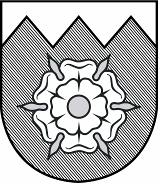 TUKUMA  NOVADA  DOMEReģistrācijas  Nr.90000050975Talsu iela 4, Tukums, Tukuma novads, LV-3101, tālrunis 63122707, fakss 63107243, mobilais tālrunis 26603299, 29288876www.tukums.lv      e-pasts: dome@tukums.lv         SĒDES DARBA KĀRTĪBATukumā2015.gada 30.jūlijāplkst.9:001. Par pašvaldības un pagastu pārvalžu darbu periodā starp Domes sēdēm.2. Par saistošo noteikumu „Par grozījumu Tukuma novada Domes 20.11.2014. saistošajos noteikumos Nr.23 „Par Tukuma novada pašvaldības palīdzību dzīvokļa jautājumu risināšanā”” apstiprināšanu.ZIŅO: A.Baumanis3. Par noteikumu „Tukuma novada Domes atbalsts nevalstisko organizāciju iniciatīvām” apstiprināšanu.ZIŅO: L.Reimate4. Par Tukuma novada integrētās attīstības programmas Rīcības un Investīciju plāna aktualizāciju.ZIŅO: I.Zariņš5. Par Domes priekšsēdētāja 20.07.2015. rīkojuma Nr.112-d “Par ārkārtas situācijas termiņa pagarināšanu Tukuma pilsētas attīrīšanas iekārtās „Tīle” un Slocenes upē” apstiprināšanu. ZIŅO: Ē.Lukmans6. Par finansējuma pārskaitīšanu 2014./2015. mācību gadam. (Nav publicējams)ZIŅO: Ē.Lukmans7. Par humānās palīdzības sniegšanu projekta „Pašvaldību palīdzība Ukrainai” ietvaros.ZIŅO: Ē.Lukmans8. Par atvaļinājumu Tukuma novada Domes priekšsēdētājam Ē.Lukmanam.ZIŅO: A.Volfs9. Par nedzīvojamo telpu iznomāšanu.ZIŅO: Ē.Lukmans10. Par nekustamā īpašuma nodokļa pārmaksu dzēšanu.ZIŅO: Ē.Lukmans11. Par nekustamā īpašuma nodokļa parādu piedziņu bezstrīdus kārtībā. (Nav publicējams)ZIŅO: Ē.Lukmans12. Par zemes nomu.ZIŅO: I.Zariņš13. Par pašvaldības nekustamā īpašuma - dzīvokļa „Ķīšu Mežmalas”-1, Jaunsātu pagastā, Tukuma novadā, atsavināšanas pārtraukšanu.ZIŅO: Ē.Lukmans14. Par biedrības „Pozitīvā doma” iesniegumu.ZIŅO: A.Baumanis15. Par dzīvojamo telpu izīrēšanu. (Nav publicējams)ZIŅO: A.Baumanis16. Par O. Dundules iesniegumu. (Nav publicējams)ZIŅO: Ē.Lukmans17. Par saistošo noteikumu „Par grozījumiem Tukuma novada Domes 29.01.2015. saistošajos noteikumos Nr.1 „Par Tukuma novada pašvaldības 2015.gada pamatbudžetu un speciālo budžetu” apstiprināšanu.ZIŅO: Ē.LukmansDomes priekšsēdētājs 								Ē.Lukmans par darbu jūlijā Pūres un Jaunsātu pagastu pārvaldē(sagatavoja Santa Heimane)Pagasta pārvaldeJūlija mēnesī pārvaldes darbinieki atvaļinājumā, bet darbi rit savu gaitu. Lamiņu kapos notikuši kapu svētki. Konkursa Sējējs 2015 komisija vērtēja Biedrību „Pūres Dzirnas” darbu ar mobilo sulu spiedi. Pūres pamatskolas trīs kolektīvi piedalījās skolnieku Dziesmu un deju svētkos Rīgā. Pūrē notika ikgadējie sporta svētki un pagasta svētki, kā arī regulāri notiek pludmales volejbola sacensības. Trīs dienas Pūrē viesojas 66 sadraudzības viesi (pašdarbnieki) no Lietuvas- Babtai pilsētas Tukuma pilsētas svēku ietvaros. Deviņi vācu viesi no sadraudzības pilsētas viesojās četras dienas Pūrē pagasta svētku laikā. Būvavalde akceptēja Eiropas projektu „Publisko piekļuves vietu labiekārtošana tūrisma attīstības veicināšanā „Abavlejas””. Noslēdzies iepirkums Pūres kultūras nama grīdas nomaiņai. Būvuzņēmējam SIA „Sporta halle” 2 mēnešu laikā jāveic darbi. Tiek veikti dažādi saimnieciskie darbi. Jaunsātu tautas nama un bibliotēkas darbinieki jūlijā atvaļinājumā.Kultūra PūrePūres muzikanti viesojās Dzirciemnieku salidojumā. Pirmskolas deju grupa „Ķipariņi” skolnieku Dziesmu un deju svētku ietvarā dejoja atpūtas centrā „Lido”, Rīgā.Folkloras kopa „Pūrlāde”, piedalījās Baltica-2015 festivālā Rēzeknē. Četras dienas tika svinēti Pūres pagasts svētki, t. sk. apdzīvotās vietās Dzintars un Lamiņi.  Tika uzņemti viesi no Lietuvas un kopīgi ar Pūres pašdarbniekiem izdancots 10 gadu sadraudzības svētki, kā arī lietuvieši pašdarbnieki piedalījās Tukuma svētkos.Bibliotēka PūreUzsākta lasīšanas veicināšanas programma „Bērnu, jauniešu un vecāku žūrija 2015”. Šogad katram ekspertam jāizlasa 6 grāmatas. Jūlijā iedzīvotāji saņēma informatīvo laikrakstu „Pūres un Jaunsātu pagastu Ziņas” Nr.178, kas izdots sadarbībā ar pagastu iestādēm. Ciklā „Sarunas ar novadniekiem” Pūrē viesojās Birkenšteinu un Eimaņu dzimtas pārstāvji. Tikšanās notika mājvietās „Krimpas”, „Kliblapsas”, „Kažociņi” un Krātiņu kapsētā.  Ar jauniem dokumentiem papildināts novadpētniecības krājums. Atlasītas 120 fotogrāfijas, lai izveidotu divus banerus: „Ļaudis, tradīcijas un godi Dzintara ciematā” un „Lamiņi 2010-2015”.  Organizēts darbs un sagatavoti dokumenti, lai Pūres pagasta svētku ietvaros notiktu 5.lamiņnieku saiets.L Ē M U M STukumā2015.gada 30.jūlijā									prot.Nr.9, 2.§.Par saistošo noteikumu „Par grozījumu Tukuma novada Domes 20.11.2014. saistošajos noteikumos Nr.23 „Par Tukuma novada pašvaldības palīdzību dzīvokļa jautājumu risināšanā”” apstiprināšanu1. Apstiprināt saistošos noteikumus Nr.... „Par grozījumu Tukuma novada Domes 20.11.2014. saistošajos noteikumos Nr.23 „Par Tukuma novada pašvaldības palīdzību dzīvokļa jautājumu risināšanā”” (pievienoti).2. Saistošos noteikumus Nr....... „Par grozījumu Tukuma novada Domes 20.11.2014. saistošajos noteikumos Nr.23 „Par Tukuma novada pašvaldības palīdzību dzīvokļa jautājumu risināšanā”” triju darba dienu laikā pēc to parakstīšanas nosūtīt atzinuma sniegšanai Vides aizsardzības un reģionālās attīstības ministrijai elektroniskā veidā parakstītu ar drošu elektronisko parakstu, kas satur laika zīmogu.3. Noteikt, ka saistošie noteikumi Nr..... „Par grozījumu Tukuma novada Domes 20.11.2014. saistošajos noteikumos Nr.23 „Par Tukuma novada pašvaldības palīdzību dzīvokļa jautājumu risināšanā”” stājas spēkā nākamajā dienā pēc to pilna teksta publicēšanas Domes bezmaksas informatīvajā izdevumā „Tukuma Laiks”.4. Saistošos noteikumus Nr...... „Par grozījumu Tukuma novada Domes 20.11.2014. saistošajos noteikumos Nr.23 „Par Tukuma novada pašvaldības palīdzību dzīvokļa jautājumu risināšanā””:4.1. publicēt Tukuma novada Domes bezmaksas informatīvajā izdevumā  „Tukuma Laiks”;4.2. publicēt pašvaldības tīmekļa vietnē www.tukums.lv;4.3. izvietot pieejamā vietā Domes ēkā un pagastu pārvaldēs.Nosūtīt:-VARAM – elekt.-Adm.nod.-2 eks.-Komunālā nod.-Īp.nod.-pag. pārv.-elektr.-Soc. dien._____________________________________Sagatavoja Komunālā nodaļa (A.Kasilova)Izskatīts Sociālo un veselības jautājumu komitejā.Iesniedza izskatīšanai Sociālo un veselības jaut. Komiteja.									Pielikums									Tukuma novada Domes ..07.2015.									lēmumam (prot.Nr...,...§.)Saistošo noteikumu „Par grozījumu Tukuma novada Domes 20.11.2014. saistošajos noteikumos Nr.23 „Par Tukuma novada pašvaldības palīdzību dzīvokļa jautājumu risināšanā”” paskaidrojuma rakstsAPSTIPRINĀTI										ar Tukuma novada Domes ______                                                                                                                    	lēmumu (prot. Nr.__,__.§.) SAISTOŠIE NOTEIKUMITukumā2015.gada ..jūlijā									          Nr. ___(prot. Nr.__.___.§.)Par grozījumu Tukuma novada Domes 20.11.2014. saistošajos noteikumos Nr.23„Par Tukuma novada pašvaldības palīdzībudzīvokļa jautājumu risināšanā””								Izdoti saskaņā ar likuma „Par palīdzību dzīvokļa jautājumu risināšanā” 5.pantu, 6.panta otro daļu, 7.panta piekto un sesto daļu, 9.panta pirmās daļas 4.punktu, 14.panta pirmās daļas 6.punktu, 15.pantu, 17.panta pirmo daļu, 24.panta pirmo daļu, likuma „Par sociālajiem dzīvokļiem un sociālajām dzīvojamām mājām” 5.panta ceturto daļu, 6., 8.pantu, 9.panta ceturto daļu, 10.panta otro daļuIzdarīt Tukuma novada Domes 20.11.2014. saistošajos noteikumos Nr.23„Par Tukuma novada pašvaldības palīdzību dzīvokļa jautājumu risināšanā” (turpmāk – noteikumi) šādu grozījumu: izteikt noteikumu 29.3.apakšpunktu šādā redakcijā:„29.3. atsevišķi dzīvojošām personām ar invaliditāti, kurām ir noteikta 1. un 2.invaliditātes grupa un kurām nav apgādnieku.”Kurus grozaAPSTIPRINĀTIar Tukuma novada Domes 20.11.2014. lēmumu (prot.Nr.14, 7.§.)Ar grozījumiem, kas izdarīti ar Tukuma novada Domes ..07.2015.lēmumu (prot.Nr..,..§.)SAISTOŠIE NOTEIKUMITukumā2014.gada 20.novembrī                                            				                    Nr.23      (prot.Nr.14, 7.§.)              Par Tukuma novada pašvaldībaspalīdzību dzīvokļa jautājumu risināšanāIzdoti saskaņā ar likuma „Par palīdzību dzīvokļa jautājumu risināšanā” 5.pantu, 6.panta otro daļu, 7.panta piekto un sesto daļu, 9.panta pirmās daļas 4.punktu, 14.panta pirmās daļas 6.punktu, 15.pantu, 17.panta pirmo daļu, 24.panta pirmo daļu, likuma „Par sociālajiem dzīvokļiem un sociālajām dzīvojamām mājām” 5.panta ceturto daļu, 6., 8.pantu, 9.panta ceturto daļu, 10.panta otro daļuI. Vispārīgie jautājumi1. Saistošie noteikumi (turpmāk – noteikumi) nosaka personu loku, kuras ir tiesīgas saņemt Tukuma novada pašvaldības palīdzību dzīvokļa jautājumu risināšanā (turpmāk – palīdzība), kārtību, kādā personas reģistrējamas palīdzības reģistrā, palīdzības sniegšanas kārtību, kā arī pašvaldības institūcijas, kuras reģistrē personas un sniedz noteikumos noteiktos palīdzības veidus.2. Pašvaldība palīdzību sniedz tikai palīdzības reģistros iekļautajām personām, izņemot gadījumus, kad terora akta, stihiskas nelaimes vai avārijas rezultātā personas īrētā vai īpašumā esošā dzīvojamā telpa vai dzīvojamā māja ir gājusi bojā vai daļēji sagruvusi, turklāt persona ne vēlāk kā viena mēneša laikā pēc terora akta, stihiskās nelaimes vai avārijas ir iesniegusi Tukuma novada Domē (turpmāk – Dome) vai pakalpojumu centrā iesniegumu par nepieciešamo palīdzību. Ja personas īrētā vai īpašumā esošā dzīvojamā telpa vai dzīvojamā māja ir gājusi bojā vai daļēji sagruvusi stihiskas nelaimes vai avārijas rezultātā un pašvaldība nevar šo personu nekavējoties nodrošināt ar dzīvojamo telpu (jo nav brīvu neizīrētu dzīvojamo telpu), personu nodrošina ar pagaidu dzīvojamo telpu.3. Pašvaldība sniedz šādu palīdzību:3.1. izīrē pašvaldībai piederošas vai uz likumīga pamata tās lietojumā esošas dzīvojamās telpas;3.2. izīrē sociālos dzīvokļus vai sociālās dzīvojamās telpas;3.3. sniedz palīdzību pašvaldībai piederošu vai uz likumīga pamata tās lietojumā esošas dzīvojamās telpas apmaiņā;3.4. remontē pašvaldībai piederošas vai uz likumīga pamata tās lietojumā esošas dzīvojamās telpas;4. Pašvaldība sniedz palīdzību tikai tām personām, kuras savu dzīvesvietu ir deklarējušas pašvaldības administratīvajā teritorijā, izņemot likuma „Par palīdzību dzīvokļa jautājumu risināšanā” 14.panta pirmās daļas 3., 4. un 5.punktā un šo noteikumu 23.1. un 23.2.apakšpunktā minētajos gadījumos.5. Personu, kuras vēlas un ir tiesīgas saņemt Tukuma novada pašvaldības palīdzību dzīvokļa jautājumu risināšanā, reģistru uzturēšanu kārto Tukuma novada Domes Komunālā nodaļa (turpmāk – Komunālā nodaļa).6. Šajos noteikumos maznodrošinātās personas statuss ir pielīdzināts Domes saistošajos noteikumos noteiktajam maznodrošinātās personas statusam.II. Personu reģistrācijas kārtība7. Persona, kura vēlas saņemt pašvaldības palīdzību, iesniedz Domei iesniegumu un dokumentus, kas apliecina, ka persona ir tiesīga saņemt šo noteikumu 3.punktā noteikto palīdzību. Ja iesniegumu iesniedz ģimene, to paraksta visi pilngadīgie ģimenes locekļi.Iesniegumā jānorāda iespējamie personai vēlamie pašvaldības palīdzības veidi, kā arī persona ar savu parakstu apliecina:	7.1. ka personas īpašumā vai valdījumā nav cita dzīvošanai derīga dzīvojamā platība vai nekustamais īpašums, ko var izmantot peļņas gūšanai,7.2. ka pēdējo piecu gadu laikā nav devusi piekrišanu mājokli pārdot vai citādi atsavināt un darījuma rezultātā zaudējusi lietošanas tiesības uz attiecīgo mājokli;7.3. ka piecu gadu laikā tā nav pasliktinājusi savus dzīves apstākļus, apmainot mājokli pret mazāku vai, iemitinot īrētajā dzīvoklī radiniekus (izņemot laulāto un nepilngadīgos bērnus) vai citas personas, kuru iemitināšanai nepieciešama izīrētāja atļauja.8. Persona iesniedz rakstisku iesniegumu, uzrādot personu apliecinošu dokumentu un pievieno šādus dokumentus:8.1. personas, kuras tiek izliktas no dzīvokļa, pamatojoties uz tiesas spriedumu – spēkā stājušos tiesas spriedumu par izlikšanu no dzīvokļa kopiju, uzrādot oriģinālu;8.2. pensionāri – pensijas apliecības kopiju, uzrādot oriģinālu;8.3. politiski represētās personas – politiski represētās personas apliecības kopiju, uzrādot oriģinālu;8.4. personas ar invaliditāti – Veselības un darbspēju ekspertīzes ārstu valsts komisijas izziņas kopiju, uzrādot oriģinālu;8.5. repatrianti – repatrianta izziņu, uzrādot oriģinālu un arhīva izziņu par repatrianta, viņa vecāku vai vecvecāku pēdējo pastāvīgo pierakstu pirms izceļošanas no Latvijas;8.6. personas, kuras pēc soda izciešanas atbrīvotas no ieslodzījuma vietas – atbrīvojuma izziņas kopiju, uzrādot oriģinālu;8.8. šo noteikumu 23.1. un 23.2.apakšpunktā minētajiem speciālistiem jāiesniedz darba devēja pamatots lūgums par dzīvojamās telpas nepieciešamību savam darbiniekam-speciālistam, norādot darba tiesisko attiecību uzsākšanas un darba līguma termiņu.9. Lēmumu par bērna bāreņa vai bez vecāku gādības palikuša bērna ievietošanu valsts audzināšanas iestādē vai nodošanu aizbildnībā, par aizbildnības tiesību izbeigšanos vai aprobežošanu Komunālā nodaļa pieprasa bāriņtiesai.10. Palīdzības reģistrā iekļautās personas pienākums ir iesniegt Veselības un darbspēju ekspertīzes ārstu komisijas izziņas kopiju par invaliditātes termiņa pagarināšanu, kā arī citus dokumentus, ja mainījušies apstākļi, kuri bija par pamatu iekļaušanai palīdzības reģistrā.11. Tukuma novada Domes Dzīvokļu komisija (turpmāk – Dzīvokļu komisija) var pieprasīt citus dokumentus informācijas precizēšanai.12. Pašvaldības neizīrēto dzīvokļu uzskaiti veic Komunālā nodaļa, uzskaitot tos atsevišķā reģistrā.  Komunālā nodaļa līdz kārtējā gada 1.martam aktualizē reģistrā iekļauto personu kārtas numurus, pamatojoties uz dokumentiem, kas apliecina personas tiesības īrēt dzīvokli. 13. Personu iesniegumus par palīdzības sniegšanu izskata Dzīvokļu komisija, izņemot noteikumu 23.1. un 23.2.apakšpunktā minētos gadījumus. Noteikumu 23.1. un 23.2.apakšpunktā minēto personu iesniegumus par reģistrēšanu palīdzības reģistrā izskata Dome.14. Ja persona noteiktā termiņā neiesniedz pieprasītos dokumentus, personas iesniegums tiek atstāts bez virzības.15. Dzīvokļu komisija vai Dome pieņem lēmumu par to, vai persona iekļaujama attiecīgajā palīdzības reģistrā, kāds norādīts personas iesniegumā, vai par atteikumu atzīt personu par tiesīgu saņemt šo palīdzību.16. Lēmumu par dzīvojamās telpas izīrēšanu pieņem Dome.17. Dzīvokļu komisijas lēmumu var apstrīdēt Tukuma novada Domes Administratīvo aktu strīdu komisijā, bet Domes lēmumu var apstrīdēt Administratīvajā rajona tiesā Administratīvā procesa likuma noteiktajā kārtībā.18. Personai var atteikt 3.1., 3.2. un 3.3.apakšpunktā noteikto palīdzību:18.1. piecus gadus pēc tam, kad attiecīgā persona devusi piekrišanu privatizēt tās īrēto valsts vai pašvaldības dzīvokli citai personai un noslēgusi ar to vienošanos par dzīvojamās telpas lietošanas tiesību izbeigšanu;18.2. piecus gadus pēc tam, kad ar attiecīgās personas piekrišanu tai piederošais mājoklis pārdots vai citādi atsavināts gūstot ienākumus un darījuma rezultātā šī persona zaudējusi lietošanas tiesības uz attiecīgo mājokli;18.3. ja personas īpašumā vai valdījumā ir dzīvošanai derīga dzīvojamā māja vai dzīvojamā telpa;18.4. piecus gadus pēc tam, kad persona ir pasliktinājusi dzīves apstākļus, iemitinoties dzīvojamā telpā, kura nav dzīvošanai derīga;18.5. piecus gadus pēc tam, kad persona ir pasliktinājusi savus dzīves apstākļus, apmainot dzīvojamo telpu pret mazāku vai zemāku labiekārtojuma pakāpi;18.6. persona dzīvojamā telpā ir iemitinājusi likuma „Par dzīvojamo telpu īri” 9.pantā noteiktās citas personas vai apakšīrniekus, samazinot dzīvojamās telpas platību uz vienu cilvēku;18.7. piecus gadus pēc tam, kad persona izlikta no dzīvojamās telpas bez citas dzīvojamās telpas ierādīšanas, pamatojoties uz likuma „Par dzīvojamo telpu īri” 28.¹ un 28.² pantu, izņemot likuma 36.¹pantā noteiktās īrnieku kategorijas;18.8. piecus gadus pēc tam, kad persona izslēgta no palīdzības reģistra likuma „Par palīdzību dzīvokļa jautājumu risināšanā” 10.pantā noteiktajos gadījumos.19. Noteikumu 18.punktu nepiemēro noteikumu 23.1. un 23.2.apakšpunktā minētajām personām, ja tās pamatojoties uz darba tiesisko attiecību nodibināšanu, pārceļas uz dzīvi un strādā Tukuma novadā.20. Personas, kuras līdz šo noteikumu spēkā stāšanās dienai ir reģistrētas pašvaldībā palīdzības saņemšanai, tiek iekļautas attiecīgajā palīdzības reģistrā, un tās var izslēgt no pašvaldības palīdzības reģistra vienīgi likuma „Par palīdzību dzīvokļa jautājumu risināšanā” 10.pantā paredzētajos gadījumos.	III. Dzīvojamo telpu izīrēšanas kārtība21. Neizīrētu dzīvojamo telpu piedāvā īrēt šādā secībā:21.1. vispirms to piedāvā īrēt personām, kurām saskaņā ar likumu „Par palīdzību dzīvokļa jautājumu risināšanā” neatliekami sniedzama palīdzība;21.2. ja šādu personu nav vai tās visas rakstveidā atteikušās īrēt piedāvātās dzīvojamās telpas, tad neizīrētās dzīvojamās telpas tiek piedāvātas personām, kuras ar dzīvojamo telpu nodrošināmas pirmām kārtām. Īrēt dzīvojamo telpu piedāvā iesniegumu reģistrēšanas secībā;21.3. ja nav noteikumu 21.1. un 21.2.apakšpunktā minēto personu vai tās no piedāvātās dzīvojamās telpas rakstveidā atteikušās, tad neizīrēto dzīvojamo telpu piedāvā īrēt personām, kuras ar dzīvojamo telpu nodrošina vispārējā kārtībā. Īrēt dzīvojamo telpu piedāvā iesniegumu reģistrācijas secībā.	22. Pirmām kārtām ar dzīvojamo telpu jānodrošina:22.1. personas, kurām saskaņā ar likumu „Par dzīvojamo telpu īri” sniedzama palīdzība gadījumos, ja tās tiek izliktas no īrētās dzīvojamās telpas un ja tās ir:22.1.1.maznodrošinātas personas, kuras sasniegušas pensijas vecumu vai ir personas ar invaliditāti,22.1.2 maznodrošinātas personas, ar kurām kopā dzīvo un kuru apgādībā ir vismaz viens nepilngadīgs bērns, aizgādnībā esoša persona, maznodrošināta pensijas vecumu sasniegusi persona vai maznodrošināta persona, kura ir persona ar invaliditāti,22.2. politiski represētās personas, kuras tiek izliktas no dzīvojamās telpas likuma „Par dzīvojamo telpu īri” 28.2 panta pirmajā daļā, 28.3 panta pirmajā daļā vai 28.4 panta otrajā daļā paredzētajā gadījumā, ja to lietošanā nav citas dzīvošanai derīgas dzīvojamās telpas;22.3. personas, kuras tiek izliktas no tām piederoša dzīvokļa, ja uz dzīvokļa īpašumu ir vērsta piedziņa sakarā ar maksājumiem par pakalpojumiem, kas saistīti ar dzīvojamās telpas lietošanu, mājas uzturēšanu, ekspluatāciju un remonta izdevumiem un ja tās ir:22.3.1. maznodrošinātas personas, kuras sasniegušas pensijas vecumu vai ir personas ar invaliditāti,22.3.2. maznodrošinātas personas, ar kurām kopā dzīvo un kuru apgādībā ir vismaz viens nepilngadīgs bērns, aizgādnībā esoša persona, maznodrošināta pensijas vecumu sasniegusi persona vai maznodrošināta persona, kura ir persona ar invaliditāti,22.3.3. politiski represētās personas, ja to lietošanā nav citas dzīvošanai derīgas dzīvojamās telpas;22.4. bērni bāreņi un bērni, kuri palikuši bez vecāku gādības un atrodas bērnu aprūpes iestādē, audžuģimenē vai pie aizbildņa, — pēc tam, kad bērns sasniedzis pilngadību un beigusies viņa ārpusģimenes aprūpe;22.5. repatrianti, kuri izceļojuši no Latvijas laikā līdz 1990.gada 4.maijam un kuriem nav iespējams likumā noteiktajā kārtībā iemitināties pirms izceļošanas no Latvijas aizņemtajā dzīvojamā telpā, vai repatrianti, kuri dzimuši ārvalstīs vai izceļojuši no Latvijas pēc 1990.gada 4.maija un izceļošanas brīdī bijuši nepilngadīgi;22.6. maznodrošinātas politiski represētās personas;22.7. maznodrošinātas personas, kuras pēc soda izciešanas atbrīvotas no ieslodzījuma vietas, ja tās pirms notiesāšanas dzīvoja attiecīgās pašvaldības administratīvajā teritorijā un tām nav iespējams likumā noteiktajā kārtībā iemitināties agrāk aizņemtajā dzīvojamā telpā. Šis noteikums neattiecas uz tām personām, kuras devušas piekrišanu privatizēt to īrēto valsts vai pašvaldības dzīvokli citai personai un noslēgušas ar šo personu vienošanos par dzīvojamās telpas lietošanas tiesību izbeigšanu vai ar kuru piekrišanu dzīvoklis ir pārdots vai citādi atsavināts un darījuma rezultātā persona zaudējusi lietošanas tiesības uz attiecīgo dzīvokli;22.8. maznodrošinātas personas, kuras dzīvo denacionalizētā vai likumīgajam īpašniekam atdotā mājā un lietojušas dzīvokli līdz īpašuma tiesību atjaunošanai un ja to lietošanā vai īpašumā nav citas dzīvojamās telpas;22.9. maznodrošinātas personas, kuras dzīvo dzīvoklī, kura īpašnieka maiņa notikusi līdz likuma „Par valsts un pašvaldību dzīvojamo māju privatizāciju” spēkā stāšanās brīdim valsts īpašuma konversijas rezultātā vai starpsaimniecību uzņēmumu privatizācijas rezultātā un kurš nav privatizēts likumos „Par kooperatīvo dzīvokļu privatizāciju” un „Par lauksaimniecības uzņēmumu un zvejnieku kolhozu privatizāciju” noteiktajā kārtībā, un kuras lietojušas dzīvokli īpašnieka maiņas brīdī, ja viņu lietošanā vai īpašumā nav cita dzīvojamā telpa vai īpašums, no kura var gūt ienākumus;22.10. maznodrošinātas daudzbērnu ģimenes (ģimenē trīs un vairāk bērnu) vai maznodrošinātas ģimenes, kuras audzina bērnu ar invaliditāti;23. Vispārējā kārtībā ar dzīvojamo telpu jānodrošina:        	23.1. valsts un pašvaldību iestāžu speciālisti, kuri nepieciešami valsts un pašvaldību funkciju pildīšanai un kuru darba stāžs specialitātē nav mazāks par vienu gadu;23.2. personas, kuras strādā komercsabiedrībā vai citā iestādē Tukuma novada teritorijā un tām ir pašvaldībai nepieciešamās specifiskās zināšanas vai izglītībā kādā noteiktā specialitātē, un kuru darba stāžs specialitātē nav mazāks par vienu gadu; 	23.3. personas, kuras, labprātīgi atbrīvojušas vai izliktas no dzīvojamās telpas sakarā ar vienīgā mājokļa iegādi ņemtā hipotekārā kredīta (līdz 50000 euro) saistību nepildīšanu, ja tās ir:23.3.1. maznodrošinātas personas, ar kurām kopā dzīvo un kuru apgādībā ir vismaz viens nepilngadīgs bērns,23.3.2. personas, ar kurām kopā dzīvo un kuru apgādībā ir bērns ar invaliditāti,23.3.3. personas, ar kurām kopā dzīvo un kuru apgādībā ir trīs un vairāk nepilngadīgi bērni,23.3.4. pensijas vecuma personas, 1. Un 2.grupas invalīdi, kuriem nav likumā noteikto apgādnieku. 	24. Personai tiek piedāvāts izīrēt dzīvojamo telpu, ņemot vērā apdzīvoto vietu, kurā atrodas personas deklarētā dzīvesvieta uz iesnieguma iesniegšanas brīdi. Personai var piedāvāt īrēt dzīvojamo telpu citā apdzīvotā vietā, ja tā piekrīt pārcelties uz dzīvi citā apdzīvotā vietā novada teritorijā.25. Ņemot vērā dzīvojamās telpas tehnisko stāvokli vai personas sadzīves apstākļus, Domei ir tiesības neievērot šo noteikumu 21.punktā noteikto dzīvojamās telpas piedāvāšanas secību. 26. Izīrējot dzīvojamo telpu, dzīvojamās telpas īres līgums tiek slēgts ne ilgāk kā uz sešiem mēnešiem.Pēc šā termiņa beigām, iesniegumu par līguma termiņa pagarināšanu izskata Dzīvokļu komisija.27. Dzīvojamās telpas īres līgums ar personām, kurām sniegta palīdzība saskaņā ar šo noteikumu 23.1. un 23.2.apakšpunktu, nedrīkst pārsniegt darba tiesisko attiecību laiku.28. Izīrējot dzīvojamo telpu, personai jādeklarē dzīvesvieta izīrētajā dzīvojamajā telpā.IV. Sociālo dzīvokļu izīrēšana29. Tiesības īrēt sociālos dzīvokļus ir:29.1. likuma „Par sociālajiem dzīvokļiem un sociālajām dzīvojamām mājām” 5.panta pirmajā daļā noteiktajām personām;29.2. atsevišķi dzīvojošām pensijas vecuma personām, kurām nav apgādnieku;29.3. atsevišķi dzīvojošām personām ar invaliditāti, kurām nav apgādnieku.„29.3. atsevišķi dzīvojošām personām ar invaliditāti, kurām ir noteikta 1. un 2.invaliditātes grupa un kurām nav apgādnieku.”Ar grozījumiem, kas izdarīti ar Tukuma novada Domes ..07.2015. lēmumu (prot.Nr..,..§.)30. Personas, kuras atzītas par tiesīgām īrēt sociālo dzīvokli, tiek reģistrētas atsevišķā palīdzības reģistrā.31. Sociālos dzīvokļus izīrē iesniegumu reģistrācijas secībā.32. Personai, kura atzīta par tiesīgu īrēt sociālo dzīvokli, ar šīs personas rakstisku piekrišanu var izīrēt dzīvojamo telpu, nepiemērojot sociālajiem dzīvokļiem noteiktos īres un pakalpojumu maksas atvieglojumus.33. Sociālā dzīvokļa īres līgumu noslēdz uz laiku līdz sešiem mēnešiem. Pēc šā termiņa beigām, iesniegumu par līguma termiņa pagarināšanu izskata Dzīvokļu komisija.V. Palīdzība dzīvojamās telpas apmaiņā34. Palīdzības saņemšanai īrētās dzīvojamās telpas apmaiņā pret citu īrējamu dzīvojamo telpu reģistrē personas, kuras vēlas Tukuma novada pašvaldības īpašumā, valdījumā, vai nomā esošo dzīvojamo telpu, kuru persona īrē, apmainīt pret citu īrējamu (neizīrētu vai izīrētu ar īrnieka piekrišanu) Tukuma novada pašvaldības īpašumā, valdījumā, vai nomā esošu dzīvojamo telpu.35. Dzīvojamās telpas apmaiņai tiek reģistrētas personas: 35.1. kurām ir īres un pakalpojumu parāds un ja tās vēlas pašvaldības īpašumā esošo vai tās nomāto dzīvojamo telpu apmainīt pret mazāku dzīvojamo telpu, pret dzīvojamo telpu, par kuru jāmaksā zemāka maksa par pakalpojumiem, kas saistīti ar dzīvojamās telpas lietošanu (dzīvojamā telpa ar zemāku labiekārtojuma līmeni);35.2. kuras dzīvo sociālajā dzīvoklī un veselības stāvokļa dēļ vēlas dzīvojamo telpu dzīvojamo māju pirmajos stāvos vai vēlas pārcelties uz nelabiekārtotu dzīvojamo telpu.36. Pārējos gadījumos pašvaldība vienīgi uzkrāj informāciju un veido datu bāzi par iespējām apmainīt dzīvojamo telpu.37. Personai nav tiesību īrēto dzīvojamo telpu apmainīt pret citu dzīvojamo telpu:37.1. ja tā ir parādā par dzīvojamās telpas īri vai komunālajiem pakalpojumiem un nav noslēgusi atsevišķu vienošanos par parāda dzēšanu vai nepilda vienošanās nosacījumus;37.2. ja konstatēts, ka pašreizējā personai izīrētā dzīvojamā telpa netiek uzturēta pienācīgā kārtība saskaņā ar noslēgto dzīvojamās telpas īres līgumu.VI. Dzīvojamo telpu remonts38. Pašvaldība veic remontu tikai pašvaldības īpašumā vai valdījumā esošos dzīvokļos, kuru īrniekiem nav parādu par dzīvokļa īri un pakalpojumiem.39. Remontdarbus pasūta un apmaksā pašvaldība pēc īrnieku iesnieguma to iesniegšanas kārtībā un budžeta līdzekļu ietvaros.40. Pašvaldība veic remontus, kuri nav paredzēti veikt īrniekam saskaņā ar īres līgumu vai gadījumos, kad remontdarbu neveikšana rada situāciju, kas apdraud ēkas (dzīvokļa) tālāku ekspluatēšanu, un dzīvoklī iemitinātās personas ir atzītas par trūcīgām.41. Pašvaldības palīdzība remontdarbu veikšanai tiek sniegta ne biežāk kā vienu reizi gadā. VII. Noslēguma jautājums42. Ar šo saistošo noteikumu spēkā stāšanās brīdi spēku zaudē Tukuma novada Domes 28.01.2010. saistošie noteikumi Nr.2 „Par Tukuma novada pašvaldības palīdzību dzīvokļa jautājumu risināšanā”.Domes priekšsēdētājs 						 		Ē.LukmansL Ē M U M STukumā2015.gada 30.jūlijā									prot.Nr.9, 3.§.Par noteikumu „Tukuma novada Domes atbalsts nevalstisko organizāciju iniciatīvām” apstiprināšanu1. Apstiprināt noteikumus Nr...... „Tukuma novada Domes atbalsts nevalstisko organizāciju iniciatīvām” (pielikumā).2. Uzdot Īpašumu nodaļai paredzēt pašvaldības 2016.gada budžetā līdzekļus ēku apsaimniekošanai, kuras nodotas nevalstisko organizāciju rīcībā.3. Uzdot Juridiskajai nodaļai līdz 31.08.2015. sagatavot sadarbības līgumu ar Tukuma Nevalstisko Organizāciju Apvienību uz ... gadiem.4. Uzdot Finanšu nodaļai, izstrādājot ikgadējos Tukuma novada Domes saistošos noteikumus „Par Tukuma novada pašvaldības pamatbudžetu un speciālo budžetu”, no pašvaldības budžeta rezerves fonda paredzēt finansējumu neplānotām biedrību iniciatīvām, kas saistītas ar pašvaldības funkciju veikšanu vai īpašiem gadījumiem individuālo sportistu atbalstam dalībai starptautiskajās sacensībās (čempionātos).5. Uzdot Kultūras, sporta un sabiedrisko attiecību nodaļai sadarbībā ar Finanšu nodaļu izstrādāt biedrību atbalsta programmu kopā ar 2016.gada budžeta paketi.Nosūtīt:Kult.nod. + el.Pārvaldēm-el.NVOAL.GruziņaiAdmin nodFin nodAttīst. nod.Īp. nod.Jur. nod.______________________________________________________________Sagatavoja I.SmirnovaIzskatīts atkārtoti Sporta komisijā, skatīts jūnija komisiju un komiteju sēdēs. Izskatīts 15.07.2015. Izglītības, kultūras un sporta komitejā. Iesniedza izsk. Izglītības, kultūras un sporta komiteja. APSTIPRINĀTSar Tukuma novada Domes ..07.2015.lēmumu (prot. Nr..., ...§.)NOTEIKUMITukumā2015.gada....jūlijā								                 Nr.___(prot.Nr..,...§.) 								Izdots saskaņā ar likuma „Par pašvaldībām” 12.pantu, 41.panta pirmās daļas 2.punktuTukuma novada Domes atbalsts nevalstisko organizāciju iniciatīvāmI.Vispārīgie jautājumi1. Noteikumi nosaka Tukuma novada Domes ikgadējo saistošo noteikumu „Par Tukuma novada pašvaldības pamatbudžetu un speciālo budžetu” sadaļās „Atbalsts sabiedriskajām organizācijām” (kods 08.400) un „Sporta pasākumi” (kods 08.120) paredzēto pašvaldības budžeta līdzekļu piešķiršanas kārtību.2. Tukuma novada Dome (turpmāk – Dome) izsludina pieteikšanos (turpmāk – Pieteikums) nevalstisko organizāciju iniciatīvām (biedrībām, nodibinājumiem, fondiem un biedrībām - sporta klubiem, t.sk. sporta federācijām, turpmāk sauktām – Biedrības), kuras juridiski reģistrētas un/vai darbojas Tukuma novada pašvaldības administratīvajā teritorijā, lai ar pašvaldības līdzfinansējumu atbalstītu Biedrību iniciatīvas, veicinātu Biedrību un pašvaldības sadarbību izvirzīto mērķu, kas paredzēti pašvaldības vidēja termiņa plānošanas dokumentā „Tukuma novada integrētās attīstības programma 2011.-2017.gadam” sasniegšanā.II. Mērķis un prioritātes3. Noteikumu mērķis ir ar pašvaldības līdzfinansējumu atbalstīt Biedrību konkrētu, lietderīgu un uz rezultātu orientētu mērķu īstenošanu, veicināt Biedrību iesaisti aktīvās pilsoniskās iniciatīvās, stiprināt iedzīvotājos vēlmi darboties un apliecināt piederību savam novadam.4. Noteikumu prioritātes ir:4.1. ar iekļaujošām sociālās, kultūras, sporta un veselīga dzīvesveida aktivitātēm, izmantojot vietējos resursus, radīt īpašas un ilgtspējīgas tradīcijas novadā;4.2. ar dažāda veida izglītojošiem pasākumiem veicināt iedzīvotāju iesaisti lietderīga brīvā laika pavadīšanas un mūžizglītības aktivitātēs;4.3. atbalstot vietējās iniciatīvas, sekmēt iedzīvotāju un pašvaldības sadarbību.III. Izsludināšana un Pieteikumu iesniegšanas termiņš5. Pieteikumu iesniegšanu līdz kārtējā gada 1.septembrim izsludina Dome, publicējot tīmekļa vietnē www.tukums.lv.6. Informācija par Pieteikumu iesniegšanu tiek publicēta Domes informatīvajā izdevumā „Tukuma Laiks” septembra numurā un var tikt ievietota arī citos medijos.7. Pieteikumu iesniegšanas termiņš ir kārtējā gada 30.septembris (pasta zīmogs).8. Pieteikumi jāsagatavo atbilstīgi šo noteikumu IV. nodaļas prasībām.9. Noteikumi un Pieteikuma veidlapas pieejamas tīmekļa vietnē www.tukums.lv/lv/sabiedribas-lidzdalibas/nvo.IV. Pieteikumu iesniegšana, noformējums un saturs10. Pieteikumus var iesniegt papīra vai elektroniskā formātā, iesniedzot to personiski Domes apmeklētāju pieņemšanas centrā vai nosūtot uz Domi, Talsu ielā 4, Tukumā, Tukuma novadā, LV-3101, vai sūtot elektroniski ar elektronisko parakstu vai skenētu uz e-pastu: dome@tukums.lv.11. Pieteikums tiek iesniegts par Biedrības iniciatīvu, kuru plānots īstenot nākamā budžeta gada laikā un tas sastāv no:11.1. parakstītas Pieteikuma veidlapas (3.pielikums); 11.2. izmaksu tāmes (4.pielikums);11.3. pārskata par Biedrības darbību iepriekšējā gadā un darbības plāna nākamajam gadam (1.pielikums);11.4. Tukuma novada sporta kluba darbības uzskaites veidlapas par iepriekšējo gadu (2.pielikums); 11.5. citiem dokumentiem, kurus Biedrība uzskata par būtiskiem.12. Ja Biedrība iesniedz vairākus Pieteikumus, tā ir tiesīga 11.3., 11.4.un 11.5.punktos prasīto informāciju pievienot vienu reizi pie pirmā Pieteikuma. 13. Iesniedzējs ir atbildīgs par sniegto ziņu patiesumu un pilnīgu informāciju.V.Pieteikumu izskatīšanas kārtība un vērtēšanas kritēriji14. Pieteikumi tiek izskatīti atbilstīgi Pieteikumu vērtēšanas tabulai (5.pielikums) kārtējā gada oktobrī-novembrī Kultūras un nevalstisko organizāciju darbības komisijā, bet Biedrību - sporta klubu un sporta federāciju, Pieteikumi tiek izskatīti Sporta komisijā (turpmāk – komisija). 15. Ja nepieciešams, komisija iesniedzējam var lūgt iesniegt papildus informāciju, norādot termiņu, līdz kuram informācija jāiesniedz. 16. Netiek izskatīti Pieteikumi:16.1. kas nav iesniegti šajā noteikumos norādītajā termiņā;16.2. ja Biedrība nav izpildījusi iepriekšējās saistības ar pašvaldību, tostarp nav iesniegusi atskaites par iepriekšējo periodu;16.3. ja netiek iesniegta 15.punktā minētā papildus informācija.17. Pieteikumu vērtēšanas kritēriji:17.1. atbilstība konkursa noteikumu prasībām, mērķiem un prioritātēm;17.2. atbilstība Tukuma novada integrētās attīstības programmas 2011.-2017.gadam rīcības virzienam;17.3. iesniegtā Pieteikuma satura kvalitāte;17.4. pieprasītā finansējuma pamatojums;17.5. Biedrības līdzšinējā darbība un sasniegtie rezultāti;18. Neatbalstāmās iniciatīvas:18.1. nekustamā īpašuma iegāde, noma, komunālie maksājumi (izņemot maksu par telpu īri konkrētu pasākumu vai sacensību rīkošanai);18.2. Biedrību darbinieku atalgojums (izņemot līdzfinansējumu subsidētajām darbavietām);18.3. pasākumi (projekti), kuri ar pašvaldības budžeta līdzfinansējumu var tikt atbalstīti Eiropas Savienības, valsts, citu fondu vai finanšu līdzekļu ietvaros izsludinātajos projektos;18.4. ja Pieteikumā nav paredzēts iesniedzēja ieguldījums, līdzfinansējums vai pašfinansējums.19. Komisija sagatavo pieprasījumu par finanšu līdzekļu piešķiršanu attiecīgajiem Biedrību Pieteikumiem nākamā gada pašvaldības budžeta sadaļās „Atbalsts sabiedriskajām organizācijām” (kods 08.400) un „Sporta pasākumi” (kods 08.120).20. Lēmumu par finansējuma piešķiršanu pieņem Dome, apstiprinot saistošos noteikumus par Tukuma novada pašvaldības kārtējā gada pamatbudžetu un speciālo budžetu.VI. Rezultāti, atskaites sagatavošana un iesniegšana21.Viena mēneša laikā pēc ikgadējo Domes saistošo noteikumu „Par Tukuma novada pašvaldības pamatbudžetu un speciālo budžetu” apstiprināšanas ar Biedrību tiek noslēgts sadarbības līgums.22. Sadarbības līgumā tiek norādīts:22.1. Domes apstiprinātais finansējums konkrētajam Biedrības Pieteikumam;22.2. kārtība, kādā Biedrībai tiek ieskaitīts piešķirtais finansējums;22.3. piešķirtā finansējuma atskaites (6.pielikums) iesniegšanas kārtība.VII. Citi jautājumi23. Ja pieteikumi tiek iesniegti pēc noteikumu 7.punktā norādītā termiņa, tie tiek izskatīti pēc ikgadējo Domes saistošo noteikumu „Par Tukuma novada pašvaldības pamatbudžetu un speciālo budžetu” apstiprināšanas.24. Ja Pieteikumu iesniedz Biedrība, kas nav reģistrēta Tukuma novadā, tā iesniedz Pieteikumu atbilstīgi šo noteikumu 3.un 4. pielikumam.VIII. Noslēguma jautājumi25. Noteikumi stājas spēkā no 2015.gada 3.augusta.26. Ar 2015.gada 3.augustu uzskatīt par spēku zaudējušiem Domes 2009.gada 27.augusta noteikumus Nr.2 „Par Domes atbalstu biedrībām un nodibinājumiem” (prot Nr.7, 4.§.) un Domes 2010.gada 25.novembra noteikumus Nr. 24 „Tukuma novada Domes finansējuma piešķiršanas kārtība kultūras, sporta un citiem izglītojoša rakstura pasākumiem” (prot. Nr.13, 16.§.).27. Līgumi, kas noslēgti ar nevalstiskajām organizācijām atbilstīgi 21.punktā minētajam ir spēkā līdz līguma izpildei, bet ne ilgāk kā līdz 2015.gada 31.decembrim.1.pielikums Tukuma novada Domes ...07.2015. noteikumiemNr.__ „Tukuma novada Domes atbalsts nevalstisko organizāciju iniciatīvām” (prot. Nr...,...§.)Pārskats par biedrības darbību................... gadā un darba plāns .............gadamDatums_____________________                          Paraksts______________________        				        Paraksta atšifrējums_________________________2.pielikums Tukuma novada Domes ...07.2015. noteikumiemNr.__ „Tukuma novada Domes atbalsts nevalstisko organizāciju iniciatīvām” (prot. Nr...,...§.)Tukuma novada sporta kluba darbības uzskaites veidlapa par ................... gaduSporta kluba (organizācijas) nosaukums – Datums_____________________                          Paraksts______________________        Paraksta atšifrējums_________________________3.pielikums Tukuma novada Domes ...07.2015. noteikumiemNr.__ „Tukuma novada Domes atbalsts nevalstisko organizāciju iniciatīvām” (prot. Nr...,...§.)PIETEIKUMA VEIDLAPA INICIATĪVAIDatums_____________________                          Paraksts______________________        Paraksta atšifrējums_________________________4.pielikums Tukuma novada Domes ...07.2015. noteikumiemNr.__ „Tukuma novada Domes atbalsts nevalstisko organizāciju iniciatīvām” (prot. Nr...,...§.)PIETEIKUMA IZMAKSU TĀME INICIATĪVAIDatums_____________________                          Paraksts______________________        Paraksta atšifrējums_________________________5.pielikums Tukuma novada Domes ...07.2015. noteikumiemNr.__ „Tukuma novada Domes atbalsts nevalstisko organizāciju iniciatīvām” (prot. Nr...,...§.)PIETEIKUMU VĒRTĒŠANAS TABULA6.pielikums Tukuma novada Domes ...07.2015. noteikumiemNr.__ „Tukuma novada Domes atbalsts nevalstisko organizāciju iniciatīvām” (prot. Nr...,...§.)par Tukuma novada Domes piešķirto finansējumubiedrības iniciatīvas īstenošanai1.Atskaites iesniedzējs__________________________________________________________              (biedrības nosaukums, tālr., e-pasts)2.  sagatavota par īstenoto iniciatīvu (vai īstenotās iniciatīvas daļu)_____________________________________________________________________________(iniciatīvas nosaukums)3.  sagatavota par Tukuma novada Domes avansā izmaksāto finansējumu iniciatīvai, kas īstenota laikā no ____________________________līdz_____________________________4. Piešķirtais finansējums _____________________  euro izlietots šādi:5. Pārskats par īstenotās iniciatīvas kopējo finansējumu un ieņēmumiem:6. Pielikums: sagatavota _________________________                                               (datums)Atskaiti sagatavoja __________________________		____________________________(paraksts)				(paraksta atšifrējums)L Ē M U M STukumā2015.gada 30.jūlijā									prot.Nr.9, 4.§.Par Tukuma novada integrētās attīstības programmas Rīcības un Investīciju plāna aktualizācijuPamatojoties uz likuma „Par pašvaldībām” 21.panta pirmās daļas 3.punktu:1. apstiprināt Tukuma novada integrētās attīstības programmas 2011.-2017.gadam (turpmāk-Programma) aktualizēto Rīcības un Investīciju plānu (pievienots). 2. Plānojot ikgadējo pašvaldības budžetu, ievērot Programmas aktualizēto Investīciju plānu.3. Programmas Rīcības un Investīcijas plāna aktualizēto versiju publiskot pašvaldības interneta vietnē: www.tukums.lvNosūtīt :-Finanšu nodaļai-Attīstības nodaļai____________________________________________________________________________Sagatavoja Attīstības nod. (D.Keirāne), saskaņots ar Attīstības nodaļas vadītāju A.ŠēlunduIzskatīts Teritoriālās attīstības komitejā.Iesniedza izsk. Teritoriālās attīstības komiteja.L Ē M U M STukumā2015.gada 30.jūlijā									prot.Nr.9, 5.§.Par Domes priekšsēdētāja 20.07.2015. rīkojuma Nr.112-d “Par ārkārtas situācijas termiņa pagarināšanu Tukuma pilsētas attīrīšanas iekārtās „Tīle” un Slocenes upē” apstiprināšanu 	Apstiprināt Tukuma novada Domes priekšsēdētāja Ē.Lukmana 2015.gada 20.jūlija rīkojumu Nr.112-d „Par ārkārtas situācijas termiņa pagarināšanu Tukuma pilsētas attīrīšanas iekārtās „Tīle” un Slocenes upē” (rīkojuma noraksts pievienots).Nosūtīt:Adm. Nod.,Jur. Nod.____________________________Sagatavoja Adm. Nod. (L.Zērvēna)Izskatīšanai iesniedza Domes priekšsēdētājs Ē.LukmansNORAKSTSLATVIJAS REPUBLIKATUKUMA  NOVADA  DOMEReģistrācijas  Nr.90000050975Talsu iela 4, Tukums, Tukuma novads, LV-3101, tālrunis 63122707,  63107243, mobilais tālrunis 26603299, 29288876www.tukums.lv      e-pasts: dome@tukums.lv         RĪKOJUMSTukumā2015.gada 20.jūlijā									Nr.112-dPar ārkārtas situācijas termiņa pagarināšanu Tukuma pilsētas attīrīšanas iekārtās „Tīle” un Slocenes upē Pamatojoties uz likuma „Par pašvaldībām” 12.pantu 15.panta pirmās daļas 2.punktu, 21.panta pirmās daļas 27.punktu, Vides aizsardzības likuma 22.pantu, Civilās aizsardzības likuma 9.panta otrās daļas 2.punktu, SIA „Tukuma ūdens” iesniegtajām notekūdeņu analīzēm, 2004.gada 14.maija Līgumu Nr.30-1 un 2014.gada 28.augusta Līgumu Nr.355-2 „Par notekūdeņu papildu attīrīšanu” un ārkārtas situācijas operatīvās vadības darba grupas 2015.gada 20.jūlija sanāksmes secinājumiem:	1. PAGARINĀT Tukuma novada Domes 2015.gada 10.jūlija lēmumā „Par ārkārtas situācijas izsludināšanu Tukuma pilsētas attīrīšanas iekārtās „Tīle” un Slocenes upē” (prot.Nr.8, 1.§.) izsludinātās ārkārtas situācijas Tukuma pilsētas attīrīšanas iekārtās „Tīle” un Slocenes upē termiņu līdz 2015.gada 3.augustam.	2. UZDOT SIA „Tukuma ūdens”:	2.1. atbilstīgi Ministru kabineta 2006.gada 2.maija noteikumu Nr.362 «Noteikumi par notekūdeņu dūņu un to komposta izmantošanu, monitoringu un kontroli» prasībām sadarbībā ar Tukuma novada Domes Komunālo nodaļu nekavējoties uzsākt Tukuma pilsētas notekūdeņu attīrīšanas iekārtu „Tīle” dūņu lauku apjomu daļēju samazināšanu un atlikušo divu bioloģisko attīrīšanas koridoru darbības atjaunošanu pilnā apmērā,	2.2. veikt visas nepieciešamās darbības, lai par 30% samazinātu Tukuma pilsētas kanalizācijas tīklā novadāmo ražošanas notekūdeņu daudzumu (salīdzinot ar 2015.gada jūlija pirmo un otro dekādi), saglabājot esošajos tehniskajos noteikumos noteiktās piesārņojošo vielu koncentrācijas,	2.3. sadarbībā ar Tukuma novada Domes Komunālo nodaļu normatīvajos aktos noteiktajā kārtībā un termiņos organizēt vides monitoringu Slocenes upē un uzņēmumos, kuriem izsniegtas B kategorijas piesārņojošās darbības atļaujas un kuri piegādā notekūdeņus SIA „Tukuma ūdens”,	2.4. līdz 2015.gada 3.augustam sadarbībā ar Tukuma novada Domes Juridisko nodaļu un sfēras ekspertiem sagatavot grozījumus līgumos (2004.gada 14.maija līgumā Nr.30-1 un 2014.gada 28.augusta Līgumā Nr.355-2 „Par notekūdeņu papildu attīrīšanu”) – Tukuma pilsētas kanalizācijas tīklā novadāmo ražošanas notekūdeņu parametri, priekšattīrīšanas nosacījumi, samaksas nosacījumi, atbildība par videi nodarīto kaitējumu u.c. ar mērķi nodrošināt Tukuma pilsētas attīrīšanas iekārtu “Tīle” darbību atbilstoši normatīvo aktu prasībām,	2.5. līdz turpmākajiem rīkojumiem turpināt līgumu ar SIA “VentEko”, reģ.Nr.41203008864, par uzstādīto aerācijas ozonēšanas sūkņu darbību Šlokenbekas Dzirnavu ezerā, kadastra Nr.9082 004 0090.	3. ROSINĀT AS „Tukuma Piens” ārkārtas situācijas termiņa pagarinājuma laikā stingri ievērot Tukuma novada Domes 2015.gada 10.jūlija lēmumā „Par ārkārtas situācijas izsludināšanu Tukuma pilsētas attīrīšanas iekārtās „Tīle” un Slocenes upē” (prot.Nr.8, 1.§) noteiktos ierobežojumus vai nodrošināt uzņēmuma ražošanas notekūdeņu vismaz 100 m3 apjomā transportēšanu uz citām notekūdeņu attīrīšanas iekārtām (par attiecīgo apjomu samazinot novadāmo notekūdeņu hidraulisko slodzi Tukuma pilsētas kanalizācijas tīklā (salīdzinot ar 2015.gada jūniju) un ievērojot 2004.gada 14.maija Līguma Nr.30-1 nosacījumus).	4. Nākošo ārkārtas situācijas operatīvās vadības darba grupas sanāksmi SASAUKT 2015.gada 3.augustā pl.16.00.	5. Kontroli par rīkojuma izpildi UZDODU Tukuma novada Tukuma novada Domes Komunālās nodaļas vadītājam Ģirtam Ruģelim.	6. Tukuma novada Domes Administratīvajai nodaļai nosūtīt šo rīkojumu visiem ārkārtas situācijas operatīvās vadības darba grupas dalībniekiem, ievietot Tukuma novada pašvaldības interneta tīmekļa vietnē un sagatavot lēmuma projektu par rīkojuma apstiprināšanu kārtējā Tukuma novada Domes sēdē.Domes priekšsēdētājs                         (personiskais paraksts)	                   	Ē.LukmansNORAKSTS PAREIZS Tukuma novada Domes	Juridiskās nodaļas vadītāja 	 	(personiskais paraksts)			L.BičušaTukumā 2015.gada 21.jūlijāL Ē M U M STukumā2015.gada 30.jūlijā									prot.Nr.9, 7.§.Par humānās palīdzības sniegšanu projekta„Pašvaldību palīdzība Ukrainai” ietvarosTukuma novada Domē 25.06.2015. saņemta Latvijas Pašvaldību savienības (turpmāk – LPS) vēstule „Par pašvaldību palīdzību Ukrainai” (reģ.Nr.3773), kurā LPS informējusi, ka 12.05.2015. saņēmusi Ukrainas reģionālo un vietējo pašvaldību savienības lūgumu palīdzēt ar materiāli tehnisko nodrošinājumu Čerņigovas kara hospitālim un ārstniecības iestādēm. LPS vēstuli nosūtījusi visām Latvijas pašvaldībām. LPS norāda, ka līgumu par pašvaldību humānās palīdzības sniegšanu varētu noslēgt LPS, nolemtā summa ieskaitāma biedrības „Latvijas Sarkanais Krusts” bankas kontā, pēc palīdzības piegādes Latvijas Sarkanais Krusts sniegs atskaiti par pašvaldību piešķirto līdzekļu izlietojumu. Pamatojoties uz likuma „Par pašvaldībām” 12.pantu:1. piešķirt līdzekļus 1000,00 euro (viens tūkstotis euro) apmērā no pašvaldības rezerves fonda līdzekļiem biedrībai „Latvijas Sarkanais Krusts” humānās palīdzības sniegšanai Ukrainas Čerņigovas apgabala kara hospitālim un ārstniecības iestādēm, pārskaitot tos uz Latvijas Sarkanā Krusta ziedojumu kontu LV28HABA0140J04577004;2. pilnvarot Latvijas Pašvaldību savienību tās priekšsēža Andra Jaunsleiņa personā noslēgt humānās palīdzības sniegšanas līgumu ar biedrību „Latvijas Sarkanais Krusts”;3. pieņemt zināšanai, ka Latvijas Pašvaldību savienība sadarbībā ar biedrību „Latvijas Sarkanais Krusts” koordinēs medikamentu un preču iegādi un piegādi Ukrainas Čerņigovas apgabala kara hospitālim un ārstniecības iestādēm.Nosūtīt: - Latvijas Pašvaldību savienībai- Fin. nod.- Admin. nod.- Jur. nod.__________________________________Sagatavoja Juridiskā nod. (L.Lagzdiņa)Izskatīts Finanšu komitejāIesniedza izsk. Finanšu komitejaL Ē M U M STukumā2015.gada 30.jūlijā									prot.Nr.9, 8.§.Par atvaļinājumu Tukuma novada Domes priekšsēdētājam Ē.LukmanamPamatojoties uz Darba likuma 149.panta pirmo un otro daļu, Valsts un pašvaldību institūciju amatpersonu un darbinieku atlīdzības likuma 3.panta ceturtās daļas 8.punktu, 41.panta pirmo daļu, 42.panta pirmo daļu un Tukuma novada Domes 23.10.2014. noteikumu Nr.15 „Par Tukuma novada Domes un Tukuma novada pašvaldības amatpersonu un darbinieku atlīdzību” 15. un 17.punktu:1. piešķirt Tukuma novada Domes priekšsēdētājam Ērikam Lukmanam ikgadējā atvaļinājuma daļu no 2015.gada 10.augusta līdz 23.augustam (divas kalendārās nedēļas), ikgadējā atvaļinājuma atlikušo daļu no 2015.gada 7.septembra līdz 20.septembrim (divas kalendārās nedēļas) un papildatvaļinājumu no 2015.gada 5.oktobra līdz 18.oktobrim (10 darba dienas) par darba periodu 01.07.2014.-30.06.2015.2. piešķirt Tukuma novada Domes priekšsēdētājam Ērikam Lukmanam atvaļinājuma pabalstu 50% apmērā no Domes priekšsēdētāja mēnešalgas.Nosūtīt: - Ē.Lukmanam- L.Dzalbei- D.Salmai- L.Zērvēnai________________________________________________________________________________Sagatavoja Adm. Nod. (L.Zērvēna)Izskatīšanai iesniedza s priekšsēdētāja vietnieks A.VolfsL Ē M U M STukumā2015.gada 30.jūlijā									prot.Nr.9, 9.§.Par nedzīvojamo telpu iznomāšanuIlva Māgure-Levāne (adrese: Raudas ielā 12A, Tukumā) 25.05.2015. iesniegumā Nr.3155 lūdz pagarināt nedzīvojamo telpu Raudas ielā 12A, Tukumā, nomas līguma termiņu.Dome konstatē, ka 2003.gada 31.jūlijā ar Ilvu Māguri-Levāni noslēgts nedzīvojamo telpu (telpu grupa 005 telpa Nr.1 ar platību 26,1 m2 un palīgtelpas Nr.2 - 7,2 m2, Nr.3 - 1,7 m2, Nr.4 - 2,4 m2 platībā, saskaņā ar 16.03.2004. tehniskās inventarizācijas lietu Nr.2927) Raudas ielā 12A, Tukumā, Tukuma novadā, nomas līgums Nr.124, ārsta prakses zobārstniecībā nodrošināšanai. Līgums spēkā līdz 31.07.2015. Ar nomu un komunālajiem pakalpojumiem saistītu parādu nav. Zobārstniecības kabinets iekārtots atbilstoši ārsta prakses zobārstniecībā prasībām, kurā atrodas rentgena iekārta, veikti apjomīgi ieguldījumi.Ministru kabineta 08.06.2010. noteikumu Nr.515 „Noteikumi par valsts un pašvaldību mantas iznomāšanas kārtību, nomas maksas noteikšanas metodiku un nomas līguma tipveida nosacījumiem” 87.punkts nosaka, ka „[...]Iznomātājam, ievērojot sabiedrības intereses un lietderības apsvērumus, ir tiesības pagarināt nomas līguma termiņu. Pagarinot nomas līguma termiņu, ievēro nosacījumus, ka nomas līguma kopējais termiņš nedrīkst pārsniegt likumā „Par valsts un pašvaldību finanšu līdzekļu un mantas izšķērdēšanas novēršanu” noteikto nomas līguma termiņu, izņemot šajos noteikumos minētos izņēmumus”.Pamatojoties uz Ministru kabineta 2010.gada 8.jūnija noteikumu Nr.515 „Noteikumi par valsts un pašvaldību mantas iznomāšanas kārtību, nomas maksas noteikšanas metodiku un nomas līguma tipveida nosacījumiem” 87.punktu un likuma „Par nekustamā īpašuma nodokli” 2.panta septīto daļu: 1. izņēmuma kārtā pagarināt nedzīvojamo telpu, ar kopējo platību 37,4 m2 (telpu grupas 005 telpa Nr.1 ar platību 26,1 m2 un palīgtelpas Nr.2, Nr.3 un Nr.4 - 11,3 m2 platībā, saskaņā ar 16.03.2004. tehniskās inventarizācijas lietu Nr.2927) Raudas ielā 12A, Tukumā, Tukuma novadā, nomas līguma Nr.124 termiņu ar I.Māguri Levāni uz vienu gadu – līdz 31.07.2016.,	2. noteikt nomas maksu par 1m2 mēnesī nedzīvojamām telpām:	2.1. 26,1 m2 platībā - 2,77 euro (bez PVN);2.2. 11,3 m2 platībā - 0,28 euro (bez PVN),3. papildus noteiktajai nomas maksai tiek aprēķināts nekustamā īpašuma nodoklis par kārtējo taksācijas gadu,4. atsevišķi no nomas maksas I.Māgurei-Levānei jāveic maksa par elektroenerģiju un komunālajiem pakalpojumiem saskaņā ar skaitītāju rādījumiem,5. uzdot SIA „Tukuma nami”, līdz 17.08.2015 sagatavot vienošanos par izmaiņām 31.07.2008. nedzīvojamo telpu nomas līgumā Nr.124 ar I.Māguri-Levāni, nemainot pārējos līguma nosacījumus,6. uzdot Domes Īpašumu nodaļai no 01.06.2016. līdz 31.07.2016. organizēt nedzīvojamo telpu nomas tiesību izsoli.Lēmumu var pārsūdzēt Administratīvajā rajona tiesā viena mēneša laikā no tā spēkā stāšanās dienas.  Nosūtīt: - Fin. nod.,  - Īp. nod., - Jur. nod., - izraksts - SIA „Tukuma nami”_________________________________Sagatavoja: Īpašumu nod. (D.Šmite)Izskatīts Finanšu komitejāIesniedza izsk. Finanšu komitejaL Ē M U M STukumā2015.gada 30.jūlijā									prot.Nr.9, 10.§.Par nekustamā īpašuma nodokļa pārmaksu dzēšanu	Pamatojoties uz to, ka daudziem īpašumiem īpašnieki ir miruši vai arī īpašumiem darījumu rezultātā mainījušies īpašnieki, saskaņā ar likuma „Par nodokļiem un nodevām” 25.1 pantu, pārmaksātās nodokļu summas, ja nodokļu maksātājs ir likvidēts un izslēgts no nodokļu maksātāju reģistra vai triju gadu laikā no konkrētā nodokļa likumā noteiktā maksāšanas termiņa nav pieprasījis pārmaksātās nodokļa summas atmaksu vai novirzīšanu kārtējo vai nokavēto nodokļu maksājumu segšanai, dzēst nekustamā īpašuma nodokļa pārmaksas (pielikumā) kopsummā 672,45 euro (seši simti septiņdesmit divi euro un 45 centi). Nosūtīt:Īp. nod.;Fin. nod. __________________________________________________Sagatavoja Īpašumu nod. (L.Lazdāne), saskaņots ar V.BērzājuIzskatīts Finanšu komitejāIesniedza izsk. Finanšu komitejaL Ē M U M STukumā2015.gada 30.jūlijā									prot.Nr.9, 12.§.Par zemes nomu1. Pamatojoties uz Lidijas Naidenko (dzīvo adrese) pilnvarotās personas Lienes Kurkas (dzīvo adrese), 29.06.2015. iesniegumu (reģistrēts Domē 29.06.2015. Nr.3845) ar lūgumu izbeigt nekustama īpašuma “Jaunozolspaļļi”, Slampes pagastā, Tukuma novadā (kadastra Nr.9080 008 0028), zemes vienības ar kadastra apzīmējumu 9080 008 0028 daļu 0,9 ha platībā nomu un iznomāt to Lienei Kurkai. Konstatēts, ka nekustamais īpašums “Jaunozolspaļļi”, Slampes pagastā, Tukuma novadā, kadastra Nr.9080 008 0028, 26,0 ha platībā, sastāv no trijām zemes vienībām – 17,7 ha platībā ar kadastra Nr.9080 008 0028, 3,4 ha platībā ar kadastra Nr.9080 008 0069 un 4,9 ha platībā ar kadastra Nr.9080 008 0073, ir Tukuma novada pašvaldības īpašums, kura īpašumtiesības nav nostiprinātas zemesgrāmatā. Ar Tukuma novada Domes 24.07.2014. lēmumu „Par zemes nomu” (prot. Nr.9, 21.§.), zemes vienība „Jaunozolspaļļi”, Slampes pagastā ar kadastra apzīmējumu 9080 008 0028 4,0 ha platībā iznomāta Olgai Briedei, 1,2 ha platībā Jurim Ērglim un 3,7 ha platībā SIA „Kalnāji”. Ar Tukuma novada Domes 28.08.2014. lēmumu „Par zemes nomu” (prot. Nr.10, 31.§.), zemes vienības „Jaunozolspaļļi”, Slampes pagastā, Tukuma novadā, ar kadastra apzīmējumu 9080 008 0028 lauksaimniecības zemes daļa 0,9 ha platībā iznomāta Lidijai Naidenko. L.Naidenko savu īpašumu „Ozolspaļļi”, Slampes pagastā, Tukuma novadā (kadastra Nr.9080 508 0001), kurš robežojas ar pašvaldības īpašumu „Jaunozolspaļļi”, ir pārdevusi Lienei Kurkai.Pamatojoties uz likuma „Par pašvaldībām” 14.panta pirmās daļas 2.punktu, „pildot savas funkcijas, pašvaldībām likumā noteiktajā kārtībā ir tiesības iegūt un atsavināt kustamo un nekustamo mantu, privatizēt pašvaldību īpašuma objektus, slēgt darījumus, kā arī veikt citas privāttiesiska rakstura darbības”; 21.panta pirmās daļas 14.punktu, „Dome var izskatīt jebkuru jautājumu, kas ir attiecīgās pašvaldības pārziņā, turklāt tikai dome var: noteikt, ja tas nav aizliegts vai noteikts ar likumiem vai Ministru kabineta noteikumiem, maksu par pašvaldības zemes, cita nekustamā un kustamā īpašuma lietošanu (iznomāšanu)”, Tukuma novada Domes 30.04.2015. saistošo noteikumu Nr.12 „Par Tukuma novada pašvaldībai piekrītošo vai piederošo neapbūvētu zemesgabalu iznomāšanu un nomas maksas noteikšanu” 15.2.apakšpunktu Nomas maksas apmērs (bez PVN) gadā tiek noteikts šādi: pārējos gadījumos – 5% apmērā no zemes kadastrālās vērtības:1.1. izbeigt zemes nomas līgumu ar Lidiju Naidenko, par zemes „Jaunozolspaļļi”, Slampes pagastā, Tukuma novadā, zemes vienības ar kadastra apzīmējumu 9080 008 0028 daļas 0,9 ha platībā nomu;1.2. iznomāt Lienei Kurkai nekustamā īpašuma “Jaunozolspaļļi”, Slampes pagastā, Tukuma novadā, zemes vienības ar kadastra apzīmējumu 9080 008 0028 daļu 0,9 ha platībā, bez apbūves tiesībām uz 5 (pieciem) gadiem, nosakot nomas maksu 5% apmērā no zemes kadastrālās vērtības (veicot zemes vienību kadastrālo uzmērīšanu, platība var tikt precizēta).Zemes lietošanas mērķis – zeme, uz kuras galvenā saimnieciskā darbība ir lauksaimniecība, NĪLM kods 0101;1.3. uzdot Lienei Kurkai līdz 2015.gada 31.augustam noslēgt zemes nomas līgumu ar Tukuma novada Slampes un Džūkstes pagastu pārvaldi.Lēmumu var pārsūdzēt Administratīvajā rajona tiesā viena mēneša laikā no tā spēkā stāšanās dienas.2. Pamatojoties uz Vinetas Puriņas (dzīvo adrese) 24.11.2014. iesniegumu (reģistrēts Domē 24.11.2014., Nr.Nr.7236) par zemes vienības „Līdums 3”, Tumes pagastā, Tukuma novadā, platībā iznomāšanu, izvērtējot situāciju, konstatēts, ka nekustamais īpašums „Līdums 3”, Tumes pagastā, Tukuma novadā (kad. Nr.9084 009 0263), kas  sastāv no vienas zemes vienības 0,0590 ha  platībā ar kadastra apzīmējumu 9084 009 0263 ir Valsts rezerves fonda zeme. Zemes lietošanas mērķis - individuālo dzīvojamo māju apbūve, NĪLM kods 0601.            Pamatojoties uz likuma „Par pašvaldībām” 14.panta pirmās daļas 2.punktu, 14.panta otrās daļas 3.punktu, 21.panta pirmās daļas 14.punkta a) apakšpunktu Zemes pārvaldības likuma 17.panta pirmo daļu „Rezerves zemes fondā ieskaitīto zemes gabalu un īpašuma tiesību atjaunošanai neizmantoto zemes gabalu valdītājs ir attiecīgā vietējā pašvaldība līdz brīdim, kad Ministru kabinets izdod rīkojumu par to ierakstīšanu zemesgrāmatā uz valsts vārda vai tie tiek ierakstīti zemesgrāmatā uz vietējās pašvaldības vārda” un 17.panta otro daļu „Vietējai pašvaldībai ir tiesības iznomāt šā panta pirmajā daļā minētos zemes gabalus saskaņā ar normatīvajiem aktiem par publiskas personas zemes nomu, kuri regulē pašvaldības zemes iznomāšanu. Nomas līgumā paredz vietējās pašvaldības tiesības vienpusēji izbeigt līgumu, ja Ministru kabinets izdod rīkojumu par iznomātā zemes gabala ierakstīšanu zemesgrāmatā uz valsts vārda, ja iznomātais zemes gabals tiek iekļauts zemes konsolidācijas projektā vai arī tiek piešķirts īpašumā kā līdzvērtīgā zeme”, Tukuma novada Domes 30.04.2015. saistošo noteikumu Nr.12 „Par Tukuma novada pašvaldībai piekrītošo vai piederošo neapbūvētu zemesgabalu iznomāšanu un nomas maksas noteikšanu” 15.1.apakšpunktu Nomas maksas apmērs (bez PVN) gadā tiek noteikts šādi: par rezerves zemes fonda zemes iznomāšanu - 2,5% apmērā no zemes kadastrālās vērtības:2.1. iznomāt Vinetai Puriņai nekustamā īpašuma „Līdums 3”, Tumes pagastā, Tukuma novadā (kadastra Nr.9084 009 0263), zemes vienību 0,0590 ha platībā ar kadastra apzīmējumu 9084 009 0263 uz 5 (pieciem) gadiem bez apbūves tiesībām, nosakot nomas maksu – 2,5% apmērā no zemes kadastrālās vērtības gadā (veicot zemes vienību kadastrālo uzmērīšanu, platība var tikt precizēta). Zemes lietošanas mērķis – individuālo dzīvojamo māju apbūve, NĪLM kods 0601.2.2. uzdot Vinetai Puriņai līdz 2015.gada 31.augustam noslēgt zemes nomas līgumu ar Tukuma novada Tumes un Degoles pagastu pārvaldi;2.3. noteikt, ka pašvaldībai ir tiesības vienpusēji izbeigt līgumu, ja Ministru kabinets izdod rīkojumu par iznomātā zemes gabala ierakstīšanu zemesgrāmatā uz valsts vārda, ja iznomātais zemes gabals tiek iekļauts zemes konsolidācijas projektā vai arī tiek piešķirts īpašumā kā līdzvērtīgā zeme.Lēmumu var pārsūdzēt Administratīvajā rajona tiesā viena mēneša laikā no tā spēkā stāšanās dienas.Nosūtīt :-Īpašumu nod.-Izraksti 2x_______________________________________Sagatavoja Īpašumu nod. V.BērzājsIzskatīts Teritoriālās attīstības komitejā.Iesniedza izsk. Teritoriālās attīstības komiteja.L Ē M U M STukumā2015.gada 30.jūlijā									prot.Nr.9, 13.§.Par pašvaldības nekustamā īpašuma-dzīvokļa „Ķīšu Mežmalas”-1, Jaunsātu pagastā, Tukuma novadā, atsavināšanas pārtraukšanu 	Ar Tukuma novada Domes 02.07.2015. lēmumu „Par pašvaldības nekustamā īpašuma - dzīvokļa „Ķīšu Mežmalas”-1, Jaunsātu pagastā, Tukuma novadā, pārdošanu otrā izsolē un izsoles noteikumu apstiprināšanu” (prot. Nr.7, 14.§.), apstiprināti izsoles noteikumi pašvaldības nekustamā īpašuma - dzīvokļa „Ķīšu Mežmalas”-1, Jaunsātu pagastā, Tukuma novadā, pārdošanai otrā izsolē, jo pirmā izsole atzīta par nenotikušu.  08.07.2015. saņemts Tukuma Vakara un neklātienes vidusskolas darbinieces Inetas Priedes (deklarētā dzīvesvieta adrese), iesniegums (reģistrēts Domē Nr.4064) ar lūgumu izīrēt dzīvojamo telpu „Ķīšu Mežmalas”-1, Jaunsātu pagastā, Tukuma novadā. Uz jūlija Domes sēdi sagatavots lēmuma projekts par dzīvokļa izīrēšanu Inetas Priedes ģimenei.Likuma „Par pašvaldībām” 14.panta otrās daļas 3.punkts uzliek pašvaldībai pienākumu racionāli un lietderīgi apsaimniekot pašvaldības nekustamo mantu, 15.panta pirmās daļas 9.punkts noteic pašvaldības autonomo funkciju – sniegt palīdzību iedzīvotājiem dzīvokļa jautājumu risināšanā.Pamatojoties uz likuma „Par pašvaldībām” 14.panta otrās daļas 3.punktu, 15.panta pirmās daļas 9.punktu, Civillikuma 927.pantu „Īpašums ir pilnīgas varas tiesība pār lietu, t.i., tiesība valdīt un lietot to, iegūt no tās visus iespējamos labumus, ar to rīkoties un noteiktā kārtā atprasīt to atpakaļ no katras trešās personas ar īpašuma prasību”, Publiskas personas mantas atsavināšanas likums 32.panta pirmās daļas 3.punktu „ja nekustamā īpašuma pirmajā izsolē neviens nav pārsolījis izsoles sākumcenu, var ierosināt atcelt lēmumu par nodošanu atsavināšanai” un Administratīvā procesa likuma 83.panta pirmo daļu „Iestāde pēc savas iniciatīvas vai personas iesnieguma var uzsākt administratīvo procesu no jauna un lemt par administratīvā akta atcelšanu saskaņā ar šā likuma 85. – 88.panta noteikumiem”:	1. pārtraukt pašvaldības nekustamā īpašuma - dzīvokļa „Ķīšu Mežmalas”-1, Jaunsātu pagastā, Tukuma novadā, atsavināšanu (pārdošanu) otrā izsolē;2. uzdot Domes Finanšu nodaļai izslēgt no atsavināšanas konta dzīvokli „Ķīšu Mežmalas”-1, Jaunsātu pagastā, Tukuma novadā, un nodot to Tukuma novada Pūres un Jaunsātu pagasta pārvaldes grāmatvedības uzskaitē;	3. informāciju par izsoles pārtraukšanu publicēt laikrakstā „Latvijas Vēstnesis”, Tukuma novada Domes bezmaksas informatīvajā izdevumā „Tukuma laiks” un pašvaldības tīmekļa vietnē www.tukums.lv.	Lēmumu var pārsūdzēt Administratīvajā rajona tiesā viena mēneša laikā no tā spēkā stāšanās dienas.Nosūtīt:-Kom. nod.,-Fin. nod.-Īp. nod.-Pūre ____________________________________Sagatavoja Īpašumu nodaļa (V.Bērzājs)Izskatīts Finanšu komitejā.Iesniedza izsk. Finanšu komiteja.L Ē M U M STukumā2015.gada 30.jūlijā									prot.Nr.9, 14.§.Par biedrības „Pozitīvā doma” iesniegumuBiedrības „Pozitīvā doma”, reģ.Nr.40008112899, juridiskā adrese Lauku ielā 4-11, Tukumā (turpmāk – Biedrība), valdes priekšsēdētāja Ieva Upesleja 14.07.2015. iesniegumā, reģ.Nr.4220, lūdz izīrēt dzīvojamo telpu Dārzniecības ielā 2A-44, Tukumā, Tukuma novadā, no 01.08.2015. līdz 30.09.2015. Dome konstatē, ka Biedrība programmas „Erasmus+” ietvaros realizē projektu Nr. 2014-2-LV02-KA105-000238 „Brīvprātīgie Tukuma novadam”. Biedrība un Tukuma novada pašvaldības aģentūra „Tukuma novada sociālais dienests” noslēdza savstarpēju sadarbības līgumu par projekta īstenošanu no 01.10.2014. līdz 30.09.2015. Projekta ietvaros iesaistītā ārvalstu brīvprātīgā Dorothee Bandle pilda savus pienākumus Tukuma novada pašvaldības aģentūrā „Tukuma novada sociālais dienests”, bet Perrine Armande Domecq Sesma pilda brīvprātīgās pienākumus biedrībā “Pozitīvā Doma”, organizējot Tukuma novada iedzīvotājiem franču valodas nodarbības, dažādas aktivitātes Tukuma skolu jauniešiem un bērniem, kā arī sniedz savu ieguldījumu citu novada biedrību darbībā. Pamatojoties uz likuma „Par pašvaldībām” 12.pantu Pašvaldība attiecīgā administratīvā teritorijas iedzīvotāju interesēs var brīvprātīgi realizēt savas iniciatīvas ikvienā jautājumā, ja tas nav Saeima, Ministru kabineta, ministriju, citu valsts pārvaldes iestāžu, tiesas vai citu pašvaldību kompetencē vai arī ja šāda darbība nav aizliegta ar likumu, 21.panta pirmās daļas 17.pantu, otro daļu, likuma „Par dzīvojamo telpu īri” 4.panta otro daļu, kas nosaka, ka dzīvojamās telpas īres līguma subjekts ir tikai fiziska persona: 1. nodot biedrībai „Pozitīvā Doma” lietošanā divistabu dzīvokli Dārzniecības ielā 2A-44, Tukumā, uz diviem mēnešiem – no 2015.gada 1.augusta līdz 2015.gada 30.septembrim – projektā iesaistīto brīvprātīgo izmitināšanai. Projekta ietvaros dzīvoklī dzīvos:1.1. Dorothee Bandle,1.2. Perrine Armande Domecq Sesma,2. uzdot Domes Juridiskajai nodaļai līdz 31.07.2015. sagatavot sadarbības līgumu ar Biedrību uz diviem mēnešiem: no 01.08.2015. līdz 30.09.2015., nosakot, ka biedrība sedz visus ar dzīvojamās telpas lietošanu saistītos izdevumus.	Lēmumu var apstrīdēt Administratīvajā rajona tiesā viena mēneša laikā no tā spēkā stāšanās dienas. Lēmums stājas spēkā dienā, kad tas ir paziņots adresātam.Nosūtīt:- Fin. nod.,- Īp. nod.,- Jur. nod.,- Komunālā nod. (Aiga)- izraksti- Biedrība „Pozitīvā doma”_________________________________Sagatavoja: Z.Siliņa, BičušaIzskatīts Sociālo un veselības jautājumu komitejā.Iesniedza izskatīšanai Sociālo un veselības jaut. Komiteja.L Ē M U M STukumā2015.gada 30.jūlijā									prot.Nr.9, 17.§.Par saistošo noteikumu „Par grozījumiem Tukuma novada s 29.01.2015. saistošajos noteikumos Nr.1 „Par Tukuma novada pašvaldības 2015.gada pamatbudžetu un speciālo budžetu” apstiprināšanu1. Pamatojoties uz likuma „Par pašvaldībām” 21.panta pirmās daļas 2.punktu, apstiprināt Tukuma novada Domes saistošos noteikumus Nr..... „Par grozījumiem Tukuma novada Domes 29.01.2015. saistošajos noteikumos Nr.1 „Par Tukuma novada pašvaldības 2015.gada pamatbudžetu un speciālo budžetu”” (pievienoti). 2. Tukuma novada Domes saistošos noteikumus Nr.      „Par grozījumiem Tukuma novada Domes 29.01.2015. saistošajos noteikumos Nr.1 “Par Tukuma novada pašvaldības 2015. gada pamatbudžetu un speciālo budžetu” triju darba dienu laikā pēc to parakstīšanas nosūtīt Vides aizsardzības un reģionālās attīstības ministrijai elektroniskā veidā, parakstītu ar drošu elektronisko parakstu, kas satur laika zīmogu.Nosūtīt:- VARAM (el.)-Fin. nod.-Administratīvās. nod. 2x-izraksti____________________________________Sagatavoja Finanšu nod. L.Dzalbe, I.Kristberga Izskatīts Finanšu komitejā.Iesniedza izsk. Finanšu komiteja. APSTIPRINĀTI									ar Tukuma novada Domes ..07.2015. 									lēmumu (prot.Nr.9, 17.§.)SAISTOŠIE NOTEIKUMITukumā2015.gada 30.jūlijā									       Nr.____(prot.Nr.9, 17.§.Par grozījumiem Tukuma novada s 29.01.2015. saistošajos noteikumos Nr.1„Par Tukuma novada pašvaldības 2015.gada pamatbudžetu un speciālo budžetu”Izdoti saskaņā ar likuma „Par pašvaldībām” 21.p. un likumu „Par pašvaldību budžetiem”	1. Izdarīt Tukuma novada pašvaldības 2015.gada pamatbudžeta ieņēmumu un finansēšanas daļā šādus plāna grozījumus atbilstoši ieņēmumu klasifikācijai (euro):2. Izdarīt Tukuma novada pašvaldības 2015.gada pamatbudžeta izdevumu un finansēšanas daļā šādus plāna grozījumus atbilstoši funkcionālajām un ekonomiskajām kategorijām (euro): 3. Izdarīt Tukuma novada pašvaldības 2015.gada pamatbudžeta maksas pakalpojumu izdevumu daļā šādus plāna grozījumus atbilstoši funkcionālajām un ekonomiskajām kategorijām (euro):4. Izdarīt Tukuma novada 2015.gada speciālā budžeta izdevumu daļā šādus plāna grozījumus atbilstoši funkcionālajām un ekonomiskajām kategorijām (latos): 5. Izdarīt Tukuma novada pašvaldības 2015.gada speciālā budžeta (ziedojumu un dāvinājumu) ieņēmumu daļā šādus plāna grozījumus atbilstoši funkcionālajām un ekonomiskajām kategorijām (euro):6. Izdarīt Tukuma novada pašvaldības 2015.gada speciālā budžeta (ziedojumu un dāvinājumu)  izdevumu daļā šādus plāna grozījumus atbilstoši funkcionālajām un ekonomiskajām kategorijām (euro):7. Izdarīt Tukuma novada Irlavas un Lestenes pagastu pārvaldes 2015.gada pamatbudžeta ieņēmumu daļā šādus plāna grozījumus atbilstoši ieņēmumu klasifikācijai (euro):8. Izdarīt Irlavas un Lestenes pagastu pārvaldes 2015.gada pamatbudžeta izdevumu daļā šādus plāna grozījumus atbilstoši funkcionālajām un ekonomiskajām kategorijām (euro):9. Izdarīt Tukuma novada Pūres un Jaunsātu pagastu pārvaldes 2015.gada pamatbudžeta ieņēmumu daļā šādus plāna grozījumus atbilstoši ieņēmumu klasifikācijai (euro):10. Izdarīt Tukuma novada Pūres un Jaunsātu pagastu pārvaldes 2015.gada pamatbudžeta izdevumu daļā šādus plāna grozījumus atbilstoši funkcionālajām un ekonomiskajām kategorijām (euro):11. Izdarīt Sēmes un Zentenes pagastu pārvaldes 2015.gada pamatbudžeta ieņēmumu daļā šādus plāna grozījumus atbilstoši ieņēmumu klasifikācijai (euro):12. Izdarīt Sēmes un Zentenes pagastu pārvaldes 2015.gada pamatbudžeta izdevumu daļā šādus plāna grozījumus atbilstoši funkcionālajām un ekonomiskajām kategorijām (euro):13. Izdarīt Tukuma novada Slampes un Džūkstes pagastu pārvaldes 2015.gada pamatbudžeta ieņēmumu un finansēšanas daļā šādus plāna grozījumus atbilstoši ieņēmumu klasifikācijai (euro):14. Izdarīt Slampes un Džūkstes pagastu pārvaldes 2015.gada pamatbudžeta izdevumu daļā šādus plāna grozījumus atbilstoši funkcionālajām un ekonomiskajām kategorijām (euro):15.Izdarīt Tukuma novada Tumes un Degoles pagastu pārvaldes 2015.gada pamatbudžeta ieņēmumu daļā šādus plāna grozījumus atbilstoši ieņēmumu klasifikācijai (euro):16. Izdarīt Tukuma novada Tumes un Degoles pagastu pārvaldes 2015.gada pamatbudžeta izdevumu daļā šādus plāna grozījumus atbilstoši funkcionālajām un ekonomiskajām kategorijām (euro):17. Izdarīt Tukuma muzeja 2015.gada pamatbudžeta ieņēmumu daļā šādus plāna grozījumus atbilstoši ieņēmumu klasifikācijai (euro):18. Izdarīt Tukuma muzeja 2015.gada pamatbudžeta izdevumu daļā šādus plāna grozījumus atbilstoši funkcionālajām un ekonomiskajām kategorijām (euro):19. Izdarīt Tukuma novada Tukuma pilsētas Kultūras nama 2015.gada pamatbudžeta ieņēmumu daļā šādus plāna grozījumus atbilstoši ieņēmumu klasifikācijai (euro):20. Izdarīt Tukuma novada Tukuma pilsētas Kultūras nama 2015.gada pamatbudžeta izdevumu daļā šādus plāna grozījumus atbilstoši funkcionālajām un ekonomiskajām kategorijām (euro):21. Izdarīt Tukuma novada Izglītības pārvaldes 2015.gada pamatbudžeta ieņēmumu daļā šādus plāna grozījumus atbilstoši ieņēmumu klasifikācijai (euro):22. Izdarīt Tukuma novada Izglītības pārvaldes 2015.gada pamatbudžeta izdevumu daļā šādus plāna grozījumus atbilstoši funkcionālajām un ekonomiskajām kategorijām (euro): 	23. Izdarīt Tukuma novada Izglītības pārvaldes 2015.gada pamatbudžeta maksas pakalpojumu ieņēmumu daļā šādus plāna grozījumus atbilstoši ieņēmumu klasifikācijai (euro):24. Izdarīt Tukuma novada Izglītības pārvaldes 2015.gada pamatbudžeta maksas pakalpojumu izdevumu daļā šādus plāna grozījumus (euro):25. Izdarīt Tukuma novada Izglītības pārvaldes 2015.gada speciālā budžeta (ziedojumu un dāvinājumu) ieņēmumu daļā šādus plāna grozījumus (euro):26. Izdarīt Tukuma novada Izglītības pārvaldes 2015.gada speciālā budžeta (ziedojumu un dāvinājumu) izdevumu daļā šādus plāna grozījumus (euro):27. Izdarīt Tukuma novada p/a „Tukuma novada sociālais dienests” 2015.gada pamatbudžeta ieņēmumu daļā šādus plāna grozījumus atbilstoši ieņēmumu klasifikācijai (euro):28. Izdarīt Tukuma novada p/a „Tukuma novada sociālais dienests” 2015.gada pamatbudžeta (neieskaitot maksas pakalpojumus) izdevumu daļā šādus plāna grozījumus atbilstoši funkcionālajām un ekonomiskajām kategorijām (euro):29. Izdarīt Tukuma novada p/a „Tukuma novada sociālais dienests” 2015.gada pamatbudžeta maksas pakalpojumu ieņēmumu daļā šādus plāna grozījumus atbilstoši ieņēmumu klasifikācijai (euro):30. Izdarīt Tukuma novada p/a „Tukuma novada sociālais dienests” 2015.gada pamatbudžeta maksas pakalpojumu izdevumu daļā šādus plāna grozījumus atbilstoši funkcionālajām un ekonomiskajām kategorijām (euro):Paskaidrojuma raksta sadaļasNorādāmā informācija1. Projekta nepieciešamības pamatojums.   Pašvaldības palīdzība dzīvokļa jautājumu risināšanā ir pieskaitāma tādai sociālo tiesību jomai kā sociālais atbalsts, ko valsts vai pašvaldība sniedz personām, kurām ir vajadzība pēc šāda atbalsta un kuras pašas saviem spēkiem nespēj nodrošināt attiecīgo vajadzību. Taču sociālā atbalsta, tāpat kā ikvienas sociālās tiesības nodrošināšana ir atkarīga no valsts vai pašvaldības finansiālajām iespējām un resursiem. Trešās invaliditātes grupai darbspēju zaudējums ir no 25 līdz 59 procentu apmērā, kas ļauj personai iekļauties darba tirgū un pārkvalificēties profesijai, kas ir piemērota personas funkcionālajām spējām un veselības stāvoklim. 2. Īss projekta satura izklāsts.Sniegt palīdzību vismazāk aizsargātākajiem iedzīvotājiem – personām ar smagu invaliditāti (darbaspēju zudums no 60% līdz pat 100%), t.i., personām ar invaliditāti, kurām noteikta 1. un 2.invaliditātes grupa.3. Informācija par plānoto projekta ietekmi uz pašvaldības budžetu.Projekts neietekmē pašvaldības budžetu. 4. Informācija par plānoto projekta ietekmi uz uzņēmējdarbības vidi pašvaldības teritorijā.Projekts uzņēmējdarbības vidi neietekmē.5. Informācija par administratīvajām procedūrām.6. Informācija par konsultācijām ar privātpersonām.Konsultācijas ar privātpersonām  sagatavojot  saistošos noteikumus nav veiktas. Saistošo noteikumu projekts un tam pievienotais paskaidrojuma raksts pēc izskatīšanas Domes Sociālo un veselības jautājumu komitejas sēdē publicēts pašvaldības tīmekļa vietnē www.tukums.lv.Biedrības nosaukumsBiedrības juridiskā adreseBiedrības faktiski izmantoto telpu adreseBiedrības reģistrācijas Nr.Bankas rekvizītiBiedrības e-pasts adreseBiedrības vadītāja vārds, uzvārdsBiedrības vadītāja tālrunis, e-pasta adreseBiedrības darbības veids Ja biedrība ir sporta klubs, atzīmēt: - olimpiskais- neolimpiskaisReģistrēto biedru skaits Mērķauditorija- bērni līdz 18 g.- pieaugušiePārskats par  biedrības darbību un sasniegtajiem rezultātiem (norādīt ne vairāk kā piecus nozīmīgākos projektus (ne vairāk kā 300 rakstu zīmes par vienu projektu) un veidot īsu aprakstu, norādot norises vietu, laiku un iesaistīto personu skaitu, pārējos projektus uzskaitīt)Darba plāns un plānotās aktivitātes nākamajā gadā1. Sporta organizācijaKopā dalībniekuskaits organizācijā Kopā dalībniekuskaits organizācijā Tai skaitā pa vecuma grupāmTai skaitā pa vecuma grupāmTai skaitā pa vecuma grupāmTai skaitā pa vecuma grupāmTai skaitā pa vecuma grupāmTai skaitā pa vecuma grupāmTai skaitā pa vecuma grupām1. Sporta organizācijaKopā dalībniekuskaits organizācijā Kopā dalībniekuskaits organizācijā līdz 18 gadiemlīdz 18 gadiem19 - 30 gadi19 - 30 gadivirs 31virs 31virs 311. Sporta organizācijaKopā dalībniekuskaits organizācijā Kopā dalībniekuskaits organizācijā sievietesvīriešisievietesvīriešisievietessievietesvīriešiSporta organizācija2. Sporta speciālisti organizācijāKopāKopāAr izglītību:Ar izglītību:2. Sporta speciālisti organizācijāKopāKopāaugstāko sportaaugstāko sportacitu augstākocitu augstākocitucitucitu2. Sporta speciālisti organizācijāsievietesvīriešisievietesvīriešisievietesvīriešisievietessievietesvīriešit.sk. sporta organizatorit.sk. treneri 3. Dalība sporta pasākumos gadā KopāKopāt.sk. pašu rīkotiet.sk. pašu rīkotiet.sk. citu rīkotiet.sk. citu rīkotiet.sk. čempionātit.sk. čempionātit.sk. čempionāti3. Dalība sporta pasākumos gadā KopāKopāt.sk. pašu rīkotiet.sk. pašu rīkotiet.sk. citu rīkotiet.sk. citu rīkotieLatvijas RepublikasStarptautiskieStarptautiskie4. Dalības maksa mēnesī (euro)5. Treniņu vietas1.VISPĀRĪGĀ DAĻAPieteikuma nosaukums1.2. IesniedzējsReģistrācijas numursJuridiskā adreseTālruņa numursE-pasta adreseBankas konta numursKontaktpersonas vārds, uzvārdsTālruņa numurs.E-pasta adrese1.3. Rīkošanas datums (-i)1.3. Rīkošanas datums (-i)1.4. Rīkošanas vieta/adrese1.4. Rīkošanas vieta/adresePlānotais kopējais finansējums (euro)Pieprasītais finansējums no pašvaldības (euro)2. PIETEIKUMA MĒRĶIS UN PRIORITĀTES (UZDEVUMI)2.1. Mērķis 2.2. Prioritātes (uzdevumi)3. PIETEIKUMA ATBILSTĪBA TUKUMA NOVADA INTEGRĒTĀS ATTĪSTĪBAS PROGRAMMAS 2011.-2017.GADAM RĪCĪBAS VIRZIENAM Rīcības virzieni (atzīmēt ar „X”)RV1.1: Izglītības kvalitātes un pieejamības nodrošināšana RV1.2: Aktīva, veselīga un videi draudzīga dzīvesveida veicināšanaRV1.3: Kultūrvides uzturēšana un attīstībaRV1.4: Sociālās aizsardzības un veselības aprūpes pakalpojumu pieejamība un attīstībaRV2.1: Pārvaldes kapacitātes stiprināšanaRV2.2: Novada teritorijas un tūrisma mārketinga īstenošana un attīstībaRV2.4: Dabas vides saglabāšana un dabas resursu racionāla izmantošana un attīstīšanaRV3.3: Pievilcīgas un drošas vides veidošana4. PIETEIKUMA SATURS4.1. Pieteikuma apraksts, problēmas raksturojums4.2. Norises plāns4.3. Mērķauditorija, iesaistītie dalībnieki, to skaits4.4. Sadarbības partneri4.5. Sasniedzamais rezultātsNr.p.kIzmaksu pozīcijas nosaukumsVienību skaitsVienas vienības izmaksas (euro)Kopējais finansējums (euro)Pašu vai cits finansējums (euro)Domes finansējums (euro)Kopā:Kopā:Kopā:Kopā:Nr.p.k.KritērijsAtbilst (atzīmēt ar X)Daļēji atbilst (atzīmēt ar X)Neatbilst (atzīmēt ar X)1.Atbilstība konkursa nolikuma prasībām, mērķiem un prioritātēm2.Atbilstība Tukuma novada integrētās attīstības programmas rīcības virzienam (pieteikuma veidlapas 3.punkts) 3.Iesniegtā pieteikuma satura kvalitāte 4.Pieprasītā finansējuma pamatojums5.Biedrības līdzšinējā darbība un sasniegtie rezultātiKomisijas vērtējums kopumāKomisijas vērtējums kopumāNr.RēķinaRēķinaMaksājuma dokumentaMaksājuma dokumentaKopā izmaksas (euro)Par ko tiek maksātsMaksājuma saņēmējsNr.Nr.DatumsNr.DatumsKopā izmaksas (euro)Par ko tiek maksātsMaksājuma saņēmējsKopējais finansējums, t.sk.:Summa (euro)Tukuma novada Domes finansējumsCits finansējums (norādīt kāds)KOPĀDokumentsLapu skaitsXRēķina kopijaXMaksājuma dokumenta kopija (ar references Nr.)KodsKoda nosaukumsApstiprinātais  uz 02.07.2015. Grozījumi jūlijāPrecizētais  uz 31.07.2015.12.399.11Pārējie nenodokļu ieņēmumi0605006050060500 euro no LDz Cargo Pilsētas svētkiem (08.290.40).60500 euro no LDz Cargo Pilsētas svētkiem (08.290.40).60500 euro no LDz Cargo Pilsētas svētkiem (08.290.40).60500 euro no LDz Cargo Pilsētas svētkiem (08.290.40).60500 euro no LDz Cargo Pilsētas svētkiem (08.290.40).13.1.0.0.Ieņēmumi no ēku un būvju un īpašuma pārdošanas91004509550450 euro 15% no nekustamā īpašuma pārdošanas Sēmes un Zentenes pagastu pārvaldei (01.110.70 k.7230).450 euro 15% no nekustamā īpašuma pārdošanas Sēmes un Zentenes pagastu pārvaldei (01.110.70 k.7230).450 euro 15% no nekustamā īpašuma pārdošanas Sēmes un Zentenes pagastu pārvaldei (01.110.70 k.7230).450 euro 15% no nekustamā īpašuma pārdošanas Sēmes un Zentenes pagastu pārvaldei (01.110.70 k.7230).450 euro 15% no nekustamā īpašuma pārdošanas Sēmes un Zentenes pagastu pārvaldei (01.110.70 k.7230).18.6.2.0.Valsts budžeta transferti noteiktam mērķim98763173026271789105606 euro KPFI finansējums gala maksājums projektam “Kompleksi risinājumi siltumnīcefekta gāzu emisiju samazināšanai (aizņēmuma atmaksa);26027 euro KPFI finansējums 15% avanss maksājums projektam “Kompleksi risinājumi siltumnīcefekta gāzu emisiju samazināšanai (18.630);41393 euro KPFI finansējums starpposma maksājums projektam “Kompleksi risinājumi siltumnīcefekta gāzu emisiju samazināšanai (38893 euro aizņēmuma atmaksa; 2500 euro projekta īstenošanai 09.219.15 k.5200).105606 euro KPFI finansējums gala maksājums projektam “Kompleksi risinājumi siltumnīcefekta gāzu emisiju samazināšanai (aizņēmuma atmaksa);26027 euro KPFI finansējums 15% avanss maksājums projektam “Kompleksi risinājumi siltumnīcefekta gāzu emisiju samazināšanai (18.630);41393 euro KPFI finansējums starpposma maksājums projektam “Kompleksi risinājumi siltumnīcefekta gāzu emisiju samazināšanai (38893 euro aizņēmuma atmaksa; 2500 euro projekta īstenošanai 09.219.15 k.5200).105606 euro KPFI finansējums gala maksājums projektam “Kompleksi risinājumi siltumnīcefekta gāzu emisiju samazināšanai (aizņēmuma atmaksa);26027 euro KPFI finansējums 15% avanss maksājums projektam “Kompleksi risinājumi siltumnīcefekta gāzu emisiju samazināšanai (18.630);41393 euro KPFI finansējums starpposma maksājums projektam “Kompleksi risinājumi siltumnīcefekta gāzu emisiju samazināšanai (38893 euro aizņēmuma atmaksa; 2500 euro projekta īstenošanai 09.219.15 k.5200).105606 euro KPFI finansējums gala maksājums projektam “Kompleksi risinājumi siltumnīcefekta gāzu emisiju samazināšanai (aizņēmuma atmaksa);26027 euro KPFI finansējums 15% avanss maksājums projektam “Kompleksi risinājumi siltumnīcefekta gāzu emisiju samazināšanai (18.630);41393 euro KPFI finansējums starpposma maksājums projektam “Kompleksi risinājumi siltumnīcefekta gāzu emisiju samazināšanai (38893 euro aizņēmuma atmaksa; 2500 euro projekta īstenošanai 09.219.15 k.5200).105606 euro KPFI finansējums gala maksājums projektam “Kompleksi risinājumi siltumnīcefekta gāzu emisiju samazināšanai (aizņēmuma atmaksa);26027 euro KPFI finansējums 15% avanss maksājums projektam “Kompleksi risinājumi siltumnīcefekta gāzu emisiju samazināšanai (18.630);41393 euro KPFI finansējums starpposma maksājums projektam “Kompleksi risinājumi siltumnīcefekta gāzu emisiju samazināšanai (38893 euro aizņēmuma atmaksa; 2500 euro projekta īstenošanai 09.219.15 k.5200).18.6.3.0.Pašvaldību no valsts budžeta iestādēm saņemtie transferti Eiropas Savienības politiku instrumentu un pārējās ārvalstu finanšu palīdzības līdzfinansētajiem projektiem (pasākumiem)33001056058386068Iekšējie grozījumi:26027 euro KPFI finansējums 15% avanss projektam “Kompleksi risinājumi siltumnīcefekta gāzu emisiju samazināšanai (18.620).Saņemts ES fondu finansējums:82085 euro VRAA gala maksājums PII “Lotte” rekonstrukcija (aizņēmuma atmaksa).Iekšējie grozījumi:26027 euro KPFI finansējums 15% avanss projektam “Kompleksi risinājumi siltumnīcefekta gāzu emisiju samazināšanai (18.620).Saņemts ES fondu finansējums:82085 euro VRAA gala maksājums PII “Lotte” rekonstrukcija (aizņēmuma atmaksa).Iekšējie grozījumi:26027 euro KPFI finansējums 15% avanss projektam “Kompleksi risinājumi siltumnīcefekta gāzu emisiju samazināšanai (18.620).Saņemts ES fondu finansējums:82085 euro VRAA gala maksājums PII “Lotte” rekonstrukcija (aizņēmuma atmaksa).Iekšējie grozījumi:26027 euro KPFI finansējums 15% avanss projektam “Kompleksi risinājumi siltumnīcefekta gāzu emisiju samazināšanai (18.620).Saņemts ES fondu finansējums:82085 euro VRAA gala maksājums PII “Lotte” rekonstrukcija (aizņēmuma atmaksa).Iekšējie grozījumi:26027 euro KPFI finansējums 15% avanss projektam “Kompleksi risinājumi siltumnīcefekta gāzu emisiju samazināšanai (18.620).Saņemts ES fondu finansējums:82085 euro VRAA gala maksājums PII “Lotte” rekonstrukcija (aizņēmuma atmaksa).21.397Saņemtā atlīdzība no apdrošinātājiem185300485300 euro atlīdzība no AAS Baltikums par aizsargnožogojumu.300 euro atlīdzība no AAS Baltikums par aizsargnožogojumu.300 euro atlīdzība no AAS Baltikums par aizsargnožogojumu.300 euro atlīdzība no AAS Baltikums par aizsargnožogojumu.300 euro atlīdzība no AAS Baltikums par aizsargnožogojumu.Plāna grozījumi/Tukuma pilsēta290334Plāna grozījumi/ Iestādes un pagastu pārvaldes258772Kopā plāna grozījumi/ Tukuma novads29 005 282549 10629 554 388FINANSĒŠANA44.0.3.220Ilgtermiņa aizņēmumi/Dome9552732159301171203215930 euro datortomogrāfa iegādei SIA “Tukuma slimnīca” (ieguldīts SIA pamatkapitālā)215930 euro datortomogrāfa iegādei SIA “Tukuma slimnīca” (ieguldīts SIA pamatkapitālā)215930 euro datortomogrāfa iegādei SIA “Tukuma slimnīca” (ieguldīts SIA pamatkapitālā)215930 euro datortomogrāfa iegādei SIA “Tukuma slimnīca” (ieguldīts SIA pamatkapitālā)215930 euro datortomogrāfa iegādei SIA “Tukuma slimnīca” (ieguldīts SIA pamatkapitālā)44.0.3.220Ilgtermiņa aizņēmumi/Slampes un Džūkstes PP50551166928217479166928 euro Džūkstes ciema ūdenssaimniecības sakārtošanai (01.110.80 k.5200)166928 euro Džūkstes ciema ūdenssaimniecības sakārtošanai (01.110.80 k.5200)166928 euro Džūkstes ciema ūdenssaimniecības sakārtošanai (01.110.80 k.5200)166928 euro Džūkstes ciema ūdenssaimniecības sakārtošanai (01.110.80 k.5200)166928 euro Džūkstes ciema ūdenssaimniecības sakārtošanai (01.110.80 k.5200)KodsKoda nosaukumsApstiprinātais  uz 02.07.2015. Grozījumi jūlijāPrecizētais  uz 31.07.2015.01.110Izpildvaras institūcijas - Dome1499240-33171495923Papildus:3209 euro par dalību  biedrībā “Reģionālo attīstības centru apvienība (01.890 k.2200);9887 euro virsstundu, nakts darbu un svētku dienu samaksa administrācijas darbiniekiem (Administratīvā nodaļa, Komunālā nodaļa u.c).Novirzīti:14871 euro Vienotā dispečerdienesta izveidei Tukuma novadā (03.100.10);1542 euro par transporta pakalpojumiem iestādēm, pārvaldēm un nevalstiskajām organizācijām.Papildus:3209 euro par dalību  biedrībā “Reģionālo attīstības centru apvienība (01.890 k.2200);9887 euro virsstundu, nakts darbu un svētku dienu samaksa administrācijas darbiniekiem (Administratīvā nodaļa, Komunālā nodaļa u.c).Novirzīti:14871 euro Vienotā dispečerdienesta izveidei Tukuma novadā (03.100.10);1542 euro par transporta pakalpojumiem iestādēm, pārvaldēm un nevalstiskajām organizācijām.Papildus:3209 euro par dalību  biedrībā “Reģionālo attīstības centru apvienība (01.890 k.2200);9887 euro virsstundu, nakts darbu un svētku dienu samaksa administrācijas darbiniekiem (Administratīvā nodaļa, Komunālā nodaļa u.c).Novirzīti:14871 euro Vienotā dispečerdienesta izveidei Tukuma novadā (03.100.10);1542 euro par transporta pakalpojumiem iestādēm, pārvaldēm un nevalstiskajām organizācijām.Papildus:3209 euro par dalību  biedrībā “Reģionālo attīstības centru apvienība (01.890 k.2200);9887 euro virsstundu, nakts darbu un svētku dienu samaksa administrācijas darbiniekiem (Administratīvā nodaļa, Komunālā nodaļa u.c).Novirzīti:14871 euro Vienotā dispečerdienesta izveidei Tukuma novadā (03.100.10);1542 euro par transporta pakalpojumiem iestādēm, pārvaldēm un nevalstiskajām organizācijām.Papildus:3209 euro par dalību  biedrībā “Reģionālo attīstības centru apvienība (01.890 k.2200);9887 euro virsstundu, nakts darbu un svētku dienu samaksa administrācijas darbiniekiem (Administratīvā nodaļa, Komunālā nodaļa u.c).Novirzīti:14871 euro Vienotā dispečerdienesta izveidei Tukuma novadā (03.100.10);1542 euro par transporta pakalpojumiem iestādēm, pārvaldēm un nevalstiskajām organizācijām.1100Atalgojums92644380009344431200Darba devēja valsts sociālās apdrošināšanas obligātās iemaksas22735918872292462200Pakalpojumi261108-152042459045200Pamatlīdzekļi1168320001368301.110.03Dome-IT speciālisti2009350200935Plāna grozījumi struktūrvienības ietvaros.Plāna grozījumi struktūrvienības ietvaros.Plāna grozījumi struktūrvienības ietvaros.Plāna grozījumi struktūrvienības ietvaros.Plāna grozījumi struktūrvienības ietvaros.2200Pakalpojumi73567000143565200Pamatlīdzekļi172085-700016508501.110.30Irlavas un Lestenes pagastu pārvalde5149965570520566Palielināti asignējumi:234 euro no Irlavas vidusskolas par transporta pakalpojumiem (09.810 k.7200);68 euro no Tukuma novada Izglītības pārvaldes  par transporta pakalpojumiem (09.810 k.7200);96 euro no PII Cīrulītis par transporta pakalpojumiem (09.810 k.7200);1480 euro grupu dzīvokļu remontam Irlavas pagasta „Mežrozītes” no novada izdevumiem neparedzētiem gadījumiem (01.890 k.7200);3000 euro grupu dzīvokļu remontam Irlavas pagasta „Mežrozītes” no Tukuma novada Sociālā dienesta (10.910 k.7200);800 euro koncertam Sātu baznīcā Irlavas pagasta svētku ietvaros no novada kultūras pasākumiem paredzētajiem līdzekļiem (08.290 k.3200);10000 euro  Lestenes tautas nama elektroinstalācijas sakārtošanai un remontam (mērķa maksājums).Samazināti asignējumi:108 euro par nozīmīšu izgatavošanu Tukuma novada Izglītības pārvaldei (09.810 k.7200).Palielināti asignējumi:234 euro no Irlavas vidusskolas par transporta pakalpojumiem (09.810 k.7200);68 euro no Tukuma novada Izglītības pārvaldes  par transporta pakalpojumiem (09.810 k.7200);96 euro no PII Cīrulītis par transporta pakalpojumiem (09.810 k.7200);1480 euro grupu dzīvokļu remontam Irlavas pagasta „Mežrozītes” no novada izdevumiem neparedzētiem gadījumiem (01.890 k.7200);3000 euro grupu dzīvokļu remontam Irlavas pagasta „Mežrozītes” no Tukuma novada Sociālā dienesta (10.910 k.7200);800 euro koncertam Sātu baznīcā Irlavas pagasta svētku ietvaros no novada kultūras pasākumiem paredzētajiem līdzekļiem (08.290 k.3200);10000 euro  Lestenes tautas nama elektroinstalācijas sakārtošanai un remontam (mērķa maksājums).Samazināti asignējumi:108 euro par nozīmīšu izgatavošanu Tukuma novada Izglītības pārvaldei (09.810 k.7200).Palielināti asignējumi:234 euro no Irlavas vidusskolas par transporta pakalpojumiem (09.810 k.7200);68 euro no Tukuma novada Izglītības pārvaldes  par transporta pakalpojumiem (09.810 k.7200);96 euro no PII Cīrulītis par transporta pakalpojumiem (09.810 k.7200);1480 euro grupu dzīvokļu remontam Irlavas pagasta „Mežrozītes” no novada izdevumiem neparedzētiem gadījumiem (01.890 k.7200);3000 euro grupu dzīvokļu remontam Irlavas pagasta „Mežrozītes” no Tukuma novada Sociālā dienesta (10.910 k.7200);800 euro koncertam Sātu baznīcā Irlavas pagasta svētku ietvaros no novada kultūras pasākumiem paredzētajiem līdzekļiem (08.290 k.3200);10000 euro  Lestenes tautas nama elektroinstalācijas sakārtošanai un remontam (mērķa maksājums).Samazināti asignējumi:108 euro par nozīmīšu izgatavošanu Tukuma novada Izglītības pārvaldei (09.810 k.7200).Palielināti asignējumi:234 euro no Irlavas vidusskolas par transporta pakalpojumiem (09.810 k.7200);68 euro no Tukuma novada Izglītības pārvaldes  par transporta pakalpojumiem (09.810 k.7200);96 euro no PII Cīrulītis par transporta pakalpojumiem (09.810 k.7200);1480 euro grupu dzīvokļu remontam Irlavas pagasta „Mežrozītes” no novada izdevumiem neparedzētiem gadījumiem (01.890 k.7200);3000 euro grupu dzīvokļu remontam Irlavas pagasta „Mežrozītes” no Tukuma novada Sociālā dienesta (10.910 k.7200);800 euro koncertam Sātu baznīcā Irlavas pagasta svētku ietvaros no novada kultūras pasākumiem paredzētajiem līdzekļiem (08.290 k.3200);10000 euro  Lestenes tautas nama elektroinstalācijas sakārtošanai un remontam (mērķa maksājums).Samazināti asignējumi:108 euro par nozīmīšu izgatavošanu Tukuma novada Izglītības pārvaldei (09.810 k.7200).Palielināti asignējumi:234 euro no Irlavas vidusskolas par transporta pakalpojumiem (09.810 k.7200);68 euro no Tukuma novada Izglītības pārvaldes  par transporta pakalpojumiem (09.810 k.7200);96 euro no PII Cīrulītis par transporta pakalpojumiem (09.810 k.7200);1480 euro grupu dzīvokļu remontam Irlavas pagasta „Mežrozītes” no novada izdevumiem neparedzētiem gadījumiem (01.890 k.7200);3000 euro grupu dzīvokļu remontam Irlavas pagasta „Mežrozītes” no Tukuma novada Sociālā dienesta (10.910 k.7200);800 euro koncertam Sātu baznīcā Irlavas pagasta svētku ietvaros no novada kultūras pasākumiem paredzētajiem līdzekļiem (08.290 k.3200);10000 euro  Lestenes tautas nama elektroinstalācijas sakārtošanai un remontam (mērķa maksājums).Samazināti asignējumi:108 euro par nozīmīšu izgatavošanu Tukuma novada Izglītības pārvaldei (09.810 k.7200).5200Pamatlīdzekļi (mērķa maksājums)10000-1000007200Pašvaldību uzturēšanas izdevumu transferti 5049961557052056601.110.60Pūres un Jaunsātu pagastu pārvalde5115233777515300Papildus asignējumi:1921 euro par plānu izgatavošanu ceļam Šūļas-Bērznieki-Bajāri Jaunsātu pagastā;563 euro par kultūras projektiem „Pūres ābols meklē draugus”, „Visapkārt zeme zied” un „Satiksimies zemenēs” no novada kultūras pasākumiem paredzētajiem līdzekļiem (08.290 k.3200);467 euro par transporta pakalpojumiem Tukuma novada Domei (01.110 – 102 euro; 08.120 – 96 euro; 08.290 – 236 euro; 08.400 – 33 euro);49 euro par transporta pakalpojumiem Tukuma novada Izglītības pārvaldei (09.810 k.7200);177 euro par transporta pakalpojumiem Tukuma Sporta skolai (09.810 k.7200);42 euro par transporta pakalpojumiem PII „Zemenīte” (09.810 k.7200);558 euro par transporta pakalpojumiem Pūres pamatskolai (09.810 k.7200).Papildus asignējumi:1921 euro par plānu izgatavošanu ceļam Šūļas-Bērznieki-Bajāri Jaunsātu pagastā;563 euro par kultūras projektiem „Pūres ābols meklē draugus”, „Visapkārt zeme zied” un „Satiksimies zemenēs” no novada kultūras pasākumiem paredzētajiem līdzekļiem (08.290 k.3200);467 euro par transporta pakalpojumiem Tukuma novada Domei (01.110 – 102 euro; 08.120 – 96 euro; 08.290 – 236 euro; 08.400 – 33 euro);49 euro par transporta pakalpojumiem Tukuma novada Izglītības pārvaldei (09.810 k.7200);177 euro par transporta pakalpojumiem Tukuma Sporta skolai (09.810 k.7200);42 euro par transporta pakalpojumiem PII „Zemenīte” (09.810 k.7200);558 euro par transporta pakalpojumiem Pūres pamatskolai (09.810 k.7200).Papildus asignējumi:1921 euro par plānu izgatavošanu ceļam Šūļas-Bērznieki-Bajāri Jaunsātu pagastā;563 euro par kultūras projektiem „Pūres ābols meklē draugus”, „Visapkārt zeme zied” un „Satiksimies zemenēs” no novada kultūras pasākumiem paredzētajiem līdzekļiem (08.290 k.3200);467 euro par transporta pakalpojumiem Tukuma novada Domei (01.110 – 102 euro; 08.120 – 96 euro; 08.290 – 236 euro; 08.400 – 33 euro);49 euro par transporta pakalpojumiem Tukuma novada Izglītības pārvaldei (09.810 k.7200);177 euro par transporta pakalpojumiem Tukuma Sporta skolai (09.810 k.7200);42 euro par transporta pakalpojumiem PII „Zemenīte” (09.810 k.7200);558 euro par transporta pakalpojumiem Pūres pamatskolai (09.810 k.7200).Papildus asignējumi:1921 euro par plānu izgatavošanu ceļam Šūļas-Bērznieki-Bajāri Jaunsātu pagastā;563 euro par kultūras projektiem „Pūres ābols meklē draugus”, „Visapkārt zeme zied” un „Satiksimies zemenēs” no novada kultūras pasākumiem paredzētajiem līdzekļiem (08.290 k.3200);467 euro par transporta pakalpojumiem Tukuma novada Domei (01.110 – 102 euro; 08.120 – 96 euro; 08.290 – 236 euro; 08.400 – 33 euro);49 euro par transporta pakalpojumiem Tukuma novada Izglītības pārvaldei (09.810 k.7200);177 euro par transporta pakalpojumiem Tukuma Sporta skolai (09.810 k.7200);42 euro par transporta pakalpojumiem PII „Zemenīte” (09.810 k.7200);558 euro par transporta pakalpojumiem Pūres pamatskolai (09.810 k.7200).Papildus asignējumi:1921 euro par plānu izgatavošanu ceļam Šūļas-Bērznieki-Bajāri Jaunsātu pagastā;563 euro par kultūras projektiem „Pūres ābols meklē draugus”, „Visapkārt zeme zied” un „Satiksimies zemenēs” no novada kultūras pasākumiem paredzētajiem līdzekļiem (08.290 k.3200);467 euro par transporta pakalpojumiem Tukuma novada Domei (01.110 – 102 euro; 08.120 – 96 euro; 08.290 – 236 euro; 08.400 – 33 euro);49 euro par transporta pakalpojumiem Tukuma novada Izglītības pārvaldei (09.810 k.7200);177 euro par transporta pakalpojumiem Tukuma Sporta skolai (09.810 k.7200);42 euro par transporta pakalpojumiem PII „Zemenīte” (09.810 k.7200);558 euro par transporta pakalpojumiem Pūres pamatskolai (09.810 k.7200).7200Pašvaldību uzturēšanas izdevumu transferti 501523377750530001.110.70Sēmes un Zentenes pagastu pārvalde3313141046332360Papildus asignējumi:302 euro par nekustamā īpašuma novērtēšanu (06.200.80 k.2200);450 euro 15% no nekustamā īpašuma pārdošanas (13.210);192 euro par transportlīdzekļa Honda HRV remontu (01.890 k.2200);102 euro transporta izmaksas biedrībai „Zentenes Izaugsme” (08.400 k.3200)Papildus asignējumi:302 euro par nekustamā īpašuma novērtēšanu (06.200.80 k.2200);450 euro 15% no nekustamā īpašuma pārdošanas (13.210);192 euro par transportlīdzekļa Honda HRV remontu (01.890 k.2200);102 euro transporta izmaksas biedrībai „Zentenes Izaugsme” (08.400 k.3200)Papildus asignējumi:302 euro par nekustamā īpašuma novērtēšanu (06.200.80 k.2200);450 euro 15% no nekustamā īpašuma pārdošanas (13.210);192 euro par transportlīdzekļa Honda HRV remontu (01.890 k.2200);102 euro transporta izmaksas biedrībai „Zentenes Izaugsme” (08.400 k.3200)Papildus asignējumi:302 euro par nekustamā īpašuma novērtēšanu (06.200.80 k.2200);450 euro 15% no nekustamā īpašuma pārdošanas (13.210);192 euro par transportlīdzekļa Honda HRV remontu (01.890 k.2200);102 euro transporta izmaksas biedrībai „Zentenes Izaugsme” (08.400 k.3200)Papildus asignējumi:302 euro par nekustamā īpašuma novērtēšanu (06.200.80 k.2200);450 euro 15% no nekustamā īpašuma pārdošanas (13.210);192 euro par transportlīdzekļa Honda HRV remontu (01.890 k.2200);102 euro transporta izmaksas biedrībai „Zentenes Izaugsme” (08.400 k.3200)7200Pašvaldību uzturēšanas izdevumu transferti 321314104632236001.110.80Slampes un Džūkstes pagastu pārvalde7125631947714510Papildus asignējumi:90 euro no Tukuma novada Sociālā dienesta par transporta pakalpojumiem (10.910 k.7200);120 euro no Zemgales vidusskolas par komunālajiem pakalpojumiem (09.810 k.7200);632 euro no Zemgales vidusskolas par transporta pakalpojumiem(09.810 k.7200) ;517 euro no Džūkstes pamatskolas par transporta pakalpojumiem (09.810 k.7200);17 euro par transporta pakalpojumiem Latvijas mazpulku biedrībai;133 euro no PII Pienenīte par transporta pakalpojumiem (09.810 k.7200);26 euro no Tukuma Sporta skolas par transporta pakalpojumiem(09.810 k.7200) ;51 euro no Tukuma novada Domes par transporta pakalpojumiem (01.110 k.2200);64 euro par transporta izdevumiem VIII Vidējās paaudzes dejotāju svētkiem Jelgavā (08.290 k.3200);300 euro projektam „Komēdiju festivāls „Vitamīns C”” (08.290 k.3200);10000 euro  Slampes Kultūras pils jumta gūliju remontam (mērķa maksājums).Samazināti asignējumi:3 euro par izlietoto elektroenerģiju pieminekļa Slampes represētajiem pagasta iedzīvotājiem „Zelta josta” apgaismošanai Tukuma novada Sociālajam dienestam (10.910 k.7200).Papildus asignējumi:90 euro no Tukuma novada Sociālā dienesta par transporta pakalpojumiem (10.910 k.7200);120 euro no Zemgales vidusskolas par komunālajiem pakalpojumiem (09.810 k.7200);632 euro no Zemgales vidusskolas par transporta pakalpojumiem(09.810 k.7200) ;517 euro no Džūkstes pamatskolas par transporta pakalpojumiem (09.810 k.7200);17 euro par transporta pakalpojumiem Latvijas mazpulku biedrībai;133 euro no PII Pienenīte par transporta pakalpojumiem (09.810 k.7200);26 euro no Tukuma Sporta skolas par transporta pakalpojumiem(09.810 k.7200) ;51 euro no Tukuma novada Domes par transporta pakalpojumiem (01.110 k.2200);64 euro par transporta izdevumiem VIII Vidējās paaudzes dejotāju svētkiem Jelgavā (08.290 k.3200);300 euro projektam „Komēdiju festivāls „Vitamīns C”” (08.290 k.3200);10000 euro  Slampes Kultūras pils jumta gūliju remontam (mērķa maksājums).Samazināti asignējumi:3 euro par izlietoto elektroenerģiju pieminekļa Slampes represētajiem pagasta iedzīvotājiem „Zelta josta” apgaismošanai Tukuma novada Sociālajam dienestam (10.910 k.7200).Papildus asignējumi:90 euro no Tukuma novada Sociālā dienesta par transporta pakalpojumiem (10.910 k.7200);120 euro no Zemgales vidusskolas par komunālajiem pakalpojumiem (09.810 k.7200);632 euro no Zemgales vidusskolas par transporta pakalpojumiem(09.810 k.7200) ;517 euro no Džūkstes pamatskolas par transporta pakalpojumiem (09.810 k.7200);17 euro par transporta pakalpojumiem Latvijas mazpulku biedrībai;133 euro no PII Pienenīte par transporta pakalpojumiem (09.810 k.7200);26 euro no Tukuma Sporta skolas par transporta pakalpojumiem(09.810 k.7200) ;51 euro no Tukuma novada Domes par transporta pakalpojumiem (01.110 k.2200);64 euro par transporta izdevumiem VIII Vidējās paaudzes dejotāju svētkiem Jelgavā (08.290 k.3200);300 euro projektam „Komēdiju festivāls „Vitamīns C”” (08.290 k.3200);10000 euro  Slampes Kultūras pils jumta gūliju remontam (mērķa maksājums).Samazināti asignējumi:3 euro par izlietoto elektroenerģiju pieminekļa Slampes represētajiem pagasta iedzīvotājiem „Zelta josta” apgaismošanai Tukuma novada Sociālajam dienestam (10.910 k.7200).Papildus asignējumi:90 euro no Tukuma novada Sociālā dienesta par transporta pakalpojumiem (10.910 k.7200);120 euro no Zemgales vidusskolas par komunālajiem pakalpojumiem (09.810 k.7200);632 euro no Zemgales vidusskolas par transporta pakalpojumiem(09.810 k.7200) ;517 euro no Džūkstes pamatskolas par transporta pakalpojumiem (09.810 k.7200);17 euro par transporta pakalpojumiem Latvijas mazpulku biedrībai;133 euro no PII Pienenīte par transporta pakalpojumiem (09.810 k.7200);26 euro no Tukuma Sporta skolas par transporta pakalpojumiem(09.810 k.7200) ;51 euro no Tukuma novada Domes par transporta pakalpojumiem (01.110 k.2200);64 euro par transporta izdevumiem VIII Vidējās paaudzes dejotāju svētkiem Jelgavā (08.290 k.3200);300 euro projektam „Komēdiju festivāls „Vitamīns C”” (08.290 k.3200);10000 euro  Slampes Kultūras pils jumta gūliju remontam (mērķa maksājums).Samazināti asignējumi:3 euro par izlietoto elektroenerģiju pieminekļa Slampes represētajiem pagasta iedzīvotājiem „Zelta josta” apgaismošanai Tukuma novada Sociālajam dienestam (10.910 k.7200).Papildus asignējumi:90 euro no Tukuma novada Sociālā dienesta par transporta pakalpojumiem (10.910 k.7200);120 euro no Zemgales vidusskolas par komunālajiem pakalpojumiem (09.810 k.7200);632 euro no Zemgales vidusskolas par transporta pakalpojumiem(09.810 k.7200) ;517 euro no Džūkstes pamatskolas par transporta pakalpojumiem (09.810 k.7200);17 euro par transporta pakalpojumiem Latvijas mazpulku biedrībai;133 euro no PII Pienenīte par transporta pakalpojumiem (09.810 k.7200);26 euro no Tukuma Sporta skolas par transporta pakalpojumiem(09.810 k.7200) ;51 euro no Tukuma novada Domes par transporta pakalpojumiem (01.110 k.2200);64 euro par transporta izdevumiem VIII Vidējās paaudzes dejotāju svētkiem Jelgavā (08.290 k.3200);300 euro projektam „Komēdiju festivāls „Vitamīns C”” (08.290 k.3200);10000 euro  Slampes Kultūras pils jumta gūliju remontam (mērķa maksājums).Samazināti asignējumi:3 euro par izlietoto elektroenerģiju pieminekļa Slampes represētajiem pagasta iedzīvotājiem „Zelta josta” apgaismošanai Tukuma novada Sociālajam dienestam (10.910 k.7200).5200Pamatlīdzekļi (mērķa maksājums)22000-10000120007200Pašvaldību uzturēšanas izdevumu transferti 6905631194770251001.110.90Tumes un Degoles pagastu pārvalde4248281525426353Papildus asignējumi:307 euro no Tumes vidusskolas par transporta pakalpojumiem(09.810 k.7200) ; 58 euro no Sporta skolas par transporta pakalpojumiem(09.810 k.7200) ;480 euro  par transporta pakalpojumiem uz VIII Latvijas Vidējās paaudzes dejotāju svētkiem Jelgavā (08.290 k.3200);200 euro par transporta pakalpojumiem uz  Ziemeļu un Baltijas valstu Dziesmu svētkiem (08.290 k.3200);480 euro par Bajāru meža jaunaudzes kopšanas darbiem (06.200.80 k.2200).Papildus asignējumi:307 euro no Tumes vidusskolas par transporta pakalpojumiem(09.810 k.7200) ; 58 euro no Sporta skolas par transporta pakalpojumiem(09.810 k.7200) ;480 euro  par transporta pakalpojumiem uz VIII Latvijas Vidējās paaudzes dejotāju svētkiem Jelgavā (08.290 k.3200);200 euro par transporta pakalpojumiem uz  Ziemeļu un Baltijas valstu Dziesmu svētkiem (08.290 k.3200);480 euro par Bajāru meža jaunaudzes kopšanas darbiem (06.200.80 k.2200).Papildus asignējumi:307 euro no Tumes vidusskolas par transporta pakalpojumiem(09.810 k.7200) ; 58 euro no Sporta skolas par transporta pakalpojumiem(09.810 k.7200) ;480 euro  par transporta pakalpojumiem uz VIII Latvijas Vidējās paaudzes dejotāju svētkiem Jelgavā (08.290 k.3200);200 euro par transporta pakalpojumiem uz  Ziemeļu un Baltijas valstu Dziesmu svētkiem (08.290 k.3200);480 euro par Bajāru meža jaunaudzes kopšanas darbiem (06.200.80 k.2200).Papildus asignējumi:307 euro no Tumes vidusskolas par transporta pakalpojumiem(09.810 k.7200) ; 58 euro no Sporta skolas par transporta pakalpojumiem(09.810 k.7200) ;480 euro  par transporta pakalpojumiem uz VIII Latvijas Vidējās paaudzes dejotāju svētkiem Jelgavā (08.290 k.3200);200 euro par transporta pakalpojumiem uz  Ziemeļu un Baltijas valstu Dziesmu svētkiem (08.290 k.3200);480 euro par Bajāru meža jaunaudzes kopšanas darbiem (06.200.80 k.2200).Papildus asignējumi:307 euro no Tumes vidusskolas par transporta pakalpojumiem(09.810 k.7200) ; 58 euro no Sporta skolas par transporta pakalpojumiem(09.810 k.7200) ;480 euro  par transporta pakalpojumiem uz VIII Latvijas Vidējās paaudzes dejotāju svētkiem Jelgavā (08.290 k.3200);200 euro par transporta pakalpojumiem uz  Ziemeļu un Baltijas valstu Dziesmu svētkiem (08.290 k.3200);480 euro par Bajāru meža jaunaudzes kopšanas darbiem (06.200.80 k.2200).7200Pašvaldību uzturēšanas izdevumu transferti 439828152544135301.890Izdevumi neparedzētiem gadījumiem186529-42041144488Izdevumi neparedzētiem gadījumiem-Domes rezerves fonds94733-2821966514Novirzīts:3209 euro par dalību biedrībā “Reģionālo attīstības centru apvienība” (TND  26.03.2015.01.110 k.2200);2612 euro dziļurbuma sūkņa aprīkošanai Pastariņa muzejā (08.220 k.7200);5000 euro rotaļu ierīču iegādei  (06.100.90 k.5200);9887 euro virsstundu, nakts darbu un svētku dienu samaksa administrācijas darbiniekiem (Administratīvā nodaļa, Komunālā nodaļa u.c.), (01.110 k.1100,1200);192 euro transportlīdzekļa Honda HRV remonts Sēmes un Zentenes pagastu pārvaldei (01.110.70 k.7230);821 euro ierakstu studijas ugunsdrošības un signalizācijas sistēmas sakārtošanai Tukuma pilsētas Kultūras namam (08.230 k.7230);1480 euro telpu remontam “Mežrozītēs” Irlavas un Lestenes pagastu pārvaldei (01.110.30 k.7200);350 euro Latvijas Vieglatlētikas federācijai par Ievas Turķes dalību Pasaules U18 čempionātā (08.120 k.3200);828 euro par autoruzraudzības darbiem objektā „Zemgales vidusskolas aktu zāles rekonstrukcija” (09.219.02 k. 5200); 2840 euro papildus izdevumiem telferu uzstādīšanai Tukuma pilsētas Kultūras namam (08.230 k.7200);1000 euro humānās palīdzības sniegšanai Ukrainā (10.920 k.6400).Novirzīts:3209 euro par dalību biedrībā “Reģionālo attīstības centru apvienība” (TND  26.03.2015.01.110 k.2200);2612 euro dziļurbuma sūkņa aprīkošanai Pastariņa muzejā (08.220 k.7200);5000 euro rotaļu ierīču iegādei  (06.100.90 k.5200);9887 euro virsstundu, nakts darbu un svētku dienu samaksa administrācijas darbiniekiem (Administratīvā nodaļa, Komunālā nodaļa u.c.), (01.110 k.1100,1200);192 euro transportlīdzekļa Honda HRV remonts Sēmes un Zentenes pagastu pārvaldei (01.110.70 k.7230);821 euro ierakstu studijas ugunsdrošības un signalizācijas sistēmas sakārtošanai Tukuma pilsētas Kultūras namam (08.230 k.7230);1480 euro telpu remontam “Mežrozītēs” Irlavas un Lestenes pagastu pārvaldei (01.110.30 k.7200);350 euro Latvijas Vieglatlētikas federācijai par Ievas Turķes dalību Pasaules U18 čempionātā (08.120 k.3200);828 euro par autoruzraudzības darbiem objektā „Zemgales vidusskolas aktu zāles rekonstrukcija” (09.219.02 k. 5200); 2840 euro papildus izdevumiem telferu uzstādīšanai Tukuma pilsētas Kultūras namam (08.230 k.7200);1000 euro humānās palīdzības sniegšanai Ukrainā (10.920 k.6400).Novirzīts:3209 euro par dalību biedrībā “Reģionālo attīstības centru apvienība” (TND  26.03.2015.01.110 k.2200);2612 euro dziļurbuma sūkņa aprīkošanai Pastariņa muzejā (08.220 k.7200);5000 euro rotaļu ierīču iegādei  (06.100.90 k.5200);9887 euro virsstundu, nakts darbu un svētku dienu samaksa administrācijas darbiniekiem (Administratīvā nodaļa, Komunālā nodaļa u.c.), (01.110 k.1100,1200);192 euro transportlīdzekļa Honda HRV remonts Sēmes un Zentenes pagastu pārvaldei (01.110.70 k.7230);821 euro ierakstu studijas ugunsdrošības un signalizācijas sistēmas sakārtošanai Tukuma pilsētas Kultūras namam (08.230 k.7230);1480 euro telpu remontam “Mežrozītēs” Irlavas un Lestenes pagastu pārvaldei (01.110.30 k.7200);350 euro Latvijas Vieglatlētikas federācijai par Ievas Turķes dalību Pasaules U18 čempionātā (08.120 k.3200);828 euro par autoruzraudzības darbiem objektā „Zemgales vidusskolas aktu zāles rekonstrukcija” (09.219.02 k. 5200); 2840 euro papildus izdevumiem telferu uzstādīšanai Tukuma pilsētas Kultūras namam (08.230 k.7200);1000 euro humānās palīdzības sniegšanai Ukrainā (10.920 k.6400).Novirzīts:3209 euro par dalību biedrībā “Reģionālo attīstības centru apvienība” (TND  26.03.2015.01.110 k.2200);2612 euro dziļurbuma sūkņa aprīkošanai Pastariņa muzejā (08.220 k.7200);5000 euro rotaļu ierīču iegādei  (06.100.90 k.5200);9887 euro virsstundu, nakts darbu un svētku dienu samaksa administrācijas darbiniekiem (Administratīvā nodaļa, Komunālā nodaļa u.c.), (01.110 k.1100,1200);192 euro transportlīdzekļa Honda HRV remonts Sēmes un Zentenes pagastu pārvaldei (01.110.70 k.7230);821 euro ierakstu studijas ugunsdrošības un signalizācijas sistēmas sakārtošanai Tukuma pilsētas Kultūras namam (08.230 k.7230);1480 euro telpu remontam “Mežrozītēs” Irlavas un Lestenes pagastu pārvaldei (01.110.30 k.7200);350 euro Latvijas Vieglatlētikas federācijai par Ievas Turķes dalību Pasaules U18 čempionātā (08.120 k.3200);828 euro par autoruzraudzības darbiem objektā „Zemgales vidusskolas aktu zāles rekonstrukcija” (09.219.02 k. 5200); 2840 euro papildus izdevumiem telferu uzstādīšanai Tukuma pilsētas Kultūras namam (08.230 k.7200);1000 euro humānās palīdzības sniegšanai Ukrainā (10.920 k.6400).Novirzīts:3209 euro par dalību biedrībā “Reģionālo attīstības centru apvienība” (TND  26.03.2015.01.110 k.2200);2612 euro dziļurbuma sūkņa aprīkošanai Pastariņa muzejā (08.220 k.7200);5000 euro rotaļu ierīču iegādei  (06.100.90 k.5200);9887 euro virsstundu, nakts darbu un svētku dienu samaksa administrācijas darbiniekiem (Administratīvā nodaļa, Komunālā nodaļa u.c.), (01.110 k.1100,1200);192 euro transportlīdzekļa Honda HRV remonts Sēmes un Zentenes pagastu pārvaldei (01.110.70 k.7230);821 euro ierakstu studijas ugunsdrošības un signalizācijas sistēmas sakārtošanai Tukuma pilsētas Kultūras namam (08.230 k.7230);1480 euro telpu remontam “Mežrozītēs” Irlavas un Lestenes pagastu pārvaldei (01.110.30 k.7200);350 euro Latvijas Vieglatlētikas federācijai par Ievas Turķes dalību Pasaules U18 čempionātā (08.120 k.3200);828 euro par autoruzraudzības darbiem objektā „Zemgales vidusskolas aktu zāles rekonstrukcija” (09.219.02 k. 5200); 2840 euro papildus izdevumiem telferu uzstādīšanai Tukuma pilsētas Kultūras namam (08.230 k.7200);1000 euro humānās palīdzības sniegšanai Ukrainā (10.920 k.6400).2200Pakalpojumi94733-2821966514Izdevumi neparedzētiem gadījumiem-rezerves fonds projektiem91796-1382277974Novirzīts pašvaldības līdzfinansējums:2000 euro  projektam “Radām novadam”  (TND  28.05.2015., 04.900.30 k.2200);1048 euro elektrības pievades pārbūve Pastariņa muzejā (08.220 k.7200);3150 euro līdzfinansējums Tukuma muzeja KM atbalstītajam projektam „Nacionālā muzeju krājuma uzturēšana un izmantošana” (08.220 k.7200);5854 euro līdzfinansējums VKKF atbalstītajam projektam „Tukuma muzeja mākslas kolekcijai 80: virtuālā ekspozīcija un oriģinālu izstāde” (08.220 k.7200); 1770 euro līdzfinansējums VKKF atbalstītajam projektam  „ Pastariņa mājas-ziemeļkurzemes lauku sēta „Bisenieki”-Latvijas vēstures līkloču modelis”(08.220 k.7200). Novirzīts pašvaldības līdzfinansējums:2000 euro  projektam “Radām novadam”  (TND  28.05.2015., 04.900.30 k.2200);1048 euro elektrības pievades pārbūve Pastariņa muzejā (08.220 k.7200);3150 euro līdzfinansējums Tukuma muzeja KM atbalstītajam projektam „Nacionālā muzeju krājuma uzturēšana un izmantošana” (08.220 k.7200);5854 euro līdzfinansējums VKKF atbalstītajam projektam „Tukuma muzeja mākslas kolekcijai 80: virtuālā ekspozīcija un oriģinālu izstāde” (08.220 k.7200); 1770 euro līdzfinansējums VKKF atbalstītajam projektam  „ Pastariņa mājas-ziemeļkurzemes lauku sēta „Bisenieki”-Latvijas vēstures līkloču modelis”(08.220 k.7200). Novirzīts pašvaldības līdzfinansējums:2000 euro  projektam “Radām novadam”  (TND  28.05.2015., 04.900.30 k.2200);1048 euro elektrības pievades pārbūve Pastariņa muzejā (08.220 k.7200);3150 euro līdzfinansējums Tukuma muzeja KM atbalstītajam projektam „Nacionālā muzeju krājuma uzturēšana un izmantošana” (08.220 k.7200);5854 euro līdzfinansējums VKKF atbalstītajam projektam „Tukuma muzeja mākslas kolekcijai 80: virtuālā ekspozīcija un oriģinālu izstāde” (08.220 k.7200); 1770 euro līdzfinansējums VKKF atbalstītajam projektam  „ Pastariņa mājas-ziemeļkurzemes lauku sēta „Bisenieki”-Latvijas vēstures līkloču modelis”(08.220 k.7200). Novirzīts pašvaldības līdzfinansējums:2000 euro  projektam “Radām novadam”  (TND  28.05.2015., 04.900.30 k.2200);1048 euro elektrības pievades pārbūve Pastariņa muzejā (08.220 k.7200);3150 euro līdzfinansējums Tukuma muzeja KM atbalstītajam projektam „Nacionālā muzeju krājuma uzturēšana un izmantošana” (08.220 k.7200);5854 euro līdzfinansējums VKKF atbalstītajam projektam „Tukuma muzeja mākslas kolekcijai 80: virtuālā ekspozīcija un oriģinālu izstāde” (08.220 k.7200); 1770 euro līdzfinansējums VKKF atbalstītajam projektam  „ Pastariņa mājas-ziemeļkurzemes lauku sēta „Bisenieki”-Latvijas vēstures līkloču modelis”(08.220 k.7200). Novirzīts pašvaldības līdzfinansējums:2000 euro  projektam “Radām novadam”  (TND  28.05.2015., 04.900.30 k.2200);1048 euro elektrības pievades pārbūve Pastariņa muzejā (08.220 k.7200);3150 euro līdzfinansējums Tukuma muzeja KM atbalstītajam projektam „Nacionālā muzeju krājuma uzturēšana un izmantošana” (08.220 k.7200);5854 euro līdzfinansējums VKKF atbalstītajam projektam „Tukuma muzeja mākslas kolekcijai 80: virtuālā ekspozīcija un oriģinālu izstāde” (08.220 k.7200); 1770 euro līdzfinansējums VKKF atbalstītajam projektam  „ Pastariņa mājas-ziemeļkurzemes lauku sēta „Bisenieki”-Latvijas vēstures līkloču modelis”(08.220 k.7200). 2200Pakalpojumi91796-138227797403.100Pašvaldības policija3248320324832Iekšējie grozījumi.Iekšējie grozījumi.Iekšējie grozījumi.Iekšējie grozījumi.Iekšējie grozījumi.2500Budžeta iestāžu nodokļu maksājumi1004005005200Pamatlīdzekļi30650-4003025003.300.10Vienotais dispečeru dienests Tukuma novadā0148711487114871 euro  Vienotā dispečeru dienesta izveidei Tukuma novadā (01.110 k.2200)14871 euro  Vienotā dispečeru dienesta izveidei Tukuma novadā (01.110 k.2200)14871 euro  Vienotā dispečeru dienesta izveidei Tukuma novadā (01.110 k.2200)14871 euro  Vienotā dispečeru dienesta izveidei Tukuma novadā (01.110 k.2200)14871 euro  Vienotā dispečeru dienesta izveidei Tukuma novadā (01.110 k.2200)5200Pamatlīdzekļi0148711487104.510Autotransports/Ielu uzturēšana51676599955616720Papildus:100000 euro Dzelzceļa ielas sakārtošanai (04.530 k.5200)Novirzīts: 45 euro Ielu rekonstrukcija plāksnes iegādei (04.510.02 k.2200)Papildus:100000 euro Dzelzceļa ielas sakārtošanai (04.530 k.5200)Novirzīts: 45 euro Ielu rekonstrukcija plāksnes iegādei (04.510.02 k.2200)Papildus:100000 euro Dzelzceļa ielas sakārtošanai (04.530 k.5200)Novirzīts: 45 euro Ielu rekonstrukcija plāksnes iegādei (04.510.02 k.2200)Papildus:100000 euro Dzelzceļa ielas sakārtošanai (04.530 k.5200)Novirzīts: 45 euro Ielu rekonstrukcija plāksnes iegādei (04.510.02 k.2200)Papildus:100000 euro Dzelzceļa ielas sakārtošanai (04.530 k.5200)Novirzīts: 45 euro Ielu rekonstrukcija plāksnes iegādei (04.510.02 k.2200)2200Pakalpojumi370553-453705085200Pamatlīdzekļi14621210000024621204.510.02Projekts Ielu rekonstrukcija Tukumā04545Papildus:45 euro Ielu rekonstrukcija plāksnes iegādei (04.510 k.2200)Papildus:45 euro Ielu rekonstrukcija plāksnes iegādei (04.510 k.2200)Papildus:45 euro Ielu rekonstrukcija plāksnes iegādei (04.510 k.2200)Papildus:45 euro Ielu rekonstrukcija plāksnes iegādei (04.510 k.2200)Papildus:45 euro Ielu rekonstrukcija plāksnes iegādei (04.510 k.2200)2200Pakalpojumi0454504.530Dzelzceļa transports100000-1000000Novirzīts:100000 euro Dzelzceļa ielas sakārtošanai (04.510 k.5200)Novirzīts:100000 euro Dzelzceļa ielas sakārtošanai (04.510 k.5200)Novirzīts:100000 euro Dzelzceļa ielas sakārtošanai (04.510 k.5200)Novirzīts:100000 euro Dzelzceļa ielas sakārtošanai (04.510 k.5200)Novirzīts:100000 euro Dzelzceļa ielas sakārtošanai (04.510 k.5200)5200Pamatlīdzekļi100000-100000004.900.30Uzņēmējdarbības attīstība14200200016200Papildus:2000 euro  projektam “Radām novadam”  no izdevumiem neparedzētiem gadījumiem projektiem (01.890 k.2200).Papildus:2000 euro  projektam “Radām novadam”  no izdevumiem neparedzētiem gadījumiem projektiem (01.890 k.2200).Papildus:2000 euro  projektam “Radām novadam”  no izdevumiem neparedzētiem gadījumiem projektiem (01.890 k.2200).Papildus:2000 euro  projektam “Radām novadam”  no izdevumiem neparedzētiem gadījumiem projektiem (01.890 k.2200).Papildus:2000 euro  projektam “Radām novadam”  no izdevumiem neparedzētiem gadījumiem projektiem (01.890 k.2200).2200Pakalpojumi47002000670005.100Atkritumu apsaimniekošana3318180331818Iekšējie grozījumiIekšējie grozījumiIekšējie grozījumiIekšējie grozījumiIekšējie grozījumi2200Pakalpojumi322570-20003205702300Krājumi, materiāli, energoresursi, preces, biroja preces7114-500021145200Pamatlīdzekļi21347000913406.100.90Mājokļu attīstība/Arhitektūras nodaļa1325005000137500Papildus:5000 euro rotaļu ierīču iegādei (01.890 k.2200)Papildus:5000 euro rotaļu ierīču iegādei (01.890 k.2200)Papildus:5000 euro rotaļu ierīču iegādei (01.890 k.2200)Papildus:5000 euro rotaļu ierīču iegādei (01.890 k.2200)Papildus:5000 euro rotaļu ierīču iegādei (01.890 k.2200)5200Pamatlīdzekļi7250050007750006.200.03ERASMUS projekts Atbalsta politikas vides veidošanā738007380Iekšējie grozījumiIekšējie grozījumiIekšējie grozījumiIekšējie grozījumiIekšējie grozījumi2100Komandējumi0100010002200Pakalpojumi7380-1000638006.200.80Teritoriju attīstība/Īpašumu nodaļa46670-270343967Novirzīts:302 euro par nekustamā īpašuma vērtēšanu Sēmes un Zentenes pagastu pārvaldei  (01.110.70 k.7230);1921 euro par plānu izgatavošanu ceļam Šūļas-Bērznieki-Bajāri Jaunsātu pagastā Pūres un Jaunsātu pagastu pārvaldei (01.110.60);480 euro par Bajāru meža jaunaudzes kopšanas darbiem Tumes un Degoles pagastu pārvaldei (06.200.80 k.2200).Novirzīts:302 euro par nekustamā īpašuma vērtēšanu Sēmes un Zentenes pagastu pārvaldei  (01.110.70 k.7230);1921 euro par plānu izgatavošanu ceļam Šūļas-Bērznieki-Bajāri Jaunsātu pagastā Pūres un Jaunsātu pagastu pārvaldei (01.110.60);480 euro par Bajāru meža jaunaudzes kopšanas darbiem Tumes un Degoles pagastu pārvaldei (06.200.80 k.2200).Novirzīts:302 euro par nekustamā īpašuma vērtēšanu Sēmes un Zentenes pagastu pārvaldei  (01.110.70 k.7230);1921 euro par plānu izgatavošanu ceļam Šūļas-Bērznieki-Bajāri Jaunsātu pagastā Pūres un Jaunsātu pagastu pārvaldei (01.110.60);480 euro par Bajāru meža jaunaudzes kopšanas darbiem Tumes un Degoles pagastu pārvaldei (06.200.80 k.2200).Novirzīts:302 euro par nekustamā īpašuma vērtēšanu Sēmes un Zentenes pagastu pārvaldei  (01.110.70 k.7230);1921 euro par plānu izgatavošanu ceļam Šūļas-Bērznieki-Bajāri Jaunsātu pagastā Pūres un Jaunsātu pagastu pārvaldei (01.110.60);480 euro par Bajāru meža jaunaudzes kopšanas darbiem Tumes un Degoles pagastu pārvaldei (06.200.80 k.2200).Novirzīts:302 euro par nekustamā īpašuma vērtēšanu Sēmes un Zentenes pagastu pārvaldei  (01.110.70 k.7230);1921 euro par plānu izgatavošanu ceļam Šūļas-Bērznieki-Bajāri Jaunsātu pagastā Pūres un Jaunsātu pagastu pārvaldei (01.110.60);480 euro par Bajāru meža jaunaudzes kopšanas darbiem Tumes un Degoles pagastu pārvaldei (06.200.80 k.2200).2200Pakalpojumi46670-27034396706.600Pārējā teritoriju un mājokļu apsaimniekošana/Komunālā nodaļa2646670264667Iekšējie grozījumi.Iekšējie grozījumi.Iekšējie grozījumi.Iekšējie grozījumi.Iekšējie grozījumi.5100Nemateriālie ieguldījumi7114-500021145200Pamatlīdzekļi40005000900007.450Veselības veicināšana720007200Iekšējie grozījumiIekšējie grozījumiIekšējie grozījumiIekšējie grozījumiIekšējie grozījumi2200Pakalpojumi7200-20070002300Krājumi, materiāli, energoresursi, preces, biroja preces020020008.120Sporta pasākumi104677-625104052Papildus:350 euro Latvijas Vieglatlētikas federācijai par Ievas Turķes dalību Pasaules U18 čempionātā  no novada izdevumiem neparedzētiem gadījumiem (01.890 k.2200). Novirzīts:6 euro Tukuma Mākslas skolai par transporta pakalpojumiem pasākumā „Stipro skrējiens” Slampes pagastā (09.810 k.7200);96 euro Pūres un Jaunsātu pagastu pārvaldei par transporta pakalpojumiem pasākumā „Stipro skrējiens” Slampes pagastā (01.110.60 k.7200);873 euro Tukuma Sporta skolai par transporta pakalpojumiem uz olimpiādes priekšsacīkstēm basketbolā Jelgavā 23.05.-24.05.2015. un olimpiādi 03.07.-05.07.2015.Iekšējie grozījumi. Papildus:350 euro Latvijas Vieglatlētikas federācijai par Ievas Turķes dalību Pasaules U18 čempionātā  no novada izdevumiem neparedzētiem gadījumiem (01.890 k.2200). Novirzīts:6 euro Tukuma Mākslas skolai par transporta pakalpojumiem pasākumā „Stipro skrējiens” Slampes pagastā (09.810 k.7200);96 euro Pūres un Jaunsātu pagastu pārvaldei par transporta pakalpojumiem pasākumā „Stipro skrējiens” Slampes pagastā (01.110.60 k.7200);873 euro Tukuma Sporta skolai par transporta pakalpojumiem uz olimpiādes priekšsacīkstēm basketbolā Jelgavā 23.05.-24.05.2015. un olimpiādi 03.07.-05.07.2015.Iekšējie grozījumi. Papildus:350 euro Latvijas Vieglatlētikas federācijai par Ievas Turķes dalību Pasaules U18 čempionātā  no novada izdevumiem neparedzētiem gadījumiem (01.890 k.2200). Novirzīts:6 euro Tukuma Mākslas skolai par transporta pakalpojumiem pasākumā „Stipro skrējiens” Slampes pagastā (09.810 k.7200);96 euro Pūres un Jaunsātu pagastu pārvaldei par transporta pakalpojumiem pasākumā „Stipro skrējiens” Slampes pagastā (01.110.60 k.7200);873 euro Tukuma Sporta skolai par transporta pakalpojumiem uz olimpiādes priekšsacīkstēm basketbolā Jelgavā 23.05.-24.05.2015. un olimpiādi 03.07.-05.07.2015.Iekšējie grozījumi. Papildus:350 euro Latvijas Vieglatlētikas federācijai par Ievas Turķes dalību Pasaules U18 čempionātā  no novada izdevumiem neparedzētiem gadījumiem (01.890 k.2200). Novirzīts:6 euro Tukuma Mākslas skolai par transporta pakalpojumiem pasākumā „Stipro skrējiens” Slampes pagastā (09.810 k.7200);96 euro Pūres un Jaunsātu pagastu pārvaldei par transporta pakalpojumiem pasākumā „Stipro skrējiens” Slampes pagastā (01.110.60 k.7200);873 euro Tukuma Sporta skolai par transporta pakalpojumiem uz olimpiādes priekšsacīkstēm basketbolā Jelgavā 23.05.-24.05.2015. un olimpiādi 03.07.-05.07.2015.Iekšējie grozījumi. Papildus:350 euro Latvijas Vieglatlētikas federācijai par Ievas Turķes dalību Pasaules U18 čempionātā  no novada izdevumiem neparedzētiem gadījumiem (01.890 k.2200). Novirzīts:6 euro Tukuma Mākslas skolai par transporta pakalpojumiem pasākumā „Stipro skrējiens” Slampes pagastā (09.810 k.7200);96 euro Pūres un Jaunsātu pagastu pārvaldei par transporta pakalpojumiem pasākumā „Stipro skrējiens” Slampes pagastā (01.110.60 k.7200);873 euro Tukuma Sporta skolai par transporta pakalpojumiem uz olimpiādes priekšsacīkstēm basketbolā Jelgavā 23.05.-24.05.2015. un olimpiādi 03.07.-05.07.2015.Iekšējie grozījumi. 2100Komandējumi0300030002200Pakalpojumi69984000109982300Krājumi, materiāli, energoresursi, preces, biroja preces2000200040003200Subsīdijas un dotācijas komersantiem, biedrībām un nodibinājumiem86677-96257705208.220Muzejs79703916128813167Papildus asignējumi:2612 euro dziļurbuma sūkņa aprīkošanai Pastariņa muzejā no novada izdevumiem neparedzētiem gadījumiem (01.890 k.2200); 1048 euro elektrības pievades pārbūvei Pastariņa muzejā no novada izdevumiem neparedzētiem gadījumiem (01.890 k.2200); 	2050 euro kultūras projektiem (08.290 k. 3200), t.sk.:550 euro Pedagoģiskais plenērs; 100 euro Pasaku svētki; 700 euro Mūzika Durbes pilī; 700 euro izstādes mākslinieciskais risinājums „Tukums lepojas”; 3150 euro līdzfinansējums KM atbalstītajam projektam „Nacionālā muzeju krājuma uzturēšana un izmantošana” no novada izdevumiem projektu līdzfinansēšanai (01.890 k.2200);5854 euro līdzfinansējums VKKF atbalstītajam projektam „Tukuma muzeja mākslas kolekcijai 80: virtuālā ekspozīcija un oriģinālu izstāde” no novada izdevumiem projektu līdzfinansēšanai (01.890 k.2200); 1770 euro līdzfinansējums VKKF atbalstītajam projektam  „ Pastariņa mājas-ziemeļkurzemes lauku sēta „Bisenieki”-Latvijas vēstures līkloču modelis” no novada izdevumiem projektu līdzfinansēšanai (01.890 k.2200). Samazināti asignējumi:22 euro par Domes transporta pakalpojumiem; 334 euro par Sporta skolas transporta pakalpojumiem.Papildus asignējumi:2612 euro dziļurbuma sūkņa aprīkošanai Pastariņa muzejā no novada izdevumiem neparedzētiem gadījumiem (01.890 k.2200); 1048 euro elektrības pievades pārbūvei Pastariņa muzejā no novada izdevumiem neparedzētiem gadījumiem (01.890 k.2200); 	2050 euro kultūras projektiem (08.290 k. 3200), t.sk.:550 euro Pedagoģiskais plenērs; 100 euro Pasaku svētki; 700 euro Mūzika Durbes pilī; 700 euro izstādes mākslinieciskais risinājums „Tukums lepojas”; 3150 euro līdzfinansējums KM atbalstītajam projektam „Nacionālā muzeju krājuma uzturēšana un izmantošana” no novada izdevumiem projektu līdzfinansēšanai (01.890 k.2200);5854 euro līdzfinansējums VKKF atbalstītajam projektam „Tukuma muzeja mākslas kolekcijai 80: virtuālā ekspozīcija un oriģinālu izstāde” no novada izdevumiem projektu līdzfinansēšanai (01.890 k.2200); 1770 euro līdzfinansējums VKKF atbalstītajam projektam  „ Pastariņa mājas-ziemeļkurzemes lauku sēta „Bisenieki”-Latvijas vēstures līkloču modelis” no novada izdevumiem projektu līdzfinansēšanai (01.890 k.2200). Samazināti asignējumi:22 euro par Domes transporta pakalpojumiem; 334 euro par Sporta skolas transporta pakalpojumiem.Papildus asignējumi:2612 euro dziļurbuma sūkņa aprīkošanai Pastariņa muzejā no novada izdevumiem neparedzētiem gadījumiem (01.890 k.2200); 1048 euro elektrības pievades pārbūvei Pastariņa muzejā no novada izdevumiem neparedzētiem gadījumiem (01.890 k.2200); 	2050 euro kultūras projektiem (08.290 k. 3200), t.sk.:550 euro Pedagoģiskais plenērs; 100 euro Pasaku svētki; 700 euro Mūzika Durbes pilī; 700 euro izstādes mākslinieciskais risinājums „Tukums lepojas”; 3150 euro līdzfinansējums KM atbalstītajam projektam „Nacionālā muzeju krājuma uzturēšana un izmantošana” no novada izdevumiem projektu līdzfinansēšanai (01.890 k.2200);5854 euro līdzfinansējums VKKF atbalstītajam projektam „Tukuma muzeja mākslas kolekcijai 80: virtuālā ekspozīcija un oriģinālu izstāde” no novada izdevumiem projektu līdzfinansēšanai (01.890 k.2200); 1770 euro līdzfinansējums VKKF atbalstītajam projektam  „ Pastariņa mājas-ziemeļkurzemes lauku sēta „Bisenieki”-Latvijas vēstures līkloču modelis” no novada izdevumiem projektu līdzfinansēšanai (01.890 k.2200). Samazināti asignējumi:22 euro par Domes transporta pakalpojumiem; 334 euro par Sporta skolas transporta pakalpojumiem.Papildus asignējumi:2612 euro dziļurbuma sūkņa aprīkošanai Pastariņa muzejā no novada izdevumiem neparedzētiem gadījumiem (01.890 k.2200); 1048 euro elektrības pievades pārbūvei Pastariņa muzejā no novada izdevumiem neparedzētiem gadījumiem (01.890 k.2200); 	2050 euro kultūras projektiem (08.290 k. 3200), t.sk.:550 euro Pedagoģiskais plenērs; 100 euro Pasaku svētki; 700 euro Mūzika Durbes pilī; 700 euro izstādes mākslinieciskais risinājums „Tukums lepojas”; 3150 euro līdzfinansējums KM atbalstītajam projektam „Nacionālā muzeju krājuma uzturēšana un izmantošana” no novada izdevumiem projektu līdzfinansēšanai (01.890 k.2200);5854 euro līdzfinansējums VKKF atbalstītajam projektam „Tukuma muzeja mākslas kolekcijai 80: virtuālā ekspozīcija un oriģinālu izstāde” no novada izdevumiem projektu līdzfinansēšanai (01.890 k.2200); 1770 euro līdzfinansējums VKKF atbalstītajam projektam  „ Pastariņa mājas-ziemeļkurzemes lauku sēta „Bisenieki”-Latvijas vēstures līkloču modelis” no novada izdevumiem projektu līdzfinansēšanai (01.890 k.2200). Samazināti asignējumi:22 euro par Domes transporta pakalpojumiem; 334 euro par Sporta skolas transporta pakalpojumiem.Papildus asignējumi:2612 euro dziļurbuma sūkņa aprīkošanai Pastariņa muzejā no novada izdevumiem neparedzētiem gadījumiem (01.890 k.2200); 1048 euro elektrības pievades pārbūvei Pastariņa muzejā no novada izdevumiem neparedzētiem gadījumiem (01.890 k.2200); 	2050 euro kultūras projektiem (08.290 k. 3200), t.sk.:550 euro Pedagoģiskais plenērs; 100 euro Pasaku svētki; 700 euro Mūzika Durbes pilī; 700 euro izstādes mākslinieciskais risinājums „Tukums lepojas”; 3150 euro līdzfinansējums KM atbalstītajam projektam „Nacionālā muzeju krājuma uzturēšana un izmantošana” no novada izdevumiem projektu līdzfinansēšanai (01.890 k.2200);5854 euro līdzfinansējums VKKF atbalstītajam projektam „Tukuma muzeja mākslas kolekcijai 80: virtuālā ekspozīcija un oriģinālu izstāde” no novada izdevumiem projektu līdzfinansēšanai (01.890 k.2200); 1770 euro līdzfinansējums VKKF atbalstītajam projektam  „ Pastariņa mājas-ziemeļkurzemes lauku sēta „Bisenieki”-Latvijas vēstures līkloču modelis” no novada izdevumiem projektu līdzfinansēšanai (01.890 k.2200). Samazināti asignējumi:22 euro par Domes transporta pakalpojumiem; 334 euro par Sporta skolas transporta pakalpojumiem.7200Pašvaldību uzturēšanas izdevumu transferti 5073871612852351508.230Kultūras nams46259128456491047Papildus asignējumi:821 euro ierakstu studijas ugunsdrošības un signalizācijas sistēmas sakārtošanai no izdevumiem neparedzētiem gadījumiem (01.890 k.2200); 7 euro no Tukuma pirmsskolas  izglītības iestādes „Taurenītis” par transporta pakalpojumiem (09.810 k.7200) ;892 euro Ziemeļu un Baltijas valstu Dziesmu svētku ieskaņas koncerts (08.290 k.3200);393 euro Deju uzvedums” Pavasara mistērija” Valkā (08.290 k.3200);780 euro VIII Latvijas Vidējās paaudzes dejotāju svētki Jelgavā (08.290 k.3200);22881 euro Tukuma pilsētas svētki (08.290 k.2200);5569 euro telferu iegādei (mērķa maksājums);2840 euro papildus izdevumiem telferu uzstādīšanai no novada izdevumiem neparedzētiem gadījumiem (01.890 k.2200).Samazināti asignējumi158 euro par Tukuma novada Domes transporta pakalpojumiem Folkloras kopai „Avots” (01.110 k.2200).Papildus asignējumi:821 euro ierakstu studijas ugunsdrošības un signalizācijas sistēmas sakārtošanai no izdevumiem neparedzētiem gadījumiem (01.890 k.2200); 7 euro no Tukuma pirmsskolas  izglītības iestādes „Taurenītis” par transporta pakalpojumiem (09.810 k.7200) ;892 euro Ziemeļu un Baltijas valstu Dziesmu svētku ieskaņas koncerts (08.290 k.3200);393 euro Deju uzvedums” Pavasara mistērija” Valkā (08.290 k.3200);780 euro VIII Latvijas Vidējās paaudzes dejotāju svētki Jelgavā (08.290 k.3200);22881 euro Tukuma pilsētas svētki (08.290 k.2200);5569 euro telferu iegādei (mērķa maksājums);2840 euro papildus izdevumiem telferu uzstādīšanai no novada izdevumiem neparedzētiem gadījumiem (01.890 k.2200).Samazināti asignējumi158 euro par Tukuma novada Domes transporta pakalpojumiem Folkloras kopai „Avots” (01.110 k.2200).Papildus asignējumi:821 euro ierakstu studijas ugunsdrošības un signalizācijas sistēmas sakārtošanai no izdevumiem neparedzētiem gadījumiem (01.890 k.2200); 7 euro no Tukuma pirmsskolas  izglītības iestādes „Taurenītis” par transporta pakalpojumiem (09.810 k.7200) ;892 euro Ziemeļu un Baltijas valstu Dziesmu svētku ieskaņas koncerts (08.290 k.3200);393 euro Deju uzvedums” Pavasara mistērija” Valkā (08.290 k.3200);780 euro VIII Latvijas Vidējās paaudzes dejotāju svētki Jelgavā (08.290 k.3200);22881 euro Tukuma pilsētas svētki (08.290 k.2200);5569 euro telferu iegādei (mērķa maksājums);2840 euro papildus izdevumiem telferu uzstādīšanai no novada izdevumiem neparedzētiem gadījumiem (01.890 k.2200).Samazināti asignējumi158 euro par Tukuma novada Domes transporta pakalpojumiem Folkloras kopai „Avots” (01.110 k.2200).Papildus asignējumi:821 euro ierakstu studijas ugunsdrošības un signalizācijas sistēmas sakārtošanai no izdevumiem neparedzētiem gadījumiem (01.890 k.2200); 7 euro no Tukuma pirmsskolas  izglītības iestādes „Taurenītis” par transporta pakalpojumiem (09.810 k.7200) ;892 euro Ziemeļu un Baltijas valstu Dziesmu svētku ieskaņas koncerts (08.290 k.3200);393 euro Deju uzvedums” Pavasara mistērija” Valkā (08.290 k.3200);780 euro VIII Latvijas Vidējās paaudzes dejotāju svētki Jelgavā (08.290 k.3200);22881 euro Tukuma pilsētas svētki (08.290 k.2200);5569 euro telferu iegādei (mērķa maksājums);2840 euro papildus izdevumiem telferu uzstādīšanai no novada izdevumiem neparedzētiem gadījumiem (01.890 k.2200).Samazināti asignējumi158 euro par Tukuma novada Domes transporta pakalpojumiem Folkloras kopai „Avots” (01.110 k.2200).Papildus asignējumi:821 euro ierakstu studijas ugunsdrošības un signalizācijas sistēmas sakārtošanai no izdevumiem neparedzētiem gadījumiem (01.890 k.2200); 7 euro no Tukuma pirmsskolas  izglītības iestādes „Taurenītis” par transporta pakalpojumiem (09.810 k.7200) ;892 euro Ziemeļu un Baltijas valstu Dziesmu svētku ieskaņas koncerts (08.290 k.3200);393 euro Deju uzvedums” Pavasara mistērija” Valkā (08.290 k.3200);780 euro VIII Latvijas Vidējās paaudzes dejotāju svētki Jelgavā (08.290 k.3200);22881 euro Tukuma pilsētas svētki (08.290 k.2200);5569 euro telferu iegādei (mērķa maksājums);2840 euro papildus izdevumiem telferu uzstādīšanai no novada izdevumiem neparedzētiem gadījumiem (01.890 k.2200).Samazināti asignējumi158 euro par Tukuma novada Domes transporta pakalpojumiem Folkloras kopai „Avots” (01.110 k.2200).7200Pašvaldību uzturēšanas izdevumu transferti 434708340254687335200Pamatlīdzekļi5569-5569008.290Kultūras pasākumi190089-30663159426Novirzīts:563 euro kultūras projektiem „Pūres ābols meklē draugus”, „Visapkārt zeme zied” un „Satiksimies zemenēs” Pūres un Jaunsātu pagastu pārvaldei (01.110.60 k.7200);2050 euro kultūras projektiem Tukuma muzejam (08.220 k.7200);892 euro Ziemeļu un Baltijas valstu Dziesmu svētku ieskaņas koncertam Tukuma pilsētas Kultūras namam (08.230 k.7200);393 euro deju uzvedumam ” Pavasara mistērija” Valkā Tukuma pilsētas Kultūras namam (08.230 k.7200);780 euro VIII Latvijas Vidējās paaudzes dejotāju svētkiem Jelgavā Tukuma pilsētas Kultūras namam (08.230 k.7200);22881 euro Pilsētas svētkiem Tukuma pilsētas Kultūras namam (08.230 k.7200);800 euro koncertam Sātu baznīcā Irlavas pagasta svētkos Irlavas un Lestenes pagastu pārvaldei (01.110.30 k.7200); 236 euro par transporta pakalpojumiem uz VIII Latvijas vidējās paaudzes dejotāju festivālu Pūres un Degoles pagastu pārvaldei (01.110.60 k.7200);234 euro  Raiņa ģimnāzijai par transporta pakalpojumiem uz VIII Ziemeļvalstu un Baltijas Dziesmu svētku koncertu Mežaparkā (09.810 k.7200); 994 euro Tukuma Mākslas skolai par vasaras radošo plenēru „Audzēkņu zaļā prakse” un lidmodelistu dalību sacensībās Lietuvā (09.810 k.7200);96 euro Tumes vidusskolai par ēdināšanas pakalpojumiem 27.06.2015. VIII Ziemeļu un Baltijas valstu dziesmu svētkos (09.810 k.7200);64 euro Slampes un Džūkstes pagastu pārvaldei par transporta pakalpojumiem uz VIII Latvijas Vidējās paaudzes dejotāju svētkiem Jelgavā (01.110.80 k.7200);680 euro Tumes un Degoles pagastu pārvaldei par transporta pakalpojumiem uz VIII Latvijas Vidējās paaudzes dejotāju svētkiem Jelgavā (01.110.90 k.7200).Novirzīts:563 euro kultūras projektiem „Pūres ābols meklē draugus”, „Visapkārt zeme zied” un „Satiksimies zemenēs” Pūres un Jaunsātu pagastu pārvaldei (01.110.60 k.7200);2050 euro kultūras projektiem Tukuma muzejam (08.220 k.7200);892 euro Ziemeļu un Baltijas valstu Dziesmu svētku ieskaņas koncertam Tukuma pilsētas Kultūras namam (08.230 k.7200);393 euro deju uzvedumam ” Pavasara mistērija” Valkā Tukuma pilsētas Kultūras namam (08.230 k.7200);780 euro VIII Latvijas Vidējās paaudzes dejotāju svētkiem Jelgavā Tukuma pilsētas Kultūras namam (08.230 k.7200);22881 euro Pilsētas svētkiem Tukuma pilsētas Kultūras namam (08.230 k.7200);800 euro koncertam Sātu baznīcā Irlavas pagasta svētkos Irlavas un Lestenes pagastu pārvaldei (01.110.30 k.7200); 236 euro par transporta pakalpojumiem uz VIII Latvijas vidējās paaudzes dejotāju festivālu Pūres un Degoles pagastu pārvaldei (01.110.60 k.7200);234 euro  Raiņa ģimnāzijai par transporta pakalpojumiem uz VIII Ziemeļvalstu un Baltijas Dziesmu svētku koncertu Mežaparkā (09.810 k.7200); 994 euro Tukuma Mākslas skolai par vasaras radošo plenēru „Audzēkņu zaļā prakse” un lidmodelistu dalību sacensībās Lietuvā (09.810 k.7200);96 euro Tumes vidusskolai par ēdināšanas pakalpojumiem 27.06.2015. VIII Ziemeļu un Baltijas valstu dziesmu svētkos (09.810 k.7200);64 euro Slampes un Džūkstes pagastu pārvaldei par transporta pakalpojumiem uz VIII Latvijas Vidējās paaudzes dejotāju svētkiem Jelgavā (01.110.80 k.7200);680 euro Tumes un Degoles pagastu pārvaldei par transporta pakalpojumiem uz VIII Latvijas Vidējās paaudzes dejotāju svētkiem Jelgavā (01.110.90 k.7200).Novirzīts:563 euro kultūras projektiem „Pūres ābols meklē draugus”, „Visapkārt zeme zied” un „Satiksimies zemenēs” Pūres un Jaunsātu pagastu pārvaldei (01.110.60 k.7200);2050 euro kultūras projektiem Tukuma muzejam (08.220 k.7200);892 euro Ziemeļu un Baltijas valstu Dziesmu svētku ieskaņas koncertam Tukuma pilsētas Kultūras namam (08.230 k.7200);393 euro deju uzvedumam ” Pavasara mistērija” Valkā Tukuma pilsētas Kultūras namam (08.230 k.7200);780 euro VIII Latvijas Vidējās paaudzes dejotāju svētkiem Jelgavā Tukuma pilsētas Kultūras namam (08.230 k.7200);22881 euro Pilsētas svētkiem Tukuma pilsētas Kultūras namam (08.230 k.7200);800 euro koncertam Sātu baznīcā Irlavas pagasta svētkos Irlavas un Lestenes pagastu pārvaldei (01.110.30 k.7200); 236 euro par transporta pakalpojumiem uz VIII Latvijas vidējās paaudzes dejotāju festivālu Pūres un Degoles pagastu pārvaldei (01.110.60 k.7200);234 euro  Raiņa ģimnāzijai par transporta pakalpojumiem uz VIII Ziemeļvalstu un Baltijas Dziesmu svētku koncertu Mežaparkā (09.810 k.7200); 994 euro Tukuma Mākslas skolai par vasaras radošo plenēru „Audzēkņu zaļā prakse” un lidmodelistu dalību sacensībās Lietuvā (09.810 k.7200);96 euro Tumes vidusskolai par ēdināšanas pakalpojumiem 27.06.2015. VIII Ziemeļu un Baltijas valstu dziesmu svētkos (09.810 k.7200);64 euro Slampes un Džūkstes pagastu pārvaldei par transporta pakalpojumiem uz VIII Latvijas Vidējās paaudzes dejotāju svētkiem Jelgavā (01.110.80 k.7200);680 euro Tumes un Degoles pagastu pārvaldei par transporta pakalpojumiem uz VIII Latvijas Vidējās paaudzes dejotāju svētkiem Jelgavā (01.110.90 k.7200).Novirzīts:563 euro kultūras projektiem „Pūres ābols meklē draugus”, „Visapkārt zeme zied” un „Satiksimies zemenēs” Pūres un Jaunsātu pagastu pārvaldei (01.110.60 k.7200);2050 euro kultūras projektiem Tukuma muzejam (08.220 k.7200);892 euro Ziemeļu un Baltijas valstu Dziesmu svētku ieskaņas koncertam Tukuma pilsētas Kultūras namam (08.230 k.7200);393 euro deju uzvedumam ” Pavasara mistērija” Valkā Tukuma pilsētas Kultūras namam (08.230 k.7200);780 euro VIII Latvijas Vidējās paaudzes dejotāju svētkiem Jelgavā Tukuma pilsētas Kultūras namam (08.230 k.7200);22881 euro Pilsētas svētkiem Tukuma pilsētas Kultūras namam (08.230 k.7200);800 euro koncertam Sātu baznīcā Irlavas pagasta svētkos Irlavas un Lestenes pagastu pārvaldei (01.110.30 k.7200); 236 euro par transporta pakalpojumiem uz VIII Latvijas vidējās paaudzes dejotāju festivālu Pūres un Degoles pagastu pārvaldei (01.110.60 k.7200);234 euro  Raiņa ģimnāzijai par transporta pakalpojumiem uz VIII Ziemeļvalstu un Baltijas Dziesmu svētku koncertu Mežaparkā (09.810 k.7200); 994 euro Tukuma Mākslas skolai par vasaras radošo plenēru „Audzēkņu zaļā prakse” un lidmodelistu dalību sacensībās Lietuvā (09.810 k.7200);96 euro Tumes vidusskolai par ēdināšanas pakalpojumiem 27.06.2015. VIII Ziemeļu un Baltijas valstu dziesmu svētkos (09.810 k.7200);64 euro Slampes un Džūkstes pagastu pārvaldei par transporta pakalpojumiem uz VIII Latvijas Vidējās paaudzes dejotāju svētkiem Jelgavā (01.110.80 k.7200);680 euro Tumes un Degoles pagastu pārvaldei par transporta pakalpojumiem uz VIII Latvijas Vidējās paaudzes dejotāju svētkiem Jelgavā (01.110.90 k.7200).Novirzīts:563 euro kultūras projektiem „Pūres ābols meklē draugus”, „Visapkārt zeme zied” un „Satiksimies zemenēs” Pūres un Jaunsātu pagastu pārvaldei (01.110.60 k.7200);2050 euro kultūras projektiem Tukuma muzejam (08.220 k.7200);892 euro Ziemeļu un Baltijas valstu Dziesmu svētku ieskaņas koncertam Tukuma pilsētas Kultūras namam (08.230 k.7200);393 euro deju uzvedumam ” Pavasara mistērija” Valkā Tukuma pilsētas Kultūras namam (08.230 k.7200);780 euro VIII Latvijas Vidējās paaudzes dejotāju svētkiem Jelgavā Tukuma pilsētas Kultūras namam (08.230 k.7200);22881 euro Pilsētas svētkiem Tukuma pilsētas Kultūras namam (08.230 k.7200);800 euro koncertam Sātu baznīcā Irlavas pagasta svētkos Irlavas un Lestenes pagastu pārvaldei (01.110.30 k.7200); 236 euro par transporta pakalpojumiem uz VIII Latvijas vidējās paaudzes dejotāju festivālu Pūres un Degoles pagastu pārvaldei (01.110.60 k.7200);234 euro  Raiņa ģimnāzijai par transporta pakalpojumiem uz VIII Ziemeļvalstu un Baltijas Dziesmu svētku koncertu Mežaparkā (09.810 k.7200); 994 euro Tukuma Mākslas skolai par vasaras radošo plenēru „Audzēkņu zaļā prakse” un lidmodelistu dalību sacensībās Lietuvā (09.810 k.7200);96 euro Tumes vidusskolai par ēdināšanas pakalpojumiem 27.06.2015. VIII Ziemeļu un Baltijas valstu dziesmu svētkos (09.810 k.7200);64 euro Slampes un Džūkstes pagastu pārvaldei par transporta pakalpojumiem uz VIII Latvijas Vidējās paaudzes dejotāju svētkiem Jelgavā (01.110.80 k.7200);680 euro Tumes un Degoles pagastu pārvaldei par transporta pakalpojumiem uz VIII Latvijas Vidējās paaudzes dejotāju svētkiem Jelgavā (01.110.90 k.7200).2200Pakalpojumi129560-30381991792300Krājumi, materiāli, energoresursi, preces, biroja preces30007000100003200Subsīdijas un dotācijas komersantiem, biedrībām un nodibinājumiem41352-7782335705200Pamatlīdzekļi050050008.290.40.Kultūras pasākumi_LDz Cargo0605006050060500 euro no LDz Cargo Pilsētas svētkiem (12.399.11).60500 euro no LDz Cargo Pilsētas svētkiem (12.399.11).60500 euro no LDz Cargo Pilsētas svētkiem (12.399.11).60500 euro no LDz Cargo Pilsētas svētkiem (12.399.11).60500 euro no LDz Cargo Pilsētas svētkiem (12.399.11).2200Pakalpojumi050000500002500Budžeta iestāžu nodokļu maksājumi0105001050008.400Reliģisko organizāciju un citu biedrību pakalpojumi97534-30497230 Iekšējie grozījumi.Novirzīts:102 euro  Sēmes un Zentenes pagastu pārvaldei par transporta pakalpojumiem biedrībai „Zentenes Izaugsme” (01.110.70 k.7200);33 euro Pūres un Jaunsātu pagastu pārvaldei par transporta pakalpojumiem biedrībai „Latvijas mazpulki” (01.110.60 k.7200);169 euro Domei par transporta pakalpojumiem biedrībām (01.110 k.2200); Iekšējie grozījumi.Novirzīts:102 euro  Sēmes un Zentenes pagastu pārvaldei par transporta pakalpojumiem biedrībai „Zentenes Izaugsme” (01.110.70 k.7200);33 euro Pūres un Jaunsātu pagastu pārvaldei par transporta pakalpojumiem biedrībai „Latvijas mazpulki” (01.110.60 k.7200);169 euro Domei par transporta pakalpojumiem biedrībām (01.110 k.2200); Iekšējie grozījumi.Novirzīts:102 euro  Sēmes un Zentenes pagastu pārvaldei par transporta pakalpojumiem biedrībai „Zentenes Izaugsme” (01.110.70 k.7200);33 euro Pūres un Jaunsātu pagastu pārvaldei par transporta pakalpojumiem biedrībai „Latvijas mazpulki” (01.110.60 k.7200);169 euro Domei par transporta pakalpojumiem biedrībām (01.110 k.2200); Iekšējie grozījumi.Novirzīts:102 euro  Sēmes un Zentenes pagastu pārvaldei par transporta pakalpojumiem biedrībai „Zentenes Izaugsme” (01.110.70 k.7200);33 euro Pūres un Jaunsātu pagastu pārvaldei par transporta pakalpojumiem biedrībai „Latvijas mazpulki” (01.110.60 k.7200);169 euro Domei par transporta pakalpojumiem biedrībām (01.110 k.2200); Iekšējie grozījumi.Novirzīts:102 euro  Sēmes un Zentenes pagastu pārvaldei par transporta pakalpojumiem biedrībai „Zentenes Izaugsme” (01.110.70 k.7200);33 euro Pūres un Jaunsātu pagastu pārvaldei par transporta pakalpojumiem biedrībai „Latvijas mazpulki” (01.110.60 k.7200);169 euro Domei par transporta pakalpojumiem biedrībām (01.110 k.2200);2200Pakalpojumi5156200071563200Subsīdijas un dotācijas komersantiem, biedrībām un nodibinājumiem92378-23049007408.400.10LAD projekti biedrībām28156028156 Iekšējie grozījumi Iekšējie grozījumi Iekšējie grozījumi Iekšējie grozījumi Iekšējie grozījumi3200Subsīdijas un dotācijas komersantiem, biedrībām un nodibinājumiem92378-9000833785200Pamatlīdzekļi09000900008.400.20SIF projekts  Inovatīvi risinājumu tūrisma attīstībai184801848 Iekšējie grozījumi Iekšējie grozījumi Iekšējie grozījumi Iekšējie grozījumi Iekšējie grozījumi2200Pakalpojumi1848-10008483200Subsīdijas un dotācijas komersantiem, biedrībām un nodibinājumiem01000100009.219.02Zemgales vidusskolas rekonstrukcija283145828283973828 euro par autoruzraudzības darbiem no novada izdevumiem neparedzētiem gadījumiem (09.219.02 k. 5200).828 euro par autoruzraudzības darbiem no novada izdevumiem neparedzētiem gadījumiem (09.219.02 k. 5200).828 euro par autoruzraudzības darbiem no novada izdevumiem neparedzētiem gadījumiem (09.219.02 k. 5200).828 euro par autoruzraudzības darbiem no novada izdevumiem neparedzētiem gadījumiem (09.219.02 k. 5200).828 euro par autoruzraudzības darbiem no novada izdevumiem neparedzētiem gadījumiem (09.219.02 k. 5200).5200Pamatlīdzekļi28314582828397309.219.15KPFI projekts Džūkstes pamatskolas siltināšana 2046772500207177Papildus:2500 euro (18.620)Papildus:2500 euro (18.620)Papildus:2500 euro (18.620)Papildus:2500 euro (18.620)Papildus:2500 euro (18.620)5200Pamatlīdzekļi204677250020717709.810Tukuma novada Izglītības pārvalde52275551093425336897Papildus asignējumi:109336 euro par ēdināšanas, komunālajiem, transporta pakalpojumiem un savstarpējiem norēķiniem;6 euro par Mākslas skolas transporta pakalpojumiem pasākumā „Stipro skrējiens” no novada sporta pasākumiem paredzētajiem līdzekļiem (08.120 k.7200).Papildus asignējumi:109336 euro par ēdināšanas, komunālajiem, transporta pakalpojumiem un savstarpējiem norēķiniem;6 euro par Mākslas skolas transporta pakalpojumiem pasākumā „Stipro skrējiens” no novada sporta pasākumiem paredzētajiem līdzekļiem (08.120 k.7200).Papildus asignējumi:109336 euro par ēdināšanas, komunālajiem, transporta pakalpojumiem un savstarpējiem norēķiniem;6 euro par Mākslas skolas transporta pakalpojumiem pasākumā „Stipro skrējiens” no novada sporta pasākumiem paredzētajiem līdzekļiem (08.120 k.7200).Papildus asignējumi:109336 euro par ēdināšanas, komunālajiem, transporta pakalpojumiem un savstarpējiem norēķiniem;6 euro par Mākslas skolas transporta pakalpojumiem pasākumā „Stipro skrējiens” no novada sporta pasākumiem paredzētajiem līdzekļiem (08.120 k.7200).Papildus asignējumi:109336 euro par ēdināšanas, komunālajiem, transporta pakalpojumiem un savstarpējiem norēķiniem;6 euro par Mākslas skolas transporta pakalpojumiem pasākumā „Stipro skrējiens” no novada sporta pasākumiem paredzētajiem līdzekļiem (08.120 k.7200).7200Pašvaldību uzturēšanas izdevumu transferti 5163512109342527285410.910PA Tukuma novada Sociālais dienests2135040-30872131953Papildus asignējumi:3 euro  no Slampes un Džūkstes pagastu pārvaldes  par izlietoto elektroenerģiju pieminekļa Slampes represētajiem pagasta iedzīvotājiem „Zelta josta” apgaismošanai (01.110.80 k.7200).Samazināti asignējumi:90 euro  Slampes un Džūkstes pagastu pārvaldei par transporta pakalpojumiem 2.ceturksnī (01.110.80 k.7200);3000 euro  Irlavas un Lestenes pagastu pārvaldei par Irlavas ‘’Mežrozītes’’ telpu kosmētisko remontu (01.110.30 k.7200).Papildus asignējumi:3 euro  no Slampes un Džūkstes pagastu pārvaldes  par izlietoto elektroenerģiju pieminekļa Slampes represētajiem pagasta iedzīvotājiem „Zelta josta” apgaismošanai (01.110.80 k.7200).Samazināti asignējumi:90 euro  Slampes un Džūkstes pagastu pārvaldei par transporta pakalpojumiem 2.ceturksnī (01.110.80 k.7200);3000 euro  Irlavas un Lestenes pagastu pārvaldei par Irlavas ‘’Mežrozītes’’ telpu kosmētisko remontu (01.110.30 k.7200).Papildus asignējumi:3 euro  no Slampes un Džūkstes pagastu pārvaldes  par izlietoto elektroenerģiju pieminekļa Slampes represētajiem pagasta iedzīvotājiem „Zelta josta” apgaismošanai (01.110.80 k.7200).Samazināti asignējumi:90 euro  Slampes un Džūkstes pagastu pārvaldei par transporta pakalpojumiem 2.ceturksnī (01.110.80 k.7200);3000 euro  Irlavas un Lestenes pagastu pārvaldei par Irlavas ‘’Mežrozītes’’ telpu kosmētisko remontu (01.110.30 k.7200).Papildus asignējumi:3 euro  no Slampes un Džūkstes pagastu pārvaldes  par izlietoto elektroenerģiju pieminekļa Slampes represētajiem pagasta iedzīvotājiem „Zelta josta” apgaismošanai (01.110.80 k.7200).Samazināti asignējumi:90 euro  Slampes un Džūkstes pagastu pārvaldei par transporta pakalpojumiem 2.ceturksnī (01.110.80 k.7200);3000 euro  Irlavas un Lestenes pagastu pārvaldei par Irlavas ‘’Mežrozītes’’ telpu kosmētisko remontu (01.110.30 k.7200).Papildus asignējumi:3 euro  no Slampes un Džūkstes pagastu pārvaldes  par izlietoto elektroenerģiju pieminekļa Slampes represētajiem pagasta iedzīvotājiem „Zelta josta” apgaismošanai (01.110.80 k.7200).Samazināti asignējumi:90 euro  Slampes un Džūkstes pagastu pārvaldei par transporta pakalpojumiem 2.ceturksnī (01.110.80 k.7200);3000 euro  Irlavas un Lestenes pagastu pārvaldei par Irlavas ‘’Mežrozītes’’ telpu kosmētisko remontu (01.110.30 k.7200).7200Pašvaldību uzturēšanas izdevumu transferti 2134784-3087213169710.920Pārējie sociālās aizsardzības pasākumi 0100010001000 euro humānās palīdzības sniegšana Ukrainai.1000 euro humānās palīdzības sniegšana Ukrainai.1000 euro humānās palīdzības sniegšana Ukrainai.1000 euro humānās palīdzības sniegšana Ukrainai.1000 euro humānās palīdzības sniegšana Ukrainai.6400Pārējie maksājumi iedzīvotājiem natūrā un kompensācijas010001000Plāna grozījumi/Tukuma pilsēta171750Plāna grozījumi/Iestādes, pagastu pārvaldes425700597450Kopā plāna grozījumi/ Tukuma novads30 185 885597 45030 783 335FINANSĒŠANA44.032.20Pašvaldības aizņēmumu pamatsummas atmaksa/ Tukuma pilsēta17300432265841956627Papildus:144499 euro KPFI projekts Džūkstes pamatskolas siltināšana (18.620);82085 euro VRAA gala maksājums PII “Lotte” rekonstrukcija (18.630).Papildus:144499 euro KPFI projekts Džūkstes pamatskolas siltināšana (18.620);82085 euro VRAA gala maksājums PII “Lotte” rekonstrukcija (18.630).Papildus:144499 euro KPFI projekts Džūkstes pamatskolas siltināšana (18.620);82085 euro VRAA gala maksājums PII “Lotte” rekonstrukcija (18.630).Papildus:144499 euro KPFI projekts Džūkstes pamatskolas siltināšana (18.620);82085 euro VRAA gala maksājums PII “Lotte” rekonstrukcija (18.630).Papildus:144499 euro KPFI projekts Džūkstes pamatskolas siltināšana (18.620);82085 euro VRAA gala maksājums PII “Lotte” rekonstrukcija (18.630).999910Aizņēmuma atmaksa euro1730043226584195662744.032.50Līdzdalība komersantu pamatkapitālā28457215930244387215930 euro datortomogrāfa iegādei SIA “Tukuma slimnīca” (ieguldīts SIA pamatkapitālā).215930 euro datortomogrāfa iegādei SIA “Tukuma slimnīca” (ieguldīts SIA pamatkapitālā).215930 euro datortomogrāfa iegādei SIA “Tukuma slimnīca” (ieguldīts SIA pamatkapitālā).215930 euro datortomogrāfa iegādei SIA “Tukuma slimnīca” (ieguldīts SIA pamatkapitālā).215930 euro datortomogrāfa iegādei SIA “Tukuma slimnīca” (ieguldīts SIA pamatkapitālā).900100Līdzdalība pamatkapitālā28457215930244387KodsKoda nosaukumsApstiprinātais  uz 01.07.2015. Grozījumi jūlijāPrecizētais  uz 31.07.2015.KodsKoda nosaukumsApstiprinātais  uz 01.07.2015. Grozījumi jūlijāPrecizētais  uz 31.07.2015.01.110.Dome 349830349832200Pakalpojumi4035-250015352500Budžeta iestāžu nodokļu maksājumi025002500KodsKoda nosaukumsApstiprinātais  uz 01.07.2015. Grozījumi jūlijamēnesīPrecizētais  uz 31.07.2015.04.511Autoceļu fonds/ Pūres Jaunsātu PP10285701028572200Pakalpojumi85435-38650467855200Pamatlīdzekļi03865038650Kopā plāna grozījumi106396101063961KodsKoda nosaukumsApstiprinātais  uz 01.07.2015. Grozījumi jūlijamēnesīPrecizētais  uz 31.07.2015.KodsKoda nosaukumsApstiprinātais  uz 01.07.2015. Grozījumi jūlijamēnesīPrecizētais  uz 31.07.2015.23.4.1.0.Fizisko personu ziedojumi naudā2000032520325325 euro ziedojums „Lūgšanu brokastīm”.325 euro ziedojums „Lūgšanu brokastīm”.325 euro ziedojums „Lūgšanu brokastīm”.325 euro ziedojums „Lūgšanu brokastīm”.325 euro ziedojums „Lūgšanu brokastīm”.23.5.1.0.Fizisko personu ziedojumi naudā0385385385 euro ziedojums „Lūgšanu brokastīm”.385 euro ziedojums „Lūgšanu brokastīm”.385 euro ziedojums „Lūgšanu brokastīm”.385 euro ziedojums „Lūgšanu brokastīm”.385 euro ziedojums „Lūgšanu brokastīm”.Kopā plāna grozījumi2000071020710KodsKoda nosaukumsApstiprinātais  uz 01.07.2015. Grozījumi jūlijamēnesīPrecizētais  uz 31.07.2015.KodsKoda nosaukumsApstiprinātais  uz 01.07.2015. Grozījumi jūlijamēnesīPrecizētais  uz 31.07.2015.01.110Izpildvaras institūcija/Dome36777360371372200Pakalpojumi367773603713707.210Ambulatorās ārstniecības iestādes03503502200Pakalpojumi0350350Kopā plāna grozījumi3677771037137KodsKoda nosaukumsApstiprinātais  uz 02.07.2015.Grozījumi jūlijāPrecizētais  uz 31.07.2015.9.5.1.1.Pašvaldības nodevas par izstrādāto dokumentu saņemšanu505010012.3.9.9.Pārējie dažādi nenodokļu ieņēmumi0202010.1.4.0.Naudas sodi, ko uzliek pašvaldības10010020021.3.7.9Ieņēmumi par dokumentu izsniegšanu un pārējiem kancelejas pakalpojumiem30306021.3.8.3.Ieņēmumi par kustamā īpašuma iznomāšanas7050057021.3.8.4.Ieņēmumi par zemes nomu1100500160021.3.9.9.Citi ieņēmumi par maksas pakalpojumiem65953000959519.3.0.0.Pašvaldības iestāžu saņemtie transferti no augstākas iestādes50499615570529820Palielināti asignējumi:234 euro no Irlavas vidusskolas par transporta pakalpojumiem;68 euro no Tukuma novada Izglītības pārvaldes  par transporta pakalpojumiem;96 euro no PII Cīrulītis par transporta pakalpojumiem;1480 euro grupu dzīvokļu remontam Irlavas pagasta „Mežrozītes” no novada izdevumiem neparedzētiem gadījumiem;3000 euro grupu dzīvokļu remontam Irlavas pagasta „Mežrozītes” no Tukuma novada Sociālā dienesta;800 euro finansējums koncertam Sātu baznīcā Irlavas pagasta svētku ietvaros no novada kultūras pasākumiem paredzētajiem līdzekļiem;10000 euro Lestenes tautas nama elektroinstalācijas sakārtošanai un remontam (mērķa maksājums).Samazināti asignējumi:108 euro par nozīmīšu izgatavošanu Tukuma novada Izglītības pārvaldei.Palielināti asignējumi:234 euro no Irlavas vidusskolas par transporta pakalpojumiem;68 euro no Tukuma novada Izglītības pārvaldes  par transporta pakalpojumiem;96 euro no PII Cīrulītis par transporta pakalpojumiem;1480 euro grupu dzīvokļu remontam Irlavas pagasta „Mežrozītes” no novada izdevumiem neparedzētiem gadījumiem;3000 euro grupu dzīvokļu remontam Irlavas pagasta „Mežrozītes” no Tukuma novada Sociālā dienesta;800 euro finansējums koncertam Sātu baznīcā Irlavas pagasta svētku ietvaros no novada kultūras pasākumiem paredzētajiem līdzekļiem;10000 euro Lestenes tautas nama elektroinstalācijas sakārtošanai un remontam (mērķa maksājums).Samazināti asignējumi:108 euro par nozīmīšu izgatavošanu Tukuma novada Izglītības pārvaldei.Palielināti asignējumi:234 euro no Irlavas vidusskolas par transporta pakalpojumiem;68 euro no Tukuma novada Izglītības pārvaldes  par transporta pakalpojumiem;96 euro no PII Cīrulītis par transporta pakalpojumiem;1480 euro grupu dzīvokļu remontam Irlavas pagasta „Mežrozītes” no novada izdevumiem neparedzētiem gadījumiem;3000 euro grupu dzīvokļu remontam Irlavas pagasta „Mežrozītes” no Tukuma novada Sociālā dienesta;800 euro finansējums koncertam Sātu baznīcā Irlavas pagasta svētku ietvaros no novada kultūras pasākumiem paredzētajiem līdzekļiem;10000 euro Lestenes tautas nama elektroinstalācijas sakārtošanai un remontam (mērķa maksājums).Samazināti asignējumi:108 euro par nozīmīšu izgatavošanu Tukuma novada Izglītības pārvaldei.Palielināti asignējumi:234 euro no Irlavas vidusskolas par transporta pakalpojumiem;68 euro no Tukuma novada Izglītības pārvaldes  par transporta pakalpojumiem;96 euro no PII Cīrulītis par transporta pakalpojumiem;1480 euro grupu dzīvokļu remontam Irlavas pagasta „Mežrozītes” no novada izdevumiem neparedzētiem gadījumiem;3000 euro grupu dzīvokļu remontam Irlavas pagasta „Mežrozītes” no Tukuma novada Sociālā dienesta;800 euro finansējums koncertam Sātu baznīcā Irlavas pagasta svētku ietvaros no novada kultūras pasākumiem paredzētajiem līdzekļiem;10000 euro Lestenes tautas nama elektroinstalācijas sakārtošanai un remontam (mērķa maksājums).Samazināti asignējumi:108 euro par nozīmīšu izgatavošanu Tukuma novada Izglītības pārvaldei.Palielināti asignējumi:234 euro no Irlavas vidusskolas par transporta pakalpojumiem;68 euro no Tukuma novada Izglītības pārvaldes  par transporta pakalpojumiem;96 euro no PII Cīrulītis par transporta pakalpojumiem;1480 euro grupu dzīvokļu remontam Irlavas pagasta „Mežrozītes” no novada izdevumiem neparedzētiem gadījumiem;3000 euro grupu dzīvokļu remontam Irlavas pagasta „Mežrozītes” no Tukuma novada Sociālā dienesta;800 euro finansējums koncertam Sātu baznīcā Irlavas pagasta svētku ietvaros no novada kultūras pasākumiem paredzētajiem līdzekļiem;10000 euro Lestenes tautas nama elektroinstalācijas sakārtošanai un remontam (mērķa maksājums).Samazināti asignējumi:108 euro par nozīmīšu izgatavošanu Tukuma novada Izglītības pārvaldei.Kopā plāna grozījumi52024119770540011KodsKoda nosaukumsApstiprinātais  uz 02.07.2015.Grozījumi jūlijāPrecizētais  uz 31.07.2015.06.000Teritoriju un mājokļu apsaimniekošana570865028621142200Pakalpojumi5467050285969808.000Atpūta, kultūra un sports225091147422398332200Pakalpojumi7177712242840192300Krājumi, materiāli, energoresursi, preces, biroja preces32409250034909Kopā plāna grozījumi54664919770566419KodsKoda nosaukumsApstiprinātais  uz 02.07.2015.Grozījumi jūlijāGrozījumi jūlijāPrecizētais  uz 31.07.2015.9.4.9.0.Pārējās valsts nodevas, kuras ieskaita pašvaldību budžetā152020359.5.1.1.Pašvaldības nodevas par domes izstrādāto oficiālo dokumentu un apliecinātu to kopiju saņemšanu201010309.5.1.4.Pašvaldības nodeva par tirdzniecību publiskās vietās1032032033021.3.7.9.Ieņēmumi par pārejo dokumentu izsniegšanu un pārējiem kancelejas pakalpojumiem5022227221.3.8.1.Ieņēmumi par telpu nomu4166833833499921.3.8.4.Ieņēmumi par zemes nomu3777300300407721.3.9.2.Ieņēmumi no pacientu iemaksām un sniegtajiem rehabilitācijas un ārstniecības pakalpojumiem20808010021.3.9.3.Ieņēmumi par biļešu realizāciju1050605605165521.3.9.9.Citi ieņēmumi par maksas pakalpojumiem152106828215218819.3.0.0.Pašvaldības iestāžu saņemtie transferti no augstākas iestādes50444237773777508219Papildus asignējumi:1921 euro par plānu izgatavošanu ceļam Šūļas-Bērznieki-Bajāri Jaunsātu pagastā;563 euro par kultūras projektiem „Pūres ābols meklē draugus”, „Visapkārt zeme zied” un „Satiksimies zemenēs”;467 euro par transporta pakalpojumiem Tukuma novada Domei;49 euro par transporta pakalpojumiem Tukuma novada Izglītības pārvaldei;177 euro par transporta pakalpojumiem Tukuma Sporta skolai;42 euro par transporta pakalpojumiem PII „Zemenīte”;558 euro par transporta pakalpojumiem Pūres pamatskolai.Papildus asignējumi:1921 euro par plānu izgatavošanu ceļam Šūļas-Bērznieki-Bajāri Jaunsātu pagastā;563 euro par kultūras projektiem „Pūres ābols meklē draugus”, „Visapkārt zeme zied” un „Satiksimies zemenēs”;467 euro par transporta pakalpojumiem Tukuma novada Domei;49 euro par transporta pakalpojumiem Tukuma novada Izglītības pārvaldei;177 euro par transporta pakalpojumiem Tukuma Sporta skolai;42 euro par transporta pakalpojumiem PII „Zemenīte”;558 euro par transporta pakalpojumiem Pūres pamatskolai.Papildus asignējumi:1921 euro par plānu izgatavošanu ceļam Šūļas-Bērznieki-Bajāri Jaunsātu pagastā;563 euro par kultūras projektiem „Pūres ābols meklē draugus”, „Visapkārt zeme zied” un „Satiksimies zemenēs”;467 euro par transporta pakalpojumiem Tukuma novada Domei;49 euro par transporta pakalpojumiem Tukuma novada Izglītības pārvaldei;177 euro par transporta pakalpojumiem Tukuma Sporta skolai;42 euro par transporta pakalpojumiem PII „Zemenīte”;558 euro par transporta pakalpojumiem Pūres pamatskolai.Papildus asignējumi:1921 euro par plānu izgatavošanu ceļam Šūļas-Bērznieki-Bajāri Jaunsātu pagastā;563 euro par kultūras projektiem „Pūres ābols meklē draugus”, „Visapkārt zeme zied” un „Satiksimies zemenēs”;467 euro par transporta pakalpojumiem Tukuma novada Domei;49 euro par transporta pakalpojumiem Tukuma novada Izglītības pārvaldei;177 euro par transporta pakalpojumiem Tukuma Sporta skolai;42 euro par transporta pakalpojumiem PII „Zemenīte”;558 euro par transporta pakalpojumiem Pūres pamatskolai.Papildus asignējumi:1921 euro par plānu izgatavošanu ceļam Šūļas-Bērznieki-Bajāri Jaunsātu pagastā;563 euro par kultūras projektiem „Pūres ābols meklē draugus”, „Visapkārt zeme zied” un „Satiksimies zemenēs”;467 euro par transporta pakalpojumiem Tukuma novada Domei;49 euro par transporta pakalpojumiem Tukuma novada Izglītības pārvaldei;177 euro par transporta pakalpojumiem Tukuma Sporta skolai;42 euro par transporta pakalpojumiem PII „Zemenīte”;558 euro par transporta pakalpojumiem Pūres pamatskolai.Papildus asignējumi:1921 euro par plānu izgatavošanu ceļam Šūļas-Bērznieki-Bajāri Jaunsātu pagastā;563 euro par kultūras projektiem „Pūres ābols meklē draugus”, „Visapkārt zeme zied” un „Satiksimies zemenēs”;467 euro par transporta pakalpojumiem Tukuma novada Domei;49 euro par transporta pakalpojumiem Tukuma novada Izglītības pārvaldei;177 euro par transporta pakalpojumiem Tukuma Sporta skolai;42 euro par transporta pakalpojumiem PII „Zemenīte”;558 euro par transporta pakalpojumiem Pūres pamatskolai.Kopā plāna grozījumi7892786049795327795327KodsKoda nosaukumsApstiprinātais  uz 02.07.2015.Grozījumi jūlijāPrecizētais  uz 31.07.2015.01.000Vispārējie valdības dienesti104748-36421011061100Atalgojums58958-278586801200Darba devēja valsts sociālās apdrošināšanas obligātās iemaksas, pabalsti un kompensācijas15100-147149532200Pakalpojumi161242448185722300Krājumi, materiāli, energoresursi, preces, biroja preces un inventārs8191-110370882500Budžeta iestāžu nodokļu maksājumi114362017635200Pamatlīdzekļi5182-5182004.000Ekonomiskā darbība527771559922300Krājumi, materiāli, energoresursi, preces, biroja preces un inventārs939715165406.000Pašvaldības teritoriju un mājokļu apsaimniekošana33576161163418771100Atalgojums120309-2161200931200Darba devēja valsts sociālās apdrošināšanas obligātās iemaksas, pabalsti un kompensācijas28450577290272200Pakalpojumi7419112210864012300Krājumi, materiāli, energoresursi, preces, biroja preces un inventārs88938-64558248307.000Veselība725211573672200Pakalpojumi7431058482300Krājumi, materiāli, energoresursi, preces, biroja preces un inventārs100710101708.000Atpūta, kultūra un reliģija22015920932222521100Atalgojums97079-233968461200Darba devēja valsts sociālās apdrošināšanas obligātās iemaksas, pabalsti un kompensācijas23074223232972200Pakalpojumi3983817364157409.000Izglītība71880652725321100Atalgojums23859438242971200Darba devēja valsts sociālās apdrošināšanas obligātās iemaksas, pabalsti un kompensācijas559321458072200Pakalpojumi22878-578223002300Krājumi, materiāli, energoresursi, preces, biroja preces un inventārs1955057820128Kopā plāna grozījumi8059106049811959KodsKoda nosaukumsApstiprinātais  uz 01.07.2015.Grozījumi jūlijāPrecizētais  uz 31.07.2015.9.4.9.0.Pārējās valsts nodevas158239.5.2.9.Pārējās nodevas, ko uzliek pašvaldības30104021.3.8.4.Ieņēmumi no zemes nomas6708075021.3.9.9.Citi ieņēmumi par maksas pakalpojumiem43021564521.4.2.9.Pārējie iepriekš neklasificētie ieņēmumi1535921219.3.0.0.Pašvaldību iestāžu saņemtie transferti no augstākas iestādes3213141046322360Papildus asignējumi:302 euro par nekustamā īpašuma novērtēšanu;450 euro 15% no nekustamā īpašuma pārdošanas;192 euro par transportlīdzekļa Honda HRV remontu;102 euro transporta izmaksas biedrībai „Zentenes Izaugsme”.Papildus asignējumi:302 euro par nekustamā īpašuma novērtēšanu;450 euro 15% no nekustamā īpašuma pārdošanas;192 euro par transportlīdzekļa Honda HRV remontu;102 euro transporta izmaksas biedrībai „Zentenes Izaugsme”.Papildus asignējumi:302 euro par nekustamā īpašuma novērtēšanu;450 euro 15% no nekustamā īpašuma pārdošanas;192 euro par transportlīdzekļa Honda HRV remontu;102 euro transporta izmaksas biedrībai „Zentenes Izaugsme”.Papildus asignējumi:302 euro par nekustamā īpašuma novērtēšanu;450 euro 15% no nekustamā īpašuma pārdošanas;192 euro par transportlīdzekļa Honda HRV remontu;102 euro transporta izmaksas biedrībai „Zentenes Izaugsme”.Papildus asignējumi:302 euro par nekustamā īpašuma novērtēšanu;450 euro 15% no nekustamā īpašuma pārdošanas;192 euro par transportlīdzekļa Honda HRV remontu;102 euro transporta izmaksas biedrībai „Zentenes Izaugsme”.Kopā plāna grozījumi3356241418337042KodsKoda nosaukumsApstiprinātais  uz 01.07.2015.Grozījumi jūlijāPrecizētais  uz 31.07.2015.01.110Izpildvaras institūcija - pašvaldība91886324922101100Atalgojums57579-1269563101200Darba devēja valsts sociālās apdrošināšanas obligātās iemaksas, sociālā rakstura pabalsti un kompensācijas147482591173392200Pakalpojumi 12104-798113062300Krājumi, materiāli, energoresursi, preces, inventārs5904-200570406.000Pašvaldību teritoriju un mājokļu apsaimniekošana895102839923491100Atalgojums26321-376259451200Darba devēja valsts sociālās apdrošināšanas obligātās iemaksas, sociālā rakstura pabalsti un kompensācijas632820065282200Pakalpojumi458623233490952300Krājumi, materiāli, energoresursi, preces, inventārs10492-2181027407.000Veselība8222-116670561100Atalgojums3260-8031801200Darba devēja valsts sociālās apdrošināšanas obligātās iemaksas, sociālā rakstura pabalsti un kompensācijas769808492200Pakalpojumi4193-13940542300Krājumi, materiāli, energoresursi, preces, inventārs2355-1027132808.000Atpūta, kultūra un reliģija141337-4061409311100Atalgojums53585-979526061200Darba devēja valsts sociālās apdrošināšanas obligātās iemaksas, sociālā rakstura pabalsti un kompensācijas128542118149722200Pakalpojumi59542-534590082300Krājumi, materiāli, energoresursi, preces, inventārs10418-1011940709.000Izglītība52489-12524771100Atalgojums14641-291143501200Darba devēja valsts sociālās apdrošināšanas obligātās iemaksas, sociālā rakstura pabalsti un kompensācijas355422537792200Pakalpojumi23865542391910.000Sociālā aizsardzība1292-16111312200Pakalpojumi1292-1611131Kopā plāna grozījumi3847361418386154KodsKoda nosaukumsKoda nosaukumsApstiprinātais  uz 02.07.2015.Apstiprinātais  uz 02.07.2015.Grozījumi jūlijamēnesīGrozījumi jūlijamēnesīPrecizētais  uz 31.07.2015.9.5.1.1.Pašvaldības nodevas par izstrādāto dokumentu saņemšanuPašvaldības nodevas par izstrādāto dokumentu saņemšanu50501001001509.5.1.4.Pašvaldības nodeva par tirdzniecību publiskās vietāsPašvaldības nodeva par tirdzniecību publiskās vietās0015151512.3.1.3.Ieņēmumi no neapbūvēta zemes gabala privatizācijasIeņēmumi no neapbūvēta zemes gabala privatizācijas0023232321.3.8.3Ieņēmumi no kustamā īpašuma iznomāšanasIeņēmumi no kustamā īpašuma iznomāšanas0013001300130021.3.8.4.Ieņēmumi par zemes nomuIeņēmumi par zemes nomu2000200010001000300021.3.9.9.Citi ieņēmumi par maksas pakalpojumiemCiti ieņēmumi par maksas pakalpojumiem3000300010401040404018.6.3.0.Pašvaldību un valsts budžeta iestādēm saņemtie transferti Eiropas Savienības politiku instrumentu līdzfinansētajiem projektiem (pasākumiem)Pašvaldību un valsts budžeta iestādēm saņemtie transferti Eiropas Savienības politiku instrumentu līdzfinansētajiem projektiem (pasākumiem)0015375015375015375019.3.0.0.Pašvaldības iestāžu saņemtie transferti no augstākas iestādesPašvaldības iestāžu saņemtie transferti no augstākas iestādes6905636905631194711947702510Papildus asignējumi:90 euro no Tukuma novada Sociālā dienesta par transporta pakalpojumiem;120 euro no Zemgales vidusskolas par komunālajiem pakalpojumiem;632 euro no Zemgales vidusskolas par transporta pakalpojumiem;517 euro no Džūkstes pamatskolas par transporta pakalpojumiem;17 euro par transporta pakalpojumiem Latvijas mazpulku biedrībai;133 euro no PII Pienenīte par transporta pakalpojumiem;26 euro no Tukuma Sporta skolas par transporta pakalpojumiem;51 euro no Tukuma novada Domes par transporta pakalpojumiem;64 euro par transporta izdevumiem VIII Vidējās paaudzes dejotāju svētkiem Jelgavā;300 euro projektam „Komēdiju festivāls „Vitamīns C””;10000 euro  Slampes Kultūras pils jumta gūliju remontam (mērķa maksājums).Samazināti asignējumi:3 euro par izlietoto elektroenerģiju pieminekļa Slampes represētajiem pagasta iedzīvotājiem „Zelta josta” apgaismošanai Tukuma novada Sociālajam dienestam. Papildus asignējumi:90 euro no Tukuma novada Sociālā dienesta par transporta pakalpojumiem;120 euro no Zemgales vidusskolas par komunālajiem pakalpojumiem;632 euro no Zemgales vidusskolas par transporta pakalpojumiem;517 euro no Džūkstes pamatskolas par transporta pakalpojumiem;17 euro par transporta pakalpojumiem Latvijas mazpulku biedrībai;133 euro no PII Pienenīte par transporta pakalpojumiem;26 euro no Tukuma Sporta skolas par transporta pakalpojumiem;51 euro no Tukuma novada Domes par transporta pakalpojumiem;64 euro par transporta izdevumiem VIII Vidējās paaudzes dejotāju svētkiem Jelgavā;300 euro projektam „Komēdiju festivāls „Vitamīns C””;10000 euro  Slampes Kultūras pils jumta gūliju remontam (mērķa maksājums).Samazināti asignējumi:3 euro par izlietoto elektroenerģiju pieminekļa Slampes represētajiem pagasta iedzīvotājiem „Zelta josta” apgaismošanai Tukuma novada Sociālajam dienestam. Papildus asignējumi:90 euro no Tukuma novada Sociālā dienesta par transporta pakalpojumiem;120 euro no Zemgales vidusskolas par komunālajiem pakalpojumiem;632 euro no Zemgales vidusskolas par transporta pakalpojumiem;517 euro no Džūkstes pamatskolas par transporta pakalpojumiem;17 euro par transporta pakalpojumiem Latvijas mazpulku biedrībai;133 euro no PII Pienenīte par transporta pakalpojumiem;26 euro no Tukuma Sporta skolas par transporta pakalpojumiem;51 euro no Tukuma novada Domes par transporta pakalpojumiem;64 euro par transporta izdevumiem VIII Vidējās paaudzes dejotāju svētkiem Jelgavā;300 euro projektam „Komēdiju festivāls „Vitamīns C””;10000 euro  Slampes Kultūras pils jumta gūliju remontam (mērķa maksājums).Samazināti asignējumi:3 euro par izlietoto elektroenerģiju pieminekļa Slampes represētajiem pagasta iedzīvotājiem „Zelta josta” apgaismošanai Tukuma novada Sociālajam dienestam. Papildus asignējumi:90 euro no Tukuma novada Sociālā dienesta par transporta pakalpojumiem;120 euro no Zemgales vidusskolas par komunālajiem pakalpojumiem;632 euro no Zemgales vidusskolas par transporta pakalpojumiem;517 euro no Džūkstes pamatskolas par transporta pakalpojumiem;17 euro par transporta pakalpojumiem Latvijas mazpulku biedrībai;133 euro no PII Pienenīte par transporta pakalpojumiem;26 euro no Tukuma Sporta skolas par transporta pakalpojumiem;51 euro no Tukuma novada Domes par transporta pakalpojumiem;64 euro par transporta izdevumiem VIII Vidējās paaudzes dejotāju svētkiem Jelgavā;300 euro projektam „Komēdiju festivāls „Vitamīns C””;10000 euro  Slampes Kultūras pils jumta gūliju remontam (mērķa maksājums).Samazināti asignējumi:3 euro par izlietoto elektroenerģiju pieminekļa Slampes represētajiem pagasta iedzīvotājiem „Zelta josta” apgaismošanai Tukuma novada Sociālajam dienestam. Papildus asignējumi:90 euro no Tukuma novada Sociālā dienesta par transporta pakalpojumiem;120 euro no Zemgales vidusskolas par komunālajiem pakalpojumiem;632 euro no Zemgales vidusskolas par transporta pakalpojumiem;517 euro no Džūkstes pamatskolas par transporta pakalpojumiem;17 euro par transporta pakalpojumiem Latvijas mazpulku biedrībai;133 euro no PII Pienenīte par transporta pakalpojumiem;26 euro no Tukuma Sporta skolas par transporta pakalpojumiem;51 euro no Tukuma novada Domes par transporta pakalpojumiem;64 euro par transporta izdevumiem VIII Vidējās paaudzes dejotāju svētkiem Jelgavā;300 euro projektam „Komēdiju festivāls „Vitamīns C””;10000 euro  Slampes Kultūras pils jumta gūliju remontam (mērķa maksājums).Samazināti asignējumi:3 euro par izlietoto elektroenerģiju pieminekļa Slampes represētajiem pagasta iedzīvotājiem „Zelta josta” apgaismošanai Tukuma novada Sociālajam dienestam. Papildus asignējumi:90 euro no Tukuma novada Sociālā dienesta par transporta pakalpojumiem;120 euro no Zemgales vidusskolas par komunālajiem pakalpojumiem;632 euro no Zemgales vidusskolas par transporta pakalpojumiem;517 euro no Džūkstes pamatskolas par transporta pakalpojumiem;17 euro par transporta pakalpojumiem Latvijas mazpulku biedrībai;133 euro no PII Pienenīte par transporta pakalpojumiem;26 euro no Tukuma Sporta skolas par transporta pakalpojumiem;51 euro no Tukuma novada Domes par transporta pakalpojumiem;64 euro par transporta izdevumiem VIII Vidējās paaudzes dejotāju svētkiem Jelgavā;300 euro projektam „Komēdiju festivāls „Vitamīns C””;10000 euro  Slampes Kultūras pils jumta gūliju remontam (mērķa maksājums).Samazināti asignējumi:3 euro par izlietoto elektroenerģiju pieminekļa Slampes represētajiem pagasta iedzīvotājiem „Zelta josta” apgaismošanai Tukuma novada Sociālajam dienestam. Papildus asignējumi:90 euro no Tukuma novada Sociālā dienesta par transporta pakalpojumiem;120 euro no Zemgales vidusskolas par komunālajiem pakalpojumiem;632 euro no Zemgales vidusskolas par transporta pakalpojumiem;517 euro no Džūkstes pamatskolas par transporta pakalpojumiem;17 euro par transporta pakalpojumiem Latvijas mazpulku biedrībai;133 euro no PII Pienenīte par transporta pakalpojumiem;26 euro no Tukuma Sporta skolas par transporta pakalpojumiem;51 euro no Tukuma novada Domes par transporta pakalpojumiem;64 euro par transporta izdevumiem VIII Vidējās paaudzes dejotāju svētkiem Jelgavā;300 euro projektam „Komēdiju festivāls „Vitamīns C””;10000 euro  Slampes Kultūras pils jumta gūliju remontam (mērķa maksājums).Samazināti asignējumi:3 euro par izlietoto elektroenerģiju pieminekļa Slampes represētajiem pagasta iedzīvotājiem „Zelta josta” apgaismošanai Tukuma novada Sociālajam dienestam. Papildus asignējumi:90 euro no Tukuma novada Sociālā dienesta par transporta pakalpojumiem;120 euro no Zemgales vidusskolas par komunālajiem pakalpojumiem;632 euro no Zemgales vidusskolas par transporta pakalpojumiem;517 euro no Džūkstes pamatskolas par transporta pakalpojumiem;17 euro par transporta pakalpojumiem Latvijas mazpulku biedrībai;133 euro no PII Pienenīte par transporta pakalpojumiem;26 euro no Tukuma Sporta skolas par transporta pakalpojumiem;51 euro no Tukuma novada Domes par transporta pakalpojumiem;64 euro par transporta izdevumiem VIII Vidējās paaudzes dejotāju svētkiem Jelgavā;300 euro projektam „Komēdiju festivāls „Vitamīns C””;10000 euro  Slampes Kultūras pils jumta gūliju remontam (mērķa maksājums).Samazināti asignējumi:3 euro par izlietoto elektroenerģiju pieminekļa Slampes represētajiem pagasta iedzīvotājiem „Zelta josta” apgaismošanai Tukuma novada Sociālajam dienestam. Kopā plāna grozījumiKopā plāna grozījumiKopā plāna grozījumi765464169175169175169175934639Aizņēmums Džūkstes ciema ūdenssaimniecības sakārtošanai50551166928166928217479217479Pavisam plāna grozījumiPavisam plāna grozījumiPavisam plāna grozījumi76546433610333610311015671101567KodsKoda nosaukumsApstiprinātais  uz 02.07.2015.Grozījumi jūlijamēnesīPrecizētais  uz 31.07.2015.01.000Vispārējie valdības dienesti176036118251878611100Atalgojums857741414871881200Darba devēja valsts sociālās apdrošināšanas obligātās iemaksas, sociālā rakstura pabalsti un kompensācijas21958947229052200Pakalpojumi2885894643832206.000Teritoriju un mājokļu apsaimniekošana3420453216176636622200Pakalpojumi51532939524715200Pamatlīdzekļi26662132067858729908.000Atpūta, kultūra, sports28841526612910761100Atalgojums1219283001222282200Pakalpojumi11106315701126332300Krājumi, materiāli, energoresursi, preces, inventārs1779479118585Kopā plāna grozījumi9195453361031255648KodsKoda nosaukumsApstiprinātais  uz 02.07.2015.Grozījumi jūlijamēnesīPrecizētais  uz 31.07.2015.12.3.9.9.Pārējie dažādi nenodokļu maksājumi96596521.3.8.1.Ieņēmumi no telpu nomas29030059021.3.9.3.Ieņēmumi par biļešu realizāciju1660800246021.3.9.9.Citi ieņēmumi par maksas pakalpojumiem165-165019.3.0.0.Pašvaldības iestāžu saņemtie transferti4398281525441353Papildus asignējumi: 307 euro no Tumes vidusskolas par transporta pakalpojumiem;  58 euro no Sporta skolas par transporta pakalpojumiem; 480 euro  par transporta pakalpojumiem deju kolektīvam uz Jelgavu; 200 euro par transporta pakalpojumiem uz  Ziemeļu un Baltijas valstu Dziesmu svētkiem;480 euro par Bajāru meža jaunaudzes kopšanas darbiem.Papildus asignējumi: 307 euro no Tumes vidusskolas par transporta pakalpojumiem;  58 euro no Sporta skolas par transporta pakalpojumiem; 480 euro  par transporta pakalpojumiem deju kolektīvam uz Jelgavu; 200 euro par transporta pakalpojumiem uz  Ziemeļu un Baltijas valstu Dziesmu svētkiem;480 euro par Bajāru meža jaunaudzes kopšanas darbiem.Papildus asignējumi: 307 euro no Tumes vidusskolas par transporta pakalpojumiem;  58 euro no Sporta skolas par transporta pakalpojumiem; 480 euro  par transporta pakalpojumiem deju kolektīvam uz Jelgavu; 200 euro par transporta pakalpojumiem uz  Ziemeļu un Baltijas valstu Dziesmu svētkiem;480 euro par Bajāru meža jaunaudzes kopšanas darbiem.Papildus asignējumi: 307 euro no Tumes vidusskolas par transporta pakalpojumiem;  58 euro no Sporta skolas par transporta pakalpojumiem; 480 euro  par transporta pakalpojumiem deju kolektīvam uz Jelgavu; 200 euro par transporta pakalpojumiem uz  Ziemeļu un Baltijas valstu Dziesmu svētkiem;480 euro par Bajāru meža jaunaudzes kopšanas darbiem.Papildus asignējumi: 307 euro no Tumes vidusskolas par transporta pakalpojumiem;  58 euro no Sporta skolas par transporta pakalpojumiem; 480 euro  par transporta pakalpojumiem deju kolektīvam uz Jelgavu; 200 euro par transporta pakalpojumiem uz  Ziemeļu un Baltijas valstu Dziesmu svētkiem;480 euro par Bajāru meža jaunaudzes kopšanas darbiem.Kopā plāna grozījumi4469023425450327KodsKoda nosaukumsApstiprinātais  uz 02.07.2015.Grozījumi jūlijamēnesīPrecizētais  uz 31.07.2015.01.000Vispārējie valdības dienesti1109395251114642500Budžeta iestāžu nodokļu maksājumi23052575506.000Pašvaldības teritoriju un mājokļu apsaimniekošana87405788881932200Pakalpojumi 45634480461145200Pamatlīdzekļi2680308298808.000Atpūta, kultūra un reliģija19059817471923451100Atalgojums69632258698901200Darba devēja valsts sociālās apdrošināšanas obligātās iemaksas, sociāla rakstura pabalsti un kompensācijas1692238169602100Komandējumi un dienesta braucieni162402022200Pakalpojumi 4894328489712300Krājumi,materiāli,energoresursi,preces,biroja preces un inventārs103433236135792500Budžeta iestāžu nodokļu maksājumi2012015200Pamatlīdzekļi43236-20544118209.000Izglītība88145365885102300Krājumi,materiāli,energoresursi,preces,biroja preces un inventārs81153658480Kopā plāna grozījumi4819123425485337KodsKodsKoda nosaukumsApstiprinātais  uz 02.07.2015.Grozījumi jūlija mēnesīPrecizētais  uz 31.07.201518.6.9.018.6.9.0Pārējie pašvaldību saņemtie valsts budžeta iestāžu transferti10944214003234410000 euro VKKF piešķirtais finansējums projektam „Pastariņa mājas-ziemeļkurzemes lauku sēta „Bisenieki”- Latvijas vēstures līkloču modelis”;10000 euro VKKF piešķirtais finansējums projektam ”Tukuma muzeja mākslas kolekcijai 80: virtuālā ekspozīcija un oriģinālu izstāde”; 1400 euro VKKF piešķirtais finansējums projektam „ Arheoloģiskie izrakumi Pastariņa muzejā”.10000 euro VKKF piešķirtais finansējums projektam „Pastariņa mājas-ziemeļkurzemes lauku sēta „Bisenieki”- Latvijas vēstures līkloču modelis”;10000 euro VKKF piešķirtais finansējums projektam ”Tukuma muzeja mākslas kolekcijai 80: virtuālā ekspozīcija un oriģinālu izstāde”; 1400 euro VKKF piešķirtais finansējums projektam „ Arheoloģiskie izrakumi Pastariņa muzejā”.10000 euro VKKF piešķirtais finansējums projektam „Pastariņa mājas-ziemeļkurzemes lauku sēta „Bisenieki”- Latvijas vēstures līkloču modelis”;10000 euro VKKF piešķirtais finansējums projektam ”Tukuma muzeja mākslas kolekcijai 80: virtuālā ekspozīcija un oriģinālu izstāde”; 1400 euro VKKF piešķirtais finansējums projektam „ Arheoloģiskie izrakumi Pastariņa muzejā”.10000 euro VKKF piešķirtais finansējums projektam „Pastariņa mājas-ziemeļkurzemes lauku sēta „Bisenieki”- Latvijas vēstures līkloču modelis”;10000 euro VKKF piešķirtais finansējums projektam ”Tukuma muzeja mākslas kolekcijai 80: virtuālā ekspozīcija un oriģinālu izstāde”; 1400 euro VKKF piešķirtais finansējums projektam „ Arheoloģiskie izrakumi Pastariņa muzejā”.10000 euro VKKF piešķirtais finansējums projektam „Pastariņa mājas-ziemeļkurzemes lauku sēta „Bisenieki”- Latvijas vēstures līkloču modelis”;10000 euro VKKF piešķirtais finansējums projektam ”Tukuma muzeja mākslas kolekcijai 80: virtuālā ekspozīcija un oriģinālu izstāde”; 1400 euro VKKF piešķirtais finansējums projektam „ Arheoloģiskie izrakumi Pastariņa muzejā”.10000 euro VKKF piešķirtais finansējums projektam „Pastariņa mājas-ziemeļkurzemes lauku sēta „Bisenieki”- Latvijas vēstures līkloču modelis”;10000 euro VKKF piešķirtais finansējums projektam ”Tukuma muzeja mākslas kolekcijai 80: virtuālā ekspozīcija un oriģinālu izstāde”; 1400 euro VKKF piešķirtais finansējums projektam „ Arheoloģiskie izrakumi Pastariņa muzejā”.19.3.0.019.3.0.0Pašvaldības iestāžu saņemtie transferti no augstākas  iestādes50738716128523515Papildus asignējumi:2612 euro dziļurbuma sūkņa aprīkošanai Pastariņa muzejā no novada izdevumiem neparedzētiem gadījumiem; 1048 euro elektrības pievades pārbūvei Pastariņa muzejā no novada izdevumiem neparedzētiem gadījumiem; 	2050 euro kultūras projektiem, t.sk.:550 euro Pedagoģiskais plenērs; 100 euro Pasaku svētki; 700 euro Mūzika Durbes pilī; 700 euro izstādes mākslinieciskais risinājums „Tukums lepojas”; 3150 euro līdzfinansējums KM atbalstītajam projektam „Nacionālā muzeju krājuma uzturēšana un izmantošana” no novada izdevumiem projektu līdzfinansēšanai;5854 euro līdzfinansējums VKKF atbalstītajam projektam „Tukuma muzeja mākslas kolekcijai 80: virtuālā ekspozīcija un oriģinālu izstāde” no novada izdevumiem projektu līdzfinansēšanai; 1770 euro līdzfinansējums VKKF atbalstītajam projektam  „ Pastariņa mājas-ziemeļkurzemes lauku sēta „Bisenieki”-Latvijas vēstures līkloču modelis” no novada izdevumiem projektu līdzfinansēšanai. Samazināti asignējumi: 22 euro par Domes transporta pakalpojumiem; 334 euro par Sporta skolas transporta pakalpojumiem.Papildus asignējumi:2612 euro dziļurbuma sūkņa aprīkošanai Pastariņa muzejā no novada izdevumiem neparedzētiem gadījumiem; 1048 euro elektrības pievades pārbūvei Pastariņa muzejā no novada izdevumiem neparedzētiem gadījumiem; 	2050 euro kultūras projektiem, t.sk.:550 euro Pedagoģiskais plenērs; 100 euro Pasaku svētki; 700 euro Mūzika Durbes pilī; 700 euro izstādes mākslinieciskais risinājums „Tukums lepojas”; 3150 euro līdzfinansējums KM atbalstītajam projektam „Nacionālā muzeju krājuma uzturēšana un izmantošana” no novada izdevumiem projektu līdzfinansēšanai;5854 euro līdzfinansējums VKKF atbalstītajam projektam „Tukuma muzeja mākslas kolekcijai 80: virtuālā ekspozīcija un oriģinālu izstāde” no novada izdevumiem projektu līdzfinansēšanai; 1770 euro līdzfinansējums VKKF atbalstītajam projektam  „ Pastariņa mājas-ziemeļkurzemes lauku sēta „Bisenieki”-Latvijas vēstures līkloču modelis” no novada izdevumiem projektu līdzfinansēšanai. Samazināti asignējumi: 22 euro par Domes transporta pakalpojumiem; 334 euro par Sporta skolas transporta pakalpojumiem.Papildus asignējumi:2612 euro dziļurbuma sūkņa aprīkošanai Pastariņa muzejā no novada izdevumiem neparedzētiem gadījumiem; 1048 euro elektrības pievades pārbūvei Pastariņa muzejā no novada izdevumiem neparedzētiem gadījumiem; 	2050 euro kultūras projektiem, t.sk.:550 euro Pedagoģiskais plenērs; 100 euro Pasaku svētki; 700 euro Mūzika Durbes pilī; 700 euro izstādes mākslinieciskais risinājums „Tukums lepojas”; 3150 euro līdzfinansējums KM atbalstītajam projektam „Nacionālā muzeju krājuma uzturēšana un izmantošana” no novada izdevumiem projektu līdzfinansēšanai;5854 euro līdzfinansējums VKKF atbalstītajam projektam „Tukuma muzeja mākslas kolekcijai 80: virtuālā ekspozīcija un oriģinālu izstāde” no novada izdevumiem projektu līdzfinansēšanai; 1770 euro līdzfinansējums VKKF atbalstītajam projektam  „ Pastariņa mājas-ziemeļkurzemes lauku sēta „Bisenieki”-Latvijas vēstures līkloču modelis” no novada izdevumiem projektu līdzfinansēšanai. Samazināti asignējumi: 22 euro par Domes transporta pakalpojumiem; 334 euro par Sporta skolas transporta pakalpojumiem.Papildus asignējumi:2612 euro dziļurbuma sūkņa aprīkošanai Pastariņa muzejā no novada izdevumiem neparedzētiem gadījumiem; 1048 euro elektrības pievades pārbūvei Pastariņa muzejā no novada izdevumiem neparedzētiem gadījumiem; 	2050 euro kultūras projektiem, t.sk.:550 euro Pedagoģiskais plenērs; 100 euro Pasaku svētki; 700 euro Mūzika Durbes pilī; 700 euro izstādes mākslinieciskais risinājums „Tukums lepojas”; 3150 euro līdzfinansējums KM atbalstītajam projektam „Nacionālā muzeju krājuma uzturēšana un izmantošana” no novada izdevumiem projektu līdzfinansēšanai;5854 euro līdzfinansējums VKKF atbalstītajam projektam „Tukuma muzeja mākslas kolekcijai 80: virtuālā ekspozīcija un oriģinālu izstāde” no novada izdevumiem projektu līdzfinansēšanai; 1770 euro līdzfinansējums VKKF atbalstītajam projektam  „ Pastariņa mājas-ziemeļkurzemes lauku sēta „Bisenieki”-Latvijas vēstures līkloču modelis” no novada izdevumiem projektu līdzfinansēšanai. Samazināti asignējumi: 22 euro par Domes transporta pakalpojumiem; 334 euro par Sporta skolas transporta pakalpojumiem.Papildus asignējumi:2612 euro dziļurbuma sūkņa aprīkošanai Pastariņa muzejā no novada izdevumiem neparedzētiem gadījumiem; 1048 euro elektrības pievades pārbūvei Pastariņa muzejā no novada izdevumiem neparedzētiem gadījumiem; 	2050 euro kultūras projektiem, t.sk.:550 euro Pedagoģiskais plenērs; 100 euro Pasaku svētki; 700 euro Mūzika Durbes pilī; 700 euro izstādes mākslinieciskais risinājums „Tukums lepojas”; 3150 euro līdzfinansējums KM atbalstītajam projektam „Nacionālā muzeju krājuma uzturēšana un izmantošana” no novada izdevumiem projektu līdzfinansēšanai;5854 euro līdzfinansējums VKKF atbalstītajam projektam „Tukuma muzeja mākslas kolekcijai 80: virtuālā ekspozīcija un oriģinālu izstāde” no novada izdevumiem projektu līdzfinansēšanai; 1770 euro līdzfinansējums VKKF atbalstītajam projektam  „ Pastariņa mājas-ziemeļkurzemes lauku sēta „Bisenieki”-Latvijas vēstures līkloču modelis” no novada izdevumiem projektu līdzfinansēšanai. Samazināti asignējumi: 22 euro par Domes transporta pakalpojumiem; 334 euro par Sporta skolas transporta pakalpojumiem.Papildus asignējumi:2612 euro dziļurbuma sūkņa aprīkošanai Pastariņa muzejā no novada izdevumiem neparedzētiem gadījumiem; 1048 euro elektrības pievades pārbūvei Pastariņa muzejā no novada izdevumiem neparedzētiem gadījumiem; 	2050 euro kultūras projektiem, t.sk.:550 euro Pedagoģiskais plenērs; 100 euro Pasaku svētki; 700 euro Mūzika Durbes pilī; 700 euro izstādes mākslinieciskais risinājums „Tukums lepojas”; 3150 euro līdzfinansējums KM atbalstītajam projektam „Nacionālā muzeju krājuma uzturēšana un izmantošana” no novada izdevumiem projektu līdzfinansēšanai;5854 euro līdzfinansējums VKKF atbalstītajam projektam „Tukuma muzeja mākslas kolekcijai 80: virtuālā ekspozīcija un oriģinālu izstāde” no novada izdevumiem projektu līdzfinansēšanai; 1770 euro līdzfinansējums VKKF atbalstītajam projektam  „ Pastariņa mājas-ziemeļkurzemes lauku sēta „Bisenieki”-Latvijas vēstures līkloču modelis” no novada izdevumiem projektu līdzfinansēšanai. Samazināti asignējumi: 22 euro par Domes transporta pakalpojumiem; 334 euro par Sporta skolas transporta pakalpojumiem.Kopā plāna grījumiKopā plāna grījumi56148137528599009KodsKoda nosaukumsApstiprinātais  uz 02.07.2015Grozījumi jūlija mēnesīPrecizētais  uz 31.07.201508.220Muzejs590808375286283361100Atalgojums32196179343298951200Darba devēja valsts sociālās apdrošināšanas obligātās iemaksas, sociāla rakstura pabalsti un kompensācijas80763533812962200Pakalpojumi 94265241491184142300Krājumi,materiāli,energoresursi,preces,biroja preces un inventārs767181328780465200Pamatlīdzekļi14130358417714KodsKoda nosaukumsApstiprinātais  uz 01.07.2015.Grozījumi jūlijsApstiprinātais  uz 31.07.2015.19.3.0.0Pašvaldības iestāžu saņemtie transferti no augstākās iestādes43470834025468733Papildus asignējumi:821euro ierakstu studijas ugunsdrošības un signalizācijas sistēmas sakārtošanai no izdevumiem neparedzētiem gadījumiem (01.890 k.2200); 7 euro no Tukuma pirmsskolas  izglītības iestādes „Taurenītis” par transporta pakalpojumiem;892 euro Ziemeļu un Baltijas valstu Dziesmu svētku ieskaņas koncerts;393 euro Deju uzvedums” Pavasara mistērija” Valkā;780 euro VIII Latvijas Vidējās paaudzes dejotāju svētki Jelgavā;22881 euro Tukuma pilsētas svētki;5569 euro telferu iegādei (mērķa maksājums);2840 euro papildus izdevumiem telferu uzstādīšanai no novada izdevumiem neparedzētiem gadījumiem.Samazināti asignējumi158 euro par Tukuma novada Dome transporta pakalpojumiem Folkloras kopai „Avots”.Papildus asignējumi:821euro ierakstu studijas ugunsdrošības un signalizācijas sistēmas sakārtošanai no izdevumiem neparedzētiem gadījumiem (01.890 k.2200); 7 euro no Tukuma pirmsskolas  izglītības iestādes „Taurenītis” par transporta pakalpojumiem;892 euro Ziemeļu un Baltijas valstu Dziesmu svētku ieskaņas koncerts;393 euro Deju uzvedums” Pavasara mistērija” Valkā;780 euro VIII Latvijas Vidējās paaudzes dejotāju svētki Jelgavā;22881 euro Tukuma pilsētas svētki;5569 euro telferu iegādei (mērķa maksājums);2840 euro papildus izdevumiem telferu uzstādīšanai no novada izdevumiem neparedzētiem gadījumiem.Samazināti asignējumi158 euro par Tukuma novada Dome transporta pakalpojumiem Folkloras kopai „Avots”.Papildus asignējumi:821euro ierakstu studijas ugunsdrošības un signalizācijas sistēmas sakārtošanai no izdevumiem neparedzētiem gadījumiem (01.890 k.2200); 7 euro no Tukuma pirmsskolas  izglītības iestādes „Taurenītis” par transporta pakalpojumiem;892 euro Ziemeļu un Baltijas valstu Dziesmu svētku ieskaņas koncerts;393 euro Deju uzvedums” Pavasara mistērija” Valkā;780 euro VIII Latvijas Vidējās paaudzes dejotāju svētki Jelgavā;22881 euro Tukuma pilsētas svētki;5569 euro telferu iegādei (mērķa maksājums);2840 euro papildus izdevumiem telferu uzstādīšanai no novada izdevumiem neparedzētiem gadījumiem.Samazināti asignējumi158 euro par Tukuma novada Dome transporta pakalpojumiem Folkloras kopai „Avots”.Papildus asignējumi:821euro ierakstu studijas ugunsdrošības un signalizācijas sistēmas sakārtošanai no izdevumiem neparedzētiem gadījumiem (01.890 k.2200); 7 euro no Tukuma pirmsskolas  izglītības iestādes „Taurenītis” par transporta pakalpojumiem;892 euro Ziemeļu un Baltijas valstu Dziesmu svētku ieskaņas koncerts;393 euro Deju uzvedums” Pavasara mistērija” Valkā;780 euro VIII Latvijas Vidējās paaudzes dejotāju svētki Jelgavā;22881 euro Tukuma pilsētas svētki;5569 euro telferu iegādei (mērķa maksājums);2840 euro papildus izdevumiem telferu uzstādīšanai no novada izdevumiem neparedzētiem gadījumiem.Samazināti asignējumi158 euro par Tukuma novada Dome transporta pakalpojumiem Folkloras kopai „Avots”.Papildus asignējumi:821euro ierakstu studijas ugunsdrošības un signalizācijas sistēmas sakārtošanai no izdevumiem neparedzētiem gadījumiem (01.890 k.2200); 7 euro no Tukuma pirmsskolas  izglītības iestādes „Taurenītis” par transporta pakalpojumiem;892 euro Ziemeļu un Baltijas valstu Dziesmu svētku ieskaņas koncerts;393 euro Deju uzvedums” Pavasara mistērija” Valkā;780 euro VIII Latvijas Vidējās paaudzes dejotāju svētki Jelgavā;22881 euro Tukuma pilsētas svētki;5569 euro telferu iegādei (mērķa maksājums);2840 euro papildus izdevumiem telferu uzstādīšanai no novada izdevumiem neparedzētiem gadījumiem.Samazināti asignējumi158 euro par Tukuma novada Dome transporta pakalpojumiem Folkloras kopai „Avots”.Kopā plāna grozījumi45030834025484333KodsKoda nosaukumsApstiprinātais  uz 01.07.2015.Grozījumi jūlijsApstiprinātais  uz 31.07.2015.08.230Tukuma pilsētas Kultūras nams498403340255324281100Atalgojums26178302617831200Darba devēja valsts sociālās apdrošināšanas obligātās iemaksas, sociāla rakstura pabalsti un kompensācijas639490639492100Komandējumi, darba braucieni2201022012200Pakalpojumi98395276871260822300Krājumi,materiāli.,energoresursi,preces,biroja preces422961926442225200Pamatlīdzekļi 29779441234191Kopā plāna grozījumi49840334025532428KodsKodsKoda nosaukumsKoda nosaukumsKoda nosaukumsKoda nosaukumsKoda nosaukumsKoda nosaukumsKoda nosaukumsApstiprinātais  uz 02.07.2015.(bez maksas pakalpojumiem)Apstiprinātais  uz 02.07.2015.(bez maksas pakalpojumiem)Apstiprinātais  uz 02.07.2015.(bez maksas pakalpojumiem)Apstiprinātais  uz 02.07.2015.(bez maksas pakalpojumiem)Grozījumi jūlija mēnesīGrozījumi jūlija mēnesīGrozījumi jūlija mēnesīGrozījumi jūlija mēnesīPrecizētais  uz 31.07.2015.(bez maksas pakalpojumiem)Precizētais  uz 31.07.2015.(bez maksas pakalpojumiem)Precizētais  uz 31.07.2015.(bez maksas pakalpojumiem)Precizētais  uz 31.07.2015.(bez maksas pakalpojumiem)Precizētais  uz 31.07.2015.(bez maksas pakalpojumiem)Precizētais  uz 31.07.2015.(bez maksas pakalpojumiem)Precizētais  uz 31.07.2015.(bez maksas pakalpojumiem)Precizētais  uz 31.07.2015.(bez maksas pakalpojumiem)Precizētais  uz 31.07.2015.(bez maksas pakalpojumiem)KodsKodsKoda nosaukumsKoda nosaukumsKoda nosaukumsKoda nosaukumsKoda nosaukumsKoda nosaukumsKoda nosaukumsApstiprinātais  uz 02.07.2015.(bez maksas pakalpojumiem)Apstiprinātais  uz 02.07.2015.(bez maksas pakalpojumiem)Apstiprinātais  uz 02.07.2015.(bez maksas pakalpojumiem)Apstiprinātais  uz 02.07.2015.(bez maksas pakalpojumiem)Grozījumi jūlija mēnesīGrozījumi jūlija mēnesīGrozījumi jūlija mēnesīGrozījumi jūlija mēnesīPrecizētais  uz 31.07.2015.(bez maksas pakalpojumiem)Precizētais  uz 31.07.2015.(bez maksas pakalpojumiem)Precizētais  uz 31.07.2015.(bez maksas pakalpojumiem)Precizētais  uz 31.07.2015.(bez maksas pakalpojumiem)Precizētais  uz 31.07.2015.(bez maksas pakalpojumiem)Precizētais  uz 31.07.2015.(bez maksas pakalpojumiem)Precizētais  uz 31.07.2015.(bez maksas pakalpojumiem)Precizētais  uz 31.07.2015.(bez maksas pakalpojumiem)Precizētais  uz 31.07.2015.(bez maksas pakalpojumiem)KodsKodsKoda nosaukumsKoda nosaukumsKoda nosaukumsKoda nosaukumsKoda nosaukumsKoda nosaukumsKoda nosaukumsApstiprinātais  uz 02.07.2015.(bez maksas pakalpojumiem)Apstiprinātais  uz 02.07.2015.(bez maksas pakalpojumiem)Apstiprinātais  uz 02.07.2015.(bez maksas pakalpojumiem)Apstiprinātais  uz 02.07.2015.(bez maksas pakalpojumiem)Grozījumi jūlija mēnesīGrozījumi jūlija mēnesīGrozījumi jūlija mēnesīGrozījumi jūlija mēnesīPrecizētais  uz 31.07.2015.(bez maksas pakalpojumiem)Precizētais  uz 31.07.2015.(bez maksas pakalpojumiem)Precizētais  uz 31.07.2015.(bez maksas pakalpojumiem)Precizētais  uz 31.07.2015.(bez maksas pakalpojumiem)Precizētais  uz 31.07.2015.(bez maksas pakalpojumiem)Precizētais  uz 31.07.2015.(bez maksas pakalpojumiem)Precizētais  uz 31.07.2015.(bez maksas pakalpojumiem)Precizētais  uz 31.07.2015.(bez maksas pakalpojumiem)Precizētais  uz 31.07.2015.(bez maksas pakalpojumiem)18.6.2.0.18.6.2.0.Pašvaldību saņemtie valsts budžeta transferti noteiktam mērķimPašvaldību saņemtie valsts budžeta transferti noteiktam mērķimPašvaldību saņemtie valsts budžeta transferti noteiktam mērķimPašvaldību saņemtie valsts budžeta transferti noteiktam mērķimPašvaldību saņemtie valsts budžeta transferti noteiktam mērķimPašvaldību saņemtie valsts budžeta transferti noteiktam mērķimPašvaldību saņemtie valsts budžeta transferti noteiktam mērķim766985076698507669850766985030287302873028730287770013777001377700137770013777001377700137770013777001377700137Palielināti ieņēmumi:28855 euro  Izglītības pārvaldei Skolēnu dziesmu un deju svēkiem.1432  euro  Izglītības pārvaldei -Sporta skolai sporta inventāra iegādei.Palielināti ieņēmumi:28855 euro  Izglītības pārvaldei Skolēnu dziesmu un deju svēkiem.1432  euro  Izglītības pārvaldei -Sporta skolai sporta inventāra iegādei.Palielināti ieņēmumi:28855 euro  Izglītības pārvaldei Skolēnu dziesmu un deju svēkiem.1432  euro  Izglītības pārvaldei -Sporta skolai sporta inventāra iegādei.Palielināti ieņēmumi:28855 euro  Izglītības pārvaldei Skolēnu dziesmu un deju svēkiem.1432  euro  Izglītības pārvaldei -Sporta skolai sporta inventāra iegādei.Palielināti ieņēmumi:28855 euro  Izglītības pārvaldei Skolēnu dziesmu un deju svēkiem.1432  euro  Izglītības pārvaldei -Sporta skolai sporta inventāra iegādei.Palielināti ieņēmumi:28855 euro  Izglītības pārvaldei Skolēnu dziesmu un deju svēkiem.1432  euro  Izglītības pārvaldei -Sporta skolai sporta inventāra iegādei.Palielināti ieņēmumi:28855 euro  Izglītības pārvaldei Skolēnu dziesmu un deju svēkiem.1432  euro  Izglītības pārvaldei -Sporta skolai sporta inventāra iegādei.Palielināti ieņēmumi:28855 euro  Izglītības pārvaldei Skolēnu dziesmu un deju svēkiem.1432  euro  Izglītības pārvaldei -Sporta skolai sporta inventāra iegādei.Palielināti ieņēmumi:28855 euro  Izglītības pārvaldei Skolēnu dziesmu un deju svēkiem.1432  euro  Izglītības pārvaldei -Sporta skolai sporta inventāra iegādei.Palielināti ieņēmumi:28855 euro  Izglītības pārvaldei Skolēnu dziesmu un deju svēkiem.1432  euro  Izglītības pārvaldei -Sporta skolai sporta inventāra iegādei.Palielināti ieņēmumi:28855 euro  Izglītības pārvaldei Skolēnu dziesmu un deju svēkiem.1432  euro  Izglītības pārvaldei -Sporta skolai sporta inventāra iegādei.Palielināti ieņēmumi:28855 euro  Izglītības pārvaldei Skolēnu dziesmu un deju svēkiem.1432  euro  Izglītības pārvaldei -Sporta skolai sporta inventāra iegādei.Palielināti ieņēmumi:28855 euro  Izglītības pārvaldei Skolēnu dziesmu un deju svēkiem.1432  euro  Izglītības pārvaldei -Sporta skolai sporta inventāra iegādei.Palielināti ieņēmumi:28855 euro  Izglītības pārvaldei Skolēnu dziesmu un deju svēkiem.1432  euro  Izglītības pārvaldei -Sporta skolai sporta inventāra iegādei.Palielināti ieņēmumi:28855 euro  Izglītības pārvaldei Skolēnu dziesmu un deju svēkiem.1432  euro  Izglītības pārvaldei -Sporta skolai sporta inventāra iegādei.Palielināti ieņēmumi:28855 euro  Izglītības pārvaldei Skolēnu dziesmu un deju svēkiem.1432  euro  Izglītības pārvaldei -Sporta skolai sporta inventāra iegādei.Palielināti ieņēmumi:28855 euro  Izglītības pārvaldei Skolēnu dziesmu un deju svēkiem.1432  euro  Izglītības pārvaldei -Sporta skolai sporta inventāra iegādei.Palielināti ieņēmumi:28855 euro  Izglītības pārvaldei Skolēnu dziesmu un deju svēkiem.1432  euro  Izglītības pārvaldei -Sporta skolai sporta inventāra iegādei.Palielināti ieņēmumi:28855 euro  Izglītības pārvaldei Skolēnu dziesmu un deju svēkiem.1432  euro  Izglītības pārvaldei -Sporta skolai sporta inventāra iegādei.Palielināti ieņēmumi:28855 euro  Izglītības pārvaldei Skolēnu dziesmu un deju svēkiem.1432  euro  Izglītības pārvaldei -Sporta skolai sporta inventāra iegādei.Palielināti ieņēmumi:28855 euro  Izglītības pārvaldei Skolēnu dziesmu un deju svēkiem.1432  euro  Izglītības pārvaldei -Sporta skolai sporta inventāra iegādei.Palielināti ieņēmumi:28855 euro  Izglītības pārvaldei Skolēnu dziesmu un deju svēkiem.1432  euro  Izglītības pārvaldei -Sporta skolai sporta inventāra iegādei.Palielināti ieņēmumi:28855 euro  Izglītības pārvaldei Skolēnu dziesmu un deju svēkiem.1432  euro  Izglītības pārvaldei -Sporta skolai sporta inventāra iegādei.Palielināti ieņēmumi:28855 euro  Izglītības pārvaldei Skolēnu dziesmu un deju svēkiem.1432  euro  Izglītības pārvaldei -Sporta skolai sporta inventāra iegādei.Palielināti ieņēmumi:28855 euro  Izglītības pārvaldei Skolēnu dziesmu un deju svēkiem.1432  euro  Izglītības pārvaldei -Sporta skolai sporta inventāra iegādei.Palielināti ieņēmumi:28855 euro  Izglītības pārvaldei Skolēnu dziesmu un deju svēkiem.1432  euro  Izglītības pārvaldei -Sporta skolai sporta inventāra iegādei.18.6.9.0.18.6.9.0.Pārējie pašvaldību saņemtie valsts budžeta iestāžu transfertiPārējie pašvaldību saņemtie valsts budžeta iestāžu transfertiPārējie pašvaldību saņemtie valsts budžeta iestāžu transfertiPārējie pašvaldību saņemtie valsts budžeta iestāžu transfertiPārējie pašvaldību saņemtie valsts budžeta iestāžu transfertiPārējie pašvaldību saņemtie valsts budžeta iestāžu transfertiPārējie pašvaldību saņemtie valsts budžeta iestāžu transfertiPārējie pašvaldību saņemtie valsts budžeta iestāžu transfertiPārējie pašvaldību saņemtie valsts budžeta iestāžu transferti003000300030003000300030003000300030003000300030003000 Palielināti ieņēmumi:3000 euro projekts Mākslas skolai Palielināti ieņēmumi:3000 euro projekts Mākslas skolai Palielināti ieņēmumi:3000 euro projekts Mākslas skolai Palielināti ieņēmumi:3000 euro projekts Mākslas skolai Palielināti ieņēmumi:3000 euro projekts Mākslas skolai Palielināti ieņēmumi:3000 euro projekts Mākslas skolai Palielināti ieņēmumi:3000 euro projekts Mākslas skolai Palielināti ieņēmumi:3000 euro projekts Mākslas skolai Palielināti ieņēmumi:3000 euro projekts Mākslas skolai Palielināti ieņēmumi:3000 euro projekts Mākslas skolai Palielināti ieņēmumi:3000 euro projekts Mākslas skolai Palielināti ieņēmumi:3000 euro projekts Mākslas skolai Palielināti ieņēmumi:3000 euro projekts Mākslas skolai Palielināti ieņēmumi:3000 euro projekts Mākslas skolai Palielināti ieņēmumi:3000 euro projekts Mākslas skolai Palielināti ieņēmumi:3000 euro projekts Mākslas skolai Palielināti ieņēmumi:3000 euro projekts Mākslas skolai Palielināti ieņēmumi:3000 euro projekts Mākslas skolai Palielināti ieņēmumi:3000 euro projekts Mākslas skolai Palielināti ieņēmumi:3000 euro projekts Mākslas skolai Palielināti ieņēmumi:3000 euro projekts Mākslas skolai Palielināti ieņēmumi:3000 euro projekts Mākslas skolai Palielināti ieņēmumi:3000 euro projekts Mākslas skolai Palielināti ieņēmumi:3000 euro projekts Mākslas skolai Palielināti ieņēmumi:3000 euro projekts Mākslas skolai Palielināti ieņēmumi:3000 euro projekts Mākslas skolai21.1.9.1.21.1.9.1.21.1.9.1.21.1.9.1.Ieņēmumi citu ES politikas instrumentu līdzfinansēto projektu un pasākumu īstenošanas, kas nav ES struktūrfondiIeņēmumi citu ES politikas instrumentu līdzfinansēto projektu un pasākumu īstenošanas, kas nav ES struktūrfondiIeņēmumi citu ES politikas instrumentu līdzfinansēto projektu un pasākumu īstenošanas, kas nav ES struktūrfondiIeņēmumi citu ES politikas instrumentu līdzfinansēto projektu un pasākumu īstenošanas, kas nav ES struktūrfondiIeņēmumi citu ES politikas instrumentu līdzfinansēto projektu un pasākumu īstenošanas, kas nav ES struktūrfondiIeņēmumi citu ES politikas instrumentu līdzfinansēto projektu un pasākumu īstenošanas, kas nav ES struktūrfondiIeņēmumi citu ES politikas instrumentu līdzfinansēto projektu un pasākumu īstenošanas, kas nav ES struktūrfondiIeņēmumi citu ES politikas instrumentu līdzfinansēto projektu un pasākumu īstenošanas, kas nav ES struktūrfondi00010101010101010101010101010101010101010101010 Palielināti ieņēmumi:1010 euro projekts Džūkstes pamatskolai Palielināti ieņēmumi:1010 euro projekts Džūkstes pamatskolai Palielināti ieņēmumi:1010 euro projekts Džūkstes pamatskolai Palielināti ieņēmumi:1010 euro projekts Džūkstes pamatskolai Palielināti ieņēmumi:1010 euro projekts Džūkstes pamatskolai Palielināti ieņēmumi:1010 euro projekts Džūkstes pamatskolai Palielināti ieņēmumi:1010 euro projekts Džūkstes pamatskolai Palielināti ieņēmumi:1010 euro projekts Džūkstes pamatskolai Palielināti ieņēmumi:1010 euro projekts Džūkstes pamatskolai Palielināti ieņēmumi:1010 euro projekts Džūkstes pamatskolai Palielināti ieņēmumi:1010 euro projekts Džūkstes pamatskolai Palielināti ieņēmumi:1010 euro projekts Džūkstes pamatskolai Palielināti ieņēmumi:1010 euro projekts Džūkstes pamatskolai Palielināti ieņēmumi:1010 euro projekts Džūkstes pamatskolai Palielināti ieņēmumi:1010 euro projekts Džūkstes pamatskolai Palielināti ieņēmumi:1010 euro projekts Džūkstes pamatskolai Palielināti ieņēmumi:1010 euro projekts Džūkstes pamatskolai Palielināti ieņēmumi:1010 euro projekts Džūkstes pamatskolai Palielināti ieņēmumi:1010 euro projekts Džūkstes pamatskolai Palielināti ieņēmumi:1010 euro projekts Džūkstes pamatskolai Palielināti ieņēmumi:1010 euro projekts Džūkstes pamatskolai Palielināti ieņēmumi:1010 euro projekts Džūkstes pamatskolai Palielināti ieņēmumi:1010 euro projekts Džūkstes pamatskolai Palielināti ieņēmumi:1010 euro projekts Džūkstes pamatskolai Palielināti ieņēmumi:1010 euro projekts Džūkstes pamatskolai Palielināti ieņēmumi:1010 euro projekts Džūkstes pamatskolai19.3.0.0.19.3.0.0.Pašvaldības iestāžu saņemtie transferti no augstākas iestādes Ēdināšanas līdzfinansējums (09.600)Pašvaldības iestāžu saņemtie transferti no augstākas iestādes Ēdināšanas līdzfinansējums (09.600)Pašvaldības iestāžu saņemtie transferti no augstākas iestādes Ēdināšanas līdzfinansējums (09.600)Pašvaldības iestāžu saņemtie transferti no augstākas iestādes Ēdināšanas līdzfinansējums (09.600)Pašvaldības iestāžu saņemtie transferti no augstākas iestādes Ēdināšanas līdzfinansējums (09.600)Pašvaldības iestāžu saņemtie transferti no augstākas iestādes Ēdināšanas līdzfinansējums (09.600)Pašvaldības iestāžu saņemtie transferti no augstākas iestādes Ēdināšanas līdzfinansējums (09.600)11832811832811832811832811832811832811832848000166328166328166328166328166328166328166328166328166328Palielināti asignējumi:3000 euro  PII Pepija; 11094 euro PII Vālodzīte; 4000 euro PII Karlsons;7000 euro  PII Pasaciņa; 6000 euro Pūres pamatskola; 1000 euro Sēmes sākumskola;  7000 euro Tumes vidusskola; 1500 euro E. Birznieka Upīša 1.pamatskola; 1000 euro PPII Ķipars; 1000 euro PII Pienenīte;1500 euro 3.pamatskola;1000 euro 2.vidusskola; 2000 euro Irlavas vidusskola; 906 euro Džūkstes pamatsk.Palielināti asignējumi:3000 euro  PII Pepija; 11094 euro PII Vālodzīte; 4000 euro PII Karlsons;7000 euro  PII Pasaciņa; 6000 euro Pūres pamatskola; 1000 euro Sēmes sākumskola;  7000 euro Tumes vidusskola; 1500 euro E. Birznieka Upīša 1.pamatskola; 1000 euro PPII Ķipars; 1000 euro PII Pienenīte;1500 euro 3.pamatskola;1000 euro 2.vidusskola; 2000 euro Irlavas vidusskola; 906 euro Džūkstes pamatsk.Palielināti asignējumi:3000 euro  PII Pepija; 11094 euro PII Vālodzīte; 4000 euro PII Karlsons;7000 euro  PII Pasaciņa; 6000 euro Pūres pamatskola; 1000 euro Sēmes sākumskola;  7000 euro Tumes vidusskola; 1500 euro E. Birznieka Upīša 1.pamatskola; 1000 euro PPII Ķipars; 1000 euro PII Pienenīte;1500 euro 3.pamatskola;1000 euro 2.vidusskola; 2000 euro Irlavas vidusskola; 906 euro Džūkstes pamatsk.Palielināti asignējumi:3000 euro  PII Pepija; 11094 euro PII Vālodzīte; 4000 euro PII Karlsons;7000 euro  PII Pasaciņa; 6000 euro Pūres pamatskola; 1000 euro Sēmes sākumskola;  7000 euro Tumes vidusskola; 1500 euro E. Birznieka Upīša 1.pamatskola; 1000 euro PPII Ķipars; 1000 euro PII Pienenīte;1500 euro 3.pamatskola;1000 euro 2.vidusskola; 2000 euro Irlavas vidusskola; 906 euro Džūkstes pamatsk.Palielināti asignējumi:3000 euro  PII Pepija; 11094 euro PII Vālodzīte; 4000 euro PII Karlsons;7000 euro  PII Pasaciņa; 6000 euro Pūres pamatskola; 1000 euro Sēmes sākumskola;  7000 euro Tumes vidusskola; 1500 euro E. Birznieka Upīša 1.pamatskola; 1000 euro PPII Ķipars; 1000 euro PII Pienenīte;1500 euro 3.pamatskola;1000 euro 2.vidusskola; 2000 euro Irlavas vidusskola; 906 euro Džūkstes pamatsk.Palielināti asignējumi:3000 euro  PII Pepija; 11094 euro PII Vālodzīte; 4000 euro PII Karlsons;7000 euro  PII Pasaciņa; 6000 euro Pūres pamatskola; 1000 euro Sēmes sākumskola;  7000 euro Tumes vidusskola; 1500 euro E. Birznieka Upīša 1.pamatskola; 1000 euro PPII Ķipars; 1000 euro PII Pienenīte;1500 euro 3.pamatskola;1000 euro 2.vidusskola; 2000 euro Irlavas vidusskola; 906 euro Džūkstes pamatsk.Palielināti asignējumi:3000 euro  PII Pepija; 11094 euro PII Vālodzīte; 4000 euro PII Karlsons;7000 euro  PII Pasaciņa; 6000 euro Pūres pamatskola; 1000 euro Sēmes sākumskola;  7000 euro Tumes vidusskola; 1500 euro E. Birznieka Upīša 1.pamatskola; 1000 euro PPII Ķipars; 1000 euro PII Pienenīte;1500 euro 3.pamatskola;1000 euro 2.vidusskola; 2000 euro Irlavas vidusskola; 906 euro Džūkstes pamatsk.Palielināti asignējumi:3000 euro  PII Pepija; 11094 euro PII Vālodzīte; 4000 euro PII Karlsons;7000 euro  PII Pasaciņa; 6000 euro Pūres pamatskola; 1000 euro Sēmes sākumskola;  7000 euro Tumes vidusskola; 1500 euro E. Birznieka Upīša 1.pamatskola; 1000 euro PPII Ķipars; 1000 euro PII Pienenīte;1500 euro 3.pamatskola;1000 euro 2.vidusskola; 2000 euro Irlavas vidusskola; 906 euro Džūkstes pamatsk.Palielināti asignējumi:3000 euro  PII Pepija; 11094 euro PII Vālodzīte; 4000 euro PII Karlsons;7000 euro  PII Pasaciņa; 6000 euro Pūres pamatskola; 1000 euro Sēmes sākumskola;  7000 euro Tumes vidusskola; 1500 euro E. Birznieka Upīša 1.pamatskola; 1000 euro PPII Ķipars; 1000 euro PII Pienenīte;1500 euro 3.pamatskola;1000 euro 2.vidusskola; 2000 euro Irlavas vidusskola; 906 euro Džūkstes pamatsk.Palielināti asignējumi:3000 euro  PII Pepija; 11094 euro PII Vālodzīte; 4000 euro PII Karlsons;7000 euro  PII Pasaciņa; 6000 euro Pūres pamatskola; 1000 euro Sēmes sākumskola;  7000 euro Tumes vidusskola; 1500 euro E. Birznieka Upīša 1.pamatskola; 1000 euro PPII Ķipars; 1000 euro PII Pienenīte;1500 euro 3.pamatskola;1000 euro 2.vidusskola; 2000 euro Irlavas vidusskola; 906 euro Džūkstes pamatsk.Palielināti asignējumi:3000 euro  PII Pepija; 11094 euro PII Vālodzīte; 4000 euro PII Karlsons;7000 euro  PII Pasaciņa; 6000 euro Pūres pamatskola; 1000 euro Sēmes sākumskola;  7000 euro Tumes vidusskola; 1500 euro E. Birznieka Upīša 1.pamatskola; 1000 euro PPII Ķipars; 1000 euro PII Pienenīte;1500 euro 3.pamatskola;1000 euro 2.vidusskola; 2000 euro Irlavas vidusskola; 906 euro Džūkstes pamatsk.Palielināti asignējumi:3000 euro  PII Pepija; 11094 euro PII Vālodzīte; 4000 euro PII Karlsons;7000 euro  PII Pasaciņa; 6000 euro Pūres pamatskola; 1000 euro Sēmes sākumskola;  7000 euro Tumes vidusskola; 1500 euro E. Birznieka Upīša 1.pamatskola; 1000 euro PPII Ķipars; 1000 euro PII Pienenīte;1500 euro 3.pamatskola;1000 euro 2.vidusskola; 2000 euro Irlavas vidusskola; 906 euro Džūkstes pamatsk.Palielināti asignējumi:3000 euro  PII Pepija; 11094 euro PII Vālodzīte; 4000 euro PII Karlsons;7000 euro  PII Pasaciņa; 6000 euro Pūres pamatskola; 1000 euro Sēmes sākumskola;  7000 euro Tumes vidusskola; 1500 euro E. Birznieka Upīša 1.pamatskola; 1000 euro PPII Ķipars; 1000 euro PII Pienenīte;1500 euro 3.pamatskola;1000 euro 2.vidusskola; 2000 euro Irlavas vidusskola; 906 euro Džūkstes pamatsk.Palielināti asignējumi:3000 euro  PII Pepija; 11094 euro PII Vālodzīte; 4000 euro PII Karlsons;7000 euro  PII Pasaciņa; 6000 euro Pūres pamatskola; 1000 euro Sēmes sākumskola;  7000 euro Tumes vidusskola; 1500 euro E. Birznieka Upīša 1.pamatskola; 1000 euro PPII Ķipars; 1000 euro PII Pienenīte;1500 euro 3.pamatskola;1000 euro 2.vidusskola; 2000 euro Irlavas vidusskola; 906 euro Džūkstes pamatsk.Palielināti asignējumi:3000 euro  PII Pepija; 11094 euro PII Vālodzīte; 4000 euro PII Karlsons;7000 euro  PII Pasaciņa; 6000 euro Pūres pamatskola; 1000 euro Sēmes sākumskola;  7000 euro Tumes vidusskola; 1500 euro E. Birznieka Upīša 1.pamatskola; 1000 euro PPII Ķipars; 1000 euro PII Pienenīte;1500 euro 3.pamatskola;1000 euro 2.vidusskola; 2000 euro Irlavas vidusskola; 906 euro Džūkstes pamatsk.Palielināti asignējumi:3000 euro  PII Pepija; 11094 euro PII Vālodzīte; 4000 euro PII Karlsons;7000 euro  PII Pasaciņa; 6000 euro Pūres pamatskola; 1000 euro Sēmes sākumskola;  7000 euro Tumes vidusskola; 1500 euro E. Birznieka Upīša 1.pamatskola; 1000 euro PPII Ķipars; 1000 euro PII Pienenīte;1500 euro 3.pamatskola;1000 euro 2.vidusskola; 2000 euro Irlavas vidusskola; 906 euro Džūkstes pamatsk.Palielināti asignējumi:3000 euro  PII Pepija; 11094 euro PII Vālodzīte; 4000 euro PII Karlsons;7000 euro  PII Pasaciņa; 6000 euro Pūres pamatskola; 1000 euro Sēmes sākumskola;  7000 euro Tumes vidusskola; 1500 euro E. Birznieka Upīša 1.pamatskola; 1000 euro PPII Ķipars; 1000 euro PII Pienenīte;1500 euro 3.pamatskola;1000 euro 2.vidusskola; 2000 euro Irlavas vidusskola; 906 euro Džūkstes pamatsk.Palielināti asignējumi:3000 euro  PII Pepija; 11094 euro PII Vālodzīte; 4000 euro PII Karlsons;7000 euro  PII Pasaciņa; 6000 euro Pūres pamatskola; 1000 euro Sēmes sākumskola;  7000 euro Tumes vidusskola; 1500 euro E. Birznieka Upīša 1.pamatskola; 1000 euro PPII Ķipars; 1000 euro PII Pienenīte;1500 euro 3.pamatskola;1000 euro 2.vidusskola; 2000 euro Irlavas vidusskola; 906 euro Džūkstes pamatsk.Palielināti asignējumi:3000 euro  PII Pepija; 11094 euro PII Vālodzīte; 4000 euro PII Karlsons;7000 euro  PII Pasaciņa; 6000 euro Pūres pamatskola; 1000 euro Sēmes sākumskola;  7000 euro Tumes vidusskola; 1500 euro E. Birznieka Upīša 1.pamatskola; 1000 euro PPII Ķipars; 1000 euro PII Pienenīte;1500 euro 3.pamatskola;1000 euro 2.vidusskola; 2000 euro Irlavas vidusskola; 906 euro Džūkstes pamatsk.Palielināti asignējumi:3000 euro  PII Pepija; 11094 euro PII Vālodzīte; 4000 euro PII Karlsons;7000 euro  PII Pasaciņa; 6000 euro Pūres pamatskola; 1000 euro Sēmes sākumskola;  7000 euro Tumes vidusskola; 1500 euro E. Birznieka Upīša 1.pamatskola; 1000 euro PPII Ķipars; 1000 euro PII Pienenīte;1500 euro 3.pamatskola;1000 euro 2.vidusskola; 2000 euro Irlavas vidusskola; 906 euro Džūkstes pamatsk.Palielināti asignējumi:3000 euro  PII Pepija; 11094 euro PII Vālodzīte; 4000 euro PII Karlsons;7000 euro  PII Pasaciņa; 6000 euro Pūres pamatskola; 1000 euro Sēmes sākumskola;  7000 euro Tumes vidusskola; 1500 euro E. Birznieka Upīša 1.pamatskola; 1000 euro PPII Ķipars; 1000 euro PII Pienenīte;1500 euro 3.pamatskola;1000 euro 2.vidusskola; 2000 euro Irlavas vidusskola; 906 euro Džūkstes pamatsk.Palielināti asignējumi:3000 euro  PII Pepija; 11094 euro PII Vālodzīte; 4000 euro PII Karlsons;7000 euro  PII Pasaciņa; 6000 euro Pūres pamatskola; 1000 euro Sēmes sākumskola;  7000 euro Tumes vidusskola; 1500 euro E. Birznieka Upīša 1.pamatskola; 1000 euro PPII Ķipars; 1000 euro PII Pienenīte;1500 euro 3.pamatskola;1000 euro 2.vidusskola; 2000 euro Irlavas vidusskola; 906 euro Džūkstes pamatsk.Palielināti asignējumi:3000 euro  PII Pepija; 11094 euro PII Vālodzīte; 4000 euro PII Karlsons;7000 euro  PII Pasaciņa; 6000 euro Pūres pamatskola; 1000 euro Sēmes sākumskola;  7000 euro Tumes vidusskola; 1500 euro E. Birznieka Upīša 1.pamatskola; 1000 euro PPII Ķipars; 1000 euro PII Pienenīte;1500 euro 3.pamatskola;1000 euro 2.vidusskola; 2000 euro Irlavas vidusskola; 906 euro Džūkstes pamatsk.Palielināti asignējumi:3000 euro  PII Pepija; 11094 euro PII Vālodzīte; 4000 euro PII Karlsons;7000 euro  PII Pasaciņa; 6000 euro Pūres pamatskola; 1000 euro Sēmes sākumskola;  7000 euro Tumes vidusskola; 1500 euro E. Birznieka Upīša 1.pamatskola; 1000 euro PPII Ķipars; 1000 euro PII Pienenīte;1500 euro 3.pamatskola;1000 euro 2.vidusskola; 2000 euro Irlavas vidusskola; 906 euro Džūkstes pamatsk.Palielināti asignējumi:3000 euro  PII Pepija; 11094 euro PII Vālodzīte; 4000 euro PII Karlsons;7000 euro  PII Pasaciņa; 6000 euro Pūres pamatskola; 1000 euro Sēmes sākumskola;  7000 euro Tumes vidusskola; 1500 euro E. Birznieka Upīša 1.pamatskola; 1000 euro PPII Ķipars; 1000 euro PII Pienenīte;1500 euro 3.pamatskola;1000 euro 2.vidusskola; 2000 euro Irlavas vidusskola; 906 euro Džūkstes pamatsk.Palielināti asignējumi:3000 euro  PII Pepija; 11094 euro PII Vālodzīte; 4000 euro PII Karlsons;7000 euro  PII Pasaciņa; 6000 euro Pūres pamatskola; 1000 euro Sēmes sākumskola;  7000 euro Tumes vidusskola; 1500 euro E. Birznieka Upīša 1.pamatskola; 1000 euro PPII Ķipars; 1000 euro PII Pienenīte;1500 euro 3.pamatskola;1000 euro 2.vidusskola; 2000 euro Irlavas vidusskola; 906 euro Džūkstes pamatsk.19.3.0.0.Pašvaldības iestāžu saņemtie transferti no augstākas iestādes Pūres PII „Zemenīte”Pašvaldības iestāžu saņemtie transferti no augstākas iestādes Pūres PII „Zemenīte”Pašvaldības iestāžu saņemtie transferti no augstākas iestādes Pūres PII „Zemenīte”Pašvaldības iestāžu saņemtie transferti no augstākas iestādes Pūres PII „Zemenīte”Pašvaldības iestāžu saņemtie transferti no augstākas iestādes Pūres PII „Zemenīte”Pašvaldības iestāžu saņemtie transferti no augstākas iestādes Pūres PII „Zemenīte”123095123095123095123095123095123095123095123095-42-42-42123053123053123053123053123053123053123053123053Samazināti asignējumi:6 euro  par transportu Pūres un Jaunsātu PP; 36 euro  par transportu Pūres un Jaunsātu PP;Samazināti asignējumi:6 euro  par transportu Pūres un Jaunsātu PP; 36 euro  par transportu Pūres un Jaunsātu PP;Samazināti asignējumi:6 euro  par transportu Pūres un Jaunsātu PP; 36 euro  par transportu Pūres un Jaunsātu PP;Samazināti asignējumi:6 euro  par transportu Pūres un Jaunsātu PP; 36 euro  par transportu Pūres un Jaunsātu PP;Samazināti asignējumi:6 euro  par transportu Pūres un Jaunsātu PP; 36 euro  par transportu Pūres un Jaunsātu PP;Samazināti asignējumi:6 euro  par transportu Pūres un Jaunsātu PP; 36 euro  par transportu Pūres un Jaunsātu PP;Samazināti asignējumi:6 euro  par transportu Pūres un Jaunsātu PP; 36 euro  par transportu Pūres un Jaunsātu PP;Samazināti asignējumi:6 euro  par transportu Pūres un Jaunsātu PP; 36 euro  par transportu Pūres un Jaunsātu PP;Samazināti asignējumi:6 euro  par transportu Pūres un Jaunsātu PP; 36 euro  par transportu Pūres un Jaunsātu PP;Samazināti asignējumi:6 euro  par transportu Pūres un Jaunsātu PP; 36 euro  par transportu Pūres un Jaunsātu PP;Samazināti asignējumi:6 euro  par transportu Pūres un Jaunsātu PP; 36 euro  par transportu Pūres un Jaunsātu PP;Samazināti asignējumi:6 euro  par transportu Pūres un Jaunsātu PP; 36 euro  par transportu Pūres un Jaunsātu PP;Samazināti asignējumi:6 euro  par transportu Pūres un Jaunsātu PP; 36 euro  par transportu Pūres un Jaunsātu PP;Samazināti asignējumi:6 euro  par transportu Pūres un Jaunsātu PP; 36 euro  par transportu Pūres un Jaunsātu PP;Samazināti asignējumi:6 euro  par transportu Pūres un Jaunsātu PP; 36 euro  par transportu Pūres un Jaunsātu PP;Samazināti asignējumi:6 euro  par transportu Pūres un Jaunsātu PP; 36 euro  par transportu Pūres un Jaunsātu PP;Samazināti asignējumi:6 euro  par transportu Pūres un Jaunsātu PP; 36 euro  par transportu Pūres un Jaunsātu PP;Samazināti asignējumi:6 euro  par transportu Pūres un Jaunsātu PP; 36 euro  par transportu Pūres un Jaunsātu PP;Samazināti asignējumi:6 euro  par transportu Pūres un Jaunsātu PP; 36 euro  par transportu Pūres un Jaunsātu PP;Samazināti asignējumi:6 euro  par transportu Pūres un Jaunsātu PP; 36 euro  par transportu Pūres un Jaunsātu PP;Samazināti asignējumi:6 euro  par transportu Pūres un Jaunsātu PP; 36 euro  par transportu Pūres un Jaunsātu PP;Samazināti asignējumi:6 euro  par transportu Pūres un Jaunsātu PP; 36 euro  par transportu Pūres un Jaunsātu PP;Samazināti asignējumi:6 euro  par transportu Pūres un Jaunsātu PP; 36 euro  par transportu Pūres un Jaunsātu PP;Samazināti asignējumi:6 euro  par transportu Pūres un Jaunsātu PP; 36 euro  par transportu Pūres un Jaunsātu PP;Samazināti asignējumi:6 euro  par transportu Pūres un Jaunsātu PP; 36 euro  par transportu Pūres un Jaunsātu PP;Samazināti asignējumi:6 euro  par transportu Pūres un Jaunsātu PP; 36 euro  par transportu Pūres un Jaunsātu PP;19.3.0.0.19.3.0.0.Pašvaldības iestāžu saņemtie transferti no augstākas iestādes Tukuma PII „Pepija”Pašvaldības iestāžu saņemtie transferti no augstākas iestādes Tukuma PII „Pepija”Pašvaldības iestāžu saņemtie transferti no augstākas iestādes Tukuma PII „Pepija”Pašvaldības iestāžu saņemtie transferti no augstākas iestādes Tukuma PII „Pepija”Pašvaldības iestāžu saņemtie transferti no augstākas iestādes Tukuma PII „Pepija”Pašvaldības iestāžu saņemtie transferti no augstākas iestādes Tukuma PII „Pepija”Pašvaldības iestāžu saņemtie transferti no augstākas iestādes Tukuma PII „Pepija”2180772180772180772180772100210021002100220177220177220177220177220177220177220177220177220177Palielināti asignējumi:2100 euro par nekustamā īpašuma apdrošināšanas izmaksām;Palielināti asignējumi:2100 euro par nekustamā īpašuma apdrošināšanas izmaksām;Palielināti asignējumi:2100 euro par nekustamā īpašuma apdrošināšanas izmaksām;Palielināti asignējumi:2100 euro par nekustamā īpašuma apdrošināšanas izmaksām;Palielināti asignējumi:2100 euro par nekustamā īpašuma apdrošināšanas izmaksām;Palielināti asignējumi:2100 euro par nekustamā īpašuma apdrošināšanas izmaksām;Palielināti asignējumi:2100 euro par nekustamā īpašuma apdrošināšanas izmaksām;Palielināti asignējumi:2100 euro par nekustamā īpašuma apdrošināšanas izmaksām;Palielināti asignējumi:2100 euro par nekustamā īpašuma apdrošināšanas izmaksām;Palielināti asignējumi:2100 euro par nekustamā īpašuma apdrošināšanas izmaksām;Palielināti asignējumi:2100 euro par nekustamā īpašuma apdrošināšanas izmaksām;Palielināti asignējumi:2100 euro par nekustamā īpašuma apdrošināšanas izmaksām;Palielināti asignējumi:2100 euro par nekustamā īpašuma apdrošināšanas izmaksām;Palielināti asignējumi:2100 euro par nekustamā īpašuma apdrošināšanas izmaksām;Palielināti asignējumi:2100 euro par nekustamā īpašuma apdrošināšanas izmaksām;Palielināti asignējumi:2100 euro par nekustamā īpašuma apdrošināšanas izmaksām;Palielināti asignējumi:2100 euro par nekustamā īpašuma apdrošināšanas izmaksām;Palielināti asignējumi:2100 euro par nekustamā īpašuma apdrošināšanas izmaksām;Palielināti asignējumi:2100 euro par nekustamā īpašuma apdrošināšanas izmaksām;Palielināti asignējumi:2100 euro par nekustamā īpašuma apdrošināšanas izmaksām;Palielināti asignējumi:2100 euro par nekustamā īpašuma apdrošināšanas izmaksām;Palielināti asignējumi:2100 euro par nekustamā īpašuma apdrošināšanas izmaksām;Palielināti asignējumi:2100 euro par nekustamā īpašuma apdrošināšanas izmaksām;Palielināti asignējumi:2100 euro par nekustamā īpašuma apdrošināšanas izmaksām;Palielināti asignējumi:2100 euro par nekustamā īpašuma apdrošināšanas izmaksām;Palielināti asignējumi:2100 euro par nekustamā īpašuma apdrošināšanas izmaksām;19.3.0.0.19.3.0.0.Pašvaldības iestāžu saņemtie transferti no augstākas iestādes Izglītības pārvaldeiPašvaldības iestāžu saņemtie transferti no augstākas iestādes Izglītības pārvaldeiPašvaldības iestāžu saņemtie transferti no augstākas iestādes Izglītības pārvaldeiPašvaldības iestāžu saņemtie transferti no augstākas iestādes Izglītības pārvaldeiPašvaldības iestāžu saņemtie transferti no augstākas iestādes Izglītības pārvaldeiPašvaldības iestāžu saņemtie transferti no augstākas iestādes Izglītības pārvaldeiPašvaldības iestāžu saņemtie transferti no augstākas iestādes Izglītības pārvaldei45927745927745927745927758933589335893358933518210518210518210518210518210518210518210518210518210Samazināti asignējumi:242 euro par transporta pakalpojumiem IP Olimpiādēm no Sporta skolas; 90 euro par transporta pakalpojumiem no Dzirciema internātpamatskolas;21 euro par transporta pakalpojumiem Pūres un Jaunsātu PP Izglītības pārvaldei;  522 euro komandējumu izdevumiem  Dziesmu un deju svētkos 2.pamatskolai; 270 euro komandējumu izdevumiem  Dziesmu un deju svētkos Raiņa ģimnāzijai;95 euro par transporta pakalpojumiem Pūres un Jaunsātu PP/SDDS/ Pūres kolektīviem 2; 27 euro par transporta pakalpojumiem Tumes un Degoles PP/SDDS/ Tumes kolektīvi; 68 euro par transporta pakalpojumiem Irlavas un Lestenes PP /SDDS/”Demo”; 38 euro par transporta pakalpojumiem no Tukuma novada Domes IP Olimpiādēm ;99 euro par transporta pakalpojumiem no Tukuma novada Domes MJIC.Palielināti asignējumi:241 euro par apliecībām no skolām;108 euro par nozīmītēm no Irlavas un Lestenes PP IP MJIC;60000 euro savstarpējiem norēķiniem ar pašvaldībām par izglītības pakalpojumiem;56 euro par nozīmītēm no Mākslas skolas IP MJIC.Samazināti asignējumi:242 euro par transporta pakalpojumiem IP Olimpiādēm no Sporta skolas; 90 euro par transporta pakalpojumiem no Dzirciema internātpamatskolas;21 euro par transporta pakalpojumiem Pūres un Jaunsātu PP Izglītības pārvaldei;  522 euro komandējumu izdevumiem  Dziesmu un deju svētkos 2.pamatskolai; 270 euro komandējumu izdevumiem  Dziesmu un deju svētkos Raiņa ģimnāzijai;95 euro par transporta pakalpojumiem Pūres un Jaunsātu PP/SDDS/ Pūres kolektīviem 2; 27 euro par transporta pakalpojumiem Tumes un Degoles PP/SDDS/ Tumes kolektīvi; 68 euro par transporta pakalpojumiem Irlavas un Lestenes PP /SDDS/”Demo”; 38 euro par transporta pakalpojumiem no Tukuma novada Domes IP Olimpiādēm ;99 euro par transporta pakalpojumiem no Tukuma novada Domes MJIC.Palielināti asignējumi:241 euro par apliecībām no skolām;108 euro par nozīmītēm no Irlavas un Lestenes PP IP MJIC;60000 euro savstarpējiem norēķiniem ar pašvaldībām par izglītības pakalpojumiem;56 euro par nozīmītēm no Mākslas skolas IP MJIC.Samazināti asignējumi:242 euro par transporta pakalpojumiem IP Olimpiādēm no Sporta skolas; 90 euro par transporta pakalpojumiem no Dzirciema internātpamatskolas;21 euro par transporta pakalpojumiem Pūres un Jaunsātu PP Izglītības pārvaldei;  522 euro komandējumu izdevumiem  Dziesmu un deju svētkos 2.pamatskolai; 270 euro komandējumu izdevumiem  Dziesmu un deju svētkos Raiņa ģimnāzijai;95 euro par transporta pakalpojumiem Pūres un Jaunsātu PP/SDDS/ Pūres kolektīviem 2; 27 euro par transporta pakalpojumiem Tumes un Degoles PP/SDDS/ Tumes kolektīvi; 68 euro par transporta pakalpojumiem Irlavas un Lestenes PP /SDDS/”Demo”; 38 euro par transporta pakalpojumiem no Tukuma novada Domes IP Olimpiādēm ;99 euro par transporta pakalpojumiem no Tukuma novada Domes MJIC.Palielināti asignējumi:241 euro par apliecībām no skolām;108 euro par nozīmītēm no Irlavas un Lestenes PP IP MJIC;60000 euro savstarpējiem norēķiniem ar pašvaldībām par izglītības pakalpojumiem;56 euro par nozīmītēm no Mākslas skolas IP MJIC.Samazināti asignējumi:242 euro par transporta pakalpojumiem IP Olimpiādēm no Sporta skolas; 90 euro par transporta pakalpojumiem no Dzirciema internātpamatskolas;21 euro par transporta pakalpojumiem Pūres un Jaunsātu PP Izglītības pārvaldei;  522 euro komandējumu izdevumiem  Dziesmu un deju svētkos 2.pamatskolai; 270 euro komandējumu izdevumiem  Dziesmu un deju svētkos Raiņa ģimnāzijai;95 euro par transporta pakalpojumiem Pūres un Jaunsātu PP/SDDS/ Pūres kolektīviem 2; 27 euro par transporta pakalpojumiem Tumes un Degoles PP/SDDS/ Tumes kolektīvi; 68 euro par transporta pakalpojumiem Irlavas un Lestenes PP /SDDS/”Demo”; 38 euro par transporta pakalpojumiem no Tukuma novada Domes IP Olimpiādēm ;99 euro par transporta pakalpojumiem no Tukuma novada Domes MJIC.Palielināti asignējumi:241 euro par apliecībām no skolām;108 euro par nozīmītēm no Irlavas un Lestenes PP IP MJIC;60000 euro savstarpējiem norēķiniem ar pašvaldībām par izglītības pakalpojumiem;56 euro par nozīmītēm no Mākslas skolas IP MJIC.Samazināti asignējumi:242 euro par transporta pakalpojumiem IP Olimpiādēm no Sporta skolas; 90 euro par transporta pakalpojumiem no Dzirciema internātpamatskolas;21 euro par transporta pakalpojumiem Pūres un Jaunsātu PP Izglītības pārvaldei;  522 euro komandējumu izdevumiem  Dziesmu un deju svētkos 2.pamatskolai; 270 euro komandējumu izdevumiem  Dziesmu un deju svētkos Raiņa ģimnāzijai;95 euro par transporta pakalpojumiem Pūres un Jaunsātu PP/SDDS/ Pūres kolektīviem 2; 27 euro par transporta pakalpojumiem Tumes un Degoles PP/SDDS/ Tumes kolektīvi; 68 euro par transporta pakalpojumiem Irlavas un Lestenes PP /SDDS/”Demo”; 38 euro par transporta pakalpojumiem no Tukuma novada Domes IP Olimpiādēm ;99 euro par transporta pakalpojumiem no Tukuma novada Domes MJIC.Palielināti asignējumi:241 euro par apliecībām no skolām;108 euro par nozīmītēm no Irlavas un Lestenes PP IP MJIC;60000 euro savstarpējiem norēķiniem ar pašvaldībām par izglītības pakalpojumiem;56 euro par nozīmītēm no Mākslas skolas IP MJIC.Samazināti asignējumi:242 euro par transporta pakalpojumiem IP Olimpiādēm no Sporta skolas; 90 euro par transporta pakalpojumiem no Dzirciema internātpamatskolas;21 euro par transporta pakalpojumiem Pūres un Jaunsātu PP Izglītības pārvaldei;  522 euro komandējumu izdevumiem  Dziesmu un deju svētkos 2.pamatskolai; 270 euro komandējumu izdevumiem  Dziesmu un deju svētkos Raiņa ģimnāzijai;95 euro par transporta pakalpojumiem Pūres un Jaunsātu PP/SDDS/ Pūres kolektīviem 2; 27 euro par transporta pakalpojumiem Tumes un Degoles PP/SDDS/ Tumes kolektīvi; 68 euro par transporta pakalpojumiem Irlavas un Lestenes PP /SDDS/”Demo”; 38 euro par transporta pakalpojumiem no Tukuma novada Domes IP Olimpiādēm ;99 euro par transporta pakalpojumiem no Tukuma novada Domes MJIC.Palielināti asignējumi:241 euro par apliecībām no skolām;108 euro par nozīmītēm no Irlavas un Lestenes PP IP MJIC;60000 euro savstarpējiem norēķiniem ar pašvaldībām par izglītības pakalpojumiem;56 euro par nozīmītēm no Mākslas skolas IP MJIC.Samazināti asignējumi:242 euro par transporta pakalpojumiem IP Olimpiādēm no Sporta skolas; 90 euro par transporta pakalpojumiem no Dzirciema internātpamatskolas;21 euro par transporta pakalpojumiem Pūres un Jaunsātu PP Izglītības pārvaldei;  522 euro komandējumu izdevumiem  Dziesmu un deju svētkos 2.pamatskolai; 270 euro komandējumu izdevumiem  Dziesmu un deju svētkos Raiņa ģimnāzijai;95 euro par transporta pakalpojumiem Pūres un Jaunsātu PP/SDDS/ Pūres kolektīviem 2; 27 euro par transporta pakalpojumiem Tumes un Degoles PP/SDDS/ Tumes kolektīvi; 68 euro par transporta pakalpojumiem Irlavas un Lestenes PP /SDDS/”Demo”; 38 euro par transporta pakalpojumiem no Tukuma novada Domes IP Olimpiādēm ;99 euro par transporta pakalpojumiem no Tukuma novada Domes MJIC.Palielināti asignējumi:241 euro par apliecībām no skolām;108 euro par nozīmītēm no Irlavas un Lestenes PP IP MJIC;60000 euro savstarpējiem norēķiniem ar pašvaldībām par izglītības pakalpojumiem;56 euro par nozīmītēm no Mākslas skolas IP MJIC.Samazināti asignējumi:242 euro par transporta pakalpojumiem IP Olimpiādēm no Sporta skolas; 90 euro par transporta pakalpojumiem no Dzirciema internātpamatskolas;21 euro par transporta pakalpojumiem Pūres un Jaunsātu PP Izglītības pārvaldei;  522 euro komandējumu izdevumiem  Dziesmu un deju svētkos 2.pamatskolai; 270 euro komandējumu izdevumiem  Dziesmu un deju svētkos Raiņa ģimnāzijai;95 euro par transporta pakalpojumiem Pūres un Jaunsātu PP/SDDS/ Pūres kolektīviem 2; 27 euro par transporta pakalpojumiem Tumes un Degoles PP/SDDS/ Tumes kolektīvi; 68 euro par transporta pakalpojumiem Irlavas un Lestenes PP /SDDS/”Demo”; 38 euro par transporta pakalpojumiem no Tukuma novada Domes IP Olimpiādēm ;99 euro par transporta pakalpojumiem no Tukuma novada Domes MJIC.Palielināti asignējumi:241 euro par apliecībām no skolām;108 euro par nozīmītēm no Irlavas un Lestenes PP IP MJIC;60000 euro savstarpējiem norēķiniem ar pašvaldībām par izglītības pakalpojumiem;56 euro par nozīmītēm no Mākslas skolas IP MJIC.Samazināti asignējumi:242 euro par transporta pakalpojumiem IP Olimpiādēm no Sporta skolas; 90 euro par transporta pakalpojumiem no Dzirciema internātpamatskolas;21 euro par transporta pakalpojumiem Pūres un Jaunsātu PP Izglītības pārvaldei;  522 euro komandējumu izdevumiem  Dziesmu un deju svētkos 2.pamatskolai; 270 euro komandējumu izdevumiem  Dziesmu un deju svētkos Raiņa ģimnāzijai;95 euro par transporta pakalpojumiem Pūres un Jaunsātu PP/SDDS/ Pūres kolektīviem 2; 27 euro par transporta pakalpojumiem Tumes un Degoles PP/SDDS/ Tumes kolektīvi; 68 euro par transporta pakalpojumiem Irlavas un Lestenes PP /SDDS/”Demo”; 38 euro par transporta pakalpojumiem no Tukuma novada Domes IP Olimpiādēm ;99 euro par transporta pakalpojumiem no Tukuma novada Domes MJIC.Palielināti asignējumi:241 euro par apliecībām no skolām;108 euro par nozīmītēm no Irlavas un Lestenes PP IP MJIC;60000 euro savstarpējiem norēķiniem ar pašvaldībām par izglītības pakalpojumiem;56 euro par nozīmītēm no Mākslas skolas IP MJIC.Samazināti asignējumi:242 euro par transporta pakalpojumiem IP Olimpiādēm no Sporta skolas; 90 euro par transporta pakalpojumiem no Dzirciema internātpamatskolas;21 euro par transporta pakalpojumiem Pūres un Jaunsātu PP Izglītības pārvaldei;  522 euro komandējumu izdevumiem  Dziesmu un deju svētkos 2.pamatskolai; 270 euro komandējumu izdevumiem  Dziesmu un deju svētkos Raiņa ģimnāzijai;95 euro par transporta pakalpojumiem Pūres un Jaunsātu PP/SDDS/ Pūres kolektīviem 2; 27 euro par transporta pakalpojumiem Tumes un Degoles PP/SDDS/ Tumes kolektīvi; 68 euro par transporta pakalpojumiem Irlavas un Lestenes PP /SDDS/”Demo”; 38 euro par transporta pakalpojumiem no Tukuma novada Domes IP Olimpiādēm ;99 euro par transporta pakalpojumiem no Tukuma novada Domes MJIC.Palielināti asignējumi:241 euro par apliecībām no skolām;108 euro par nozīmītēm no Irlavas un Lestenes PP IP MJIC;60000 euro savstarpējiem norēķiniem ar pašvaldībām par izglītības pakalpojumiem;56 euro par nozīmītēm no Mākslas skolas IP MJIC.Samazināti asignējumi:242 euro par transporta pakalpojumiem IP Olimpiādēm no Sporta skolas; 90 euro par transporta pakalpojumiem no Dzirciema internātpamatskolas;21 euro par transporta pakalpojumiem Pūres un Jaunsātu PP Izglītības pārvaldei;  522 euro komandējumu izdevumiem  Dziesmu un deju svētkos 2.pamatskolai; 270 euro komandējumu izdevumiem  Dziesmu un deju svētkos Raiņa ģimnāzijai;95 euro par transporta pakalpojumiem Pūres un Jaunsātu PP/SDDS/ Pūres kolektīviem 2; 27 euro par transporta pakalpojumiem Tumes un Degoles PP/SDDS/ Tumes kolektīvi; 68 euro par transporta pakalpojumiem Irlavas un Lestenes PP /SDDS/”Demo”; 38 euro par transporta pakalpojumiem no Tukuma novada Domes IP Olimpiādēm ;99 euro par transporta pakalpojumiem no Tukuma novada Domes MJIC.Palielināti asignējumi:241 euro par apliecībām no skolām;108 euro par nozīmītēm no Irlavas un Lestenes PP IP MJIC;60000 euro savstarpējiem norēķiniem ar pašvaldībām par izglītības pakalpojumiem;56 euro par nozīmītēm no Mākslas skolas IP MJIC.Samazināti asignējumi:242 euro par transporta pakalpojumiem IP Olimpiādēm no Sporta skolas; 90 euro par transporta pakalpojumiem no Dzirciema internātpamatskolas;21 euro par transporta pakalpojumiem Pūres un Jaunsātu PP Izglītības pārvaldei;  522 euro komandējumu izdevumiem  Dziesmu un deju svētkos 2.pamatskolai; 270 euro komandējumu izdevumiem  Dziesmu un deju svētkos Raiņa ģimnāzijai;95 euro par transporta pakalpojumiem Pūres un Jaunsātu PP/SDDS/ Pūres kolektīviem 2; 27 euro par transporta pakalpojumiem Tumes un Degoles PP/SDDS/ Tumes kolektīvi; 68 euro par transporta pakalpojumiem Irlavas un Lestenes PP /SDDS/”Demo”; 38 euro par transporta pakalpojumiem no Tukuma novada Domes IP Olimpiādēm ;99 euro par transporta pakalpojumiem no Tukuma novada Domes MJIC.Palielināti asignējumi:241 euro par apliecībām no skolām;108 euro par nozīmītēm no Irlavas un Lestenes PP IP MJIC;60000 euro savstarpējiem norēķiniem ar pašvaldībām par izglītības pakalpojumiem;56 euro par nozīmītēm no Mākslas skolas IP MJIC.Samazināti asignējumi:242 euro par transporta pakalpojumiem IP Olimpiādēm no Sporta skolas; 90 euro par transporta pakalpojumiem no Dzirciema internātpamatskolas;21 euro par transporta pakalpojumiem Pūres un Jaunsātu PP Izglītības pārvaldei;  522 euro komandējumu izdevumiem  Dziesmu un deju svētkos 2.pamatskolai; 270 euro komandējumu izdevumiem  Dziesmu un deju svētkos Raiņa ģimnāzijai;95 euro par transporta pakalpojumiem Pūres un Jaunsātu PP/SDDS/ Pūres kolektīviem 2; 27 euro par transporta pakalpojumiem Tumes un Degoles PP/SDDS/ Tumes kolektīvi; 68 euro par transporta pakalpojumiem Irlavas un Lestenes PP /SDDS/”Demo”; 38 euro par transporta pakalpojumiem no Tukuma novada Domes IP Olimpiādēm ;99 euro par transporta pakalpojumiem no Tukuma novada Domes MJIC.Palielināti asignējumi:241 euro par apliecībām no skolām;108 euro par nozīmītēm no Irlavas un Lestenes PP IP MJIC;60000 euro savstarpējiem norēķiniem ar pašvaldībām par izglītības pakalpojumiem;56 euro par nozīmītēm no Mākslas skolas IP MJIC.Samazināti asignējumi:242 euro par transporta pakalpojumiem IP Olimpiādēm no Sporta skolas; 90 euro par transporta pakalpojumiem no Dzirciema internātpamatskolas;21 euro par transporta pakalpojumiem Pūres un Jaunsātu PP Izglītības pārvaldei;  522 euro komandējumu izdevumiem  Dziesmu un deju svētkos 2.pamatskolai; 270 euro komandējumu izdevumiem  Dziesmu un deju svētkos Raiņa ģimnāzijai;95 euro par transporta pakalpojumiem Pūres un Jaunsātu PP/SDDS/ Pūres kolektīviem 2; 27 euro par transporta pakalpojumiem Tumes un Degoles PP/SDDS/ Tumes kolektīvi; 68 euro par transporta pakalpojumiem Irlavas un Lestenes PP /SDDS/”Demo”; 38 euro par transporta pakalpojumiem no Tukuma novada Domes IP Olimpiādēm ;99 euro par transporta pakalpojumiem no Tukuma novada Domes MJIC.Palielināti asignējumi:241 euro par apliecībām no skolām;108 euro par nozīmītēm no Irlavas un Lestenes PP IP MJIC;60000 euro savstarpējiem norēķiniem ar pašvaldībām par izglītības pakalpojumiem;56 euro par nozīmītēm no Mākslas skolas IP MJIC.Samazināti asignējumi:242 euro par transporta pakalpojumiem IP Olimpiādēm no Sporta skolas; 90 euro par transporta pakalpojumiem no Dzirciema internātpamatskolas;21 euro par transporta pakalpojumiem Pūres un Jaunsātu PP Izglītības pārvaldei;  522 euro komandējumu izdevumiem  Dziesmu un deju svētkos 2.pamatskolai; 270 euro komandējumu izdevumiem  Dziesmu un deju svētkos Raiņa ģimnāzijai;95 euro par transporta pakalpojumiem Pūres un Jaunsātu PP/SDDS/ Pūres kolektīviem 2; 27 euro par transporta pakalpojumiem Tumes un Degoles PP/SDDS/ Tumes kolektīvi; 68 euro par transporta pakalpojumiem Irlavas un Lestenes PP /SDDS/”Demo”; 38 euro par transporta pakalpojumiem no Tukuma novada Domes IP Olimpiādēm ;99 euro par transporta pakalpojumiem no Tukuma novada Domes MJIC.Palielināti asignējumi:241 euro par apliecībām no skolām;108 euro par nozīmītēm no Irlavas un Lestenes PP IP MJIC;60000 euro savstarpējiem norēķiniem ar pašvaldībām par izglītības pakalpojumiem;56 euro par nozīmītēm no Mākslas skolas IP MJIC.Samazināti asignējumi:242 euro par transporta pakalpojumiem IP Olimpiādēm no Sporta skolas; 90 euro par transporta pakalpojumiem no Dzirciema internātpamatskolas;21 euro par transporta pakalpojumiem Pūres un Jaunsātu PP Izglītības pārvaldei;  522 euro komandējumu izdevumiem  Dziesmu un deju svētkos 2.pamatskolai; 270 euro komandējumu izdevumiem  Dziesmu un deju svētkos Raiņa ģimnāzijai;95 euro par transporta pakalpojumiem Pūres un Jaunsātu PP/SDDS/ Pūres kolektīviem 2; 27 euro par transporta pakalpojumiem Tumes un Degoles PP/SDDS/ Tumes kolektīvi; 68 euro par transporta pakalpojumiem Irlavas un Lestenes PP /SDDS/”Demo”; 38 euro par transporta pakalpojumiem no Tukuma novada Domes IP Olimpiādēm ;99 euro par transporta pakalpojumiem no Tukuma novada Domes MJIC.Palielināti asignējumi:241 euro par apliecībām no skolām;108 euro par nozīmītēm no Irlavas un Lestenes PP IP MJIC;60000 euro savstarpējiem norēķiniem ar pašvaldībām par izglītības pakalpojumiem;56 euro par nozīmītēm no Mākslas skolas IP MJIC.Samazināti asignējumi:242 euro par transporta pakalpojumiem IP Olimpiādēm no Sporta skolas; 90 euro par transporta pakalpojumiem no Dzirciema internātpamatskolas;21 euro par transporta pakalpojumiem Pūres un Jaunsātu PP Izglītības pārvaldei;  522 euro komandējumu izdevumiem  Dziesmu un deju svētkos 2.pamatskolai; 270 euro komandējumu izdevumiem  Dziesmu un deju svētkos Raiņa ģimnāzijai;95 euro par transporta pakalpojumiem Pūres un Jaunsātu PP/SDDS/ Pūres kolektīviem 2; 27 euro par transporta pakalpojumiem Tumes un Degoles PP/SDDS/ Tumes kolektīvi; 68 euro par transporta pakalpojumiem Irlavas un Lestenes PP /SDDS/”Demo”; 38 euro par transporta pakalpojumiem no Tukuma novada Domes IP Olimpiādēm ;99 euro par transporta pakalpojumiem no Tukuma novada Domes MJIC.Palielināti asignējumi:241 euro par apliecībām no skolām;108 euro par nozīmītēm no Irlavas un Lestenes PP IP MJIC;60000 euro savstarpējiem norēķiniem ar pašvaldībām par izglītības pakalpojumiem;56 euro par nozīmītēm no Mākslas skolas IP MJIC.Samazināti asignējumi:242 euro par transporta pakalpojumiem IP Olimpiādēm no Sporta skolas; 90 euro par transporta pakalpojumiem no Dzirciema internātpamatskolas;21 euro par transporta pakalpojumiem Pūres un Jaunsātu PP Izglītības pārvaldei;  522 euro komandējumu izdevumiem  Dziesmu un deju svētkos 2.pamatskolai; 270 euro komandējumu izdevumiem  Dziesmu un deju svētkos Raiņa ģimnāzijai;95 euro par transporta pakalpojumiem Pūres un Jaunsātu PP/SDDS/ Pūres kolektīviem 2; 27 euro par transporta pakalpojumiem Tumes un Degoles PP/SDDS/ Tumes kolektīvi; 68 euro par transporta pakalpojumiem Irlavas un Lestenes PP /SDDS/”Demo”; 38 euro par transporta pakalpojumiem no Tukuma novada Domes IP Olimpiādēm ;99 euro par transporta pakalpojumiem no Tukuma novada Domes MJIC.Palielināti asignējumi:241 euro par apliecībām no skolām;108 euro par nozīmītēm no Irlavas un Lestenes PP IP MJIC;60000 euro savstarpējiem norēķiniem ar pašvaldībām par izglītības pakalpojumiem;56 euro par nozīmītēm no Mākslas skolas IP MJIC.Samazināti asignējumi:242 euro par transporta pakalpojumiem IP Olimpiādēm no Sporta skolas; 90 euro par transporta pakalpojumiem no Dzirciema internātpamatskolas;21 euro par transporta pakalpojumiem Pūres un Jaunsātu PP Izglītības pārvaldei;  522 euro komandējumu izdevumiem  Dziesmu un deju svētkos 2.pamatskolai; 270 euro komandējumu izdevumiem  Dziesmu un deju svētkos Raiņa ģimnāzijai;95 euro par transporta pakalpojumiem Pūres un Jaunsātu PP/SDDS/ Pūres kolektīviem 2; 27 euro par transporta pakalpojumiem Tumes un Degoles PP/SDDS/ Tumes kolektīvi; 68 euro par transporta pakalpojumiem Irlavas un Lestenes PP /SDDS/”Demo”; 38 euro par transporta pakalpojumiem no Tukuma novada Domes IP Olimpiādēm ;99 euro par transporta pakalpojumiem no Tukuma novada Domes MJIC.Palielināti asignējumi:241 euro par apliecībām no skolām;108 euro par nozīmītēm no Irlavas un Lestenes PP IP MJIC;60000 euro savstarpējiem norēķiniem ar pašvaldībām par izglītības pakalpojumiem;56 euro par nozīmītēm no Mākslas skolas IP MJIC.Samazināti asignējumi:242 euro par transporta pakalpojumiem IP Olimpiādēm no Sporta skolas; 90 euro par transporta pakalpojumiem no Dzirciema internātpamatskolas;21 euro par transporta pakalpojumiem Pūres un Jaunsātu PP Izglītības pārvaldei;  522 euro komandējumu izdevumiem  Dziesmu un deju svētkos 2.pamatskolai; 270 euro komandējumu izdevumiem  Dziesmu un deju svētkos Raiņa ģimnāzijai;95 euro par transporta pakalpojumiem Pūres un Jaunsātu PP/SDDS/ Pūres kolektīviem 2; 27 euro par transporta pakalpojumiem Tumes un Degoles PP/SDDS/ Tumes kolektīvi; 68 euro par transporta pakalpojumiem Irlavas un Lestenes PP /SDDS/”Demo”; 38 euro par transporta pakalpojumiem no Tukuma novada Domes IP Olimpiādēm ;99 euro par transporta pakalpojumiem no Tukuma novada Domes MJIC.Palielināti asignējumi:241 euro par apliecībām no skolām;108 euro par nozīmītēm no Irlavas un Lestenes PP IP MJIC;60000 euro savstarpējiem norēķiniem ar pašvaldībām par izglītības pakalpojumiem;56 euro par nozīmītēm no Mākslas skolas IP MJIC.Samazināti asignējumi:242 euro par transporta pakalpojumiem IP Olimpiādēm no Sporta skolas; 90 euro par transporta pakalpojumiem no Dzirciema internātpamatskolas;21 euro par transporta pakalpojumiem Pūres un Jaunsātu PP Izglītības pārvaldei;  522 euro komandējumu izdevumiem  Dziesmu un deju svētkos 2.pamatskolai; 270 euro komandējumu izdevumiem  Dziesmu un deju svētkos Raiņa ģimnāzijai;95 euro par transporta pakalpojumiem Pūres un Jaunsātu PP/SDDS/ Pūres kolektīviem 2; 27 euro par transporta pakalpojumiem Tumes un Degoles PP/SDDS/ Tumes kolektīvi; 68 euro par transporta pakalpojumiem Irlavas un Lestenes PP /SDDS/”Demo”; 38 euro par transporta pakalpojumiem no Tukuma novada Domes IP Olimpiādēm ;99 euro par transporta pakalpojumiem no Tukuma novada Domes MJIC.Palielināti asignējumi:241 euro par apliecībām no skolām;108 euro par nozīmītēm no Irlavas un Lestenes PP IP MJIC;60000 euro savstarpējiem norēķiniem ar pašvaldībām par izglītības pakalpojumiem;56 euro par nozīmītēm no Mākslas skolas IP MJIC.Samazināti asignējumi:242 euro par transporta pakalpojumiem IP Olimpiādēm no Sporta skolas; 90 euro par transporta pakalpojumiem no Dzirciema internātpamatskolas;21 euro par transporta pakalpojumiem Pūres un Jaunsātu PP Izglītības pārvaldei;  522 euro komandējumu izdevumiem  Dziesmu un deju svētkos 2.pamatskolai; 270 euro komandējumu izdevumiem  Dziesmu un deju svētkos Raiņa ģimnāzijai;95 euro par transporta pakalpojumiem Pūres un Jaunsātu PP/SDDS/ Pūres kolektīviem 2; 27 euro par transporta pakalpojumiem Tumes un Degoles PP/SDDS/ Tumes kolektīvi; 68 euro par transporta pakalpojumiem Irlavas un Lestenes PP /SDDS/”Demo”; 38 euro par transporta pakalpojumiem no Tukuma novada Domes IP Olimpiādēm ;99 euro par transporta pakalpojumiem no Tukuma novada Domes MJIC.Palielināti asignējumi:241 euro par apliecībām no skolām;108 euro par nozīmītēm no Irlavas un Lestenes PP IP MJIC;60000 euro savstarpējiem norēķiniem ar pašvaldībām par izglītības pakalpojumiem;56 euro par nozīmītēm no Mākslas skolas IP MJIC.Samazināti asignējumi:242 euro par transporta pakalpojumiem IP Olimpiādēm no Sporta skolas; 90 euro par transporta pakalpojumiem no Dzirciema internātpamatskolas;21 euro par transporta pakalpojumiem Pūres un Jaunsātu PP Izglītības pārvaldei;  522 euro komandējumu izdevumiem  Dziesmu un deju svētkos 2.pamatskolai; 270 euro komandējumu izdevumiem  Dziesmu un deju svētkos Raiņa ģimnāzijai;95 euro par transporta pakalpojumiem Pūres un Jaunsātu PP/SDDS/ Pūres kolektīviem 2; 27 euro par transporta pakalpojumiem Tumes un Degoles PP/SDDS/ Tumes kolektīvi; 68 euro par transporta pakalpojumiem Irlavas un Lestenes PP /SDDS/”Demo”; 38 euro par transporta pakalpojumiem no Tukuma novada Domes IP Olimpiādēm ;99 euro par transporta pakalpojumiem no Tukuma novada Domes MJIC.Palielināti asignējumi:241 euro par apliecībām no skolām;108 euro par nozīmītēm no Irlavas un Lestenes PP IP MJIC;60000 euro savstarpējiem norēķiniem ar pašvaldībām par izglītības pakalpojumiem;56 euro par nozīmītēm no Mākslas skolas IP MJIC.Samazināti asignējumi:242 euro par transporta pakalpojumiem IP Olimpiādēm no Sporta skolas; 90 euro par transporta pakalpojumiem no Dzirciema internātpamatskolas;21 euro par transporta pakalpojumiem Pūres un Jaunsātu PP Izglītības pārvaldei;  522 euro komandējumu izdevumiem  Dziesmu un deju svētkos 2.pamatskolai; 270 euro komandējumu izdevumiem  Dziesmu un deju svētkos Raiņa ģimnāzijai;95 euro par transporta pakalpojumiem Pūres un Jaunsātu PP/SDDS/ Pūres kolektīviem 2; 27 euro par transporta pakalpojumiem Tumes un Degoles PP/SDDS/ Tumes kolektīvi; 68 euro par transporta pakalpojumiem Irlavas un Lestenes PP /SDDS/”Demo”; 38 euro par transporta pakalpojumiem no Tukuma novada Domes IP Olimpiādēm ;99 euro par transporta pakalpojumiem no Tukuma novada Domes MJIC.Palielināti asignējumi:241 euro par apliecībām no skolām;108 euro par nozīmītēm no Irlavas un Lestenes PP IP MJIC;60000 euro savstarpējiem norēķiniem ar pašvaldībām par izglītības pakalpojumiem;56 euro par nozīmītēm no Mākslas skolas IP MJIC.Samazināti asignējumi:242 euro par transporta pakalpojumiem IP Olimpiādēm no Sporta skolas; 90 euro par transporta pakalpojumiem no Dzirciema internātpamatskolas;21 euro par transporta pakalpojumiem Pūres un Jaunsātu PP Izglītības pārvaldei;  522 euro komandējumu izdevumiem  Dziesmu un deju svētkos 2.pamatskolai; 270 euro komandējumu izdevumiem  Dziesmu un deju svētkos Raiņa ģimnāzijai;95 euro par transporta pakalpojumiem Pūres un Jaunsātu PP/SDDS/ Pūres kolektīviem 2; 27 euro par transporta pakalpojumiem Tumes un Degoles PP/SDDS/ Tumes kolektīvi; 68 euro par transporta pakalpojumiem Irlavas un Lestenes PP /SDDS/”Demo”; 38 euro par transporta pakalpojumiem no Tukuma novada Domes IP Olimpiādēm ;99 euro par transporta pakalpojumiem no Tukuma novada Domes MJIC.Palielināti asignējumi:241 euro par apliecībām no skolām;108 euro par nozīmītēm no Irlavas un Lestenes PP IP MJIC;60000 euro savstarpējiem norēķiniem ar pašvaldībām par izglītības pakalpojumiem;56 euro par nozīmītēm no Mākslas skolas IP MJIC.Samazināti asignējumi:242 euro par transporta pakalpojumiem IP Olimpiādēm no Sporta skolas; 90 euro par transporta pakalpojumiem no Dzirciema internātpamatskolas;21 euro par transporta pakalpojumiem Pūres un Jaunsātu PP Izglītības pārvaldei;  522 euro komandējumu izdevumiem  Dziesmu un deju svētkos 2.pamatskolai; 270 euro komandējumu izdevumiem  Dziesmu un deju svētkos Raiņa ģimnāzijai;95 euro par transporta pakalpojumiem Pūres un Jaunsātu PP/SDDS/ Pūres kolektīviem 2; 27 euro par transporta pakalpojumiem Tumes un Degoles PP/SDDS/ Tumes kolektīvi; 68 euro par transporta pakalpojumiem Irlavas un Lestenes PP /SDDS/”Demo”; 38 euro par transporta pakalpojumiem no Tukuma novada Domes IP Olimpiādēm ;99 euro par transporta pakalpojumiem no Tukuma novada Domes MJIC.Palielināti asignējumi:241 euro par apliecībām no skolām;108 euro par nozīmītēm no Irlavas un Lestenes PP IP MJIC;60000 euro savstarpējiem norēķiniem ar pašvaldībām par izglītības pakalpojumiem;56 euro par nozīmītēm no Mākslas skolas IP MJIC.19.3.0.0.19.3.0.0.Pašvaldības iestāžu saņemtie transferti no augstākas iestādes Irlavas PII „Cīrulītis”Pašvaldības iestāžu saņemtie transferti no augstākas iestādes Irlavas PII „Cīrulītis”Pašvaldības iestāžu saņemtie transferti no augstākas iestādes Irlavas PII „Cīrulītis”Pašvaldības iestāžu saņemtie transferti no augstākas iestādes Irlavas PII „Cīrulītis”Pašvaldības iestāžu saņemtie transferti no augstākas iestādes Irlavas PII „Cīrulītis”Pašvaldības iestāžu saņemtie transferti no augstākas iestādes Irlavas PII „Cīrulītis”Pašvaldības iestāžu saņemtie transferti no augstākas iestādes Irlavas PII „Cīrulītis”142336142336142336142336-96-96-96-96-96-96-96-96-96142240142240142240142240Samazināti asignējumi:96 euro par transporta pakalpojumiem Irlavas un Lestenes PP; Samazināti asignējumi:96 euro par transporta pakalpojumiem Irlavas un Lestenes PP; Samazināti asignējumi:96 euro par transporta pakalpojumiem Irlavas un Lestenes PP; Samazināti asignējumi:96 euro par transporta pakalpojumiem Irlavas un Lestenes PP; Samazināti asignējumi:96 euro par transporta pakalpojumiem Irlavas un Lestenes PP; Samazināti asignējumi:96 euro par transporta pakalpojumiem Irlavas un Lestenes PP; Samazināti asignējumi:96 euro par transporta pakalpojumiem Irlavas un Lestenes PP; Samazināti asignējumi:96 euro par transporta pakalpojumiem Irlavas un Lestenes PP; Samazināti asignējumi:96 euro par transporta pakalpojumiem Irlavas un Lestenes PP; Samazināti asignējumi:96 euro par transporta pakalpojumiem Irlavas un Lestenes PP; Samazināti asignējumi:96 euro par transporta pakalpojumiem Irlavas un Lestenes PP; Samazināti asignējumi:96 euro par transporta pakalpojumiem Irlavas un Lestenes PP; Samazināti asignējumi:96 euro par transporta pakalpojumiem Irlavas un Lestenes PP; Samazināti asignējumi:96 euro par transporta pakalpojumiem Irlavas un Lestenes PP; Samazināti asignējumi:96 euro par transporta pakalpojumiem Irlavas un Lestenes PP; Samazināti asignējumi:96 euro par transporta pakalpojumiem Irlavas un Lestenes PP; Samazināti asignējumi:96 euro par transporta pakalpojumiem Irlavas un Lestenes PP; Samazināti asignējumi:96 euro par transporta pakalpojumiem Irlavas un Lestenes PP; Samazināti asignējumi:96 euro par transporta pakalpojumiem Irlavas un Lestenes PP; Samazināti asignējumi:96 euro par transporta pakalpojumiem Irlavas un Lestenes PP; Samazināti asignējumi:96 euro par transporta pakalpojumiem Irlavas un Lestenes PP; Samazināti asignējumi:96 euro par transporta pakalpojumiem Irlavas un Lestenes PP; Samazināti asignējumi:96 euro par transporta pakalpojumiem Irlavas un Lestenes PP; Samazināti asignējumi:96 euro par transporta pakalpojumiem Irlavas un Lestenes PP; Samazināti asignējumi:96 euro par transporta pakalpojumiem Irlavas un Lestenes PP; Samazināti asignējumi:96 euro par transporta pakalpojumiem Irlavas un Lestenes PP; 19.3.0.0.19.3.0.0.Pašvaldības iestāžu saņemtie transferti no augstākas iestādes Mākslas skolaPašvaldības iestāžu saņemtie transferti no augstākas iestādes Mākslas skolaPašvaldības iestāžu saņemtie transferti no augstākas iestādes Mākslas skolaPašvaldības iestāžu saņemtie transferti no augstākas iestādes Mākslas skolaPašvaldības iestāžu saņemtie transferti no augstākas iestādes Mākslas skolaPašvaldības iestāžu saņemtie transferti no augstākas iestādes Mākslas skolaPašvaldības iestāžu saņemtie transferti no augstākas iestādes Mākslas skola131807131807131807131807944944944944944944944944132751132751132751132751132751Palielināti asignējumi:6 euro par transporta pakalpojumiem Tukuma novada Domei;994 euro par radošo plenēra izdevumiem un lidmodelistu  komandas dalībai Lietuvas sacensībās.Samazināti asignējumi:56 euro par nozīmīšu izgatavošanu IP MJIC Palielināti asignējumi:6 euro par transporta pakalpojumiem Tukuma novada Domei;994 euro par radošo plenēra izdevumiem un lidmodelistu  komandas dalībai Lietuvas sacensībās.Samazināti asignējumi:56 euro par nozīmīšu izgatavošanu IP MJIC Palielināti asignējumi:6 euro par transporta pakalpojumiem Tukuma novada Domei;994 euro par radošo plenēra izdevumiem un lidmodelistu  komandas dalībai Lietuvas sacensībās.Samazināti asignējumi:56 euro par nozīmīšu izgatavošanu IP MJIC Palielināti asignējumi:6 euro par transporta pakalpojumiem Tukuma novada Domei;994 euro par radošo plenēra izdevumiem un lidmodelistu  komandas dalībai Lietuvas sacensībās.Samazināti asignējumi:56 euro par nozīmīšu izgatavošanu IP MJIC Palielināti asignējumi:6 euro par transporta pakalpojumiem Tukuma novada Domei;994 euro par radošo plenēra izdevumiem un lidmodelistu  komandas dalībai Lietuvas sacensībās.Samazināti asignējumi:56 euro par nozīmīšu izgatavošanu IP MJIC Palielināti asignējumi:6 euro par transporta pakalpojumiem Tukuma novada Domei;994 euro par radošo plenēra izdevumiem un lidmodelistu  komandas dalībai Lietuvas sacensībās.Samazināti asignējumi:56 euro par nozīmīšu izgatavošanu IP MJIC Palielināti asignējumi:6 euro par transporta pakalpojumiem Tukuma novada Domei;994 euro par radošo plenēra izdevumiem un lidmodelistu  komandas dalībai Lietuvas sacensībās.Samazināti asignējumi:56 euro par nozīmīšu izgatavošanu IP MJIC Palielināti asignējumi:6 euro par transporta pakalpojumiem Tukuma novada Domei;994 euro par radošo plenēra izdevumiem un lidmodelistu  komandas dalībai Lietuvas sacensībās.Samazināti asignējumi:56 euro par nozīmīšu izgatavošanu IP MJIC Palielināti asignējumi:6 euro par transporta pakalpojumiem Tukuma novada Domei;994 euro par radošo plenēra izdevumiem un lidmodelistu  komandas dalībai Lietuvas sacensībās.Samazināti asignējumi:56 euro par nozīmīšu izgatavošanu IP MJIC Palielināti asignējumi:6 euro par transporta pakalpojumiem Tukuma novada Domei;994 euro par radošo plenēra izdevumiem un lidmodelistu  komandas dalībai Lietuvas sacensībās.Samazināti asignējumi:56 euro par nozīmīšu izgatavošanu IP MJIC Palielināti asignējumi:6 euro par transporta pakalpojumiem Tukuma novada Domei;994 euro par radošo plenēra izdevumiem un lidmodelistu  komandas dalībai Lietuvas sacensībās.Samazināti asignējumi:56 euro par nozīmīšu izgatavošanu IP MJIC Palielināti asignējumi:6 euro par transporta pakalpojumiem Tukuma novada Domei;994 euro par radošo plenēra izdevumiem un lidmodelistu  komandas dalībai Lietuvas sacensībās.Samazināti asignējumi:56 euro par nozīmīšu izgatavošanu IP MJIC Palielināti asignējumi:6 euro par transporta pakalpojumiem Tukuma novada Domei;994 euro par radošo plenēra izdevumiem un lidmodelistu  komandas dalībai Lietuvas sacensībās.Samazināti asignējumi:56 euro par nozīmīšu izgatavošanu IP MJIC Palielināti asignējumi:6 euro par transporta pakalpojumiem Tukuma novada Domei;994 euro par radošo plenēra izdevumiem un lidmodelistu  komandas dalībai Lietuvas sacensībās.Samazināti asignējumi:56 euro par nozīmīšu izgatavošanu IP MJIC Palielināti asignējumi:6 euro par transporta pakalpojumiem Tukuma novada Domei;994 euro par radošo plenēra izdevumiem un lidmodelistu  komandas dalībai Lietuvas sacensībās.Samazināti asignējumi:56 euro par nozīmīšu izgatavošanu IP MJIC Palielināti asignējumi:6 euro par transporta pakalpojumiem Tukuma novada Domei;994 euro par radošo plenēra izdevumiem un lidmodelistu  komandas dalībai Lietuvas sacensībās.Samazināti asignējumi:56 euro par nozīmīšu izgatavošanu IP MJIC Palielināti asignējumi:6 euro par transporta pakalpojumiem Tukuma novada Domei;994 euro par radošo plenēra izdevumiem un lidmodelistu  komandas dalībai Lietuvas sacensībās.Samazināti asignējumi:56 euro par nozīmīšu izgatavošanu IP MJIC Palielināti asignējumi:6 euro par transporta pakalpojumiem Tukuma novada Domei;994 euro par radošo plenēra izdevumiem un lidmodelistu  komandas dalībai Lietuvas sacensībās.Samazināti asignējumi:56 euro par nozīmīšu izgatavošanu IP MJIC Palielināti asignējumi:6 euro par transporta pakalpojumiem Tukuma novada Domei;994 euro par radošo plenēra izdevumiem un lidmodelistu  komandas dalībai Lietuvas sacensībās.Samazināti asignējumi:56 euro par nozīmīšu izgatavošanu IP MJIC Palielināti asignējumi:6 euro par transporta pakalpojumiem Tukuma novada Domei;994 euro par radošo plenēra izdevumiem un lidmodelistu  komandas dalībai Lietuvas sacensībās.Samazināti asignējumi:56 euro par nozīmīšu izgatavošanu IP MJIC Palielināti asignējumi:6 euro par transporta pakalpojumiem Tukuma novada Domei;994 euro par radošo plenēra izdevumiem un lidmodelistu  komandas dalībai Lietuvas sacensībās.Samazināti asignējumi:56 euro par nozīmīšu izgatavošanu IP MJIC Palielināti asignējumi:6 euro par transporta pakalpojumiem Tukuma novada Domei;994 euro par radošo plenēra izdevumiem un lidmodelistu  komandas dalībai Lietuvas sacensībās.Samazināti asignējumi:56 euro par nozīmīšu izgatavošanu IP MJIC Palielināti asignējumi:6 euro par transporta pakalpojumiem Tukuma novada Domei;994 euro par radošo plenēra izdevumiem un lidmodelistu  komandas dalībai Lietuvas sacensībās.Samazināti asignējumi:56 euro par nozīmīšu izgatavošanu IP MJIC Palielināti asignējumi:6 euro par transporta pakalpojumiem Tukuma novada Domei;994 euro par radošo plenēra izdevumiem un lidmodelistu  komandas dalībai Lietuvas sacensībās.Samazināti asignējumi:56 euro par nozīmīšu izgatavošanu IP MJIC Palielināti asignējumi:6 euro par transporta pakalpojumiem Tukuma novada Domei;994 euro par radošo plenēra izdevumiem un lidmodelistu  komandas dalībai Lietuvas sacensībās.Samazināti asignējumi:56 euro par nozīmīšu izgatavošanu IP MJIC Palielināti asignējumi:6 euro par transporta pakalpojumiem Tukuma novada Domei;994 euro par radošo plenēra izdevumiem un lidmodelistu  komandas dalībai Lietuvas sacensībās.Samazināti asignējumi:56 euro par nozīmīšu izgatavošanu IP MJIC 19.3.0.0.19.3.0.0.Pašvaldības iestāžu saņemtie transferti no augstākas iestādes Zemgales vidusskolaPašvaldības iestāžu saņemtie transferti no augstākas iestādes Zemgales vidusskolaPašvaldības iestāžu saņemtie transferti no augstākas iestādes Zemgales vidusskolaPašvaldības iestāžu saņemtie transferti no augstākas iestādes Zemgales vidusskolaPašvaldības iestāžu saņemtie transferti no augstākas iestādes Zemgales vidusskolaPašvaldības iestāžu saņemtie transferti no augstākas iestādes Zemgales vidusskolaPašvaldības iestāžu saņemtie transferti no augstākas iestādes Zemgales vidusskola279011279011279011279011-812-812-812-812-812-812-812278199278199278199278199278199278199Samazināti asignējumi:120 euro par elektrību, ūdeni un kanalizāciju skolā Slampes un Džūkstes PP;  632 euro par transporta pakalpojumiem Slampes un Džūkstes PP; 16 euro par apliecībām Izglītības pārvaldei; 44 euro par transporta pakalpojumu sporta skolotājam no Sporta skolas.Samazināti asignējumi:120 euro par elektrību, ūdeni un kanalizāciju skolā Slampes un Džūkstes PP;  632 euro par transporta pakalpojumiem Slampes un Džūkstes PP; 16 euro par apliecībām Izglītības pārvaldei; 44 euro par transporta pakalpojumu sporta skolotājam no Sporta skolas.Samazināti asignējumi:120 euro par elektrību, ūdeni un kanalizāciju skolā Slampes un Džūkstes PP;  632 euro par transporta pakalpojumiem Slampes un Džūkstes PP; 16 euro par apliecībām Izglītības pārvaldei; 44 euro par transporta pakalpojumu sporta skolotājam no Sporta skolas.Samazināti asignējumi:120 euro par elektrību, ūdeni un kanalizāciju skolā Slampes un Džūkstes PP;  632 euro par transporta pakalpojumiem Slampes un Džūkstes PP; 16 euro par apliecībām Izglītības pārvaldei; 44 euro par transporta pakalpojumu sporta skolotājam no Sporta skolas.Samazināti asignējumi:120 euro par elektrību, ūdeni un kanalizāciju skolā Slampes un Džūkstes PP;  632 euro par transporta pakalpojumiem Slampes un Džūkstes PP; 16 euro par apliecībām Izglītības pārvaldei; 44 euro par transporta pakalpojumu sporta skolotājam no Sporta skolas.Samazināti asignējumi:120 euro par elektrību, ūdeni un kanalizāciju skolā Slampes un Džūkstes PP;  632 euro par transporta pakalpojumiem Slampes un Džūkstes PP; 16 euro par apliecībām Izglītības pārvaldei; 44 euro par transporta pakalpojumu sporta skolotājam no Sporta skolas.Samazināti asignējumi:120 euro par elektrību, ūdeni un kanalizāciju skolā Slampes un Džūkstes PP;  632 euro par transporta pakalpojumiem Slampes un Džūkstes PP; 16 euro par apliecībām Izglītības pārvaldei; 44 euro par transporta pakalpojumu sporta skolotājam no Sporta skolas.Samazināti asignējumi:120 euro par elektrību, ūdeni un kanalizāciju skolā Slampes un Džūkstes PP;  632 euro par transporta pakalpojumiem Slampes un Džūkstes PP; 16 euro par apliecībām Izglītības pārvaldei; 44 euro par transporta pakalpojumu sporta skolotājam no Sporta skolas.Samazināti asignējumi:120 euro par elektrību, ūdeni un kanalizāciju skolā Slampes un Džūkstes PP;  632 euro par transporta pakalpojumiem Slampes un Džūkstes PP; 16 euro par apliecībām Izglītības pārvaldei; 44 euro par transporta pakalpojumu sporta skolotājam no Sporta skolas.Samazināti asignējumi:120 euro par elektrību, ūdeni un kanalizāciju skolā Slampes un Džūkstes PP;  632 euro par transporta pakalpojumiem Slampes un Džūkstes PP; 16 euro par apliecībām Izglītības pārvaldei; 44 euro par transporta pakalpojumu sporta skolotājam no Sporta skolas.Samazināti asignējumi:120 euro par elektrību, ūdeni un kanalizāciju skolā Slampes un Džūkstes PP;  632 euro par transporta pakalpojumiem Slampes un Džūkstes PP; 16 euro par apliecībām Izglītības pārvaldei; 44 euro par transporta pakalpojumu sporta skolotājam no Sporta skolas.Samazināti asignējumi:120 euro par elektrību, ūdeni un kanalizāciju skolā Slampes un Džūkstes PP;  632 euro par transporta pakalpojumiem Slampes un Džūkstes PP; 16 euro par apliecībām Izglītības pārvaldei; 44 euro par transporta pakalpojumu sporta skolotājam no Sporta skolas.Samazināti asignējumi:120 euro par elektrību, ūdeni un kanalizāciju skolā Slampes un Džūkstes PP;  632 euro par transporta pakalpojumiem Slampes un Džūkstes PP; 16 euro par apliecībām Izglītības pārvaldei; 44 euro par transporta pakalpojumu sporta skolotājam no Sporta skolas.Samazināti asignējumi:120 euro par elektrību, ūdeni un kanalizāciju skolā Slampes un Džūkstes PP;  632 euro par transporta pakalpojumiem Slampes un Džūkstes PP; 16 euro par apliecībām Izglītības pārvaldei; 44 euro par transporta pakalpojumu sporta skolotājam no Sporta skolas.Samazināti asignējumi:120 euro par elektrību, ūdeni un kanalizāciju skolā Slampes un Džūkstes PP;  632 euro par transporta pakalpojumiem Slampes un Džūkstes PP; 16 euro par apliecībām Izglītības pārvaldei; 44 euro par transporta pakalpojumu sporta skolotājam no Sporta skolas.Samazināti asignējumi:120 euro par elektrību, ūdeni un kanalizāciju skolā Slampes un Džūkstes PP;  632 euro par transporta pakalpojumiem Slampes un Džūkstes PP; 16 euro par apliecībām Izglītības pārvaldei; 44 euro par transporta pakalpojumu sporta skolotājam no Sporta skolas.Samazināti asignējumi:120 euro par elektrību, ūdeni un kanalizāciju skolā Slampes un Džūkstes PP;  632 euro par transporta pakalpojumiem Slampes un Džūkstes PP; 16 euro par apliecībām Izglītības pārvaldei; 44 euro par transporta pakalpojumu sporta skolotājam no Sporta skolas.Samazināti asignējumi:120 euro par elektrību, ūdeni un kanalizāciju skolā Slampes un Džūkstes PP;  632 euro par transporta pakalpojumiem Slampes un Džūkstes PP; 16 euro par apliecībām Izglītības pārvaldei; 44 euro par transporta pakalpojumu sporta skolotājam no Sporta skolas.Samazināti asignējumi:120 euro par elektrību, ūdeni un kanalizāciju skolā Slampes un Džūkstes PP;  632 euro par transporta pakalpojumiem Slampes un Džūkstes PP; 16 euro par apliecībām Izglītības pārvaldei; 44 euro par transporta pakalpojumu sporta skolotājam no Sporta skolas.Samazināti asignējumi:120 euro par elektrību, ūdeni un kanalizāciju skolā Slampes un Džūkstes PP;  632 euro par transporta pakalpojumiem Slampes un Džūkstes PP; 16 euro par apliecībām Izglītības pārvaldei; 44 euro par transporta pakalpojumu sporta skolotājam no Sporta skolas.Samazināti asignējumi:120 euro par elektrību, ūdeni un kanalizāciju skolā Slampes un Džūkstes PP;  632 euro par transporta pakalpojumiem Slampes un Džūkstes PP; 16 euro par apliecībām Izglītības pārvaldei; 44 euro par transporta pakalpojumu sporta skolotājam no Sporta skolas.Samazināti asignējumi:120 euro par elektrību, ūdeni un kanalizāciju skolā Slampes un Džūkstes PP;  632 euro par transporta pakalpojumiem Slampes un Džūkstes PP; 16 euro par apliecībām Izglītības pārvaldei; 44 euro par transporta pakalpojumu sporta skolotājam no Sporta skolas.Samazināti asignējumi:120 euro par elektrību, ūdeni un kanalizāciju skolā Slampes un Džūkstes PP;  632 euro par transporta pakalpojumiem Slampes un Džūkstes PP; 16 euro par apliecībām Izglītības pārvaldei; 44 euro par transporta pakalpojumu sporta skolotājam no Sporta skolas.Samazināti asignējumi:120 euro par elektrību, ūdeni un kanalizāciju skolā Slampes un Džūkstes PP;  632 euro par transporta pakalpojumiem Slampes un Džūkstes PP; 16 euro par apliecībām Izglītības pārvaldei; 44 euro par transporta pakalpojumu sporta skolotājam no Sporta skolas.Samazināti asignējumi:120 euro par elektrību, ūdeni un kanalizāciju skolā Slampes un Džūkstes PP;  632 euro par transporta pakalpojumiem Slampes un Džūkstes PP; 16 euro par apliecībām Izglītības pārvaldei; 44 euro par transporta pakalpojumu sporta skolotājam no Sporta skolas.Samazināti asignējumi:120 euro par elektrību, ūdeni un kanalizāciju skolā Slampes un Džūkstes PP;  632 euro par transporta pakalpojumiem Slampes un Džūkstes PP; 16 euro par apliecībām Izglītības pārvaldei; 44 euro par transporta pakalpojumu sporta skolotājam no Sporta skolas.19.3.0.0.19.3.0.0.Pašvaldības iestāžu saņemtie transferti no augstākas iestādes Tukuma 2. pamatskolaPašvaldības iestāžu saņemtie transferti no augstākas iestādes Tukuma 2. pamatskolaPašvaldības iestāžu saņemtie transferti no augstākas iestādes Tukuma 2. pamatskolaPašvaldības iestāžu saņemtie transferti no augstākas iestādes Tukuma 2. pamatskolaPašvaldības iestāžu saņemtie transferti no augstākas iestādes Tukuma 2. pamatskolaPašvaldības iestāžu saņemtie transferti no augstākas iestādes Tukuma 2. pamatskolaPašvaldības iestāžu saņemtie transferti no augstākas iestādes Tukuma 2. pamatskola214170214170214170214170480480480480480480480480214650214650214650214650214650Samazināti asignējumi:22 euro par transporta pakalpojumu sporta skolotājam no Sporta skolas; 20 euro par apliecībām Izglītības pārvaldei;Palielināti asignējumi:522 euro komandējumu izdevumiem  Dziesmu un deju svētkos;Samazināti asignējumi:22 euro par transporta pakalpojumu sporta skolotājam no Sporta skolas; 20 euro par apliecībām Izglītības pārvaldei;Palielināti asignējumi:522 euro komandējumu izdevumiem  Dziesmu un deju svētkos;Samazināti asignējumi:22 euro par transporta pakalpojumu sporta skolotājam no Sporta skolas; 20 euro par apliecībām Izglītības pārvaldei;Palielināti asignējumi:522 euro komandējumu izdevumiem  Dziesmu un deju svētkos;Samazināti asignējumi:22 euro par transporta pakalpojumu sporta skolotājam no Sporta skolas; 20 euro par apliecībām Izglītības pārvaldei;Palielināti asignējumi:522 euro komandējumu izdevumiem  Dziesmu un deju svētkos;Samazināti asignējumi:22 euro par transporta pakalpojumu sporta skolotājam no Sporta skolas; 20 euro par apliecībām Izglītības pārvaldei;Palielināti asignējumi:522 euro komandējumu izdevumiem  Dziesmu un deju svētkos;Samazināti asignējumi:22 euro par transporta pakalpojumu sporta skolotājam no Sporta skolas; 20 euro par apliecībām Izglītības pārvaldei;Palielināti asignējumi:522 euro komandējumu izdevumiem  Dziesmu un deju svētkos;Samazināti asignējumi:22 euro par transporta pakalpojumu sporta skolotājam no Sporta skolas; 20 euro par apliecībām Izglītības pārvaldei;Palielināti asignējumi:522 euro komandējumu izdevumiem  Dziesmu un deju svētkos;Samazināti asignējumi:22 euro par transporta pakalpojumu sporta skolotājam no Sporta skolas; 20 euro par apliecībām Izglītības pārvaldei;Palielināti asignējumi:522 euro komandējumu izdevumiem  Dziesmu un deju svētkos;Samazināti asignējumi:22 euro par transporta pakalpojumu sporta skolotājam no Sporta skolas; 20 euro par apliecībām Izglītības pārvaldei;Palielināti asignējumi:522 euro komandējumu izdevumiem  Dziesmu un deju svētkos;Samazināti asignējumi:22 euro par transporta pakalpojumu sporta skolotājam no Sporta skolas; 20 euro par apliecībām Izglītības pārvaldei;Palielināti asignējumi:522 euro komandējumu izdevumiem  Dziesmu un deju svētkos;Samazināti asignējumi:22 euro par transporta pakalpojumu sporta skolotājam no Sporta skolas; 20 euro par apliecībām Izglītības pārvaldei;Palielināti asignējumi:522 euro komandējumu izdevumiem  Dziesmu un deju svētkos;Samazināti asignējumi:22 euro par transporta pakalpojumu sporta skolotājam no Sporta skolas; 20 euro par apliecībām Izglītības pārvaldei;Palielināti asignējumi:522 euro komandējumu izdevumiem  Dziesmu un deju svētkos;Samazināti asignējumi:22 euro par transporta pakalpojumu sporta skolotājam no Sporta skolas; 20 euro par apliecībām Izglītības pārvaldei;Palielināti asignējumi:522 euro komandējumu izdevumiem  Dziesmu un deju svētkos;Samazināti asignējumi:22 euro par transporta pakalpojumu sporta skolotājam no Sporta skolas; 20 euro par apliecībām Izglītības pārvaldei;Palielināti asignējumi:522 euro komandējumu izdevumiem  Dziesmu un deju svētkos;Samazināti asignējumi:22 euro par transporta pakalpojumu sporta skolotājam no Sporta skolas; 20 euro par apliecībām Izglītības pārvaldei;Palielināti asignējumi:522 euro komandējumu izdevumiem  Dziesmu un deju svētkos;Samazināti asignējumi:22 euro par transporta pakalpojumu sporta skolotājam no Sporta skolas; 20 euro par apliecībām Izglītības pārvaldei;Palielināti asignējumi:522 euro komandējumu izdevumiem  Dziesmu un deju svētkos;Samazināti asignējumi:22 euro par transporta pakalpojumu sporta skolotājam no Sporta skolas; 20 euro par apliecībām Izglītības pārvaldei;Palielināti asignējumi:522 euro komandējumu izdevumiem  Dziesmu un deju svētkos;Samazināti asignējumi:22 euro par transporta pakalpojumu sporta skolotājam no Sporta skolas; 20 euro par apliecībām Izglītības pārvaldei;Palielināti asignējumi:522 euro komandējumu izdevumiem  Dziesmu un deju svētkos;Samazināti asignējumi:22 euro par transporta pakalpojumu sporta skolotājam no Sporta skolas; 20 euro par apliecībām Izglītības pārvaldei;Palielināti asignējumi:522 euro komandējumu izdevumiem  Dziesmu un deju svētkos;Samazināti asignējumi:22 euro par transporta pakalpojumu sporta skolotājam no Sporta skolas; 20 euro par apliecībām Izglītības pārvaldei;Palielināti asignējumi:522 euro komandējumu izdevumiem  Dziesmu un deju svētkos;Samazināti asignējumi:22 euro par transporta pakalpojumu sporta skolotājam no Sporta skolas; 20 euro par apliecībām Izglītības pārvaldei;Palielināti asignējumi:522 euro komandējumu izdevumiem  Dziesmu un deju svētkos;Samazināti asignējumi:22 euro par transporta pakalpojumu sporta skolotājam no Sporta skolas; 20 euro par apliecībām Izglītības pārvaldei;Palielināti asignējumi:522 euro komandējumu izdevumiem  Dziesmu un deju svētkos;Samazināti asignējumi:22 euro par transporta pakalpojumu sporta skolotājam no Sporta skolas; 20 euro par apliecībām Izglītības pārvaldei;Palielināti asignējumi:522 euro komandējumu izdevumiem  Dziesmu un deju svētkos;Samazināti asignējumi:22 euro par transporta pakalpojumu sporta skolotājam no Sporta skolas; 20 euro par apliecībām Izglītības pārvaldei;Palielināti asignējumi:522 euro komandējumu izdevumiem  Dziesmu un deju svētkos;Samazināti asignējumi:22 euro par transporta pakalpojumu sporta skolotājam no Sporta skolas; 20 euro par apliecībām Izglītības pārvaldei;Palielināti asignējumi:522 euro komandējumu izdevumiem  Dziesmu un deju svētkos;Samazināti asignējumi:22 euro par transporta pakalpojumu sporta skolotājam no Sporta skolas; 20 euro par apliecībām Izglītības pārvaldei;Palielināti asignējumi:522 euro komandējumu izdevumiem  Dziesmu un deju svētkos;19.3.0.0.19.3.0.0.Pašvaldības iestāžu saņemtie transferti no augstākas iestādes Tumes vidusskolaPašvaldības iestāžu saņemtie transferti no augstākas iestādes Tumes vidusskolaPašvaldības iestāžu saņemtie transferti no augstākas iestādes Tumes vidusskolaPašvaldības iestāžu saņemtie transferti no augstākas iestādes Tumes vidusskolaPašvaldības iestāžu saņemtie transferti no augstākas iestādes Tumes vidusskolaPašvaldības iestāžu saņemtie transferti no augstākas iestādes Tumes vidusskolaPašvaldības iestāžu saņemtie transferti no augstākas iestādes Tumes vidusskola206880206880206880206880-197-197-197-197-197-197-197-197206683206683206683206683206683Samazināti asignējumi:281 euro par transporta pakalpojumiem Degoles un Tumes PP;12 euro par apliecībām Izglītības pārvaldei;Palielināti asignējumi:96 euro ēdināšanas pakalpojumi Ziemeļvalstu svētku dalībniekiem.Samazināti asignējumi:281 euro par transporta pakalpojumiem Degoles un Tumes PP;12 euro par apliecībām Izglītības pārvaldei;Palielināti asignējumi:96 euro ēdināšanas pakalpojumi Ziemeļvalstu svētku dalībniekiem.Samazināti asignējumi:281 euro par transporta pakalpojumiem Degoles un Tumes PP;12 euro par apliecībām Izglītības pārvaldei;Palielināti asignējumi:96 euro ēdināšanas pakalpojumi Ziemeļvalstu svētku dalībniekiem.Samazināti asignējumi:281 euro par transporta pakalpojumiem Degoles un Tumes PP;12 euro par apliecībām Izglītības pārvaldei;Palielināti asignējumi:96 euro ēdināšanas pakalpojumi Ziemeļvalstu svētku dalībniekiem.Samazināti asignējumi:281 euro par transporta pakalpojumiem Degoles un Tumes PP;12 euro par apliecībām Izglītības pārvaldei;Palielināti asignējumi:96 euro ēdināšanas pakalpojumi Ziemeļvalstu svētku dalībniekiem.Samazināti asignējumi:281 euro par transporta pakalpojumiem Degoles un Tumes PP;12 euro par apliecībām Izglītības pārvaldei;Palielināti asignējumi:96 euro ēdināšanas pakalpojumi Ziemeļvalstu svētku dalībniekiem.Samazināti asignējumi:281 euro par transporta pakalpojumiem Degoles un Tumes PP;12 euro par apliecībām Izglītības pārvaldei;Palielināti asignējumi:96 euro ēdināšanas pakalpojumi Ziemeļvalstu svētku dalībniekiem.Samazināti asignējumi:281 euro par transporta pakalpojumiem Degoles un Tumes PP;12 euro par apliecībām Izglītības pārvaldei;Palielināti asignējumi:96 euro ēdināšanas pakalpojumi Ziemeļvalstu svētku dalībniekiem.Samazināti asignējumi:281 euro par transporta pakalpojumiem Degoles un Tumes PP;12 euro par apliecībām Izglītības pārvaldei;Palielināti asignējumi:96 euro ēdināšanas pakalpojumi Ziemeļvalstu svētku dalībniekiem.Samazināti asignējumi:281 euro par transporta pakalpojumiem Degoles un Tumes PP;12 euro par apliecībām Izglītības pārvaldei;Palielināti asignējumi:96 euro ēdināšanas pakalpojumi Ziemeļvalstu svētku dalībniekiem.Samazināti asignējumi:281 euro par transporta pakalpojumiem Degoles un Tumes PP;12 euro par apliecībām Izglītības pārvaldei;Palielināti asignējumi:96 euro ēdināšanas pakalpojumi Ziemeļvalstu svētku dalībniekiem.Samazināti asignējumi:281 euro par transporta pakalpojumiem Degoles un Tumes PP;12 euro par apliecībām Izglītības pārvaldei;Palielināti asignējumi:96 euro ēdināšanas pakalpojumi Ziemeļvalstu svētku dalībniekiem.Samazināti asignējumi:281 euro par transporta pakalpojumiem Degoles un Tumes PP;12 euro par apliecībām Izglītības pārvaldei;Palielināti asignējumi:96 euro ēdināšanas pakalpojumi Ziemeļvalstu svētku dalībniekiem.Samazināti asignējumi:281 euro par transporta pakalpojumiem Degoles un Tumes PP;12 euro par apliecībām Izglītības pārvaldei;Palielināti asignējumi:96 euro ēdināšanas pakalpojumi Ziemeļvalstu svētku dalībniekiem.Samazināti asignējumi:281 euro par transporta pakalpojumiem Degoles un Tumes PP;12 euro par apliecībām Izglītības pārvaldei;Palielināti asignējumi:96 euro ēdināšanas pakalpojumi Ziemeļvalstu svētku dalībniekiem.Samazināti asignējumi:281 euro par transporta pakalpojumiem Degoles un Tumes PP;12 euro par apliecībām Izglītības pārvaldei;Palielināti asignējumi:96 euro ēdināšanas pakalpojumi Ziemeļvalstu svētku dalībniekiem.Samazināti asignējumi:281 euro par transporta pakalpojumiem Degoles un Tumes PP;12 euro par apliecībām Izglītības pārvaldei;Palielināti asignējumi:96 euro ēdināšanas pakalpojumi Ziemeļvalstu svētku dalībniekiem.Samazināti asignējumi:281 euro par transporta pakalpojumiem Degoles un Tumes PP;12 euro par apliecībām Izglītības pārvaldei;Palielināti asignējumi:96 euro ēdināšanas pakalpojumi Ziemeļvalstu svētku dalībniekiem.Samazināti asignējumi:281 euro par transporta pakalpojumiem Degoles un Tumes PP;12 euro par apliecībām Izglītības pārvaldei;Palielināti asignējumi:96 euro ēdināšanas pakalpojumi Ziemeļvalstu svētku dalībniekiem.Samazināti asignējumi:281 euro par transporta pakalpojumiem Degoles un Tumes PP;12 euro par apliecībām Izglītības pārvaldei;Palielināti asignējumi:96 euro ēdināšanas pakalpojumi Ziemeļvalstu svētku dalībniekiem.Samazināti asignējumi:281 euro par transporta pakalpojumiem Degoles un Tumes PP;12 euro par apliecībām Izglītības pārvaldei;Palielināti asignējumi:96 euro ēdināšanas pakalpojumi Ziemeļvalstu svētku dalībniekiem.Samazināti asignējumi:281 euro par transporta pakalpojumiem Degoles un Tumes PP;12 euro par apliecībām Izglītības pārvaldei;Palielināti asignējumi:96 euro ēdināšanas pakalpojumi Ziemeļvalstu svētku dalībniekiem.Samazināti asignējumi:281 euro par transporta pakalpojumiem Degoles un Tumes PP;12 euro par apliecībām Izglītības pārvaldei;Palielināti asignējumi:96 euro ēdināšanas pakalpojumi Ziemeļvalstu svētku dalībniekiem.Samazināti asignējumi:281 euro par transporta pakalpojumiem Degoles un Tumes PP;12 euro par apliecībām Izglītības pārvaldei;Palielināti asignējumi:96 euro ēdināšanas pakalpojumi Ziemeļvalstu svētku dalībniekiem.Samazināti asignējumi:281 euro par transporta pakalpojumiem Degoles un Tumes PP;12 euro par apliecībām Izglītības pārvaldei;Palielināti asignējumi:96 euro ēdināšanas pakalpojumi Ziemeļvalstu svētku dalībniekiem.Samazināti asignējumi:281 euro par transporta pakalpojumiem Degoles un Tumes PP;12 euro par apliecībām Izglītības pārvaldei;Palielināti asignējumi:96 euro ēdināšanas pakalpojumi Ziemeļvalstu svētku dalībniekiem.19.3.0.0.19.3.0.0.Pašvaldības iestāžu saņemtie transferti no augstākas iestādes Pūres pamatskolaiPašvaldības iestāžu saņemtie transferti no augstākas iestādes Pūres pamatskolaiPašvaldības iestāžu saņemtie transferti no augstākas iestādes Pūres pamatskolaiPašvaldības iestāžu saņemtie transferti no augstākas iestādes Pūres pamatskolaiPašvaldības iestāžu saņemtie transferti no augstākas iestādes Pūres pamatskolaiPašvaldības iestāžu saņemtie transferti no augstākas iestādes Pūres pamatskolaiPašvaldības iestāžu saņemtie transferti no augstākas iestādes Pūres pamatskolai2761942761942761942761948686868686868686276280276280276280276280276280Samazināti asignējumi:425 euro par transporta pakalpojumiem Pūres un Jaunsātu PP;22 euro par transporta pakalpojumu sporta skolotājam no Sporta skolas.66 euro par transporta pakalpojumiem Pūres un Jaunsātu PP; 5 euro par apliecībām Izglītības pārvaldei;Palielināti asignējumi:604 euro par sporta zāles nomu Sporta skolai.Samazināti asignējumi:425 euro par transporta pakalpojumiem Pūres un Jaunsātu PP;22 euro par transporta pakalpojumu sporta skolotājam no Sporta skolas.66 euro par transporta pakalpojumiem Pūres un Jaunsātu PP; 5 euro par apliecībām Izglītības pārvaldei;Palielināti asignējumi:604 euro par sporta zāles nomu Sporta skolai.Samazināti asignējumi:425 euro par transporta pakalpojumiem Pūres un Jaunsātu PP;22 euro par transporta pakalpojumu sporta skolotājam no Sporta skolas.66 euro par transporta pakalpojumiem Pūres un Jaunsātu PP; 5 euro par apliecībām Izglītības pārvaldei;Palielināti asignējumi:604 euro par sporta zāles nomu Sporta skolai.Samazināti asignējumi:425 euro par transporta pakalpojumiem Pūres un Jaunsātu PP;22 euro par transporta pakalpojumu sporta skolotājam no Sporta skolas.66 euro par transporta pakalpojumiem Pūres un Jaunsātu PP; 5 euro par apliecībām Izglītības pārvaldei;Palielināti asignējumi:604 euro par sporta zāles nomu Sporta skolai.Samazināti asignējumi:425 euro par transporta pakalpojumiem Pūres un Jaunsātu PP;22 euro par transporta pakalpojumu sporta skolotājam no Sporta skolas.66 euro par transporta pakalpojumiem Pūres un Jaunsātu PP; 5 euro par apliecībām Izglītības pārvaldei;Palielināti asignējumi:604 euro par sporta zāles nomu Sporta skolai.Samazināti asignējumi:425 euro par transporta pakalpojumiem Pūres un Jaunsātu PP;22 euro par transporta pakalpojumu sporta skolotājam no Sporta skolas.66 euro par transporta pakalpojumiem Pūres un Jaunsātu PP; 5 euro par apliecībām Izglītības pārvaldei;Palielināti asignējumi:604 euro par sporta zāles nomu Sporta skolai.Samazināti asignējumi:425 euro par transporta pakalpojumiem Pūres un Jaunsātu PP;22 euro par transporta pakalpojumu sporta skolotājam no Sporta skolas.66 euro par transporta pakalpojumiem Pūres un Jaunsātu PP; 5 euro par apliecībām Izglītības pārvaldei;Palielināti asignējumi:604 euro par sporta zāles nomu Sporta skolai.Samazināti asignējumi:425 euro par transporta pakalpojumiem Pūres un Jaunsātu PP;22 euro par transporta pakalpojumu sporta skolotājam no Sporta skolas.66 euro par transporta pakalpojumiem Pūres un Jaunsātu PP; 5 euro par apliecībām Izglītības pārvaldei;Palielināti asignējumi:604 euro par sporta zāles nomu Sporta skolai.Samazināti asignējumi:425 euro par transporta pakalpojumiem Pūres un Jaunsātu PP;22 euro par transporta pakalpojumu sporta skolotājam no Sporta skolas.66 euro par transporta pakalpojumiem Pūres un Jaunsātu PP; 5 euro par apliecībām Izglītības pārvaldei;Palielināti asignējumi:604 euro par sporta zāles nomu Sporta skolai.Samazināti asignējumi:425 euro par transporta pakalpojumiem Pūres un Jaunsātu PP;22 euro par transporta pakalpojumu sporta skolotājam no Sporta skolas.66 euro par transporta pakalpojumiem Pūres un Jaunsātu PP; 5 euro par apliecībām Izglītības pārvaldei;Palielināti asignējumi:604 euro par sporta zāles nomu Sporta skolai.Samazināti asignējumi:425 euro par transporta pakalpojumiem Pūres un Jaunsātu PP;22 euro par transporta pakalpojumu sporta skolotājam no Sporta skolas.66 euro par transporta pakalpojumiem Pūres un Jaunsātu PP; 5 euro par apliecībām Izglītības pārvaldei;Palielināti asignējumi:604 euro par sporta zāles nomu Sporta skolai.Samazināti asignējumi:425 euro par transporta pakalpojumiem Pūres un Jaunsātu PP;22 euro par transporta pakalpojumu sporta skolotājam no Sporta skolas.66 euro par transporta pakalpojumiem Pūres un Jaunsātu PP; 5 euro par apliecībām Izglītības pārvaldei;Palielināti asignējumi:604 euro par sporta zāles nomu Sporta skolai.Samazināti asignējumi:425 euro par transporta pakalpojumiem Pūres un Jaunsātu PP;22 euro par transporta pakalpojumu sporta skolotājam no Sporta skolas.66 euro par transporta pakalpojumiem Pūres un Jaunsātu PP; 5 euro par apliecībām Izglītības pārvaldei;Palielināti asignējumi:604 euro par sporta zāles nomu Sporta skolai.Samazināti asignējumi:425 euro par transporta pakalpojumiem Pūres un Jaunsātu PP;22 euro par transporta pakalpojumu sporta skolotājam no Sporta skolas.66 euro par transporta pakalpojumiem Pūres un Jaunsātu PP; 5 euro par apliecībām Izglītības pārvaldei;Palielināti asignējumi:604 euro par sporta zāles nomu Sporta skolai.Samazināti asignējumi:425 euro par transporta pakalpojumiem Pūres un Jaunsātu PP;22 euro par transporta pakalpojumu sporta skolotājam no Sporta skolas.66 euro par transporta pakalpojumiem Pūres un Jaunsātu PP; 5 euro par apliecībām Izglītības pārvaldei;Palielināti asignējumi:604 euro par sporta zāles nomu Sporta skolai.Samazināti asignējumi:425 euro par transporta pakalpojumiem Pūres un Jaunsātu PP;22 euro par transporta pakalpojumu sporta skolotājam no Sporta skolas.66 euro par transporta pakalpojumiem Pūres un Jaunsātu PP; 5 euro par apliecībām Izglītības pārvaldei;Palielināti asignējumi:604 euro par sporta zāles nomu Sporta skolai.Samazināti asignējumi:425 euro par transporta pakalpojumiem Pūres un Jaunsātu PP;22 euro par transporta pakalpojumu sporta skolotājam no Sporta skolas.66 euro par transporta pakalpojumiem Pūres un Jaunsātu PP; 5 euro par apliecībām Izglītības pārvaldei;Palielināti asignējumi:604 euro par sporta zāles nomu Sporta skolai.Samazināti asignējumi:425 euro par transporta pakalpojumiem Pūres un Jaunsātu PP;22 euro par transporta pakalpojumu sporta skolotājam no Sporta skolas.66 euro par transporta pakalpojumiem Pūres un Jaunsātu PP; 5 euro par apliecībām Izglītības pārvaldei;Palielināti asignējumi:604 euro par sporta zāles nomu Sporta skolai.Samazināti asignējumi:425 euro par transporta pakalpojumiem Pūres un Jaunsātu PP;22 euro par transporta pakalpojumu sporta skolotājam no Sporta skolas.66 euro par transporta pakalpojumiem Pūres un Jaunsātu PP; 5 euro par apliecībām Izglītības pārvaldei;Palielināti asignējumi:604 euro par sporta zāles nomu Sporta skolai.Samazināti asignējumi:425 euro par transporta pakalpojumiem Pūres un Jaunsātu PP;22 euro par transporta pakalpojumu sporta skolotājam no Sporta skolas.66 euro par transporta pakalpojumiem Pūres un Jaunsātu PP; 5 euro par apliecībām Izglītības pārvaldei;Palielināti asignējumi:604 euro par sporta zāles nomu Sporta skolai.Samazināti asignējumi:425 euro par transporta pakalpojumiem Pūres un Jaunsātu PP;22 euro par transporta pakalpojumu sporta skolotājam no Sporta skolas.66 euro par transporta pakalpojumiem Pūres un Jaunsātu PP; 5 euro par apliecībām Izglītības pārvaldei;Palielināti asignējumi:604 euro par sporta zāles nomu Sporta skolai.Samazināti asignējumi:425 euro par transporta pakalpojumiem Pūres un Jaunsātu PP;22 euro par transporta pakalpojumu sporta skolotājam no Sporta skolas.66 euro par transporta pakalpojumiem Pūres un Jaunsātu PP; 5 euro par apliecībām Izglītības pārvaldei;Palielināti asignējumi:604 euro par sporta zāles nomu Sporta skolai.Samazināti asignējumi:425 euro par transporta pakalpojumiem Pūres un Jaunsātu PP;22 euro par transporta pakalpojumu sporta skolotājam no Sporta skolas.66 euro par transporta pakalpojumiem Pūres un Jaunsātu PP; 5 euro par apliecībām Izglītības pārvaldei;Palielināti asignējumi:604 euro par sporta zāles nomu Sporta skolai.Samazināti asignējumi:425 euro par transporta pakalpojumiem Pūres un Jaunsātu PP;22 euro par transporta pakalpojumu sporta skolotājam no Sporta skolas.66 euro par transporta pakalpojumiem Pūres un Jaunsātu PP; 5 euro par apliecībām Izglītības pārvaldei;Palielināti asignējumi:604 euro par sporta zāles nomu Sporta skolai.Samazināti asignējumi:425 euro par transporta pakalpojumiem Pūres un Jaunsātu PP;22 euro par transporta pakalpojumu sporta skolotājam no Sporta skolas.66 euro par transporta pakalpojumiem Pūres un Jaunsātu PP; 5 euro par apliecībām Izglītības pārvaldei;Palielināti asignējumi:604 euro par sporta zāles nomu Sporta skolai.Samazināti asignējumi:425 euro par transporta pakalpojumiem Pūres un Jaunsātu PP;22 euro par transporta pakalpojumu sporta skolotājam no Sporta skolas.66 euro par transporta pakalpojumiem Pūres un Jaunsātu PP; 5 euro par apliecībām Izglītības pārvaldei;Palielināti asignējumi:604 euro par sporta zāles nomu Sporta skolai.19.3.0.0.19.3.0.0.Pašvaldības iestāžu saņemtie transferti no augstākas iestādes Tukuma Sporta skolaPašvaldības iestāžu saņemtie transferti no augstākas iestādes Tukuma Sporta skolaPašvaldības iestāžu saņemtie transferti no augstākas iestādes Tukuma Sporta skolaPašvaldības iestāžu saņemtie transferti no augstākas iestādes Tukuma Sporta skolaPašvaldības iestāžu saņemtie transferti no augstākas iestādes Tukuma Sporta skolaPašvaldības iestāžu saņemtie transferti no augstākas iestādes Tukuma Sporta skolaPašvaldības iestāžu saņemtie transferti no augstākas iestādes Tukuma Sporta skola3158603158603158603158601212121212121212315872315872315872315872315872Samazināti asignējumi:177 euro  par transportu Pūres un Jaunsātu PP;   26 euro  par transportu Slampes un DžūkstesPP;643 euro par 2.vidusskolas sporta zāles nomu (aprīlis-jūnijs);58 euro  par transportu Tumes un Degoles PP;   604 euro par Pūres sporta zāles nomu (I-V);450 euro par Tukuma Raiņa ģimnāzijas sporta zāles nomu (aprīlī, maijā).Palielināti asignējumi:40 euro par sporta  stadiona nomu Sporta dienā 1.pamatskolai; 154 euro par transporta pakalpojumiem Tukuma skolām uz Priekuli;334 euro par transporta pakalpojumu Tukuma Muzejam;14 euro par viesnīcas pakalpojumu Tukuma novada Domei ;  96 euro par transporta pakalpojumu Mūzikas skolai; 242 euro par transporta pakalpojumu IP Olimpiādēm ;  30 euro par transporta pakalpojumu MJIC; 187 euro par transporta pakalpojumu IP Olimpiādēm; 873 euro par transporta pakalpojumiem Tukuma novada Domei.Samazināti asignējumi:177 euro  par transportu Pūres un Jaunsātu PP;   26 euro  par transportu Slampes un DžūkstesPP;643 euro par 2.vidusskolas sporta zāles nomu (aprīlis-jūnijs);58 euro  par transportu Tumes un Degoles PP;   604 euro par Pūres sporta zāles nomu (I-V);450 euro par Tukuma Raiņa ģimnāzijas sporta zāles nomu (aprīlī, maijā).Palielināti asignējumi:40 euro par sporta  stadiona nomu Sporta dienā 1.pamatskolai; 154 euro par transporta pakalpojumiem Tukuma skolām uz Priekuli;334 euro par transporta pakalpojumu Tukuma Muzejam;14 euro par viesnīcas pakalpojumu Tukuma novada Domei ;  96 euro par transporta pakalpojumu Mūzikas skolai; 242 euro par transporta pakalpojumu IP Olimpiādēm ;  30 euro par transporta pakalpojumu MJIC; 187 euro par transporta pakalpojumu IP Olimpiādēm; 873 euro par transporta pakalpojumiem Tukuma novada Domei.Samazināti asignējumi:177 euro  par transportu Pūres un Jaunsātu PP;   26 euro  par transportu Slampes un DžūkstesPP;643 euro par 2.vidusskolas sporta zāles nomu (aprīlis-jūnijs);58 euro  par transportu Tumes un Degoles PP;   604 euro par Pūres sporta zāles nomu (I-V);450 euro par Tukuma Raiņa ģimnāzijas sporta zāles nomu (aprīlī, maijā).Palielināti asignējumi:40 euro par sporta  stadiona nomu Sporta dienā 1.pamatskolai; 154 euro par transporta pakalpojumiem Tukuma skolām uz Priekuli;334 euro par transporta pakalpojumu Tukuma Muzejam;14 euro par viesnīcas pakalpojumu Tukuma novada Domei ;  96 euro par transporta pakalpojumu Mūzikas skolai; 242 euro par transporta pakalpojumu IP Olimpiādēm ;  30 euro par transporta pakalpojumu MJIC; 187 euro par transporta pakalpojumu IP Olimpiādēm; 873 euro par transporta pakalpojumiem Tukuma novada Domei.Samazināti asignējumi:177 euro  par transportu Pūres un Jaunsātu PP;   26 euro  par transportu Slampes un DžūkstesPP;643 euro par 2.vidusskolas sporta zāles nomu (aprīlis-jūnijs);58 euro  par transportu Tumes un Degoles PP;   604 euro par Pūres sporta zāles nomu (I-V);450 euro par Tukuma Raiņa ģimnāzijas sporta zāles nomu (aprīlī, maijā).Palielināti asignējumi:40 euro par sporta  stadiona nomu Sporta dienā 1.pamatskolai; 154 euro par transporta pakalpojumiem Tukuma skolām uz Priekuli;334 euro par transporta pakalpojumu Tukuma Muzejam;14 euro par viesnīcas pakalpojumu Tukuma novada Domei ;  96 euro par transporta pakalpojumu Mūzikas skolai; 242 euro par transporta pakalpojumu IP Olimpiādēm ;  30 euro par transporta pakalpojumu MJIC; 187 euro par transporta pakalpojumu IP Olimpiādēm; 873 euro par transporta pakalpojumiem Tukuma novada Domei.Samazināti asignējumi:177 euro  par transportu Pūres un Jaunsātu PP;   26 euro  par transportu Slampes un DžūkstesPP;643 euro par 2.vidusskolas sporta zāles nomu (aprīlis-jūnijs);58 euro  par transportu Tumes un Degoles PP;   604 euro par Pūres sporta zāles nomu (I-V);450 euro par Tukuma Raiņa ģimnāzijas sporta zāles nomu (aprīlī, maijā).Palielināti asignējumi:40 euro par sporta  stadiona nomu Sporta dienā 1.pamatskolai; 154 euro par transporta pakalpojumiem Tukuma skolām uz Priekuli;334 euro par transporta pakalpojumu Tukuma Muzejam;14 euro par viesnīcas pakalpojumu Tukuma novada Domei ;  96 euro par transporta pakalpojumu Mūzikas skolai; 242 euro par transporta pakalpojumu IP Olimpiādēm ;  30 euro par transporta pakalpojumu MJIC; 187 euro par transporta pakalpojumu IP Olimpiādēm; 873 euro par transporta pakalpojumiem Tukuma novada Domei.Samazināti asignējumi:177 euro  par transportu Pūres un Jaunsātu PP;   26 euro  par transportu Slampes un DžūkstesPP;643 euro par 2.vidusskolas sporta zāles nomu (aprīlis-jūnijs);58 euro  par transportu Tumes un Degoles PP;   604 euro par Pūres sporta zāles nomu (I-V);450 euro par Tukuma Raiņa ģimnāzijas sporta zāles nomu (aprīlī, maijā).Palielināti asignējumi:40 euro par sporta  stadiona nomu Sporta dienā 1.pamatskolai; 154 euro par transporta pakalpojumiem Tukuma skolām uz Priekuli;334 euro par transporta pakalpojumu Tukuma Muzejam;14 euro par viesnīcas pakalpojumu Tukuma novada Domei ;  96 euro par transporta pakalpojumu Mūzikas skolai; 242 euro par transporta pakalpojumu IP Olimpiādēm ;  30 euro par transporta pakalpojumu MJIC; 187 euro par transporta pakalpojumu IP Olimpiādēm; 873 euro par transporta pakalpojumiem Tukuma novada Domei.Samazināti asignējumi:177 euro  par transportu Pūres un Jaunsātu PP;   26 euro  par transportu Slampes un DžūkstesPP;643 euro par 2.vidusskolas sporta zāles nomu (aprīlis-jūnijs);58 euro  par transportu Tumes un Degoles PP;   604 euro par Pūres sporta zāles nomu (I-V);450 euro par Tukuma Raiņa ģimnāzijas sporta zāles nomu (aprīlī, maijā).Palielināti asignējumi:40 euro par sporta  stadiona nomu Sporta dienā 1.pamatskolai; 154 euro par transporta pakalpojumiem Tukuma skolām uz Priekuli;334 euro par transporta pakalpojumu Tukuma Muzejam;14 euro par viesnīcas pakalpojumu Tukuma novada Domei ;  96 euro par transporta pakalpojumu Mūzikas skolai; 242 euro par transporta pakalpojumu IP Olimpiādēm ;  30 euro par transporta pakalpojumu MJIC; 187 euro par transporta pakalpojumu IP Olimpiādēm; 873 euro par transporta pakalpojumiem Tukuma novada Domei.Samazināti asignējumi:177 euro  par transportu Pūres un Jaunsātu PP;   26 euro  par transportu Slampes un DžūkstesPP;643 euro par 2.vidusskolas sporta zāles nomu (aprīlis-jūnijs);58 euro  par transportu Tumes un Degoles PP;   604 euro par Pūres sporta zāles nomu (I-V);450 euro par Tukuma Raiņa ģimnāzijas sporta zāles nomu (aprīlī, maijā).Palielināti asignējumi:40 euro par sporta  stadiona nomu Sporta dienā 1.pamatskolai; 154 euro par transporta pakalpojumiem Tukuma skolām uz Priekuli;334 euro par transporta pakalpojumu Tukuma Muzejam;14 euro par viesnīcas pakalpojumu Tukuma novada Domei ;  96 euro par transporta pakalpojumu Mūzikas skolai; 242 euro par transporta pakalpojumu IP Olimpiādēm ;  30 euro par transporta pakalpojumu MJIC; 187 euro par transporta pakalpojumu IP Olimpiādēm; 873 euro par transporta pakalpojumiem Tukuma novada Domei.Samazināti asignējumi:177 euro  par transportu Pūres un Jaunsātu PP;   26 euro  par transportu Slampes un DžūkstesPP;643 euro par 2.vidusskolas sporta zāles nomu (aprīlis-jūnijs);58 euro  par transportu Tumes un Degoles PP;   604 euro par Pūres sporta zāles nomu (I-V);450 euro par Tukuma Raiņa ģimnāzijas sporta zāles nomu (aprīlī, maijā).Palielināti asignējumi:40 euro par sporta  stadiona nomu Sporta dienā 1.pamatskolai; 154 euro par transporta pakalpojumiem Tukuma skolām uz Priekuli;334 euro par transporta pakalpojumu Tukuma Muzejam;14 euro par viesnīcas pakalpojumu Tukuma novada Domei ;  96 euro par transporta pakalpojumu Mūzikas skolai; 242 euro par transporta pakalpojumu IP Olimpiādēm ;  30 euro par transporta pakalpojumu MJIC; 187 euro par transporta pakalpojumu IP Olimpiādēm; 873 euro par transporta pakalpojumiem Tukuma novada Domei.Samazināti asignējumi:177 euro  par transportu Pūres un Jaunsātu PP;   26 euro  par transportu Slampes un DžūkstesPP;643 euro par 2.vidusskolas sporta zāles nomu (aprīlis-jūnijs);58 euro  par transportu Tumes un Degoles PP;   604 euro par Pūres sporta zāles nomu (I-V);450 euro par Tukuma Raiņa ģimnāzijas sporta zāles nomu (aprīlī, maijā).Palielināti asignējumi:40 euro par sporta  stadiona nomu Sporta dienā 1.pamatskolai; 154 euro par transporta pakalpojumiem Tukuma skolām uz Priekuli;334 euro par transporta pakalpojumu Tukuma Muzejam;14 euro par viesnīcas pakalpojumu Tukuma novada Domei ;  96 euro par transporta pakalpojumu Mūzikas skolai; 242 euro par transporta pakalpojumu IP Olimpiādēm ;  30 euro par transporta pakalpojumu MJIC; 187 euro par transporta pakalpojumu IP Olimpiādēm; 873 euro par transporta pakalpojumiem Tukuma novada Domei.Samazināti asignējumi:177 euro  par transportu Pūres un Jaunsātu PP;   26 euro  par transportu Slampes un DžūkstesPP;643 euro par 2.vidusskolas sporta zāles nomu (aprīlis-jūnijs);58 euro  par transportu Tumes un Degoles PP;   604 euro par Pūres sporta zāles nomu (I-V);450 euro par Tukuma Raiņa ģimnāzijas sporta zāles nomu (aprīlī, maijā).Palielināti asignējumi:40 euro par sporta  stadiona nomu Sporta dienā 1.pamatskolai; 154 euro par transporta pakalpojumiem Tukuma skolām uz Priekuli;334 euro par transporta pakalpojumu Tukuma Muzejam;14 euro par viesnīcas pakalpojumu Tukuma novada Domei ;  96 euro par transporta pakalpojumu Mūzikas skolai; 242 euro par transporta pakalpojumu IP Olimpiādēm ;  30 euro par transporta pakalpojumu MJIC; 187 euro par transporta pakalpojumu IP Olimpiādēm; 873 euro par transporta pakalpojumiem Tukuma novada Domei.Samazināti asignējumi:177 euro  par transportu Pūres un Jaunsātu PP;   26 euro  par transportu Slampes un DžūkstesPP;643 euro par 2.vidusskolas sporta zāles nomu (aprīlis-jūnijs);58 euro  par transportu Tumes un Degoles PP;   604 euro par Pūres sporta zāles nomu (I-V);450 euro par Tukuma Raiņa ģimnāzijas sporta zāles nomu (aprīlī, maijā).Palielināti asignējumi:40 euro par sporta  stadiona nomu Sporta dienā 1.pamatskolai; 154 euro par transporta pakalpojumiem Tukuma skolām uz Priekuli;334 euro par transporta pakalpojumu Tukuma Muzejam;14 euro par viesnīcas pakalpojumu Tukuma novada Domei ;  96 euro par transporta pakalpojumu Mūzikas skolai; 242 euro par transporta pakalpojumu IP Olimpiādēm ;  30 euro par transporta pakalpojumu MJIC; 187 euro par transporta pakalpojumu IP Olimpiādēm; 873 euro par transporta pakalpojumiem Tukuma novada Domei.Samazināti asignējumi:177 euro  par transportu Pūres un Jaunsātu PP;   26 euro  par transportu Slampes un DžūkstesPP;643 euro par 2.vidusskolas sporta zāles nomu (aprīlis-jūnijs);58 euro  par transportu Tumes un Degoles PP;   604 euro par Pūres sporta zāles nomu (I-V);450 euro par Tukuma Raiņa ģimnāzijas sporta zāles nomu (aprīlī, maijā).Palielināti asignējumi:40 euro par sporta  stadiona nomu Sporta dienā 1.pamatskolai; 154 euro par transporta pakalpojumiem Tukuma skolām uz Priekuli;334 euro par transporta pakalpojumu Tukuma Muzejam;14 euro par viesnīcas pakalpojumu Tukuma novada Domei ;  96 euro par transporta pakalpojumu Mūzikas skolai; 242 euro par transporta pakalpojumu IP Olimpiādēm ;  30 euro par transporta pakalpojumu MJIC; 187 euro par transporta pakalpojumu IP Olimpiādēm; 873 euro par transporta pakalpojumiem Tukuma novada Domei.Samazināti asignējumi:177 euro  par transportu Pūres un Jaunsātu PP;   26 euro  par transportu Slampes un DžūkstesPP;643 euro par 2.vidusskolas sporta zāles nomu (aprīlis-jūnijs);58 euro  par transportu Tumes un Degoles PP;   604 euro par Pūres sporta zāles nomu (I-V);450 euro par Tukuma Raiņa ģimnāzijas sporta zāles nomu (aprīlī, maijā).Palielināti asignējumi:40 euro par sporta  stadiona nomu Sporta dienā 1.pamatskolai; 154 euro par transporta pakalpojumiem Tukuma skolām uz Priekuli;334 euro par transporta pakalpojumu Tukuma Muzejam;14 euro par viesnīcas pakalpojumu Tukuma novada Domei ;  96 euro par transporta pakalpojumu Mūzikas skolai; 242 euro par transporta pakalpojumu IP Olimpiādēm ;  30 euro par transporta pakalpojumu MJIC; 187 euro par transporta pakalpojumu IP Olimpiādēm; 873 euro par transporta pakalpojumiem Tukuma novada Domei.Samazināti asignējumi:177 euro  par transportu Pūres un Jaunsātu PP;   26 euro  par transportu Slampes un DžūkstesPP;643 euro par 2.vidusskolas sporta zāles nomu (aprīlis-jūnijs);58 euro  par transportu Tumes un Degoles PP;   604 euro par Pūres sporta zāles nomu (I-V);450 euro par Tukuma Raiņa ģimnāzijas sporta zāles nomu (aprīlī, maijā).Palielināti asignējumi:40 euro par sporta  stadiona nomu Sporta dienā 1.pamatskolai; 154 euro par transporta pakalpojumiem Tukuma skolām uz Priekuli;334 euro par transporta pakalpojumu Tukuma Muzejam;14 euro par viesnīcas pakalpojumu Tukuma novada Domei ;  96 euro par transporta pakalpojumu Mūzikas skolai; 242 euro par transporta pakalpojumu IP Olimpiādēm ;  30 euro par transporta pakalpojumu MJIC; 187 euro par transporta pakalpojumu IP Olimpiādēm; 873 euro par transporta pakalpojumiem Tukuma novada Domei.Samazināti asignējumi:177 euro  par transportu Pūres un Jaunsātu PP;   26 euro  par transportu Slampes un DžūkstesPP;643 euro par 2.vidusskolas sporta zāles nomu (aprīlis-jūnijs);58 euro  par transportu Tumes un Degoles PP;   604 euro par Pūres sporta zāles nomu (I-V);450 euro par Tukuma Raiņa ģimnāzijas sporta zāles nomu (aprīlī, maijā).Palielināti asignējumi:40 euro par sporta  stadiona nomu Sporta dienā 1.pamatskolai; 154 euro par transporta pakalpojumiem Tukuma skolām uz Priekuli;334 euro par transporta pakalpojumu Tukuma Muzejam;14 euro par viesnīcas pakalpojumu Tukuma novada Domei ;  96 euro par transporta pakalpojumu Mūzikas skolai; 242 euro par transporta pakalpojumu IP Olimpiādēm ;  30 euro par transporta pakalpojumu MJIC; 187 euro par transporta pakalpojumu IP Olimpiādēm; 873 euro par transporta pakalpojumiem Tukuma novada Domei.Samazināti asignējumi:177 euro  par transportu Pūres un Jaunsātu PP;   26 euro  par transportu Slampes un DžūkstesPP;643 euro par 2.vidusskolas sporta zāles nomu (aprīlis-jūnijs);58 euro  par transportu Tumes un Degoles PP;   604 euro par Pūres sporta zāles nomu (I-V);450 euro par Tukuma Raiņa ģimnāzijas sporta zāles nomu (aprīlī, maijā).Palielināti asignējumi:40 euro par sporta  stadiona nomu Sporta dienā 1.pamatskolai; 154 euro par transporta pakalpojumiem Tukuma skolām uz Priekuli;334 euro par transporta pakalpojumu Tukuma Muzejam;14 euro par viesnīcas pakalpojumu Tukuma novada Domei ;  96 euro par transporta pakalpojumu Mūzikas skolai; 242 euro par transporta pakalpojumu IP Olimpiādēm ;  30 euro par transporta pakalpojumu MJIC; 187 euro par transporta pakalpojumu IP Olimpiādēm; 873 euro par transporta pakalpojumiem Tukuma novada Domei.Samazināti asignējumi:177 euro  par transportu Pūres un Jaunsātu PP;   26 euro  par transportu Slampes un DžūkstesPP;643 euro par 2.vidusskolas sporta zāles nomu (aprīlis-jūnijs);58 euro  par transportu Tumes un Degoles PP;   604 euro par Pūres sporta zāles nomu (I-V);450 euro par Tukuma Raiņa ģimnāzijas sporta zāles nomu (aprīlī, maijā).Palielināti asignējumi:40 euro par sporta  stadiona nomu Sporta dienā 1.pamatskolai; 154 euro par transporta pakalpojumiem Tukuma skolām uz Priekuli;334 euro par transporta pakalpojumu Tukuma Muzejam;14 euro par viesnīcas pakalpojumu Tukuma novada Domei ;  96 euro par transporta pakalpojumu Mūzikas skolai; 242 euro par transporta pakalpojumu IP Olimpiādēm ;  30 euro par transporta pakalpojumu MJIC; 187 euro par transporta pakalpojumu IP Olimpiādēm; 873 euro par transporta pakalpojumiem Tukuma novada Domei.Samazināti asignējumi:177 euro  par transportu Pūres un Jaunsātu PP;   26 euro  par transportu Slampes un DžūkstesPP;643 euro par 2.vidusskolas sporta zāles nomu (aprīlis-jūnijs);58 euro  par transportu Tumes un Degoles PP;   604 euro par Pūres sporta zāles nomu (I-V);450 euro par Tukuma Raiņa ģimnāzijas sporta zāles nomu (aprīlī, maijā).Palielināti asignējumi:40 euro par sporta  stadiona nomu Sporta dienā 1.pamatskolai; 154 euro par transporta pakalpojumiem Tukuma skolām uz Priekuli;334 euro par transporta pakalpojumu Tukuma Muzejam;14 euro par viesnīcas pakalpojumu Tukuma novada Domei ;  96 euro par transporta pakalpojumu Mūzikas skolai; 242 euro par transporta pakalpojumu IP Olimpiādēm ;  30 euro par transporta pakalpojumu MJIC; 187 euro par transporta pakalpojumu IP Olimpiādēm; 873 euro par transporta pakalpojumiem Tukuma novada Domei.Samazināti asignējumi:177 euro  par transportu Pūres un Jaunsātu PP;   26 euro  par transportu Slampes un DžūkstesPP;643 euro par 2.vidusskolas sporta zāles nomu (aprīlis-jūnijs);58 euro  par transportu Tumes un Degoles PP;   604 euro par Pūres sporta zāles nomu (I-V);450 euro par Tukuma Raiņa ģimnāzijas sporta zāles nomu (aprīlī, maijā).Palielināti asignējumi:40 euro par sporta  stadiona nomu Sporta dienā 1.pamatskolai; 154 euro par transporta pakalpojumiem Tukuma skolām uz Priekuli;334 euro par transporta pakalpojumu Tukuma Muzejam;14 euro par viesnīcas pakalpojumu Tukuma novada Domei ;  96 euro par transporta pakalpojumu Mūzikas skolai; 242 euro par transporta pakalpojumu IP Olimpiādēm ;  30 euro par transporta pakalpojumu MJIC; 187 euro par transporta pakalpojumu IP Olimpiādēm; 873 euro par transporta pakalpojumiem Tukuma novada Domei.Samazināti asignējumi:177 euro  par transportu Pūres un Jaunsātu PP;   26 euro  par transportu Slampes un DžūkstesPP;643 euro par 2.vidusskolas sporta zāles nomu (aprīlis-jūnijs);58 euro  par transportu Tumes un Degoles PP;   604 euro par Pūres sporta zāles nomu (I-V);450 euro par Tukuma Raiņa ģimnāzijas sporta zāles nomu (aprīlī, maijā).Palielināti asignējumi:40 euro par sporta  stadiona nomu Sporta dienā 1.pamatskolai; 154 euro par transporta pakalpojumiem Tukuma skolām uz Priekuli;334 euro par transporta pakalpojumu Tukuma Muzejam;14 euro par viesnīcas pakalpojumu Tukuma novada Domei ;  96 euro par transporta pakalpojumu Mūzikas skolai; 242 euro par transporta pakalpojumu IP Olimpiādēm ;  30 euro par transporta pakalpojumu MJIC; 187 euro par transporta pakalpojumu IP Olimpiādēm; 873 euro par transporta pakalpojumiem Tukuma novada Domei.Samazināti asignējumi:177 euro  par transportu Pūres un Jaunsātu PP;   26 euro  par transportu Slampes un DžūkstesPP;643 euro par 2.vidusskolas sporta zāles nomu (aprīlis-jūnijs);58 euro  par transportu Tumes un Degoles PP;   604 euro par Pūres sporta zāles nomu (I-V);450 euro par Tukuma Raiņa ģimnāzijas sporta zāles nomu (aprīlī, maijā).Palielināti asignējumi:40 euro par sporta  stadiona nomu Sporta dienā 1.pamatskolai; 154 euro par transporta pakalpojumiem Tukuma skolām uz Priekuli;334 euro par transporta pakalpojumu Tukuma Muzejam;14 euro par viesnīcas pakalpojumu Tukuma novada Domei ;  96 euro par transporta pakalpojumu Mūzikas skolai; 242 euro par transporta pakalpojumu IP Olimpiādēm ;  30 euro par transporta pakalpojumu MJIC; 187 euro par transporta pakalpojumu IP Olimpiādēm; 873 euro par transporta pakalpojumiem Tukuma novada Domei.Samazināti asignējumi:177 euro  par transportu Pūres un Jaunsātu PP;   26 euro  par transportu Slampes un DžūkstesPP;643 euro par 2.vidusskolas sporta zāles nomu (aprīlis-jūnijs);58 euro  par transportu Tumes un Degoles PP;   604 euro par Pūres sporta zāles nomu (I-V);450 euro par Tukuma Raiņa ģimnāzijas sporta zāles nomu (aprīlī, maijā).Palielināti asignējumi:40 euro par sporta  stadiona nomu Sporta dienā 1.pamatskolai; 154 euro par transporta pakalpojumiem Tukuma skolām uz Priekuli;334 euro par transporta pakalpojumu Tukuma Muzejam;14 euro par viesnīcas pakalpojumu Tukuma novada Domei ;  96 euro par transporta pakalpojumu Mūzikas skolai; 242 euro par transporta pakalpojumu IP Olimpiādēm ;  30 euro par transporta pakalpojumu MJIC; 187 euro par transporta pakalpojumu IP Olimpiādēm; 873 euro par transporta pakalpojumiem Tukuma novada Domei.Samazināti asignējumi:177 euro  par transportu Pūres un Jaunsātu PP;   26 euro  par transportu Slampes un DžūkstesPP;643 euro par 2.vidusskolas sporta zāles nomu (aprīlis-jūnijs);58 euro  par transportu Tumes un Degoles PP;   604 euro par Pūres sporta zāles nomu (I-V);450 euro par Tukuma Raiņa ģimnāzijas sporta zāles nomu (aprīlī, maijā).Palielināti asignējumi:40 euro par sporta  stadiona nomu Sporta dienā 1.pamatskolai; 154 euro par transporta pakalpojumiem Tukuma skolām uz Priekuli;334 euro par transporta pakalpojumu Tukuma Muzejam;14 euro par viesnīcas pakalpojumu Tukuma novada Domei ;  96 euro par transporta pakalpojumu Mūzikas skolai; 242 euro par transporta pakalpojumu IP Olimpiādēm ;  30 euro par transporta pakalpojumu MJIC; 187 euro par transporta pakalpojumu IP Olimpiādēm; 873 euro par transporta pakalpojumiem Tukuma novada Domei.Samazināti asignējumi:177 euro  par transportu Pūres un Jaunsātu PP;   26 euro  par transportu Slampes un DžūkstesPP;643 euro par 2.vidusskolas sporta zāles nomu (aprīlis-jūnijs);58 euro  par transportu Tumes un Degoles PP;   604 euro par Pūres sporta zāles nomu (I-V);450 euro par Tukuma Raiņa ģimnāzijas sporta zāles nomu (aprīlī, maijā).Palielināti asignējumi:40 euro par sporta  stadiona nomu Sporta dienā 1.pamatskolai; 154 euro par transporta pakalpojumiem Tukuma skolām uz Priekuli;334 euro par transporta pakalpojumu Tukuma Muzejam;14 euro par viesnīcas pakalpojumu Tukuma novada Domei ;  96 euro par transporta pakalpojumu Mūzikas skolai; 242 euro par transporta pakalpojumu IP Olimpiādēm ;  30 euro par transporta pakalpojumu MJIC; 187 euro par transporta pakalpojumu IP Olimpiādēm; 873 euro par transporta pakalpojumiem Tukuma novada Domei.Samazināti asignējumi:177 euro  par transportu Pūres un Jaunsātu PP;   26 euro  par transportu Slampes un DžūkstesPP;643 euro par 2.vidusskolas sporta zāles nomu (aprīlis-jūnijs);58 euro  par transportu Tumes un Degoles PP;   604 euro par Pūres sporta zāles nomu (I-V);450 euro par Tukuma Raiņa ģimnāzijas sporta zāles nomu (aprīlī, maijā).Palielināti asignējumi:40 euro par sporta  stadiona nomu Sporta dienā 1.pamatskolai; 154 euro par transporta pakalpojumiem Tukuma skolām uz Priekuli;334 euro par transporta pakalpojumu Tukuma Muzejam;14 euro par viesnīcas pakalpojumu Tukuma novada Domei ;  96 euro par transporta pakalpojumu Mūzikas skolai; 242 euro par transporta pakalpojumu IP Olimpiādēm ;  30 euro par transporta pakalpojumu MJIC; 187 euro par transporta pakalpojumu IP Olimpiādēm; 873 euro par transporta pakalpojumiem Tukuma novada Domei.19.3.0.0.19.3.0.0.Pašvaldības iestāžu saņemtie transferti no augstākas iestādes Džūkstes pamatskolaiPašvaldības iestāžu saņemtie transferti no augstākas iestādes Džūkstes pamatskolaiPašvaldības iestāžu saņemtie transferti no augstākas iestādes Džūkstes pamatskolaiPašvaldības iestāžu saņemtie transferti no augstākas iestādes Džūkstes pamatskolaiPašvaldības iestāžu saņemtie transferti no augstākas iestādes Džūkstes pamatskolaiPašvaldības iestāžu saņemtie transferti no augstākas iestādes Džūkstes pamatskolaiPašvaldības iestāžu saņemtie transferti no augstākas iestādes Džūkstes pamatskolai228177228177228177228177-545-545-545-545-545-545-545-545-545-545227632227632227632Samazināti asignējumi:517 euro par transporta izmantošanu Slampes un Džūkstes PP; 6 euro par apliecībām Izglītības pārvaldei;22 euro par transporta pakalpojumu sporta skolotājam no Sporta skolas.Samazināti asignējumi:517 euro par transporta izmantošanu Slampes un Džūkstes PP; 6 euro par apliecībām Izglītības pārvaldei;22 euro par transporta pakalpojumu sporta skolotājam no Sporta skolas.Samazināti asignējumi:517 euro par transporta izmantošanu Slampes un Džūkstes PP; 6 euro par apliecībām Izglītības pārvaldei;22 euro par transporta pakalpojumu sporta skolotājam no Sporta skolas.Samazināti asignējumi:517 euro par transporta izmantošanu Slampes un Džūkstes PP; 6 euro par apliecībām Izglītības pārvaldei;22 euro par transporta pakalpojumu sporta skolotājam no Sporta skolas.Samazināti asignējumi:517 euro par transporta izmantošanu Slampes un Džūkstes PP; 6 euro par apliecībām Izglītības pārvaldei;22 euro par transporta pakalpojumu sporta skolotājam no Sporta skolas.Samazināti asignējumi:517 euro par transporta izmantošanu Slampes un Džūkstes PP; 6 euro par apliecībām Izglītības pārvaldei;22 euro par transporta pakalpojumu sporta skolotājam no Sporta skolas.Samazināti asignējumi:517 euro par transporta izmantošanu Slampes un Džūkstes PP; 6 euro par apliecībām Izglītības pārvaldei;22 euro par transporta pakalpojumu sporta skolotājam no Sporta skolas.Samazināti asignējumi:517 euro par transporta izmantošanu Slampes un Džūkstes PP; 6 euro par apliecībām Izglītības pārvaldei;22 euro par transporta pakalpojumu sporta skolotājam no Sporta skolas.Samazināti asignējumi:517 euro par transporta izmantošanu Slampes un Džūkstes PP; 6 euro par apliecībām Izglītības pārvaldei;22 euro par transporta pakalpojumu sporta skolotājam no Sporta skolas.Samazināti asignējumi:517 euro par transporta izmantošanu Slampes un Džūkstes PP; 6 euro par apliecībām Izglītības pārvaldei;22 euro par transporta pakalpojumu sporta skolotājam no Sporta skolas.Samazināti asignējumi:517 euro par transporta izmantošanu Slampes un Džūkstes PP; 6 euro par apliecībām Izglītības pārvaldei;22 euro par transporta pakalpojumu sporta skolotājam no Sporta skolas.Samazināti asignējumi:517 euro par transporta izmantošanu Slampes un Džūkstes PP; 6 euro par apliecībām Izglītības pārvaldei;22 euro par transporta pakalpojumu sporta skolotājam no Sporta skolas.Samazināti asignējumi:517 euro par transporta izmantošanu Slampes un Džūkstes PP; 6 euro par apliecībām Izglītības pārvaldei;22 euro par transporta pakalpojumu sporta skolotājam no Sporta skolas.Samazināti asignējumi:517 euro par transporta izmantošanu Slampes un Džūkstes PP; 6 euro par apliecībām Izglītības pārvaldei;22 euro par transporta pakalpojumu sporta skolotājam no Sporta skolas.Samazināti asignējumi:517 euro par transporta izmantošanu Slampes un Džūkstes PP; 6 euro par apliecībām Izglītības pārvaldei;22 euro par transporta pakalpojumu sporta skolotājam no Sporta skolas.Samazināti asignējumi:517 euro par transporta izmantošanu Slampes un Džūkstes PP; 6 euro par apliecībām Izglītības pārvaldei;22 euro par transporta pakalpojumu sporta skolotājam no Sporta skolas.Samazināti asignējumi:517 euro par transporta izmantošanu Slampes un Džūkstes PP; 6 euro par apliecībām Izglītības pārvaldei;22 euro par transporta pakalpojumu sporta skolotājam no Sporta skolas.Samazināti asignējumi:517 euro par transporta izmantošanu Slampes un Džūkstes PP; 6 euro par apliecībām Izglītības pārvaldei;22 euro par transporta pakalpojumu sporta skolotājam no Sporta skolas.Samazināti asignējumi:517 euro par transporta izmantošanu Slampes un Džūkstes PP; 6 euro par apliecībām Izglītības pārvaldei;22 euro par transporta pakalpojumu sporta skolotājam no Sporta skolas.Samazināti asignējumi:517 euro par transporta izmantošanu Slampes un Džūkstes PP; 6 euro par apliecībām Izglītības pārvaldei;22 euro par transporta pakalpojumu sporta skolotājam no Sporta skolas.Samazināti asignējumi:517 euro par transporta izmantošanu Slampes un Džūkstes PP; 6 euro par apliecībām Izglītības pārvaldei;22 euro par transporta pakalpojumu sporta skolotājam no Sporta skolas.Samazināti asignējumi:517 euro par transporta izmantošanu Slampes un Džūkstes PP; 6 euro par apliecībām Izglītības pārvaldei;22 euro par transporta pakalpojumu sporta skolotājam no Sporta skolas.Samazināti asignējumi:517 euro par transporta izmantošanu Slampes un Džūkstes PP; 6 euro par apliecībām Izglītības pārvaldei;22 euro par transporta pakalpojumu sporta skolotājam no Sporta skolas.Samazināti asignējumi:517 euro par transporta izmantošanu Slampes un Džūkstes PP; 6 euro par apliecībām Izglītības pārvaldei;22 euro par transporta pakalpojumu sporta skolotājam no Sporta skolas.Samazināti asignējumi:517 euro par transporta izmantošanu Slampes un Džūkstes PP; 6 euro par apliecībām Izglītības pārvaldei;22 euro par transporta pakalpojumu sporta skolotājam no Sporta skolas.Samazināti asignējumi:517 euro par transporta izmantošanu Slampes un Džūkstes PP; 6 euro par apliecībām Izglītības pārvaldei;22 euro par transporta pakalpojumu sporta skolotājam no Sporta skolas.19.3.0.0.19.3.0.0.19.3.0.0.19.3.0.0.19.3.0.0.19.3.0.0.Pašvaldības iestāžu saņemtie transferti no augstākas iestādes Slampes PII ”Pienenīte”Pašvaldības iestāžu saņemtie transferti no augstākas iestādes Slampes PII ”Pienenīte”Pašvaldības iestāžu saņemtie transferti no augstākas iestādes Slampes PII ”Pienenīte”161111161111161111161111-133-133-133-133-133-133-133-133-133-133160978160978160978Samazināti asignējumi:133 euro par transporta izmantošanu Slampes un Džūkstes PP; Samazināti asignējumi:133 euro par transporta izmantošanu Slampes un Džūkstes PP; Samazināti asignējumi:133 euro par transporta izmantošanu Slampes un Džūkstes PP; Samazināti asignējumi:133 euro par transporta izmantošanu Slampes un Džūkstes PP; Samazināti asignējumi:133 euro par transporta izmantošanu Slampes un Džūkstes PP; Samazināti asignējumi:133 euro par transporta izmantošanu Slampes un Džūkstes PP; Samazināti asignējumi:133 euro par transporta izmantošanu Slampes un Džūkstes PP; Samazināti asignējumi:133 euro par transporta izmantošanu Slampes un Džūkstes PP; Samazināti asignējumi:133 euro par transporta izmantošanu Slampes un Džūkstes PP; Samazināti asignējumi:133 euro par transporta izmantošanu Slampes un Džūkstes PP; Samazināti asignējumi:133 euro par transporta izmantošanu Slampes un Džūkstes PP; Samazināti asignējumi:133 euro par transporta izmantošanu Slampes un Džūkstes PP; Samazināti asignējumi:133 euro par transporta izmantošanu Slampes un Džūkstes PP; Samazināti asignējumi:133 euro par transporta izmantošanu Slampes un Džūkstes PP; Samazināti asignējumi:133 euro par transporta izmantošanu Slampes un Džūkstes PP; Samazināti asignējumi:133 euro par transporta izmantošanu Slampes un Džūkstes PP; Samazināti asignējumi:133 euro par transporta izmantošanu Slampes un Džūkstes PP; Samazināti asignējumi:133 euro par transporta izmantošanu Slampes un Džūkstes PP; Samazināti asignējumi:133 euro par transporta izmantošanu Slampes un Džūkstes PP; Samazināti asignējumi:133 euro par transporta izmantošanu Slampes un Džūkstes PP; Samazināti asignējumi:133 euro par transporta izmantošanu Slampes un Džūkstes PP; Samazināti asignējumi:133 euro par transporta izmantošanu Slampes un Džūkstes PP; Samazināti asignējumi:133 euro par transporta izmantošanu Slampes un Džūkstes PP; Samazināti asignējumi:133 euro par transporta izmantošanu Slampes un Džūkstes PP; Samazināti asignējumi:133 euro par transporta izmantošanu Slampes un Džūkstes PP; Samazināti asignējumi:133 euro par transporta izmantošanu Slampes un Džūkstes PP; 19.3.0.0.19.3.0.0.19.3.0.0.19.3.0.0.19.3.0.0.19.3.0.0.Pašvaldības iestāžu saņemtie transferti no augstākas iestādes Irlavas vidusskolaPašvaldības iestāžu saņemtie transferti no augstākas iestādes Irlavas vidusskolaPašvaldības iestāžu saņemtie transferti no augstākas iestādes Irlavas vidusskola111440111440111440111440111440111440111440-244-244-244-244-244-244-244-244-244111196Samazināti asignējumi:234 euro par transporta pakalpojumiem Irlavas un Lestenes PP; 10 euro par apliecībām Izglītības pārvaldei;Samazināti asignējumi:234 euro par transporta pakalpojumiem Irlavas un Lestenes PP; 10 euro par apliecībām Izglītības pārvaldei;Samazināti asignējumi:234 euro par transporta pakalpojumiem Irlavas un Lestenes PP; 10 euro par apliecībām Izglītības pārvaldei;Samazināti asignējumi:234 euro par transporta pakalpojumiem Irlavas un Lestenes PP; 10 euro par apliecībām Izglītības pārvaldei;Samazināti asignējumi:234 euro par transporta pakalpojumiem Irlavas un Lestenes PP; 10 euro par apliecībām Izglītības pārvaldei;Samazināti asignējumi:234 euro par transporta pakalpojumiem Irlavas un Lestenes PP; 10 euro par apliecībām Izglītības pārvaldei;Samazināti asignējumi:234 euro par transporta pakalpojumiem Irlavas un Lestenes PP; 10 euro par apliecībām Izglītības pārvaldei;Samazināti asignējumi:234 euro par transporta pakalpojumiem Irlavas un Lestenes PP; 10 euro par apliecībām Izglītības pārvaldei;Samazināti asignējumi:234 euro par transporta pakalpojumiem Irlavas un Lestenes PP; 10 euro par apliecībām Izglītības pārvaldei;Samazināti asignējumi:234 euro par transporta pakalpojumiem Irlavas un Lestenes PP; 10 euro par apliecībām Izglītības pārvaldei;Samazināti asignējumi:234 euro par transporta pakalpojumiem Irlavas un Lestenes PP; 10 euro par apliecībām Izglītības pārvaldei;Samazināti asignējumi:234 euro par transporta pakalpojumiem Irlavas un Lestenes PP; 10 euro par apliecībām Izglītības pārvaldei;Samazināti asignējumi:234 euro par transporta pakalpojumiem Irlavas un Lestenes PP; 10 euro par apliecībām Izglītības pārvaldei;Samazināti asignējumi:234 euro par transporta pakalpojumiem Irlavas un Lestenes PP; 10 euro par apliecībām Izglītības pārvaldei;Samazināti asignējumi:234 euro par transporta pakalpojumiem Irlavas un Lestenes PP; 10 euro par apliecībām Izglītības pārvaldei;Samazināti asignējumi:234 euro par transporta pakalpojumiem Irlavas un Lestenes PP; 10 euro par apliecībām Izglītības pārvaldei;Samazināti asignējumi:234 euro par transporta pakalpojumiem Irlavas un Lestenes PP; 10 euro par apliecībām Izglītības pārvaldei;Samazināti asignējumi:234 euro par transporta pakalpojumiem Irlavas un Lestenes PP; 10 euro par apliecībām Izglītības pārvaldei;Samazināti asignējumi:234 euro par transporta pakalpojumiem Irlavas un Lestenes PP; 10 euro par apliecībām Izglītības pārvaldei;Samazināti asignējumi:234 euro par transporta pakalpojumiem Irlavas un Lestenes PP; 10 euro par apliecībām Izglītības pārvaldei;Samazināti asignējumi:234 euro par transporta pakalpojumiem Irlavas un Lestenes PP; 10 euro par apliecībām Izglītības pārvaldei;Samazināti asignējumi:234 euro par transporta pakalpojumiem Irlavas un Lestenes PP; 10 euro par apliecībām Izglītības pārvaldei;Samazināti asignējumi:234 euro par transporta pakalpojumiem Irlavas un Lestenes PP; 10 euro par apliecībām Izglītības pārvaldei;Samazināti asignējumi:234 euro par transporta pakalpojumiem Irlavas un Lestenes PP; 10 euro par apliecībām Izglītības pārvaldei;Samazināti asignējumi:234 euro par transporta pakalpojumiem Irlavas un Lestenes PP; 10 euro par apliecībām Izglītības pārvaldei;Samazināti asignējumi:234 euro par transporta pakalpojumiem Irlavas un Lestenes PP; 10 euro par apliecībām Izglītības pārvaldei;19.3.0.0.19.3.0.0.Pašvaldības iestāžu saņemtie transferti no augstākas iestādes Tukuma Raiņa ģimnāzija Pašvaldības iestāžu saņemtie transferti no augstākas iestādes Tukuma Raiņa ģimnāzija Pašvaldības iestāžu saņemtie transferti no augstākas iestādes Tukuma Raiņa ģimnāzija Pašvaldības iestāžu saņemtie transferti no augstākas iestādes Tukuma Raiņa ģimnāzija Pašvaldības iestāžu saņemtie transferti no augstākas iestādes Tukuma Raiņa ģimnāzija Pašvaldības iestāžu saņemtie transferti no augstākas iestādes Tukuma Raiņa ģimnāzija Pašvaldības iestāžu saņemtie transferti no augstākas iestādes Tukuma Raiņa ģimnāzija 319159319159319159319159660660660660660660660660660660319819319819319819Samazināti asignējumi:22 euro par transporta pakalpojumu sporta skolotājam no Sporta skolas.38 euro par apliecībām Izglītības pārvaldei; Palielināti asignējumi:450 euro Sporta skola par zāles nomu (aprīlis, maijs);270 euro komandējumu izdevumiem  Dziesmu un deju svētkosSamazināti asignējumi:22 euro par transporta pakalpojumu sporta skolotājam no Sporta skolas.38 euro par apliecībām Izglītības pārvaldei; Palielināti asignējumi:450 euro Sporta skola par zāles nomu (aprīlis, maijs);270 euro komandējumu izdevumiem  Dziesmu un deju svētkosSamazināti asignējumi:22 euro par transporta pakalpojumu sporta skolotājam no Sporta skolas.38 euro par apliecībām Izglītības pārvaldei; Palielināti asignējumi:450 euro Sporta skola par zāles nomu (aprīlis, maijs);270 euro komandējumu izdevumiem  Dziesmu un deju svētkosSamazināti asignējumi:22 euro par transporta pakalpojumu sporta skolotājam no Sporta skolas.38 euro par apliecībām Izglītības pārvaldei; Palielināti asignējumi:450 euro Sporta skola par zāles nomu (aprīlis, maijs);270 euro komandējumu izdevumiem  Dziesmu un deju svētkosSamazināti asignējumi:22 euro par transporta pakalpojumu sporta skolotājam no Sporta skolas.38 euro par apliecībām Izglītības pārvaldei; Palielināti asignējumi:450 euro Sporta skola par zāles nomu (aprīlis, maijs);270 euro komandējumu izdevumiem  Dziesmu un deju svētkosSamazināti asignējumi:22 euro par transporta pakalpojumu sporta skolotājam no Sporta skolas.38 euro par apliecībām Izglītības pārvaldei; Palielināti asignējumi:450 euro Sporta skola par zāles nomu (aprīlis, maijs);270 euro komandējumu izdevumiem  Dziesmu un deju svētkosSamazināti asignējumi:22 euro par transporta pakalpojumu sporta skolotājam no Sporta skolas.38 euro par apliecībām Izglītības pārvaldei; Palielināti asignējumi:450 euro Sporta skola par zāles nomu (aprīlis, maijs);270 euro komandējumu izdevumiem  Dziesmu un deju svētkosSamazināti asignējumi:22 euro par transporta pakalpojumu sporta skolotājam no Sporta skolas.38 euro par apliecībām Izglītības pārvaldei; Palielināti asignējumi:450 euro Sporta skola par zāles nomu (aprīlis, maijs);270 euro komandējumu izdevumiem  Dziesmu un deju svētkosSamazināti asignējumi:22 euro par transporta pakalpojumu sporta skolotājam no Sporta skolas.38 euro par apliecībām Izglītības pārvaldei; Palielināti asignējumi:450 euro Sporta skola par zāles nomu (aprīlis, maijs);270 euro komandējumu izdevumiem  Dziesmu un deju svētkosSamazināti asignējumi:22 euro par transporta pakalpojumu sporta skolotājam no Sporta skolas.38 euro par apliecībām Izglītības pārvaldei; Palielināti asignējumi:450 euro Sporta skola par zāles nomu (aprīlis, maijs);270 euro komandējumu izdevumiem  Dziesmu un deju svētkosSamazināti asignējumi:22 euro par transporta pakalpojumu sporta skolotājam no Sporta skolas.38 euro par apliecībām Izglītības pārvaldei; Palielināti asignējumi:450 euro Sporta skola par zāles nomu (aprīlis, maijs);270 euro komandējumu izdevumiem  Dziesmu un deju svētkosSamazināti asignējumi:22 euro par transporta pakalpojumu sporta skolotājam no Sporta skolas.38 euro par apliecībām Izglītības pārvaldei; Palielināti asignējumi:450 euro Sporta skola par zāles nomu (aprīlis, maijs);270 euro komandējumu izdevumiem  Dziesmu un deju svētkosSamazināti asignējumi:22 euro par transporta pakalpojumu sporta skolotājam no Sporta skolas.38 euro par apliecībām Izglītības pārvaldei; Palielināti asignējumi:450 euro Sporta skola par zāles nomu (aprīlis, maijs);270 euro komandējumu izdevumiem  Dziesmu un deju svētkosSamazināti asignējumi:22 euro par transporta pakalpojumu sporta skolotājam no Sporta skolas.38 euro par apliecībām Izglītības pārvaldei; Palielināti asignējumi:450 euro Sporta skola par zāles nomu (aprīlis, maijs);270 euro komandējumu izdevumiem  Dziesmu un deju svētkosSamazināti asignējumi:22 euro par transporta pakalpojumu sporta skolotājam no Sporta skolas.38 euro par apliecībām Izglītības pārvaldei; Palielināti asignējumi:450 euro Sporta skola par zāles nomu (aprīlis, maijs);270 euro komandējumu izdevumiem  Dziesmu un deju svētkosSamazināti asignējumi:22 euro par transporta pakalpojumu sporta skolotājam no Sporta skolas.38 euro par apliecībām Izglītības pārvaldei; Palielināti asignējumi:450 euro Sporta skola par zāles nomu (aprīlis, maijs);270 euro komandējumu izdevumiem  Dziesmu un deju svētkosSamazināti asignējumi:22 euro par transporta pakalpojumu sporta skolotājam no Sporta skolas.38 euro par apliecībām Izglītības pārvaldei; Palielināti asignējumi:450 euro Sporta skola par zāles nomu (aprīlis, maijs);270 euro komandējumu izdevumiem  Dziesmu un deju svētkosSamazināti asignējumi:22 euro par transporta pakalpojumu sporta skolotājam no Sporta skolas.38 euro par apliecībām Izglītības pārvaldei; Palielināti asignējumi:450 euro Sporta skola par zāles nomu (aprīlis, maijs);270 euro komandējumu izdevumiem  Dziesmu un deju svētkosSamazināti asignējumi:22 euro par transporta pakalpojumu sporta skolotājam no Sporta skolas.38 euro par apliecībām Izglītības pārvaldei; Palielināti asignējumi:450 euro Sporta skola par zāles nomu (aprīlis, maijs);270 euro komandējumu izdevumiem  Dziesmu un deju svētkosSamazināti asignējumi:22 euro par transporta pakalpojumu sporta skolotājam no Sporta skolas.38 euro par apliecībām Izglītības pārvaldei; Palielināti asignējumi:450 euro Sporta skola par zāles nomu (aprīlis, maijs);270 euro komandējumu izdevumiem  Dziesmu un deju svētkosSamazināti asignējumi:22 euro par transporta pakalpojumu sporta skolotājam no Sporta skolas.38 euro par apliecībām Izglītības pārvaldei; Palielināti asignējumi:450 euro Sporta skola par zāles nomu (aprīlis, maijs);270 euro komandējumu izdevumiem  Dziesmu un deju svētkosSamazināti asignējumi:22 euro par transporta pakalpojumu sporta skolotājam no Sporta skolas.38 euro par apliecībām Izglītības pārvaldei; Palielināti asignējumi:450 euro Sporta skola par zāles nomu (aprīlis, maijs);270 euro komandējumu izdevumiem  Dziesmu un deju svētkosSamazināti asignējumi:22 euro par transporta pakalpojumu sporta skolotājam no Sporta skolas.38 euro par apliecībām Izglītības pārvaldei; Palielināti asignējumi:450 euro Sporta skola par zāles nomu (aprīlis, maijs);270 euro komandējumu izdevumiem  Dziesmu un deju svētkosSamazināti asignējumi:22 euro par transporta pakalpojumu sporta skolotājam no Sporta skolas.38 euro par apliecībām Izglītības pārvaldei; Palielināti asignējumi:450 euro Sporta skola par zāles nomu (aprīlis, maijs);270 euro komandējumu izdevumiem  Dziesmu un deju svētkosSamazināti asignējumi:22 euro par transporta pakalpojumu sporta skolotājam no Sporta skolas.38 euro par apliecībām Izglītības pārvaldei; Palielināti asignējumi:450 euro Sporta skola par zāles nomu (aprīlis, maijs);270 euro komandējumu izdevumiem  Dziesmu un deju svētkosSamazināti asignējumi:22 euro par transporta pakalpojumu sporta skolotājam no Sporta skolas.38 euro par apliecībām Izglītības pārvaldei; Palielināti asignējumi:450 euro Sporta skola par zāles nomu (aprīlis, maijs);270 euro komandējumu izdevumiem  Dziesmu un deju svētkos19.3.0.0.19.3.0.0.Pašvaldības iestāžu saņemtie transferti no augstākas iestādes E.Birznieka Upīša 1. pamatskola Pašvaldības iestāžu saņemtie transferti no augstākas iestādes E.Birznieka Upīša 1. pamatskola Pašvaldības iestāžu saņemtie transferti no augstākas iestādes E.Birznieka Upīša 1. pamatskola Pašvaldības iestāžu saņemtie transferti no augstākas iestādes E.Birznieka Upīša 1. pamatskola Pašvaldības iestāžu saņemtie transferti no augstākas iestādes E.Birznieka Upīša 1. pamatskola Pašvaldības iestāžu saņemtie transferti no augstākas iestādes E.Birznieka Upīša 1. pamatskola Pašvaldības iestāžu saņemtie transferti no augstākas iestādes E.Birznieka Upīša 1. pamatskola 203048203048203048203048-53-53-53-53-53-53-53-53-53-53-53-53202995Samazināti asignējumi:13 euro par apliecībām Izglītības pārvaldei;  40 euro par sporta stadiona nomu Sporta dienai.Samazināti asignējumi:13 euro par apliecībām Izglītības pārvaldei;  40 euro par sporta stadiona nomu Sporta dienai.Samazināti asignējumi:13 euro par apliecībām Izglītības pārvaldei;  40 euro par sporta stadiona nomu Sporta dienai.Samazināti asignējumi:13 euro par apliecībām Izglītības pārvaldei;  40 euro par sporta stadiona nomu Sporta dienai.Samazināti asignējumi:13 euro par apliecībām Izglītības pārvaldei;  40 euro par sporta stadiona nomu Sporta dienai.Samazināti asignējumi:13 euro par apliecībām Izglītības pārvaldei;  40 euro par sporta stadiona nomu Sporta dienai.Samazināti asignējumi:13 euro par apliecībām Izglītības pārvaldei;  40 euro par sporta stadiona nomu Sporta dienai.Samazināti asignējumi:13 euro par apliecībām Izglītības pārvaldei;  40 euro par sporta stadiona nomu Sporta dienai.Samazināti asignējumi:13 euro par apliecībām Izglītības pārvaldei;  40 euro par sporta stadiona nomu Sporta dienai.Samazināti asignējumi:13 euro par apliecībām Izglītības pārvaldei;  40 euro par sporta stadiona nomu Sporta dienai.Samazināti asignējumi:13 euro par apliecībām Izglītības pārvaldei;  40 euro par sporta stadiona nomu Sporta dienai.Samazināti asignējumi:13 euro par apliecībām Izglītības pārvaldei;  40 euro par sporta stadiona nomu Sporta dienai.Samazināti asignējumi:13 euro par apliecībām Izglītības pārvaldei;  40 euro par sporta stadiona nomu Sporta dienai.Samazināti asignējumi:13 euro par apliecībām Izglītības pārvaldei;  40 euro par sporta stadiona nomu Sporta dienai.Samazināti asignējumi:13 euro par apliecībām Izglītības pārvaldei;  40 euro par sporta stadiona nomu Sporta dienai.Samazināti asignējumi:13 euro par apliecībām Izglītības pārvaldei;  40 euro par sporta stadiona nomu Sporta dienai.Samazināti asignējumi:13 euro par apliecībām Izglītības pārvaldei;  40 euro par sporta stadiona nomu Sporta dienai.Samazināti asignējumi:13 euro par apliecībām Izglītības pārvaldei;  40 euro par sporta stadiona nomu Sporta dienai.Samazināti asignējumi:13 euro par apliecībām Izglītības pārvaldei;  40 euro par sporta stadiona nomu Sporta dienai.Samazināti asignējumi:13 euro par apliecībām Izglītības pārvaldei;  40 euro par sporta stadiona nomu Sporta dienai.Samazināti asignējumi:13 euro par apliecībām Izglītības pārvaldei;  40 euro par sporta stadiona nomu Sporta dienai.Samazināti asignējumi:13 euro par apliecībām Izglītības pārvaldei;  40 euro par sporta stadiona nomu Sporta dienai.Samazināti asignējumi:13 euro par apliecībām Izglītības pārvaldei;  40 euro par sporta stadiona nomu Sporta dienai.Samazināti asignējumi:13 euro par apliecībām Izglītības pārvaldei;  40 euro par sporta stadiona nomu Sporta dienai.Samazināti asignējumi:13 euro par apliecībām Izglītības pārvaldei;  40 euro par sporta stadiona nomu Sporta dienai.Samazināti asignējumi:13 euro par apliecībām Izglītības pārvaldei;  40 euro par sporta stadiona nomu Sporta dienai.19.3.0.0.19.3.0.0.Pašvaldības iestāžu saņemtie transferti no augstākas iestādes Tukuma 3.pamatskolaPašvaldības iestāžu saņemtie transferti no augstākas iestādes Tukuma 3.pamatskolaPašvaldības iestāžu saņemtie transferti no augstākas iestādes Tukuma 3.pamatskolaPašvaldības iestāžu saņemtie transferti no augstākas iestādes Tukuma 3.pamatskolaPašvaldības iestāžu saņemtie transferti no augstākas iestādes Tukuma 3.pamatskolaPašvaldības iestāžu saņemtie transferti no augstākas iestādes Tukuma 3.pamatskolaPašvaldības iestāžu saņemtie transferti no augstākas iestādes Tukuma 3.pamatskola178798178798178798178798-27-27-27-27-27-27-27-27-27-27178771178771178771Samazināti asignējumi:5 euro par apliecībām Izglītības pārvaldei;22 euro par transporta pakalpojumu sporta skolotājam no Sporta skolas.Samazināti asignējumi:5 euro par apliecībām Izglītības pārvaldei;22 euro par transporta pakalpojumu sporta skolotājam no Sporta skolas.Samazināti asignējumi:5 euro par apliecībām Izglītības pārvaldei;22 euro par transporta pakalpojumu sporta skolotājam no Sporta skolas.Samazināti asignējumi:5 euro par apliecībām Izglītības pārvaldei;22 euro par transporta pakalpojumu sporta skolotājam no Sporta skolas.Samazināti asignējumi:5 euro par apliecībām Izglītības pārvaldei;22 euro par transporta pakalpojumu sporta skolotājam no Sporta skolas.Samazināti asignējumi:5 euro par apliecībām Izglītības pārvaldei;22 euro par transporta pakalpojumu sporta skolotājam no Sporta skolas.Samazināti asignējumi:5 euro par apliecībām Izglītības pārvaldei;22 euro par transporta pakalpojumu sporta skolotājam no Sporta skolas.Samazināti asignējumi:5 euro par apliecībām Izglītības pārvaldei;22 euro par transporta pakalpojumu sporta skolotājam no Sporta skolas.Samazināti asignējumi:5 euro par apliecībām Izglītības pārvaldei;22 euro par transporta pakalpojumu sporta skolotājam no Sporta skolas.Samazināti asignējumi:5 euro par apliecībām Izglītības pārvaldei;22 euro par transporta pakalpojumu sporta skolotājam no Sporta skolas.Samazināti asignējumi:5 euro par apliecībām Izglītības pārvaldei;22 euro par transporta pakalpojumu sporta skolotājam no Sporta skolas.Samazināti asignējumi:5 euro par apliecībām Izglītības pārvaldei;22 euro par transporta pakalpojumu sporta skolotājam no Sporta skolas.Samazināti asignējumi:5 euro par apliecībām Izglītības pārvaldei;22 euro par transporta pakalpojumu sporta skolotājam no Sporta skolas.Samazināti asignējumi:5 euro par apliecībām Izglītības pārvaldei;22 euro par transporta pakalpojumu sporta skolotājam no Sporta skolas.Samazināti asignējumi:5 euro par apliecībām Izglītības pārvaldei;22 euro par transporta pakalpojumu sporta skolotājam no Sporta skolas.Samazināti asignējumi:5 euro par apliecībām Izglītības pārvaldei;22 euro par transporta pakalpojumu sporta skolotājam no Sporta skolas.Samazināti asignējumi:5 euro par apliecībām Izglītības pārvaldei;22 euro par transporta pakalpojumu sporta skolotājam no Sporta skolas.Samazināti asignējumi:5 euro par apliecībām Izglītības pārvaldei;22 euro par transporta pakalpojumu sporta skolotājam no Sporta skolas.Samazināti asignējumi:5 euro par apliecībām Izglītības pārvaldei;22 euro par transporta pakalpojumu sporta skolotājam no Sporta skolas.Samazināti asignējumi:5 euro par apliecībām Izglītības pārvaldei;22 euro par transporta pakalpojumu sporta skolotājam no Sporta skolas.Samazināti asignējumi:5 euro par apliecībām Izglītības pārvaldei;22 euro par transporta pakalpojumu sporta skolotājam no Sporta skolas.Samazināti asignējumi:5 euro par apliecībām Izglītības pārvaldei;22 euro par transporta pakalpojumu sporta skolotājam no Sporta skolas.Samazināti asignējumi:5 euro par apliecībām Izglītības pārvaldei;22 euro par transporta pakalpojumu sporta skolotājam no Sporta skolas.Samazināti asignējumi:5 euro par apliecībām Izglītības pārvaldei;22 euro par transporta pakalpojumu sporta skolotājam no Sporta skolas.Samazināti asignējumi:5 euro par apliecībām Izglītības pārvaldei;22 euro par transporta pakalpojumu sporta skolotājam no Sporta skolas.Samazināti asignējumi:5 euro par apliecībām Izglītības pārvaldei;22 euro par transporta pakalpojumu sporta skolotājam no Sporta skolas.19.3.0.0.19.3.0.0.19.3.0.0.Pašvaldības iestāžu saņemtie transferti no augstākas iestādes Tukuma Vakara un neklātienes vidusskolaPašvaldības iestāžu saņemtie transferti no augstākas iestādes Tukuma Vakara un neklātienes vidusskolaPašvaldības iestāžu saņemtie transferti no augstākas iestādes Tukuma Vakara un neklātienes vidusskolaPašvaldības iestāžu saņemtie transferti no augstākas iestādes Tukuma Vakara un neklātienes vidusskolaPašvaldības iestāžu saņemtie transferti no augstākas iestādes Tukuma Vakara un neklātienes vidusskolaPašvaldības iestāžu saņemtie transferti no augstākas iestādes Tukuma Vakara un neklātienes vidusskola130702130702130702130702-62-62-62-62-62-62-62-62-62-62-62-62130640Samazināti asignējumi:62 euro par apliecībām Izglītības pārvaldei;Samazināti asignējumi:62 euro par apliecībām Izglītības pārvaldei;Samazināti asignējumi:62 euro par apliecībām Izglītības pārvaldei;Samazināti asignējumi:62 euro par apliecībām Izglītības pārvaldei;Samazināti asignējumi:62 euro par apliecībām Izglītības pārvaldei;Samazināti asignējumi:62 euro par apliecībām Izglītības pārvaldei;Samazināti asignējumi:62 euro par apliecībām Izglītības pārvaldei;Samazināti asignējumi:62 euro par apliecībām Izglītības pārvaldei;Samazināti asignējumi:62 euro par apliecībām Izglītības pārvaldei;Samazināti asignējumi:62 euro par apliecībām Izglītības pārvaldei;Samazināti asignējumi:62 euro par apliecībām Izglītības pārvaldei;Samazināti asignējumi:62 euro par apliecībām Izglītības pārvaldei;Samazināti asignējumi:62 euro par apliecībām Izglītības pārvaldei;Samazināti asignējumi:62 euro par apliecībām Izglītības pārvaldei;Samazināti asignējumi:62 euro par apliecībām Izglītības pārvaldei;Samazināti asignējumi:62 euro par apliecībām Izglītības pārvaldei;Samazināti asignējumi:62 euro par apliecībām Izglītības pārvaldei;Samazināti asignējumi:62 euro par apliecībām Izglītības pārvaldei;Samazināti asignējumi:62 euro par apliecībām Izglītības pārvaldei;Samazināti asignējumi:62 euro par apliecībām Izglītības pārvaldei;Samazināti asignējumi:62 euro par apliecībām Izglītības pārvaldei;Samazināti asignējumi:62 euro par apliecībām Izglītības pārvaldei;Samazināti asignējumi:62 euro par apliecībām Izglītības pārvaldei;Samazināti asignējumi:62 euro par apliecībām Izglītības pārvaldei;Samazināti asignējumi:62 euro par apliecībām Izglītības pārvaldei;Samazināti asignējumi:62 euro par apliecībām Izglītības pārvaldei;19.3.0.0.19.3.0.0.19.3.0.0.19.3.0.0.19.3.0.0.Pašvaldības iestāžu saņemtie transferti no augstāka iestādes Dzirciema internāt-  pamatskolaPašvaldības iestāžu saņemtie transferti no augstāka iestādes Dzirciema internāt-  pamatskolaPašvaldības iestāžu saņemtie transferti no augstāka iestādes Dzirciema internāt-  pamatskolaPašvaldības iestāžu saņemtie transferti no augstāka iestādes Dzirciema internāt-  pamatskolaPašvaldības iestāžu saņemtie transferti no augstāka iestādes Dzirciema internāt-  pamatskola4164416441642742742742742742742742742742742742744438Palielināti asignējumi:90 euro par transporta pakalpojumiem IP Olimpiādēm;188 euro par transporta pakalpojumiemTukuma internātpamatskolai.Samazināti asignējumi:4 euro par apliecībām Izglītības pārvaldei.Palielināti asignējumi:90 euro par transporta pakalpojumiem IP Olimpiādēm;188 euro par transporta pakalpojumiemTukuma internātpamatskolai.Samazināti asignējumi:4 euro par apliecībām Izglītības pārvaldei.Palielināti asignējumi:90 euro par transporta pakalpojumiem IP Olimpiādēm;188 euro par transporta pakalpojumiemTukuma internātpamatskolai.Samazināti asignējumi:4 euro par apliecībām Izglītības pārvaldei.Palielināti asignējumi:90 euro par transporta pakalpojumiem IP Olimpiādēm;188 euro par transporta pakalpojumiemTukuma internātpamatskolai.Samazināti asignējumi:4 euro par apliecībām Izglītības pārvaldei.Palielināti asignējumi:90 euro par transporta pakalpojumiem IP Olimpiādēm;188 euro par transporta pakalpojumiemTukuma internātpamatskolai.Samazināti asignējumi:4 euro par apliecībām Izglītības pārvaldei.Palielināti asignējumi:90 euro par transporta pakalpojumiem IP Olimpiādēm;188 euro par transporta pakalpojumiemTukuma internātpamatskolai.Samazināti asignējumi:4 euro par apliecībām Izglītības pārvaldei.Palielināti asignējumi:90 euro par transporta pakalpojumiem IP Olimpiādēm;188 euro par transporta pakalpojumiemTukuma internātpamatskolai.Samazināti asignējumi:4 euro par apliecībām Izglītības pārvaldei.Palielināti asignējumi:90 euro par transporta pakalpojumiem IP Olimpiādēm;188 euro par transporta pakalpojumiemTukuma internātpamatskolai.Samazināti asignējumi:4 euro par apliecībām Izglītības pārvaldei.Palielināti asignējumi:90 euro par transporta pakalpojumiem IP Olimpiādēm;188 euro par transporta pakalpojumiemTukuma internātpamatskolai.Samazināti asignējumi:4 euro par apliecībām Izglītības pārvaldei.Palielināti asignējumi:90 euro par transporta pakalpojumiem IP Olimpiādēm;188 euro par transporta pakalpojumiemTukuma internātpamatskolai.Samazināti asignējumi:4 euro par apliecībām Izglītības pārvaldei.Palielināti asignējumi:90 euro par transporta pakalpojumiem IP Olimpiādēm;188 euro par transporta pakalpojumiemTukuma internātpamatskolai.Samazināti asignējumi:4 euro par apliecībām Izglītības pārvaldei.Palielināti asignējumi:90 euro par transporta pakalpojumiem IP Olimpiādēm;188 euro par transporta pakalpojumiemTukuma internātpamatskolai.Samazināti asignējumi:4 euro par apliecībām Izglītības pārvaldei.Palielināti asignējumi:90 euro par transporta pakalpojumiem IP Olimpiādēm;188 euro par transporta pakalpojumiemTukuma internātpamatskolai.Samazināti asignējumi:4 euro par apliecībām Izglītības pārvaldei.Palielināti asignējumi:90 euro par transporta pakalpojumiem IP Olimpiādēm;188 euro par transporta pakalpojumiemTukuma internātpamatskolai.Samazināti asignējumi:4 euro par apliecībām Izglītības pārvaldei.Palielināti asignējumi:90 euro par transporta pakalpojumiem IP Olimpiādēm;188 euro par transporta pakalpojumiemTukuma internātpamatskolai.Samazināti asignējumi:4 euro par apliecībām Izglītības pārvaldei.Palielināti asignējumi:90 euro par transporta pakalpojumiem IP Olimpiādēm;188 euro par transporta pakalpojumiemTukuma internātpamatskolai.Samazināti asignējumi:4 euro par apliecībām Izglītības pārvaldei.Palielināti asignējumi:90 euro par transporta pakalpojumiem IP Olimpiādēm;188 euro par transporta pakalpojumiemTukuma internātpamatskolai.Samazināti asignējumi:4 euro par apliecībām Izglītības pārvaldei.Palielināti asignējumi:90 euro par transporta pakalpojumiem IP Olimpiādēm;188 euro par transporta pakalpojumiemTukuma internātpamatskolai.Samazināti asignējumi:4 euro par apliecībām Izglītības pārvaldei.Palielināti asignējumi:90 euro par transporta pakalpojumiem IP Olimpiādēm;188 euro par transporta pakalpojumiemTukuma internātpamatskolai.Samazināti asignējumi:4 euro par apliecībām Izglītības pārvaldei.Palielināti asignējumi:90 euro par transporta pakalpojumiem IP Olimpiādēm;188 euro par transporta pakalpojumiemTukuma internātpamatskolai.Samazināti asignējumi:4 euro par apliecībām Izglītības pārvaldei.Palielināti asignējumi:90 euro par transporta pakalpojumiem IP Olimpiādēm;188 euro par transporta pakalpojumiemTukuma internātpamatskolai.Samazināti asignējumi:4 euro par apliecībām Izglītības pārvaldei.Palielināti asignējumi:90 euro par transporta pakalpojumiem IP Olimpiādēm;188 euro par transporta pakalpojumiemTukuma internātpamatskolai.Samazināti asignējumi:4 euro par apliecībām Izglītības pārvaldei.Palielināti asignējumi:90 euro par transporta pakalpojumiem IP Olimpiādēm;188 euro par transporta pakalpojumiemTukuma internātpamatskolai.Samazināti asignējumi:4 euro par apliecībām Izglītības pārvaldei.Palielināti asignējumi:90 euro par transporta pakalpojumiem IP Olimpiādēm;188 euro par transporta pakalpojumiemTukuma internātpamatskolai.Samazināti asignējumi:4 euro par apliecībām Izglītības pārvaldei.Palielināti asignējumi:90 euro par transporta pakalpojumiem IP Olimpiādēm;188 euro par transporta pakalpojumiemTukuma internātpamatskolai.Samazināti asignējumi:4 euro par apliecībām Izglītības pārvaldei.Palielināti asignējumi:90 euro par transporta pakalpojumiem IP Olimpiādēm;188 euro par transporta pakalpojumiemTukuma internātpamatskolai.Samazināti asignējumi:4 euro par apliecībām Izglītības pārvaldei.19.3.0.0.19.3.0.0.19.3.0.0.Pašvaldības iestāžu saņemtie transferti no augstāka iestādes Tukuma internāt-  pamatskolaPašvaldības iestāžu saņemtie transferti no augstāka iestādes Tukuma internāt-  pamatskolaPašvaldības iestāžu saņemtie transferti no augstāka iestādes Tukuma internāt-  pamatskolaPašvaldības iestāžu saņemtie transferti no augstāka iestādes Tukuma internāt-  pamatskolaPašvaldības iestāžu saņemtie transferti no augstāka iestādes Tukuma internāt-  pamatskola342134213421342134213421-197-197-197-197-197-197-197-197-197-19732243224Samazināti asignējumi:188 euro par transporta pakalpojumiem no Dzirciema internātpamatskolas;9 euro par apliecībām Izglītības pārvaldei;.Samazināti asignējumi:188 euro par transporta pakalpojumiem no Dzirciema internātpamatskolas;9 euro par apliecībām Izglītības pārvaldei;.Samazināti asignējumi:188 euro par transporta pakalpojumiem no Dzirciema internātpamatskolas;9 euro par apliecībām Izglītības pārvaldei;.Samazināti asignējumi:188 euro par transporta pakalpojumiem no Dzirciema internātpamatskolas;9 euro par apliecībām Izglītības pārvaldei;.Samazināti asignējumi:188 euro par transporta pakalpojumiem no Dzirciema internātpamatskolas;9 euro par apliecībām Izglītības pārvaldei;.Samazināti asignējumi:188 euro par transporta pakalpojumiem no Dzirciema internātpamatskolas;9 euro par apliecībām Izglītības pārvaldei;.Samazināti asignējumi:188 euro par transporta pakalpojumiem no Dzirciema internātpamatskolas;9 euro par apliecībām Izglītības pārvaldei;.Samazināti asignējumi:188 euro par transporta pakalpojumiem no Dzirciema internātpamatskolas;9 euro par apliecībām Izglītības pārvaldei;.Samazināti asignējumi:188 euro par transporta pakalpojumiem no Dzirciema internātpamatskolas;9 euro par apliecībām Izglītības pārvaldei;.Samazināti asignējumi:188 euro par transporta pakalpojumiem no Dzirciema internātpamatskolas;9 euro par apliecībām Izglītības pārvaldei;.Samazināti asignējumi:188 euro par transporta pakalpojumiem no Dzirciema internātpamatskolas;9 euro par apliecībām Izglītības pārvaldei;.Samazināti asignējumi:188 euro par transporta pakalpojumiem no Dzirciema internātpamatskolas;9 euro par apliecībām Izglītības pārvaldei;.Samazināti asignējumi:188 euro par transporta pakalpojumiem no Dzirciema internātpamatskolas;9 euro par apliecībām Izglītības pārvaldei;.Samazināti asignējumi:188 euro par transporta pakalpojumiem no Dzirciema internātpamatskolas;9 euro par apliecībām Izglītības pārvaldei;.Samazināti asignējumi:188 euro par transporta pakalpojumiem no Dzirciema internātpamatskolas;9 euro par apliecībām Izglītības pārvaldei;.Samazināti asignējumi:188 euro par transporta pakalpojumiem no Dzirciema internātpamatskolas;9 euro par apliecībām Izglītības pārvaldei;.Samazināti asignējumi:188 euro par transporta pakalpojumiem no Dzirciema internātpamatskolas;9 euro par apliecībām Izglītības pārvaldei;.Samazināti asignējumi:188 euro par transporta pakalpojumiem no Dzirciema internātpamatskolas;9 euro par apliecībām Izglītības pārvaldei;.Samazināti asignējumi:188 euro par transporta pakalpojumiem no Dzirciema internātpamatskolas;9 euro par apliecībām Izglītības pārvaldei;.Samazināti asignējumi:188 euro par transporta pakalpojumiem no Dzirciema internātpamatskolas;9 euro par apliecībām Izglītības pārvaldei;.Samazināti asignējumi:188 euro par transporta pakalpojumiem no Dzirciema internātpamatskolas;9 euro par apliecībām Izglītības pārvaldei;.Samazināti asignējumi:188 euro par transporta pakalpojumiem no Dzirciema internātpamatskolas;9 euro par apliecībām Izglītības pārvaldei;.Samazināti asignējumi:188 euro par transporta pakalpojumiem no Dzirciema internātpamatskolas;9 euro par apliecībām Izglītības pārvaldei;.Samazināti asignējumi:188 euro par transporta pakalpojumiem no Dzirciema internātpamatskolas;9 euro par apliecībām Izglītības pārvaldei;.Samazināti asignējumi:188 euro par transporta pakalpojumiem no Dzirciema internātpamatskolas;9 euro par apliecībām Izglītības pārvaldei;.Samazināti asignējumi:188 euro par transporta pakalpojumiem no Dzirciema internātpamatskolas;9 euro par apliecībām Izglītības pārvaldei;.19.3.0.0.19.3.0.0.Pašvaldības iestāžu saņemtie transferti no augstākas iestādes Tukuma 2. vidusskolaPašvaldības iestāžu saņemtie transferti no augstākas iestādes Tukuma 2. vidusskolaPašvaldības iestāžu saņemtie transferti no augstākas iestādes Tukuma 2. vidusskolaPašvaldības iestāžu saņemtie transferti no augstākas iestādes Tukuma 2. vidusskolaPašvaldības iestāžu saņemtie transferti no augstākas iestādes Tukuma 2. vidusskolaPašvaldības iestāžu saņemtie transferti no augstākas iestādes Tukuma 2. vidusskolaPašvaldības iestāžu saņemtie transferti no augstākas iestādes Tukuma 2. vidusskola344752344752344752344752344752344752344752602602602602602602602602602345354Samazināti asignējumi:41 euro par apliecībām Izglītības pārvaldei;Palielināti asignējumi:643 euro Sporta skola par zāles nomu (aprīlis-jūnijs); Samazināti asignējumi:41 euro par apliecībām Izglītības pārvaldei;Palielināti asignējumi:643 euro Sporta skola par zāles nomu (aprīlis-jūnijs); Samazināti asignējumi:41 euro par apliecībām Izglītības pārvaldei;Palielināti asignējumi:643 euro Sporta skola par zāles nomu (aprīlis-jūnijs); Samazināti asignējumi:41 euro par apliecībām Izglītības pārvaldei;Palielināti asignējumi:643 euro Sporta skola par zāles nomu (aprīlis-jūnijs); Samazināti asignējumi:41 euro par apliecībām Izglītības pārvaldei;Palielināti asignējumi:643 euro Sporta skola par zāles nomu (aprīlis-jūnijs); Samazināti asignējumi:41 euro par apliecībām Izglītības pārvaldei;Palielināti asignējumi:643 euro Sporta skola par zāles nomu (aprīlis-jūnijs); Samazināti asignējumi:41 euro par apliecībām Izglītības pārvaldei;Palielināti asignējumi:643 euro Sporta skola par zāles nomu (aprīlis-jūnijs); Samazināti asignējumi:41 euro par apliecībām Izglītības pārvaldei;Palielināti asignējumi:643 euro Sporta skola par zāles nomu (aprīlis-jūnijs); Samazināti asignējumi:41 euro par apliecībām Izglītības pārvaldei;Palielināti asignējumi:643 euro Sporta skola par zāles nomu (aprīlis-jūnijs); Samazināti asignējumi:41 euro par apliecībām Izglītības pārvaldei;Palielināti asignējumi:643 euro Sporta skola par zāles nomu (aprīlis-jūnijs); Samazināti asignējumi:41 euro par apliecībām Izglītības pārvaldei;Palielināti asignējumi:643 euro Sporta skola par zāles nomu (aprīlis-jūnijs); Samazināti asignējumi:41 euro par apliecībām Izglītības pārvaldei;Palielināti asignējumi:643 euro Sporta skola par zāles nomu (aprīlis-jūnijs); Samazināti asignējumi:41 euro par apliecībām Izglītības pārvaldei;Palielināti asignējumi:643 euro Sporta skola par zāles nomu (aprīlis-jūnijs); Samazināti asignējumi:41 euro par apliecībām Izglītības pārvaldei;Palielināti asignējumi:643 euro Sporta skola par zāles nomu (aprīlis-jūnijs); Samazināti asignējumi:41 euro par apliecībām Izglītības pārvaldei;Palielināti asignējumi:643 euro Sporta skola par zāles nomu (aprīlis-jūnijs); Samazināti asignējumi:41 euro par apliecībām Izglītības pārvaldei;Palielināti asignējumi:643 euro Sporta skola par zāles nomu (aprīlis-jūnijs); Samazināti asignējumi:41 euro par apliecībām Izglītības pārvaldei;Palielināti asignējumi:643 euro Sporta skola par zāles nomu (aprīlis-jūnijs); Samazināti asignējumi:41 euro par apliecībām Izglītības pārvaldei;Palielināti asignējumi:643 euro Sporta skola par zāles nomu (aprīlis-jūnijs); Samazināti asignējumi:41 euro par apliecībām Izglītības pārvaldei;Palielināti asignējumi:643 euro Sporta skola par zāles nomu (aprīlis-jūnijs); Samazināti asignējumi:41 euro par apliecībām Izglītības pārvaldei;Palielināti asignējumi:643 euro Sporta skola par zāles nomu (aprīlis-jūnijs); Samazināti asignējumi:41 euro par apliecībām Izglītības pārvaldei;Palielināti asignējumi:643 euro Sporta skola par zāles nomu (aprīlis-jūnijs); Samazināti asignējumi:41 euro par apliecībām Izglītības pārvaldei;Palielināti asignējumi:643 euro Sporta skola par zāles nomu (aprīlis-jūnijs); Samazināti asignējumi:41 euro par apliecībām Izglītības pārvaldei;Palielināti asignējumi:643 euro Sporta skola par zāles nomu (aprīlis-jūnijs); Samazināti asignējumi:41 euro par apliecībām Izglītības pārvaldei;Palielināti asignējumi:643 euro Sporta skola par zāles nomu (aprīlis-jūnijs); Samazināti asignējumi:41 euro par apliecībām Izglītības pārvaldei;Palielināti asignējumi:643 euro Sporta skola par zāles nomu (aprīlis-jūnijs); Samazināti asignējumi:41 euro par apliecībām Izglītības pārvaldei;Palielināti asignējumi:643 euro Sporta skola par zāles nomu (aprīlis-jūnijs); 19.3.0.0.19.3.0.0.Pašvaldības iestāžu saņemtie transferti no augstākas iestādes Tukuma Mūzikas skolaPašvaldības iestāžu saņemtie transferti no augstākas iestādes Tukuma Mūzikas skolaPašvaldības iestāžu saņemtie transferti no augstākas iestādes Tukuma Mūzikas skolaPašvaldības iestāžu saņemtie transferti no augstākas iestādes Tukuma Mūzikas skolaPašvaldības iestāžu saņemtie transferti no augstākas iestādes Tukuma Mūzikas skolaPašvaldības iestāžu saņemtie transferti no augstākas iestādes Tukuma Mūzikas skolaPašvaldības iestāžu saņemtie transferti no augstākas iestādes Tukuma Mūzikas skola117761117761117761117761-501-501-501-501-501-501-501-501-501-501117260117260117260Samazināti asignējumi:405 euro par transporta pakalpojumiem Pūres un Jaunsātu PP; 96 euro par transporta pakalpojumiem Sporta skolai;Samazināti asignējumi:405 euro par transporta pakalpojumiem Pūres un Jaunsātu PP; 96 euro par transporta pakalpojumiem Sporta skolai;Samazināti asignējumi:405 euro par transporta pakalpojumiem Pūres un Jaunsātu PP; 96 euro par transporta pakalpojumiem Sporta skolai;Samazināti asignējumi:405 euro par transporta pakalpojumiem Pūres un Jaunsātu PP; 96 euro par transporta pakalpojumiem Sporta skolai;Samazināti asignējumi:405 euro par transporta pakalpojumiem Pūres un Jaunsātu PP; 96 euro par transporta pakalpojumiem Sporta skolai;Samazināti asignējumi:405 euro par transporta pakalpojumiem Pūres un Jaunsātu PP; 96 euro par transporta pakalpojumiem Sporta skolai;Samazināti asignējumi:405 euro par transporta pakalpojumiem Pūres un Jaunsātu PP; 96 euro par transporta pakalpojumiem Sporta skolai;Samazināti asignējumi:405 euro par transporta pakalpojumiem Pūres un Jaunsātu PP; 96 euro par transporta pakalpojumiem Sporta skolai;Samazināti asignējumi:405 euro par transporta pakalpojumiem Pūres un Jaunsātu PP; 96 euro par transporta pakalpojumiem Sporta skolai;Samazināti asignējumi:405 euro par transporta pakalpojumiem Pūres un Jaunsātu PP; 96 euro par transporta pakalpojumiem Sporta skolai;Samazināti asignējumi:405 euro par transporta pakalpojumiem Pūres un Jaunsātu PP; 96 euro par transporta pakalpojumiem Sporta skolai;Samazināti asignējumi:405 euro par transporta pakalpojumiem Pūres un Jaunsātu PP; 96 euro par transporta pakalpojumiem Sporta skolai;Samazināti asignējumi:405 euro par transporta pakalpojumiem Pūres un Jaunsātu PP; 96 euro par transporta pakalpojumiem Sporta skolai;Samazināti asignējumi:405 euro par transporta pakalpojumiem Pūres un Jaunsātu PP; 96 euro par transporta pakalpojumiem Sporta skolai;Samazināti asignējumi:405 euro par transporta pakalpojumiem Pūres un Jaunsātu PP; 96 euro par transporta pakalpojumiem Sporta skolai;Samazināti asignējumi:405 euro par transporta pakalpojumiem Pūres un Jaunsātu PP; 96 euro par transporta pakalpojumiem Sporta skolai;Samazināti asignējumi:405 euro par transporta pakalpojumiem Pūres un Jaunsātu PP; 96 euro par transporta pakalpojumiem Sporta skolai;Samazināti asignējumi:405 euro par transporta pakalpojumiem Pūres un Jaunsātu PP; 96 euro par transporta pakalpojumiem Sporta skolai;Samazināti asignējumi:405 euro par transporta pakalpojumiem Pūres un Jaunsātu PP; 96 euro par transporta pakalpojumiem Sporta skolai;Samazināti asignējumi:405 euro par transporta pakalpojumiem Pūres un Jaunsātu PP; 96 euro par transporta pakalpojumiem Sporta skolai;Samazināti asignējumi:405 euro par transporta pakalpojumiem Pūres un Jaunsātu PP; 96 euro par transporta pakalpojumiem Sporta skolai;Samazināti asignējumi:405 euro par transporta pakalpojumiem Pūres un Jaunsātu PP; 96 euro par transporta pakalpojumiem Sporta skolai;Samazināti asignējumi:405 euro par transporta pakalpojumiem Pūres un Jaunsātu PP; 96 euro par transporta pakalpojumiem Sporta skolai;Samazināti asignējumi:405 euro par transporta pakalpojumiem Pūres un Jaunsātu PP; 96 euro par transporta pakalpojumiem Sporta skolai;Samazināti asignējumi:405 euro par transporta pakalpojumiem Pūres un Jaunsātu PP; 96 euro par transporta pakalpojumiem Sporta skolai;Samazināti asignējumi:405 euro par transporta pakalpojumiem Pūres un Jaunsātu PP; 96 euro par transporta pakalpojumiem Sporta skolai;Kopā plāna grozījumiKopā plāna grozījumiKopā plāna grozījumiKopā plāna grozījumiKopā plāna grozījumiKopā plāna grozījumiKopā plāna grozījumi13462855134628551346285513462855143479143479143479143479143479143479143479143479143479143479136063341360633413606334KodsKoda nosaukumsApstiprinātais  uz 02.07.2015. (bez maksas pakalpojumiem)Grozījumi jūlijamēnesīPrecizētais  uz 31.07.2015. (bez maksas pakalpojumiem)KodsKoda nosaukumsApstiprinātais  uz 02.07.2015. (bez maksas pakalpojumiem)Grozījumi jūlijamēnesīPrecizētais  uz 31.07.2015. (bez maksas pakalpojumiem)KodsKoda nosaukumsApstiprinātais  uz 02.07.2015. (bez maksas pakalpojumiem)Grozījumi jūlijamēnesīPrecizētais  uz 31.07.2015. (bez maksas pakalpojumiem)09.100Pirmsskolas izglītība1794400182917962291100Atalgojums 1085597-403310815641200Darba devēja valsts sociālās apdrošināšanas obligātās iemaksas 27078940332748222200Pakalpojumi177787-28561749312300Krājumi, materiāli, energoresursi, preces, biroja preces un inventārs 822011680838815200Pamatlīdzekļi 6579830056880309.211Sākumskolas izglītība16697301669735100Nemateriālie ieguldījumi200-20005200Pamatlīdzekļi 1500200170009.219Vispārējā izglītība259734397525983181100Atalgojums 1217852-397512138771200Darba devēja valsts sociālās apdrošināšanas obligātās iemaksas 31558142753198562100Komandējumi83071877101842200Pakalpojumi648782349276837092300Krājumi, materiāli, energoresursi, preces, biroja preces un inventārs 242642-46822379605200Pamatlīdzekļi 159641-3144712819409.219Vispārējā izglītība/Mērķdotācijas/5946579059465792200Pakalpojumi205399-1622052372500Budžeta iestāžu nodokļu maksājumi54416270609.510Interešu un profesionālās ievirzes izglītība834747-8328339152100Komandējumi6795113479292200Pakalpojumi19444949361993852300Krājumi, materiāli, energoresursi, preces, biroja preces un inventārs 9402098941183200Subsīdijas un dotācijas komersantiem4097500090975200Pamatlīdzekļi 28847-120001684709.510Interešu un profesionālās ievirzes izglītība/Mērķdotācijas, Dotācijas/526550332875598372200Pakalpojumi0846984692300Krājumi, materiāli, energoresursi, preces, biroja preces un inventārs 022714227145200Pamatlīdzekļi 02104210409.600Izglītības papildu pakalpojumi152945480002009451100Atalgojums 261443543296871200Darba devēja valsts sociālās apdrošināšanas obligātās iemaksas 616883670042300Krājumi, materiāli, energoresursi, preces, biroja preces un inventārs 1195664362116318709.810Pārējā izglītības vadība 2288702202290902200Pakalpojumi20857-21208362300Krājumi, materiāli, energoresursi, preces, biroja preces un inventārs 104462411068709.820Pārējie izglītības pakalpojumi 301733600003617337200Pašvaldības uzturēšanas izdevumu transferti30173360000361733Kopā plāna grozījumi1391539714347914058876KodsKodsKodsKoda nosaukumsApstiprinātais  uz 01.07.2015.Apstiprinātais  uz 01.07.2015.Apstiprinātais  uz 01.07.2015.Apstiprinātais  uz 01.07.2015.Grozījumi jūlijāGrozījumi jūlijāGrozījumi jūlijāPrecizētais  uz 31.07.2015. 21.3.7.9.Ieņēmumi no pārējiem kancelejas pakalpojumiemIeņēmumi no pārējiem kancelejas pakalpojumiemIeņēmumi no pārējiem kancelejas pakalpojumiemIeņēmumi no pārējiem kancelejas pakalpojumiem20020060606026026060 euro Tukuma 2.vidusskolai.60 euro Tukuma 2.vidusskolai.60 euro Tukuma 2.vidusskolai.60 euro Tukuma 2.vidusskolai.60 euro Tukuma 2.vidusskolai.60 euro Tukuma 2.vidusskolai.60 euro Tukuma 2.vidusskolai.60 euro Tukuma 2.vidusskolai.60 euro Tukuma 2.vidusskolai.60 euro Tukuma 2.vidusskolai.60 euro Tukuma 2.vidusskolai.60 euro Tukuma 2.vidusskolai. 21.3.8.3. 21.3.8.3.Ieņēmumi no kustamā īpašuma iznomāšanasIeņēmumi no kustamā īpašuma iznomāšanasIeņēmumi no kustamā īpašuma iznomāšanasIeņēmumi no kustamā īpašuma iznomāšanas724724724200200924200 euro Tumes vidusskolai.200 euro Tumes vidusskolai.200 euro Tumes vidusskolai.200 euro Tumes vidusskolai.200 euro Tumes vidusskolai.200 euro Tumes vidusskolai.200 euro Tumes vidusskolai.200 euro Tumes vidusskolai.200 euro Tumes vidusskolai.200 euro Tumes vidusskolai.200 euro Tumes vidusskolai.200 euro Tumes vidusskolai. 21.3.9.7. 21.3.9.7. 21.3.9.7.Ieņēmumi no apdrošinātājiem par bojātu nekustamo īpašumu 000093589358935893589358  euro atlīdzība Tumes vidusskolai par pagrabstāva nopludināšanu (garderobes remontam). 9358  euro atlīdzība Tumes vidusskolai par pagrabstāva nopludināšanu (garderobes remontam). 9358  euro atlīdzība Tumes vidusskolai par pagrabstāva nopludināšanu (garderobes remontam). 9358  euro atlīdzība Tumes vidusskolai par pagrabstāva nopludināšanu (garderobes remontam). 9358  euro atlīdzība Tumes vidusskolai par pagrabstāva nopludināšanu (garderobes remontam). 9358  euro atlīdzība Tumes vidusskolai par pagrabstāva nopludināšanu (garderobes remontam). 9358  euro atlīdzība Tumes vidusskolai par pagrabstāva nopludināšanu (garderobes remontam). 9358  euro atlīdzība Tumes vidusskolai par pagrabstāva nopludināšanu (garderobes remontam). 9358  euro atlīdzība Tumes vidusskolai par pagrabstāva nopludināšanu (garderobes remontam). 9358  euro atlīdzība Tumes vidusskolai par pagrabstāva nopludināšanu (garderobes remontam). 9358  euro atlīdzība Tumes vidusskolai par pagrabstāva nopludināšanu (garderobes remontam). 9358  euro atlīdzība Tumes vidusskolai par pagrabstāva nopludināšanu (garderobes remontam).  21.3.9.9. 21.3.9.9. 21.3.9.9.Citi ieņēmumi par maksas pakalpojumiem 128241128241128241128241100100100128341+100  euro Zemgales vidusskola+100  euro Zemgales vidusskola+100  euro Zemgales vidusskola+100  euro Zemgales vidusskola+100  euro Zemgales vidusskola+100  euro Zemgales vidusskola+100  euro Zemgales vidusskola+100  euro Zemgales vidusskola+100  euro Zemgales vidusskola+100  euro Zemgales vidusskola+100  euro Zemgales vidusskola+100  euro Zemgales vidusskola21.4.2.9.21.4.2.9.21.4.2.9.Pārējie iepriekš neklasificēti  īpašiem mērķiem noteiktie ieņēmumi 00001200120012001200800 euro Tukuma Raiņa ģimnāzijai no nodibinājuma „Vītolu fonds”  par  muzeju apmeklējumu 2  klasēm;400 euro E.Birznieka-Upīša 1.pamatskolai no nodibinājuma „Vītolu fonds”  par  muzeju apmeklējumu 1 klasei.800 euro Tukuma Raiņa ģimnāzijai no nodibinājuma „Vītolu fonds”  par  muzeju apmeklējumu 2  klasēm;400 euro E.Birznieka-Upīša 1.pamatskolai no nodibinājuma „Vītolu fonds”  par  muzeju apmeklējumu 1 klasei.800 euro Tukuma Raiņa ģimnāzijai no nodibinājuma „Vītolu fonds”  par  muzeju apmeklējumu 2  klasēm;400 euro E.Birznieka-Upīša 1.pamatskolai no nodibinājuma „Vītolu fonds”  par  muzeju apmeklējumu 1 klasei.800 euro Tukuma Raiņa ģimnāzijai no nodibinājuma „Vītolu fonds”  par  muzeju apmeklējumu 2  klasēm;400 euro E.Birznieka-Upīša 1.pamatskolai no nodibinājuma „Vītolu fonds”  par  muzeju apmeklējumu 1 klasei.800 euro Tukuma Raiņa ģimnāzijai no nodibinājuma „Vītolu fonds”  par  muzeju apmeklējumu 2  klasēm;400 euro E.Birznieka-Upīša 1.pamatskolai no nodibinājuma „Vītolu fonds”  par  muzeju apmeklējumu 1 klasei.800 euro Tukuma Raiņa ģimnāzijai no nodibinājuma „Vītolu fonds”  par  muzeju apmeklējumu 2  klasēm;400 euro E.Birznieka-Upīša 1.pamatskolai no nodibinājuma „Vītolu fonds”  par  muzeju apmeklējumu 1 klasei.800 euro Tukuma Raiņa ģimnāzijai no nodibinājuma „Vītolu fonds”  par  muzeju apmeklējumu 2  klasēm;400 euro E.Birznieka-Upīša 1.pamatskolai no nodibinājuma „Vītolu fonds”  par  muzeju apmeklējumu 1 klasei.800 euro Tukuma Raiņa ģimnāzijai no nodibinājuma „Vītolu fonds”  par  muzeju apmeklējumu 2  klasēm;400 euro E.Birznieka-Upīša 1.pamatskolai no nodibinājuma „Vītolu fonds”  par  muzeju apmeklējumu 1 klasei.800 euro Tukuma Raiņa ģimnāzijai no nodibinājuma „Vītolu fonds”  par  muzeju apmeklējumu 2  klasēm;400 euro E.Birznieka-Upīša 1.pamatskolai no nodibinājuma „Vītolu fonds”  par  muzeju apmeklējumu 1 klasei.800 euro Tukuma Raiņa ģimnāzijai no nodibinājuma „Vītolu fonds”  par  muzeju apmeklējumu 2  klasēm;400 euro E.Birznieka-Upīša 1.pamatskolai no nodibinājuma „Vītolu fonds”  par  muzeju apmeklējumu 1 klasei.800 euro Tukuma Raiņa ģimnāzijai no nodibinājuma „Vītolu fonds”  par  muzeju apmeklējumu 2  klasēm;400 euro E.Birznieka-Upīša 1.pamatskolai no nodibinājuma „Vītolu fonds”  par  muzeju apmeklējumu 1 klasei.800 euro Tukuma Raiņa ģimnāzijai no nodibinājuma „Vītolu fonds”  par  muzeju apmeklējumu 2  klasēm;400 euro E.Birznieka-Upīša 1.pamatskolai no nodibinājuma „Vītolu fonds”  par  muzeju apmeklējumu 1 klasei.Kopā plāna grozījumi329543329543329543329543109181091810918340461KodsKoda nosaukumsApstiprinātais  uz 01.07.2015.Grozījumi jūlijāPrecizētais  uz 31.07.2015.09.219Vispārējā izglītība 221602109182325202200Pakalpojumi4067913341540202300Krājumi, materiāli, energoresursi, preces, biroja preces un inventārs669602100690605200Pamatlīdzekļi 30604-45232608109.510Interešu un profesionālās ievirzes izglītība11543401154341100Atalgojums 37956-2100358561200Darba devēja valsts sociālās apdrošināšanas obligātās iemaksas 99822100120822200Pakalpojumi207083600243082300Krājumi, materiāli, energoresursi, preces, biroja preces un inventārs324081400338085200Pamatlīdzekļi 14130-50009130Kopā plāna grozījumi41566310918426581KodsKoda nosaukumsApstiprinātais  uz 01.07.2015.Grozījumi jūlijāPrecizētais  uz 31.07.201519.3.0.0.Pašvaldības iestāžu saņemtie transferti no augtākas iestādes0200200200 euro Raiņa ģimnāzijai no SIA Telms pasākumam ‘Tukuma Raiņa ģimnāzijas lepnums 2015”.200 euro Raiņa ģimnāzijai no SIA Telms pasākumam ‘Tukuma Raiņa ģimnāzijas lepnums 2015”.200 euro Raiņa ģimnāzijai no SIA Telms pasākumam ‘Tukuma Raiņa ģimnāzijas lepnums 2015”.200 euro Raiņa ģimnāzijai no SIA Telms pasākumam ‘Tukuma Raiņa ģimnāzijas lepnums 2015”.200 euro Raiņa ģimnāzijai no SIA Telms pasākumam ‘Tukuma Raiņa ģimnāzijas lepnums 2015”.23.5.1.0.Fizisko personu ziedojumi un dāvinājumi+200 Tukuma Raiņa ģimnāzija 500210710Kopā plāna grozījumi41004104510KodsKoda nosaukumsApstiprinātais  uz 01.07.2015.Grozījumi jūlijāPrecizētais  uz 31.07.201509.219Vispārējā izglītība558041059902300Krājumi, materiāli, energoresursi, preces, biroja preces un inventārs169520018955200Pamatlīdzekļi 0210210Kopā plāna grozījumi985541010265KodsKoda nosaukumsPrecizētais  uz 02.07.2015. (bez maksas pakalpojumiem)Grozījumi jūlijamēnesīPrecizētais  uz 31.07.2015.(bez maksas pakalpojumiem)12.3.9.9.Pārējie dažādi nenodokļu ieņēmumi4955134362981050 euro par bērnu ārpusģimenes aprūpi;250 euro par elektrību jauniešu sociālajā dzīvoklī; 43 euro  sadarbības līgums par praktikanta apmācību.1050 euro par bērnu ārpusģimenes aprūpi;250 euro par elektrību jauniešu sociālajā dzīvoklī; 43 euro  sadarbības līgums par praktikanta apmācību.1050 euro par bērnu ārpusģimenes aprūpi;250 euro par elektrību jauniešu sociālajā dzīvoklī; 43 euro  sadarbības līgums par praktikanta apmācību.1050 euro par bērnu ārpusģimenes aprūpi;250 euro par elektrību jauniešu sociālajā dzīvoklī; 43 euro  sadarbības līgums par praktikanta apmācību.1050 euro par bērnu ārpusģimenes aprūpi;250 euro par elektrību jauniešu sociālajā dzīvoklī; 43 euro  sadarbības līgums par praktikanta apmācību.18.6.2.0.Pašvaldību saņemtie valsts budžeta transferti no citām pašvaldībām60694480105494480 euro  valsts līdzmaksājums 50% apmērā no Labklājības Ministrijas par Irlavas ‘’Mežrozītes”.4480 euro  valsts līdzmaksājums 50% apmērā no Labklājības Ministrijas par Irlavas ‘’Mežrozītes”.4480 euro  valsts līdzmaksājums 50% apmērā no Labklājības Ministrijas par Irlavas ‘’Mežrozītes”.4480 euro  valsts līdzmaksājums 50% apmērā no Labklājības Ministrijas par Irlavas ‘’Mežrozītes”.4480 euro  valsts līdzmaksājums 50% apmērā no Labklājības Ministrijas par Irlavas ‘’Mežrozītes”.18.6.3.0.Pašvaldību un valsts budžeta iestādēm saņemtie transferti092509250 9250 euro saņemts gala maksājums - valsts finansējums no KPFI par  2014.gadā realizēto projektu Klimatu pārmaiņu finanšu instrumenta (KPFI) _automašīnas VW UP! iegāde. 9250 euro saņemts gala maksājums - valsts finansējums no KPFI par  2014.gadā realizēto projektu Klimatu pārmaiņu finanšu instrumenta (KPFI) _automašīnas VW UP! iegāde. 9250 euro saņemts gala maksājums - valsts finansējums no KPFI par  2014.gadā realizēto projektu Klimatu pārmaiņu finanšu instrumenta (KPFI) _automašīnas VW UP! iegāde. 9250 euro saņemts gala maksājums - valsts finansējums no KPFI par  2014.gadā realizēto projektu Klimatu pārmaiņu finanšu instrumenta (KPFI) _automašīnas VW UP! iegāde. 9250 euro saņemts gala maksājums - valsts finansējums no KPFI par  2014.gadā realizēto projektu Klimatu pārmaiņu finanšu instrumenta (KPFI) _automašīnas VW UP! iegāde.19.2.0.0.Saņemtie transferti no citām pašvaldībām67650220308968019.3.0.0.Pašvaldību iestāžu saņemtie transferti no augstākstāvošām iestādēm2134784-30872131697Papildus asignējumi:3 euro no Slampes un Džūkstes pagastu pārvaldes  par izlietoto elektroenerģiju pieminekļa Slampes represētajiem pagasta iedzīvotājiem „Zelta josta” apgaismošanai. Samazināti asignējumi: 90 euro  Slampes un Džūkstes pagastu pārvaldei par transporta pakalpojumiem 2.ceturksnī;3000 euro  Irlavas un Lestenes pagastu pārvaldei par Irlavas ‘’Mežrozītes’’ telpu kosmētisko remontu.Papildus asignējumi:3 euro no Slampes un Džūkstes pagastu pārvaldes  par izlietoto elektroenerģiju pieminekļa Slampes represētajiem pagasta iedzīvotājiem „Zelta josta” apgaismošanai. Samazināti asignējumi: 90 euro  Slampes un Džūkstes pagastu pārvaldei par transporta pakalpojumiem 2.ceturksnī;3000 euro  Irlavas un Lestenes pagastu pārvaldei par Irlavas ‘’Mežrozītes’’ telpu kosmētisko remontu.Papildus asignējumi:3 euro no Slampes un Džūkstes pagastu pārvaldes  par izlietoto elektroenerģiju pieminekļa Slampes represētajiem pagasta iedzīvotājiem „Zelta josta” apgaismošanai. Samazināti asignējumi: 90 euro  Slampes un Džūkstes pagastu pārvaldei par transporta pakalpojumiem 2.ceturksnī;3000 euro  Irlavas un Lestenes pagastu pārvaldei par Irlavas ‘’Mežrozītes’’ telpu kosmētisko remontu.Papildus asignējumi:3 euro no Slampes un Džūkstes pagastu pārvaldes  par izlietoto elektroenerģiju pieminekļa Slampes represētajiem pagasta iedzīvotājiem „Zelta josta” apgaismošanai. Samazināti asignējumi: 90 euro  Slampes un Džūkstes pagastu pārvaldei par transporta pakalpojumiem 2.ceturksnī;3000 euro  Irlavas un Lestenes pagastu pārvaldei par Irlavas ‘’Mežrozītes’’ telpu kosmētisko remontu.Papildus asignējumi:3 euro no Slampes un Džūkstes pagastu pārvaldes  par izlietoto elektroenerģiju pieminekļa Slampes represētajiem pagasta iedzīvotājiem „Zelta josta” apgaismošanai. Samazināti asignējumi: 90 euro  Slampes un Džūkstes pagastu pārvaldei par transporta pakalpojumiem 2.ceturksnī;3000 euro  Irlavas un Lestenes pagastu pārvaldei par Irlavas ‘’Mežrozītes’’ telpu kosmētisko remontu.Kopā plāna grozījumi2319695340162353711KodsKoda nosaukumsPrecizētais  uz 02.07.2015. (bez maksas pakalpojumiem)Grozījumi jūlijamēnesīPrecizētais  uz 31.07.2015.(bez maksas pakalpojumiem)10.000Sociālā aizsardzība24317483401624657641100Atalgojums9230575239239801200Darba devēja valsts sociālās apdrošināšanas iemaksas, sociāla rakstura pabalsti un kompensācijas23676825602393282100Darba braucieni898115791382200Pakalpojumi280564189862995502300Krājumi, materiāli, energoresursi, preces, biroja preces un inventārs16355481401716946200Pensijas un sociālie pabalsti naudā244237-143532298846300Sociālie pabalsti natūrā18778352501930336400Pārējie klasifikācijā neminētie maksājumi iedzīvotājiem natūrā un kompensācijas384884104033952875200Pamatlīdzekļi192023504270Kopā plāna grozījumi2430362340162464378KodsKoda nosaukumsPrecizētais  uz 01.07.2015.Grozījumi jūlijamēnesīPrecizētais  uz 31.07.2015.KodsKoda nosaukumsPrecizētais  uz 01.07.2015.Grozījumi jūlijamēnesīPrecizētais  uz 31.07.2015.KodsKoda nosaukumsPrecizētais  uz 01.07.2015.Grozījumi jūlijamēnesīPrecizētais  uz 31.07.2015.21.3.8.3.Ieņēmumi no kustama īpašuma iznomāšanas/SD40060460Papildus finansējums:60 euro  par transporta pakalpojumiem. Papildus finansējums:60 euro  par transporta pakalpojumiem. Papildus finansējums:60 euro  par transporta pakalpojumiem. Papildus finansējums:60 euro  par transporta pakalpojumiem. Papildus finansējums:60 euro  par transporta pakalpojumiem. 21.3.9.1.Maksa par personu uzturēšanos sociālās aprūpes iestādēs/SD9500300012500Papildus finansējums:3000 euro par uzturēšanos Tukuma patversmē.Papildus finansējums:3000 euro par uzturēšanos Tukuma patversmē.Papildus finansējums:3000 euro par uzturēšanos Tukuma patversmē.Papildus finansējums:3000 euro par uzturēšanos Tukuma patversmē.Papildus finansējums:3000 euro par uzturēšanos Tukuma patversmē.21.3.9.2Ieņēmumi no pacientu iemaksām/ un sniegtajiem rehabilitācijas un ārstniecības pakalpojumiem/SD70011071807Papildus finansējums:30 euro  par fizioterapeita pakalpojumiem; 1077 euro  par masāžas pakalpojumiem. Papildus finansējums:30 euro  par fizioterapeita pakalpojumiem; 1077 euro  par masāžas pakalpojumiem. Papildus finansējums:30 euro  par fizioterapeita pakalpojumiem; 1077 euro  par masāžas pakalpojumiem. Papildus finansējums:30 euro  par fizioterapeita pakalpojumiem; 1077 euro  par masāžas pakalpojumiem. Papildus finansējums:30 euro  par fizioterapeita pakalpojumiem; 1077 euro  par masāžas pakalpojumiem. 21.3.9.9.Citi ieņēmumi par maksas pakalpojumiem/SD/IBNP9165-31256040Samazināts finansējums:3075 euro Aprūpe mājās pakalpojumi; 50 euro  Atbalsts sociāli atstumtām personām.Samazināts finansējums:3075 euro Aprūpe mājās pakalpojumi; 50 euro  Atbalsts sociāli atstumtām personām.Samazināts finansējums:3075 euro Aprūpe mājās pakalpojumi; 50 euro  Atbalsts sociāli atstumtām personām.Samazināts finansējums:3075 euro Aprūpe mājās pakalpojumi; 50 euro  Atbalsts sociāli atstumtām personām.Samazināts finansējums:3075 euro Aprūpe mājās pakalpojumi; 50 euro  Atbalsts sociāli atstumtām personām.21.4.9.9.Pārējie iepriekš neklasificētie pašu ieņēmumi/SD061956195Papildus finansējums: 6075 euro Aprūpe mājās pakalpojumi; 120 euro Atbalsts sociāli atstumtām personām. Papildus finansējums: 6075 euro Aprūpe mājās pakalpojumi; 120 euro Atbalsts sociāli atstumtām personām. Papildus finansējums: 6075 euro Aprūpe mājās pakalpojumi; 120 euro Atbalsts sociāli atstumtām personām. Papildus finansējums: 6075 euro Aprūpe mājās pakalpojumi; 120 euro Atbalsts sociāli atstumtām personām. Papildus finansējums: 6075 euro Aprūpe mājās pakalpojumi; 120 euro Atbalsts sociāli atstumtām personām. Kopā plāna grozījumi19945723727182KodsKoda nosaukumsPrecizētais  uz 01.07.2015.Grozījumi jūlijamēnesīPrecizētais  uz 31.07.2015.KodsKoda nosaukumsPrecizētais  uz 01.07.2015.Grozījumi jūlijamēnesīPrecizētais  uz 31.07.2015.KodsKoda nosaukumsPrecizētais  uz 01.07.2015.Grozījumi jūlijamēnesīPrecizētais  uz 31.07.2015.10.000Sociālā aizsardzība213317237285682100Darba braucieni077772200Pakalpojumi/SD169413366203072300Krājumi, materiāli, energoresursi, preces, biroja preces un inventārs/SD439037948184Kopā plāna grozījumi21331723728568